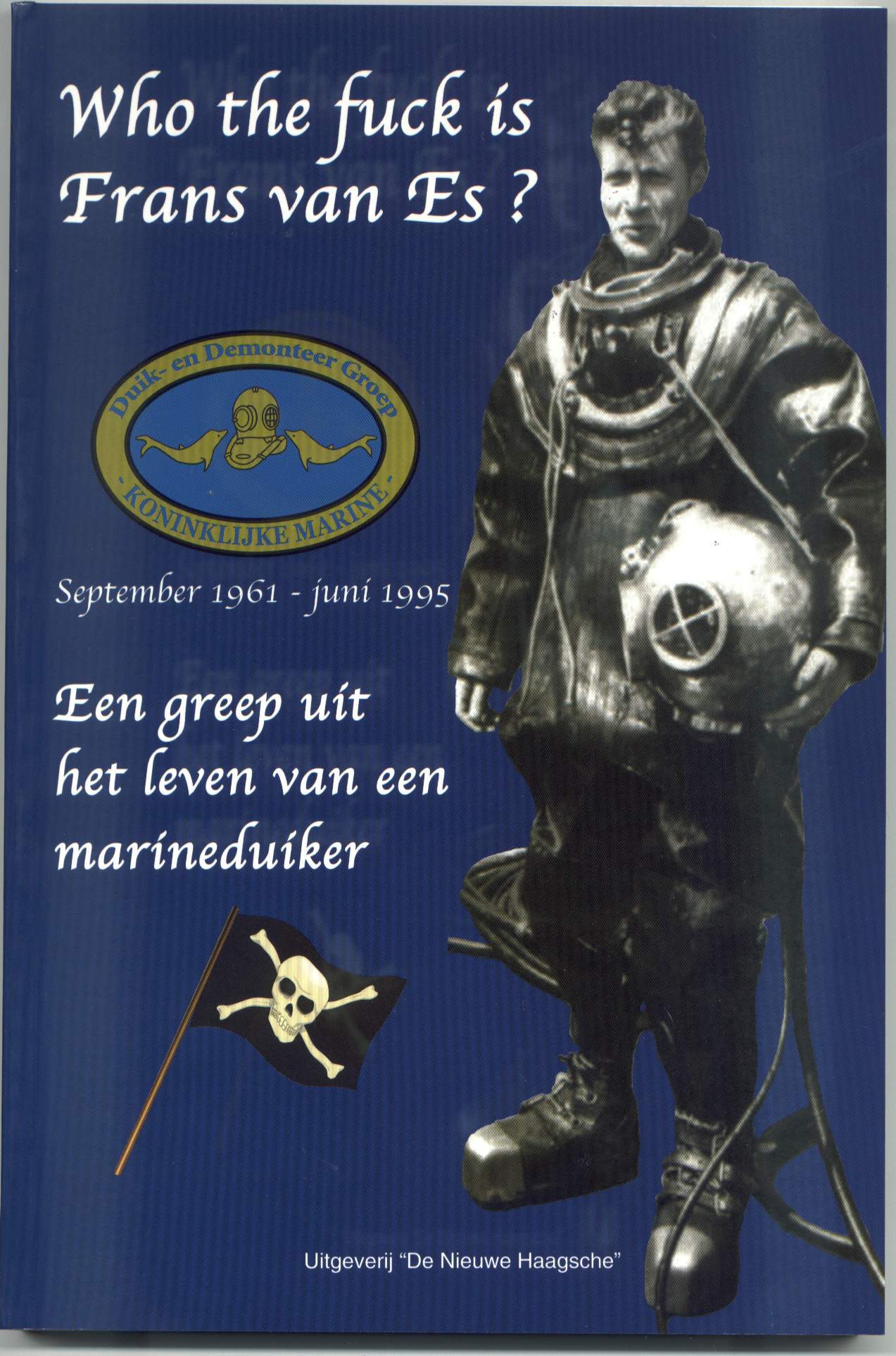 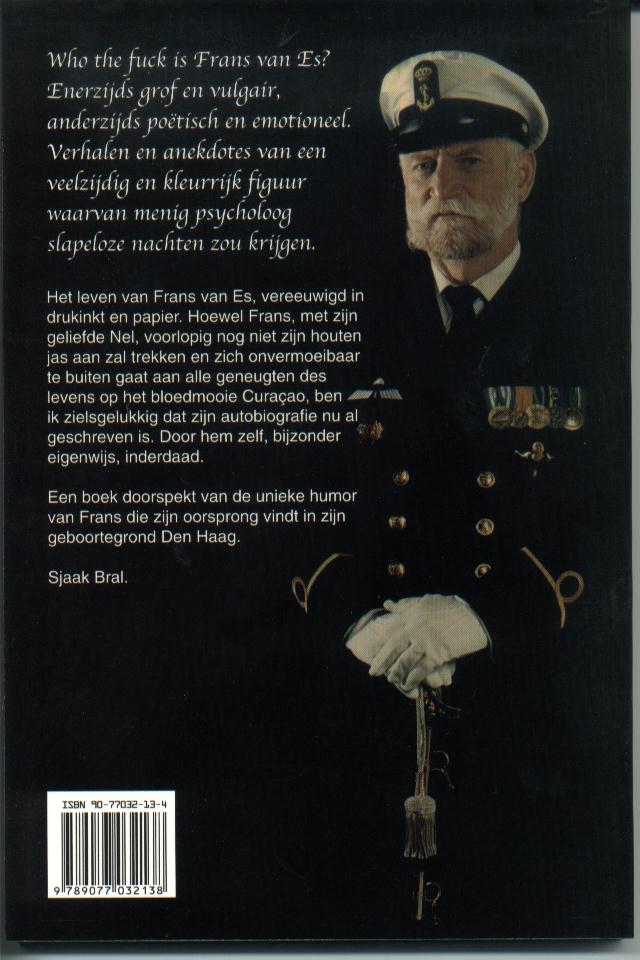 WHO THE FUCK IS FRANS VAN ES?DOOR FRANS VAN ES(ongecensureerde versie)Who the fuck is Frans van Es? is een autobiografiedie zich afspeelt in een wereld die Marine heet.Uitgeverij “De Nieuwe Haagsche”Op de voorzijde omslag:Frans van Es in het standaard-duikpak op 22 jarige leeftijd.Op de achterzijde omslag:Frans van Es op 50 jarige leeftijd bij het verlaten van de KoninklijkeMarine (foto: Cord Otting,Veenendaal).Speciaal voor Nel,     die witte, die mij al jaren     op het rechte pad weet te houden.     Iets wat nog niemand in mijn eerdere relaties     is gelukt.    Don’t try to understand me,    Just love me.    Frans   To know him is to love him.   Nel  Een zaak onmogelijk achten is een zaak onmogelijk maken.   Ben van der Mark   Ik hou van de vogels en van de bloemen.   Het is te veel om op te noemen.   Ik ben gelukkig met het leven dat mij rest.   Ik haat de oorlog, de discriminatie,   de kunstmatige inflatie.   Ik ben lief voor iedereen die mij niet pest.Opdracht:Dit boek draag ik op aan mijn vader. Hij die ondanks alle ellende die ik tijdens zijn leven veroorzaakte, mijn grootste fan was. Aan mijn broer, waar ik een grenzeloos respect voor heb. Aan Brigitte Bardot (ik streelde in mijn stoutste dromen haar naakte lichaam zonder schromen). En... aan de vele dames die mijn pad hebben gekruist, mijn bed hebben gedeeld en daardoor veelal huiswaarts keerden terwijl ze mijn zaad met zich meedroegen.Voorwoord van het hoofd duikbedrijfWho the fuck is Frans van Es?Wat misschien uit de titel moge blijken, is dat weinig mensen Frans kennen. Dit is in totale tegenspraak met de werkelijkheid. Zeker in de Koninklijke Marine kent bijna iedereen Frans van Es, van hoog tot laag en van jong tot oud. Het oudere leergoed onder ons kent Frans nog wel persoonlijk of hebben hem zijdelings meegemaakt. De jongere garde kent hem van ‘horen zeggen’, maar allen hierboven beschreven kennen wel een aantal van zijn avonturen of anekdotes. Hierdoor alleen al is Frans een levende legende in de Koninklijke Marine in het algemeen en in de duik- en demonteergroep in het bijzonder. Dit boek is zeker voor de ‘kenner’ een bevestiging van datgene wat wij allang wisten. De rebel, de ruwe bolster, de Hagenees, shockerend, ad rem, met een zeer groot gevoel voor humor, dat is Frans van Es! En ík heb het genoegen om Frans tot mijn weinige echte vrienden te mogen rekenen.J. van Dijkkapitein-luitenant ter zee,hoofd afdeling Duik- en DemonteerzakenTen Geleide‘Who the fuck is Frans van Es?’Voor velen is deze vraag compleet overbodig. Zij weten wie Frans is; de ex-marineman wiens levenswandel en marinecarrière zó bizar is, dat iedereen het er over eens was ‘dat je daar een boek over zou kunnen schrijven’. Gelukkig is dat nu gebeurd. Uiteraard is er maar één die dat kan en dat is Frans zelf. Voor hen die Frans kennen is dit boek een heerlijke herkenning van al zijn stoere verhalen die hij nu eindelijk op zijn eigen (en vooral eigenwijze) wijze aan het papier heeft toevertrouwd. Wat overigens niet wil zeggen dat het papier daar zelf blij mee zal zijn; het heeft de drukker, naar het schijnt, ook grote moeite gekost om inkt te vinden die de opzienbarende en soms schokkende gebeurtenissen uit het leven van Frans kon en wilde vasthouden.Wie Frans nog niet kent, staat een fantastische gebeurtenis te wachten. U zult kennismaken met het levensverhaal van een uniek mens; een verhaal dat het verdient om vertelt te worden. Een ‘bijzonder moeilijk opvoedbaar’ jongetje dat tot grote opluchting van zijn omgeving bij de marine tekende voor 6 jaar; het zouden er uiteindelijk 34 worden. Maar ik heb slecht nieuws voor de marine; zij zijn er na al die tijd niet in geslaagd om het ‘bijzonder moeilijk opvoedbare’ er bij Frans uit te krijgen. Gelukkig maar. Zodoende kunnen wij nu intens genieten van zijn omzwervingen over de wereldzeeën en in menig vreemd land. We volgen zijn grillige loopbaan van matroos 3 e klasse naar duikmeester/ demonteur, de EOD, de DDG tot en met opperschipper(adjudant); en uiteraard zijn tweede carrière als ‘Tattoo Frans’. Om nog maar te zwijgen over de talrijke ‘amoureuze aanvaringen’ met het andere geslacht (lees: harde sex). Maar bovenal is dit boek doorspekt van de unieke humor van Frans die zijn oorsprong vindt in zijn geboortegrond Den Haag.Kortom: voor u ligt het leven van Frans van Es, vereeuwigd in drukinkt en papier. Hoewel Frans met zijn geliefde Nel voorlopig nog niet zijn houten jas aan zal trekken en zich onvermoeibaar te buiten gaat aan alle geneugten des levens op het bloedmooie Curaçao, ben ik zielsgelukkig dat zijn autobiografie nu al geschreven is. Door hem zelf. Bijzonder eigenwijs, inderdaad. Hoewel ik weet dat het wederzijds is, wil ik tot slot zeggen dat ik het een voorrecht vind om Frans te kennen. Ik weet dat dit geldt voor alle mensen die hem in de loop der jaren hebben ontmoet, hoewel er bij het verschijnen van dit boek ongetwijfeld ergens in een bejaardentehuis een gepensioneerde marinecommandant zich dodelijk verslikt in een sudderlapje. Het zij zo. Maak de veiligheidsriemen vast, sla een vat bier achterover en geniet van de onvoorstelbare achtbaan van het marineleven van Frans van Es.Alle hens aan dek!Sjaak Bral,’s Gravenhage maart 2002Alles uit deze uitgave mag worden verveelvoudigd en/of openbaar gemaakt door middel van druk, fotokopie, microfilm, of op welke andere wijze dan ook, zonder voorafgaande toestemming van de auteur.Druk: Drukkerij Voortvaren SmitsUitgave: Uitgeverij “De Nieuwe Haagsche”ISBN 90-77032-13-4Inhoud (zoals deze is in het boek)Opdracht	4Voorwoord van het hoofd duikbedrijf	5Ten Geleide, Sjaak Bral	6Voorbeschouwing	13Frans van Es	15Eerste Militaire Vorming (EMV)	17Bak 257	17De kantine	18Matrozenopleiding	20Marinekazerne Erfprins	20Hr.Ms. Karel Doorman	21Bingo	22De scheepsomroep	23Het paasei	24Lissabon	24Hr.Ms. Holland	25Opleiding tot kwartiermeester	26De kaderschool	27Hr.Ms. Soemba, opleiding tot duiker 2de klas	27Gonda	29De MUD-boot	30Tapbaas	31Steenpuist	31Strafdienst	32Hr.Ms. Limburg	33Mei 1969, opstand te Curaçao	33De cactus die bloeide	33De king’s helmet	34De vergissing	35Op de bodem	35Opleiding tot duiker 1ste klas	36De eerste wacht	37De slager	38Giroblauw	39De wet van Archimedes	39Seinlijn doorhalen	41De middagdut	41Anna	41De paletot	43Koninginnedag	45Uitslag van het examen	46Mariniers	47Uitzending naar Aruba	48Horloges	49Monopoly	49Duikbivak Curaçao	50Rietje	51Marian	52Bertus	52De glassbottom boat	53Waterskiën	54Lia	54Barbecue	56Duikcursus	56N.S.F.	 57Opleiding tot duiker/seinmeester ’75	 57Demonteerschool	61Tante Pietje	63Loterij	63Punt	64Hr.Ms. Overijssel	65Sheila	65Vlam	66Een desillusie	67Curaçao	68Mijn verjaardag	68Ascencion	68Zweetlul	69Lia again	69San Nicolas	70Verduisterd varen	72De Maagden-eilanden	73Fort ‘Loverdale’	73Het Spaanse galjoen	74Arjona	75De grill	77Campo Alegre (C&A)	77Einde term	78Detonator	79Mee als kok	79De zielenkenner	81Lemmer 	82Enkhuizen	82Schoof	83Aanvang opleiding tot duikmeester	84Oostende	86Hr.Ms. Limburg	89De wrat	90Pech	91Torremolinos	91Hr.Ms. Overijssel	93Fost	94Westtrip 1 mei ’81	95De trilhut	96Tatoeëren	97Pink Pussycat	98Santo Domingo	98Weekend op zee	99Het poëziealbum	101Kees Tempelaars	102Kerkdienst te St. Thomas	103Xylacoïne	104Einde term	105Kantoor DDG	106Breskens 1	106Arnemuiden	107Alice	107Texel	108De beëdiging	109Wie niet sterk is	110Kaarsen	111Breskens 2	111Lauwersoog	114Terschelling	115Marinehospitaal Overveen	117Hr.Ms. Woerden	118Kees Los	121De staf	122Mario	124Torbay	124Wemeldinge	125Pieta	125Commandant Ltz Jacques van Dijk/Gerrit Boonen	b 126Arhus	12729 mei	130Kopenhagen	131Vink	132Stockholm	133Arendal	135Funny steampast	137Flensburg	138De Nautilus	140Dokken	140Miranda	142Sterilisatie	143Gourmet	144Hellevoetsluis	145Klus geklaard	149Knobbel	150Barbecue	151Hr.Ms. Zierikzee	152Texas bar	154Hr.Ms. Thetis	156De ayatollah	157Culemborg/Zwijnshoofd	158Hr.Ms. Dordrecht	160Terug naar de DDG	163Antwoordapparaat	165Haring Arie	165Hoog bezoek	166Bierfonds	167Parkeerplaatsen	168Dopen	169Relus ter Beek	169Het vaandel	170Testen	172Vlieland	173Cambodja	174Tik een eitje	178Elections	179Hond	183De gouden medaille	184Verlof	185Overgeplaatst	186Cambodja zit erop	190De gouden medaille opnieuw	190Gerrit Boonen	191Domburg	192FLO	195VoorbeschouwingDe hoofdpersoon was een voor de buitenwereld tamelijk moeilijk opvoedbaar joch, dat altijd in de problemen zat. Eenieder binnen zijn omgeving dankte God op z’n blote knieën toen die etter besloot om voorlopig voor zes jaar bij de Koninklijke Marine te tekenen. Tot een ieders verrassing en verbazing, daar hij zich immer afzette tegen gezag, werden zes jaar 34 jaar.Deze periode speelt zich af tussen 18 september 1961 en 1 juni 1995 en grotendeels binnen het duik- en demonteerbedrijf van de Mijnendienst. Elke gelijkenis met bestaande personen en plaatsen is in overeenstemming met de werkelijkheid en als zodanig bedoeld.Tot slot wil ik hun die naar aanleiding van dit boek denken een proces tegen mij te kunnen aanspannen die moeite besparen, daar ik noch geld, noch een vaste woon- of verblijfplaats bezit.Noot van de uitgever:Alle woorden die in het marinejargon worden gebruikt zijn onverkort opgenomen in de tekst. Op geen enkele wijze zijn deze woorden te beschouwen als krenkend of discriminerend voor vrouwen en/of groepen.Frans van Es werd als ‘vredeskind’ geboren te ’s-Gravenhage op 29 mei 1945 als tweede en laatste telg in een gezin van vier personen. Hij zou volgens zijn vader en verwekker een symbool voor rust en vrede worden. Helaas, niets was minder waar. Overal waar hij zich vertoonde, wekte hij ongewild agressie op.Het begon reeds op de kleuterschool. Waar een ander kind een standje kreeg, werd hij in de kast opgesloten. Moeders werden gewaarschuwd dat hij een slechte invloed op de andere kinderen had. Dat had hij deels te danken aan zijn vuurrooie haar, dat in die tijd als een schande dan wel als een handicap werd beschouwd. Daardoor bevond hij zich altijd in de oppositie en liet zich door niets of niemand beledigen of uitschelden. Er werd meteen gemept en wel zo dat zijn slachtoffer nog dagen daarna met de sporen daarvan rondliep. Werd echter de overmacht te groot, dan werd zijn broer erbijgehaald, die de zaak dan verder opknapte. Hij mocht op straat dan ook nooit meespelen, wat ontaardde in pesten en treiteren. Op de lagere school werd het geen haar beter. Er werden in totaal drie lagere scholen versleten. Men begreep hem niet en dat is zo gebleven totdat hij naar de Mulo ging.De pubertijd verliep óók al niet vlekkeloos, omdat hij zich bewust werd van zijn belangstelling voor en zijn aantrekkingskracht tot het andere geslacht. Dat betekende onder meer dat hij, wanneer een ander braaf aan zijn huiswerk zat, óók met huiswerk bezig was. Alleen: niet in een studeerkamer, maar in een slaapkamer.Zijn ouders hadden er slapeloze nachten van. ‘Neem eens een voorbeeld aan je broer’, hoorde hij dagelijks.Zijn moeder was werkzaam in het onderwijs en hij was nu niet direct een toonbeeld van reclame voor haar. Hij werd regelmatig gespot met vrienden en vriendinnen van dubieus allooi, die alleen maar bezig waren met het bedenken en uitvreten van rottigheid.Zijn vader was werkzaam bij de technische dienst van het toenmalige staatsbedrijf der PTT en was vaak van huis. Wanneer hij thuiskwam, waren de rapen meestal al gaar, omdat hij regelmatig naar huis belde om te informeren of er nog bijzonderheden waren – en die waren er bijna altijd.Al met al heeft Frans een strenge opvoeding gehad en geen enkele maatregel was zijn ouders te dol om hem op het rechte pad te dwingen, maar helaas. Vandaar het contract bij de Koninklijke Marine, want daar zouden ze wel raad met hem weten, en dat wisten ze ook.EMV (Eerste Militaire Vorming)18 september 1961: matroos derde klas Van Es meldt zich.Op maandagmorgen stopte de trein in Hollandse Rading, waarna zo’n slordige 35 man de bus instapten die klaarstond om ons naar het Marine Opkomst Centrum te brengen.We werden opgewacht door een duidelijk oververmoeide marinier, die ons naar de kapper bracht en ons verzekerde dat het best wel zou meevallen indien er vooraf ruim voor de behandeling betaald zou worden. De bunzing had ongetwijfeld aandelen bij deze onderneming. De lui die onder het mes waren geweest, zagen eruit alsof ze met hun kop in een vuilvernietiger hadden gehangen. De tip had dus geen ene moer geholpen en er was dan ook niemand branie om te reclameren. Want wat zouden de gevolgen wel niet zijn als je je misnoegen kenbaar maakte tegen zo’n “kopstuk?”Dat kopstuk bleek later een marinier eerste klas te zijn met zwakke enkelbanden, pijn in z’n rug en een chronische dorst, die hem de bijnaam ‘natte Kees’ opleverde. Gewoon een mufkut dus, die om sociaal-medische redenen tussen de eekhoorns was geplaatst, omdat hij bij de compagnie alleen maar voor overlast zorgde.Bak 257Meteen daarop werden we naar een barak gebracht waar we werden opgewacht door een klein slank en pezig Indisch mannetje, dat werd voorgesteld als de heilige der heiligen. Hij bleek de kwartiermeester te zijn die ons de komende drie maanden van “nukubu” (nutteloze kutburger) zou omturnen tot militair. Zijn naam was Pourchez en hij straalde één brok venijn uit. Wanneer er een collega van hem langskwam met de vraag: ‘Alles kits, Poez?’ (want zo werd hij door zijn maten genoemd) dan gromde-ie alleen maar.Hij zag dan ook kans om, ondanks zijn postuur, met zijn houding en uitstraling bij iedereen een heilig ontzag af te dwingen.Er werd van ons verwacht dat we blindelings uitvoerden wat ons werd aangezegd dan wel werd opgedragen, zonder erbij of erover na te denken; want dat laatste moesten we maar aan een paard overlaten, omdat die een veel grotere klus had dan wij. Trouwens, denken was tijdens de eerste drie maanden geheel uit den boze, omdat híj daar toevallig voor was ingehuurd. En mochten zich problemen voordoen, moeilijker dan neuken, dan konden we ons vervoegen bij de DDK (dienstdoende korporaal).Voor onze bak – de groep dus – was dat de ziekenverpleger eerste klas Van de Brink. Een onwijs aardige kerel, die eenieder met raad en daad bijstond en nooit te beroerd was om iets na 80 keer nóg eens uit te leggen.Toen kwam het volgende punt aan de orde en wel het gereedmaken voor de nacht en het stil amusement, dat gesteld was op 21.00 uur. Mochten er soms lui zijn die geschaakt zouden worden met rukken, dan zou er onmiddellijk een deken met mouwen voor aangevraagd worden. En denk nu niet dat je het stiekem kon doen, want dit zou de volgende morgen toch zichtbaar zijn omdat je van rukken haar tussen je vingers kreeg. Onmiddellijk werden de rukkers ontmaskerd, omdat een aantal stiekem naar hun vingers stond te loeren.We werden zoals dat heette in het gelid getrapt en vanaf dat moment geschiedde het aantreden net als bij de marva’s, dus zonder lullen, en wel volgens grootte, wat ook wel werd vertaald in ‘volgens de kleur van het haar en de lengte van lul’.Daarna werden we afgemarcheerd naar het plunjemagazijn, waar we onze barang (plunje) in ontvangst zouden nemen. De gehele operatie bezorgde menigeen de kriebels, daar het personeel dat de kleding uitreikte nu niet direct uitblonk door inzicht. Toen iedereen voorzien was van de voorgeschreven uitrustingstukken, mochten we ons nog even de tering sjouwen naar de nummerzolder. Het nummeren bleek een heel andere betekenis te hebben dan ik dacht en na een korte uitleg over de kettingsteek konden we aan de slag.Voor deze operatie was een week uitgetrokken en de enige afwisselingen waren de koffie, de thee en de middaghap.Het ontzag en respect voor de militaire meerdere werd er als het ware ingestampt. Zodra er een sergeant op een fiets langskwam, werd de hele bak in de houding gezet en werd door de baksmeester de militaire groet gebracht.Later besefte ik pas op welke manier we genaaid waren in deze eerste weken, omdat dit eerbewijs – denk ik – alleen voor leden van het koninklijk huis werd gebracht. Ik zeg met nadruk ‘denk ik’, omdat ik me verder nooit meer verdiept heb in die poppenkasterij. In die tijd had ik al het standpunt dat iedereen, van laag tot hoog, elke morgen precies hetzelfde deed en wel van wit brood bruine stront maken.De kantineNa een hele week etteren met naald en draad en overal conform de voorgeschreven afmetingen met rood garen 05964 te hebben ingenaaid, mochten we ’s avonds naar de kantine. Hoog opkijkend tegen de ouwe jongens die jou heel kleinerend met ‘baroe’ (nieuwe) aanspraken, waagde ik me aan een fles bier. Niet omdat het lekker was, maar omdat het een gevoel gaf erbij te horen.Meeblèrend met de jukebox en het merendeel van de kantine bezoekers nam ik nog een fles bier. ‘El Paso’ van Marty Robbins was de topper en je kon er zo lekker bij uithalen, vooral met ‘zo’n vracht bier in je reet’ (want de vocabulaire werd zeer snel overgenomen).Ik besloot een kwartje te wagen aan de flipperkast en voordat ik er erg in had sloeg het noodlot toe. Bij iedereen gaat zoiets vanzelf, maar bij mij liep het weer eens op stront uit. De bal bleef in het midden liggen en aan de kast tillen of bewegen betekende tilt en einde spel. We verdienden 131 gulden schoon in de maand en daarvan moest verplicht 50 gulden naar huis worden overgemaakt, dus bleef er maar weinig over. Met een dreun op de glasplaat dacht ik er wel uit te komen; dat zou bij eenieder gelukt zijn, alleen ik sloeg er dwars doorheen. De ruit betalen en meteen in het rapportenboek. Drie dagen licht arrest en drie dagen strafdienst à twee uur per dag wegens het opzettelijk vernielen van rijkseigendommen. Pats, weekend hadden we de eerste weken nog niet, maar als een ander naar de kantine kon, zat ik in de barak en na appèl wachtsvolk, zieken en gestraften, waar ik me moest afmelden, kon ik ook nog eens twee uur schijthuizen schoonmaken.Een ongeluk komt zelden alleen, want tijdens de strafdienst had ik een draagbare radio aanstaan en ik kon op verzoek van de één of andere matennaaier die de wacht had mijn bijkaart niet tonen. Een bijkaart was in die tijd verplicht bij een draagbare radio en diende op het postkantoor voor een gulden te worden aangekocht, in overleg met het betalingsbewijs luister en kijkgelden. De volgende dag stond ik weer bij de commandant, die in de wandelgangen ‘de ouwe’ werd genoemd. Een hele preek moest ik aanhoren over wat er op deze manier wel niet van me terecht moest komen. Ik knikte heel ernstig en dacht: ‘Krijg toch de tering’ toen hij zei dat hij mij zou straffen. Hetzelfde recept: drie dagen licht arrest met strafdienst. Het kon niet op, en dat ik er ál onverschilliger door werd, had blijkbaar niemand in de gaten.De volgende avond werd ik weer gerapporteerd, wegens het roken tijdens de strafdienst. De commandant ging tijdens de parade geheel uit zijn dak. Met rood opgeblazen kop beet hij me toe dat hij er alles aan zou doen om me de rijkszeedienst uit te moven. De man was werkelijk rijp voor een pilletje onder z’n tong. Waar maakte hij zich druk over, ’s avonds ging-ie weer naar huis. Maar één ding wist hij weer zeker, hij zou me zeer zwaar straffen. Er werd me in elk geval aangeraden om na de proeftijd van drie maanden maar op te krassen, omdat er gezien mijn instelling toch geen toekomst voor mij bij de Marine was weggelegd.Ik voelde me door deze opmerking zeer zwaar in m’n nek gezeken en ik nam me heilig voor om koste wat het kost in dienst te blijven, al was het voor zes jaar als matroos derde klas.MatrozenopleidingNa de eerste militaire vorming en een cursus brandbestrijding op zee volgde een plaatsing op de kruiser ‘De Zeven Provinciën’ voor de matrozenopleiding van 13 weken, welke onder de bezielende, rechtvaardige, doch gestrenge militaire leiding van de kwartiermeester Tijdeman tot een bevredigend einde werd gebracht. Wij vonden Tijdeman een kwijl, omdat hij zich druk maakte over futiliteiten, onder andere over het feit dat we de 32 streken van het kompas niet tegen zon konden opzeggen, dus van noord via west, zuid en oost terug naar noord.Onze eerste haven buiten moeders pappot was Gibraltar, en terwijl de rest de wal op ging zaten wij elkaar te overhoren. ‘Dat kut-kompas’. De passagierskaart moest worden ingeleverd en zonder kaart kwam je niet van boord. De passagierskaart diende als controle voor de onderofficier van wacht. Zo kon hij meteen zien welke opvarenden er van boord waren.Dit werd door bak 194 als pure machtswellust en sadisme bestempeld. Diezelfde machtswellust heeft wel geresulteerd in het nooit meer vergeten van dat klotekompas. ‘Goed gedaan, jochie!’ Marinekazerne ErfprinsDe theoretische opleiding tot het brevet RAPPer (radio afstand peiler plotter) werd gegeven op NAVGIS (navigatie gevechtsinformatie school). De nacht werd doorgebracht op de marine- kazerne Erfprins.Ik had nog nooit zo’n teringkamp meegemaakt. Een school- voorbeeld van een concentratiekamp. Alles geschiedde in looppas, en wel via de daarvoor aangelegde paden, was het eerste wat ons werd medegedeeld. Een lekkere entree, dacht ik nog, maar tegelijk begonnen mijn nekharen te rijzen, want dergelijke mededelingen werkten op die manier bij mij als een rooie lap op een stier. En helemaal uit de strot van zo’n kanker marinier. Verder diende eenieder er onberispelijk uit te zien wanneer hij de wal op ging. Dit was deels afhankelijk van het humeur van de officier van de wacht. Voor ongegradueerden zoals ik was er op de hele uren tot 21.00 uur gelegenheid tot passagieren. Toen ik op een dinsdagavond – het was midden in de winter en het vroor dat het kraakte – om 20.55 uur aangetreden stond voor inspectie om nog even een biertje op de wal te gaan halen, sloeg het noodlot wederom toe. Tijdens het inspecteren van de tenues scheet er één of ander vliegend beest op mijn braniekraag. ‘Zo kun je niet de wal op’, was het commentaar van de officier van de wacht. Met een ‘Godverdomme, heb ik dit weer’ liep ik in de looppas terug naar het slaapgebouw om een andere kraag om te doen. Maar toen ik bij de poort terugkwam, speet het de officier van de wacht, omdat het helaas voor mij 21.00 uur was geweest, dus was ik te laat.De meest verschrikkelijke represailles spookten door m’n kop: ‘Krijg toch allemaal de pestpleuris!’ Ik wist wel wat beters. De sloten waren bevroren, dus had ik zo’n klootjavaan helemaal niet nodig. Via het hek aan de zijkant de sloot over en door het weiland de vrijheid in. Alleen: ik kon niet via de normale weg terug, omdat ik geen kaart ingeleverd had. Oók geen punt, want we gaan gewoon via dezelfde weg terug. Met 15 bier op het prikkeldraad over, je raadt het al: broek naar de klote. Maar als dit nu het ergste was, dan had ik er nog vrede mee gehad.Waarom ík altijd, terwijl er nog zo veel anderen zijn? Ik had nog geen 20 meter door het weiland gelopen toen ik tot aan m’n nek in een strontgeul zakte. Stront schijnt wat minder snel te bevriezen en in de barak aangekomen werd de hele zooi in een wasbak in het water gezet. De hele wasplaats stonk ernaar. Uiteraard werden er de volgende morgen vragen gesteld door de provoost, de persoon die de leiding over het binnengebeuren had. ‘Het zal die rooie etter weer eens niet zijn.’ En tegen mij: ‘Ik zal blij wezen wanneer jij hier opgesodemieterd bent’.Nog geen week later leende ik de dienstfiets om even een boodschap te doen. De fiets werd prompt gejat vóór de kroeg. Kostte me 135 gulden. ‘Ben ik voor het leed geboren of niet?’Hr.Ms. Karel DoormanHet theoretische gedeelte van de rapp.opleiding zat erop en voor de praktijk werd de gehele klas overgeplaatst naar onze trots en enige vliegdekschip Hr.Ms. Karel Doorman, een drijvende stad. De bemanning telde ongeveer 1200 koppen en daardoor kwam het regelmatig voor dat ik, wanneer we in een haven lagen, lui tegenkwam die bij navraag al een jaar of langer aan boord zaten, maar door het verschil in wachtdivisie op andere tijden werkten en sliepen. Er was dan ook heel wat oriëntatievermogen voor nodig om de weg naar het slaapverblijf terug te vinden. Maar alles went en ook aan de praktijkperiode kwam een einde. Na de opleiding bleef ik aan boord als vaste bemanning.Inmiddels waren we ruim gewend aan bepaalde dagelijks terugkerende rituelen, zoals het aanvangen van de dagelijkse dienst door de chef der equipage, de schipper Delorme, door iedereen Deloris genoemd. Dan kraste hij door de scheepsomroep met een stem als een gebarsten pisbak: ‘Aáááárdappelpitters in de kombuis, òòòòpsteekploeg op ’t toko-plein, generáááál schoonschip!’ Dat ging je door je ziel. De tussenliggende tijd, wanneer er geen oefeningen in de commandocentrale waren, hield je je bezig met de door de schipper opgedragen werkzaamheden. Deze bestonden meestal uit het schoonmaken van de schijthuizen.Zo na de koffie begon de maag te knorren en alleen de mensen die de achtermiddagwacht (12.00-16.00 uur) hadden, konden voorschaften. Eén en ander werd gecontroleerd door een marinier bij de ingang van het cafetaria, beter bekend als de vreetschuur. Iedereen die kwam eten, diende zijn passagierskaart te tonen en omdat elke wachtdivisie een eigen kleur had, te weten rood, wit, blauw of groen, was het niet moeilijk om de sjoemelaars eruit te pikken. Alleen had men nog niet aan mijn vindingrijkheid gedacht.Ik had een vriend aan boord die schrijver was, en deze makker, André Stijns, regelde voor mij vier verschillende kleuren passagierskaarten. ‘Het maakt niet uit wát je kent, maar wíé je kent, en dat is heus het belangrijkste in het leven’. Ik kon dus elke dag voorschaften om 11.15 uur en dan om 12.00 uur een biertje in de toko nuttigen of, als het de avond tevoren wat laat geworden was, lekker plat gaan tot 13.45 uur.BingoZo ging het ook met de activiteiten van O.S. en O. (Ontwikkeling, Sport en Ontspanning). Op een avond werd er een bingo georganiseerd en als er iets kloterigs aan boord van een schip is, dan is het wel bingoën. Al die ouwe wijven met een pen en een papiertje met cijfertjes erop en steevast hetzelfde geleuter van: ‘Husselùùùùùùù!!!!!’ De toko dicht, want het stoort als er lui steeds bier komen kopen, dus ook de gezelligheid naar de kloten. Gezien de omvang van de bemanning, en uiteraard het zootje ouwe wijven, kon niet iedereen in het cafetaria, dus had de O.S. en O. officier bedacht dat de rest, wanneer het cafetaria vol zat, in zijn slaapverblijf kon meedoen, want de nummers werden via de scheepsomroep bekendgemaakt. Ook dit ging weer ten koste van de huiselijkheid, daar de amusementradio uit bleef: ‘Het is óf-of en niet én-en, ’t is maar dat je het weet.’ ‘Godverdomme, wat een teringzooi!’Maar we lieten ons natuurlijk niet meteen uit het veld slaan. Alle dekken waren uitgerust met een scheepsomroepinstallatie. Het was vlug afgelopen, dat gelul. Op het vliegdek werd de knop van de omroep op ‘allen’ gezet, zodat over het gehele schip de omroepen werden geblokkeerd. En toen de bingofielen geruime tijd niets meer hadden gehoord, bleek dat de bingomaster ongeveer 80 nummers verder was. Ook hij begreep er geen moer van, omdat er allang iemand met een volle kaart in de lucht had moeten komen. Afijn, de zaak was mooi gesaboteerd. De scheepsomroepEen echt fijn schip was de Doorman niet. Dat kon ook niet anders, omdat er totaal geen sfeer te creëren viel. Zodra het schip ergens afmeerde, waren we (Stijns de schrijver, Cappon de kok en ik) van boord af om zogezegd ‘het pak te luchten’. Die etenkoker was makkelijk, omdat we, wanneer we van de wal terugkwamen en nog honger hadden, uitgebreid konden eten in de officierskombuis, want daar had die bolle de sleutel van. En denk erom dat een officiersbiefstuk of karbo lekker smaakt, vooral wanneer-ie gejat is.En telkens wanneer er méér bier in het lijf zat dan goed voor ons was, werd er weer een scheepsomroep opgezocht en met de knop op ‘allen’ werd er gebruld: ‘Ik schijt balen van dit schip, ùùùùùùùùùh!’ En daar dit meestal midden in de nacht gebeurde, waren er heel wat die pislink werden, wat tot gevolg had dat er een schildwacht bij de omroep op post werd gedrukt. Dus twee vliegen in één klap, omdat de mariniers de lul waren. Trouwens, in die tijd was dat het meest onaangename volk aan boord van de varende schepen, dus lag er niemand echt wakker van. En zeker niet nu dat gezeik met die omroep over was.Het paaseiZondagmorgen op zee, zindelijkheid- en tenue-inspectie. Dit soort van onzinnig gedoe had je op die grote schepen. Er gonsde zelfs dat die ouwe daar extra voor betaald kreeg, dus riep het nog meer weerstand op.Zoals gewoonlijk was ik weer eens de laatste met omkleden. Ik kwam tot de ontdekking dat het stormbandje van mijn muts gebroken was en omdat dit altijd tijdens deze poppenkasterij om de kin hoorde te zitten, zag ik mijn geest alweer dwalen. Want als je tenue niet in orde was, dan was je de lul voor een plunje-inspectie. En alles wat er dan missing was, dat kon je aankopen.‘Tom Poes, verzin een list.’ Er werd rap een veter uit een hoge werkschoen gehaald, om m’n kop gebonden en met een strik vastgezet. De muts erop en niemand die er erg in had.Alleen had ik het noodlot over het hoofd gezien. Want u moet weten dat wanneer er, waar dan ook maar één vuiltje waait, het in mijn oog komt. Dus ook deze zondagmorgen. De gehele bemanning stond aangetreden op het vliegdek en toen de commandant was aangevangen met inspecteren, wat overigens geen moer voorstelde omdat hij toch niks zag, stak er een windje op en woei mijn muts af. Daar stond ik, voor lul als een paasei met een strik op m’n kop. Iedereen piste in z’n lorren van de lach, terwijl ik onmiddellijk in het rapportenboek werd geslingerd, wegens ‘het niet in orde hebben van mijn tenue en het opwekken van hilariteit tijdens de inspectie’. Volgens mij zag die ouwe er de humor nog wel van in, alleen dat stelletje farizeeërs dat er bijliep bezorgde je de meeste ellende. Machtswellustelingen en Jezus-verraders waren het.Voorstel divisiechef: ‘Vijf dagen strafdienst à twee uur per dag.’ Van het hele rechtssysteem bij de marine klopt geen ene moer. Je divisiechef is de man die jouw belangen moet behartigen en je tevens moet verdedigen. Dat deze zelfde rakker ook nog eens je aanklager is, is iets wat er bij mij niet ingaat. Maar op de Doorman werd ik ondanks alle klote-streken toch matroos 2de klas. Lissabon’s Middags met dezelfde mannen (Stijns en Cappon) de wal op. Een taxi gepakt. We lieten ons eens lekker naar de kroegen in de hoerenwijk brengen, later bekend als Sesamstraat. Daar zouden we hem eens dunnetjes gaan raken. Maar voor dat raken hoefden we niet eens de kroeg in, omdat de taxichauffeur ons met de grote wisseltruc trachtte te verneuken. En omdat ik normaal vrij rustig en vredelievend van aard ben, werd ik pislink toen die Portugees zelf de hoogte van de fooi bepaalde, want daar kwam het tenslotte op neer.Ik stelde voor om niet lang te ouwehoeren en hem bij wijze van voorgerecht ‘het braadkuiken van z’n reet af te draaien’, wat door mijn buddy Stijns werd toegejuicht. Hij had zijn broekriem dubbel in z’n hand en ging achter hem staan om hem na de eerste hoeken op te vangen. Die bolle vond het maar niks: het was zijn poen niet, en omdat hij meer paringsdrift had dan matenliefde moesten we maar snel kappen. Die bolle wou neuken.Met de taxichauffeur is het allemaal met een sisser afgelopen, voor hem dus, omdat hij plotseling inzag dat hij zich vergist had. Ik kon toch niet nalaten om nog even snel een schop tegen die klote-taxi te geven. Dat luchtte in elk geval op. Totdat ik lijdzaam moest toezien hoe die bolle mijn poen verneukte. En was het nu nog een mooie Miep, dan had ik er misschien nog vrede mee gehad. Nee, het was zo’n ouwe vette plooienkut met van die lange tieten. Ik dacht eerst dat ze een panty om d’r nek had met zand in de voeten, maar er zaten zowaar een paar tepels aan. Die bolle viel altijd op die ouwe vette kadavers en omdat ik wist dat ik mijn poen toch nooit meer terugzag, mocht die bolle de volgende keer schokken. Het was voor een goed doel, zullen we maar zeggenNa het weekend was het lekker om weer op zee te zitten en tijdens de rustige wachten in de nbcd-centrale (nucleaire biologische chemische damage control) werd er altijd wel iets bedacht, dus ook deze wacht. Op het zogeheten nbcd-pleintje stond een grote Cola-automaat, waar je een kwartje en een dubbeltje in moest gooien voor een flesje. Het schip werd een halve graad over bakboord getrimd middels het overpompen van drink- of voedingwater, een kunstgreep van de stokers. Dan trok je voor een dubbeltje een fles Cola en voor de lege fles kreeg je in de scheepstoko 15 cent terug, dus tel uit je winst.Hr.Ms. HollandInmiddels was ik bevorderd tot matroos 1ste klas en overgeplaatst naar Hr.Ms. Holland, een onderzeebootjager van het type A. Ik kreeg de zelfstandige functie van kabelgast (beheerder van de bergplaats schipper). Een job waar ik me met veel animo op stortte, tot groot genoegen van de bootsman en de schipper. De sfeer aan boord was perfect, want de commandant was voor die tijd een zeer moderne marineman, omdat hij het tenue op zee geheel vrijliet zo lang het maar uit militaire uitrustingsstukken bestond. Die ouwe vond het belangrijker dat er gewerkt werd dan dat de schoenen glommen. Als de zaak aan de wal maar in orde was.Maar als kabelgast heb je natuurlijk wél een dienende taak. Het werd er daarom niet gemakkelijker op wanneer je, na een avond doorzakken, tijdens het uitgeven van emmers, dweilen, etc. met zo’n slordige zes centimeter ontsluiting ‘een ouwe nasihap aan je pendek voelde likken’. Zodra het even stil was, liet ik me via het mangat in stuurboordskettingbak zakken, teneinde in alle rust en stilte van een bruinvis te bevallen. Versierd met een meter of tien schijtlint kreeg hij zijn laatste rustplaats op de ankerketting. Nou ja, laatste….Waar ik even niet bij stil had gestaan, was dat een schip nog wel eens ten anker wil gaan. Nadat de order ‘Vallen anker’ was gegeven, leek het wel of er een massagraf werd geschud. Stinken als de neten op de bak en het was net of het schijtlint het geheel een feestelijk tintje gaf. Er stond alleen niet op vermeld wie de afzender was, of dat-ie in vrede mocht rusten; maar dat was niet zo moeilijk te raden: ‘Van Es!!!!! Na ankerrol bij de schipper in de hut.Dat werd weer nieuwe woorden leren, want die kaan (benaming voor de schipper) kon schelden, daar lustten de honden geen brood van. Opleiding tot kwartiermeesterNa de Holland ging ik de kwartiermeesteropleiding in. Voor deze kaderopleiding werden we geselecteerd in Hilversum. Er waren 135 aanvragen, maar er konden er maar acht geplaatst worden. En daar mijn beoordelingen nogal afweken van de andere, door mijn kolere-streken, gaf ik mezelf weinig kans. Maar ziet, Van Es werd in de eerstvolgende opleiding geplaatst in de leeftijd van 20 lentes, wat voor die tijd een unicum was. Ik zat in de klas met lui van over de 30 jaar, dus het was best wel moeilijk om je te handhaven, omdat ouwe lullen er doorgaans andere ideeën op nahielden. Maar met een vlotte babbel en wat kunstgrepen was dat al snel geen probleem meer en ging verder alles van een leien dakje. Ik slaagde met redelijk hoge punten en na een verdiend verlof werd de opleiding vervolgd op de kaderschool te Hilversum.De kaderschoolDit was de meest oninteressante kutopleiding die ik ooit bij de marine gevolgd heb. Typisch een verplichte opleiding die je zelf niet aanvraagt en die dan ook totaal niets met je vak te maken heeft. Ik was minderjarig, dus moest ik ’s avonds om 12 uur binnen zijn.En dat terwijl al mijn klasgenoten nachtpermissie hadden. Ik was in die periode in ondertrouw en het huwelijk zou op vrijdag 13 mei 1966 te ’s-Gravenhage voltrokken worden. Na een verkering van twee jaar en een verloving van een jaar moest het er dan toch maar eens van komen. We (mijn verloofde en ik) hadden afgesproken om elke maand een bedrag opzij te zetten, teneinde daarvan onze spullen te kopen.Maar tussen voornemen en doen zit best wel een groot verschil. Elke maand nam ik me voor om volgende maand te beginnen en het is verbazingwekkend hoe drie jaar om kunnen vliegen. Daar kwam ik achter toen ik na enige cafébezoeken de hele linkerzijde uit de nieuwe auto van mijn vader reed. En daar de verzekering niet wilde betalen, vanwege ‘drank in het spel’, moest drie dagen vóór het huwelijk mijn spaarbankboekje eraan geloven. Helaas kwam ik twee nullen te kort. De schade bedroeg 4500 gulden, voor die tijd een enorm bedrag, terwijl er maar 45 gulden op stond.Door al dat gedoe werd ik nog bijna uit de opleiding getrapt. Ik was te laat binnen en men verweet me gebrek aan verantwoordelijkheidsgevoel, omdat ik gedronken had terwijl ik moest rijden. Kun je nagaan: 1966, en tóén waren ze al aan ’t zeiken. Al met al werd er toch getrouwd. En nadat ik mijn aanstaande ervan had weten te overtuigen dat ze best wel geluk had gehad, omdat ze voor hetzelfde geld haar bruidsjurk zwart had kunnen laten verven, was het ergste leed alweer geleden. Een zwarte bruidsjurk had trouwens ook niet misstaan.Hr.Ms. SoembaDen Oever, september 1967. ‘Kwartiermeester Van Es meldt zich voor de opleiding duiker 2de klas, schipper!’ Zo gebeurde het dat mijn leven bij de Koninklijke Marine een heel andere wending nam. In de maintenance (de werkplaats en het magazijn van de duikmaterialen) werd een duikzakje gehaald waarin je je spullen en je duikondergoed kon bewaren. Mijn instructeur, de bootsman Sekreve met hulpinstructeur matroos 1ste klas Jaap Snijder bekeken het stel rukkers met een blik van ‘Jezus te paard, moeten we 27 hier duikers van maken?’ De plunjezak met psu (persoonlijke standaarduitrusting) hoefde je de eerste drie dagen niet uit te pakken, omdat eerst werd bekeken of je de juiste mentaliteit wel bezat om duiker te worden. Het bespaarde een hoop tijd en moeite als dat niet het geval bleek te zijn: dan kon je meteen weer opzouten.De eerste week gingen we met de gehele klas, 22 man, naar het marinezwembad op de rijkswerf en daar werd eerst een paar maal het bad rondgezwommen met een koppel om met 6 kg lood eraan. Daar vielen reeds twee man af. Alle elementaire zaken werden er beoefend, zoals het leegblazen van het masker en meer van dat soort zaken. Dit zou een hele week geoefend worden en eenieder werd zeer scherp in de peiling gehouden, zowel onder als boven water. Iedereen deed dan ook z’n best om zo min mogelijk op te vallen, maar om de één of andere reden kwam ik weer in de picture. Waarschijnlijk vanwege mijn rooie haar.Op woensdag sloeg wederom het noodlot toe, toen we opgehaald werden door de truck die tevens de voeding en de rantsoenen voor de bemanning van de Soemba meebracht. Na een ochtend in het zwembad stierf een ieder van de honger, dus besloot ik een brood open te maken. En toen ik, gezien de gelukzalige blik in mijn ogen, te kennen gaf dat een droge boterham na het zwembad lekkerder was dan een gebakje, stortte de hele klas zich op de broodmand, wat de inhoud aardig deed slinken.Het probleem werd pas gemaakt toen we in Den Oever aankwamen. De bottelier stond hevig op z’n kut en deed het voorkomen alsof hij het zelf moest betalen. De gehele klas aantreden op het halfdek. Daar werd de man een half brood uitgereikt waarop we ons mochten uitleven. Om 13.00 uur iedereen in de les. Voor hen die niet bekend zijn met de tradities bij de marine: op woensdag eet de gehele marine de beroemde rijsttafel. Kun je het je voorstellen? Gieren in je tuig van de honger, onder de uitlaat van de kombuis, met een half bruinbrood. Ik stond tot 13.00 uur ongeveer te verzuipen in m’n eigen kwijl.De eerste zes weken bestonden uit de opleiding tot hulpduiker. Na zes weken volgden we met een man of vier de opleiding tot het brevet duiker 2de klas. Aan boord van de Soemba bevonden zich niet alleen opleidingen, maar ook een aantal vast geplaatsten, zoals de kok Willem Reinders. Hij werd later mijn makker in het kwaad.GondaOp een gegeven moment kwam Gonda aan de orde. Gonda was een ietwat oudere dame, die een speciale voorkeur had voor jonge jongens. En in het bijzonder voor duikers, omdat die over een perfecte conditie beschikten. Voor alle duidelijkheid: Gonda bezat tijdens mijn opleiding de respectabele leeftijd van 51 lentes. Op een avond werden wij door Willem de kok geïntroduceerd bij haar thuis te Hippolytushoef. Willem nam het initiatief door Gon, zoals hij dat placht uit te drukken, d’r lorren van d’r reet te trekken. We keken onze ogen uit. Ik had inmiddels op m’n reizen al heel wat naakt mogen aanschouwen, maar dit sloeg echt alles. Nadat we eerst een loeiende eb in haar koelkast hadden gezopen, namen wij het ook niet meer zo nauw met de normen. Gon ging erop als een broedse kip. Je moest bepaald niet stil blijven staan bij het idee dat je in een ander z’n kielzog lag te blubberen. Maar ze zeggen wel eens: oefening baart kunst, en daar is alles van waar, want na een paar keer boeit je ook dát niet meer. Wanneer we aan boord terug waren, verbaasde het me steeds weer dat ik van die ouwe plooienkut nog een harde lul kreeg, maar dat zal wel door de drank komen. We waren bij haar graag geziene gasten en op welk tijdstip we langskwamen, al was het midden in de nacht, er werd altijd geneukt.Op een dag kreeg de manschappenkantine een kleurentelevisie. Deze werd door de commandant feestelijk geïnstalleerd terwijl in het korporaalsverblijf ernaast Gonda in d’r blote togus op een barkruk zat alsof het de gewoonste zaak van de wereld was. Eén ding wilde ze niet en dat was een beurt in het bijzijn van anderen, óf ze moesten meedoen.Uitslag examen: ‘Geslaagd’, met een gemiddelde van 66,4. Samen met de machinist Van Keeken, die ik later nooit meer heb gezien. Ik bleef geplaatst op de Soemba en werd daardoor geen onbekende bij de plaatselijke horeca.Tijdens evenementen werd er regelmatig een beroep op het personeel van de Soemba gedaan. Zo ook door vissers, die binnenkwamen met een net of tros in de schroef. Na verkregen toestemming van het werfje aan de overkant van de haven (Laan en Kooij) mocht een duiker het klusje klaren, wat doorgaans wel een mand vis opleverde. Dit mocht alleen wanneer de bok op de werf bezet was.Het gebeurde eens dat er een Urker binnenkwam met een tros in z’n schroef; maar omdat die klanten zo gierig zijn als de neten, vroeg ik vooraf wat het schoof. Dan was het: ‘We zetten wel een bak schol op het vlot.’ Maar daar trok zelfs mijn kat in die tijd z’n neus voor op. Op mijn vraag of de tong op de bon was, kreeg ik als antwoord dat de tong 13 gulden de kilo kostte, alsof dat mijn schuld was. We keken dan wel even onder z’n schip, maar niet langer dan twee minuten; en met de mededeling dat ik het niet kon, voeren we in de rubberboot terug naar de Soemba, waar zo’n eikel meteen op de zwarte lijst werd geplaatst. Er zat voor hem niets anders op dan te wachten totdat de bok van Laan en Kooij vrijkwam, wat hem dan de lieve som van 800 gulden per uur kostte. Eigen schuld, dikke bult. Verkeerde zuinigheid.De MUD-bootElke vrijdagmorgen, vaste prik, gingen we met de MUD-boot (een snelle boot met veel vermogen en weinig diepgang) het wad op. Regelmatig zaten de vissers die van zee kwamen, vast op een zandbank met laag water en dan kwamen wij als door de hemel gezonden. Met een ‘Wat voor vis hebben jullie aan boord?’ werd er een trosje vastgemaakt en met een 380 PK GMC diesel scheurden we de ongelukkige over de bank dan wel van de bank af, wat dan uiteraard een goede mand vis opleverde. Terug bij de Soemba werd de vis verdeeld, en de mannen die eigenlijk altijd buiten de boot vielen zoals de torpedomaker, de schrijver en de ziekenverpleger, die door hun werkzaamheden op het schip vastzaten, werden van een lekker braadje voorzien. Totdat de sergeantziekenverpleger over de reling hing en naar beneden riep dat de vis zeker weer voor die kutduikers was. ‘Sergeant, alleen de gedachte al! Ik ben toevallig net een pak tong voor ú aan het klaarmaken.’ ‘Oh sorry hoor, het was zo niet bedoeld. Sorry.’ Speciaal voor hem werd er een extra groot pakket met vellen, koppen en darmen ingepakt en met nogmaals een ‘Sorry’ ging hij huiswaarts. Later hoorde ik van zijn korporaal dat hij zondag eters had en dat er met een breed ‘Houden jullie van gebakken tong?’ een zooi afval te voorschijn kwam. Laaiend was-ie.Ik zorgde er natuurlijk wel voor dat ik in de toekomst geen gebruik van zijn diensten hoefde te maken, want je kon er vergif op innemen dat je kon rekenen op verschrikkelijke wraak.TapbaasIn die periode werd ik gekozen tot tapbaas en ik stelde meteen het zwarte tientje in. Elke korporaal betaalde een tientje, waarmee ik goedkope drank, pinda’s etc. inkocht, wat overigens ten strengste verboden was. Deze artikelen moesten bij de Marcandi (marine kantine dienst) ingekocht worden, maar die lui waren hartstikke duur. Dus de koorts voor ze. En zo verdiende ik geld om eens in de paar maanden een gezellige avond met vrije tap en een hapje te organiseren voor de korporaals met hun echtgenotes. Wanneer iemand werd overgeplaatst, kreeg-ie z’n tientje terug.Het was daarentegen traditie dat iedereen die werd overgeplaatst, overboord werd gelazerd. De korporaalziekenverpleger Gerard Schmit voelde daar weinig voor en vertrok met de noorderzon, wat de tap weer een joet opleverde. Maar wáár ik Schmit ook tegenkwam, op Curaçao of op welk schip dan ook, pijpte hij over dat klote-tientje. Naar aanleiding van een duikongevalletje, waarbij ik onder water vastzat en in plaats van lucht bagger binnenkreeg, werd ik ’s avonds met een moddervergiftiging opgenomen in de centrale ziekenboeg te Den Helder. Toen ik m’n ogen opendeed, was het eerste wat ik hoorde: ‘M’n tientje.’ En ja hoor, godverdomme, die kut van een Schmit. Toen hij met pensioen ging, ben ik hem gedag gaan zeggen en heb hem een ingelijst tientje overhandigd. Die achtervolgt me niet meer.SteenpuistFlorafeesten in Den Oever. Met een paar man de hele dag de Naco-garage optuigen en versieren met vlaggen. De Naco is de plaatselijke streekbus- onderneming, waar de bemanning van de Soemba elk jaar de garage voor versiert. Er werd uiteraard de hele dag lekker gezopen en dan ’s avonds de wal op met reeds een respectabele sloot drank in het lijf. Hier en daar wat gegeten en toen naar de Eerste Aanleg. Dit was een kroeg vlak bij de haven, waar we nog wel eens een snuffel pikten na het sporten, want daar kwamen we tenslotte langs na de veldloop.Hangend aan de bar bestelde ik een bier en toen ik naar links keek werd mijn blik gestreeld door een beeldschone vrouw. Op mijn vraag of ze een biertje meedronk, reageerde ze enthousiast en toen het ijs gebroken was wandelden we samen richting haven. Naast de werf lag een grote berg basaltkeien en toen we even gingen zitten nam ik het initiatief om te kijken of ze ergens voor in was en tot hoe ver ik kon gaan.Na wat geëtter met knoopjes trok ik haar blouse uit. Ze droeg geen beha en er vertoonden zich een paar kanjers van tieten. Omdat ik altijd al een tietenliefhebber was, waarschijnlijk omdat ik de borst na mijn geboorte heb moeten ontberen, had ik er rap één in m’n mond. Maar er was iets vreemds, ik proefde iets onbekends. En daar was ik snel achter. Toen ik haar vroeg of ze misschien pas een kind had gekregen, omdat er volgens mij melk uit die tepel kwam, vertelde ze dat er een steenpuist naast haar tepel zat, die nu waarschijnlijk doorgebroken was. Godverdomme, zit ik hier een negenoog uit te zuigen. Ben jij helemaal van de pot gepleurd? Maar met een sloot drank in je reet doe je meestal niet zo moeilijk meer en pak je gewoon de andere tepel om mee te spelen. Verder ben ik die avond niet gegaan, want wie weet wat voor verrassingen ik nog meer zou tegenkomen. De volgende morgen ochtendsporten. Dat was, vaste prik, een rondje Oosterland, 7 kilometer draven. Het was wel eens wat moeilijk, maar je liep in één keer alle drank uit je lijf. Inmiddels had ik de jongens verteld van dat stuk dat ik oppikte in de kroeg, maar ik hoefde niks meer te zeggen, omdat de meesten ons hadden zien schuiven. Bij de bushalte bij Zomerdijk aangekomen, het plaatselijke restaurant, stond er een spoorwegongeluk waar je normaal je hond nog niet tegenaan laat pissen, heel enthousiast te doen en toen we haar passeerden liet ze een luid ‘Dag Frans!’ horen. ‘Krijg de koorts, wie is dat nou weer?’ Dat is dat stuk van gisteravond, weet je nog?’ Inmiddels werd me duidelijk waarom ze zo gemakkelijk meeging zonder dat ik er eerst voor een gulden of bier in had moeten schoffelen. Met weer een ervaring rijker ben ik die avond naar huis gegaan en heb maar een beetje voor het culturele aquarium (tv) gehangen.StrafdienstIk woonde in die tijd in het dorpje van Ewijcksluis en had een redelijk grote tuin. Omdat mijn echtgenote gek was van tuinieren en ik niet, moest er iets gevonden worden op het omspitten. Toen er op een dag vier strafdienstgasten waren, die door mij ingedeeld moesten worden, kreeg ik een perfect idee. Ik nam die lui mee naar huis, waar ze met z’n vieren op de spade konden. Dat was dus 4 x 2 = 8 uur spitten. Maar toen dat de volgende morgen uitlekte, brak de pleuris uit. Ik heb heel wat moeten uitleggen en met een blik in m’n ogen als een suède-schoenenhond beloofde ik plechtig dat dit nooit meer zou voorkomen.Hr. Ms. Limburg ‘69De Limburg was een onderzeebootjager type B, met 247 bemanningsleden aan boord. Het waren onwijs gezellige schepen met betrekkelijk weinig accommodatie, wat resulteerde in een goede onderlinge verstandhouding. Ik was aan boord geplaatst als duiker, samen met de korporaal- geschutskonstabel Joop Rozen en de sergeantmachinist Roel de Weert. Verder was ik natuurlijk ingedeeld als kwartiermeester bij een zeewacht- divisie.Mei 1969, opstand te CuraçaoPlotseling kregen we te horen dat we naar Curaçao zouden vertrekken, in verband met versterking van de aldaar verblijvende schepen. Er waren op Curaçao onlusten uitgebroken en er was door de eilandbevolking al heel wat in de fik gestoken, zoals huizen en winkelpanden en er werd ook op grote schaal geplunderd. O.K., we zullen wel zien wat het brengt. Er moesten veel voorbereidingen worden getroffen, zoals de tropenbarang (uitrusting) voor de bemanning, de vaccinaties, voeding, etc. Er komt heel wat voor kijken wanneer een schip met spoed weg moet. Het was voor mij de eerste keer dat ik richting Antillen ging en ik verheugde me op de tropische flora en fauna.De cactus die bloeideJoop had mij verhalen verteld over cactussen zo hoog als telefoon- palen. Ik hing aan zijn lippen wanneer hij weer wat vertelde en ik popelde om het met eigen ogen waar te nemen. Op Curaçao aangekomen, werden we eerst op de hoogte gesteld van de situatie. We werden ingedeeld bij de zogenoemde ‘rebes rol’ (rellenbestrijding). Ja, bij de marine verzinnen ze dit soort zaken ter plekke. Je houdt het niet voor mogelijk.Nadat we op de beide andere schepen over en weer gedag hadden gezegd en bier gedronken, zijn we voor ons doen die avond redelijk vroeg op onze tampat (kooi) gaan liggen, omdat er de volgende morgen vroeg een inspectie onderwater schip op het programma stond. Dit hield in: het inspecteren en/ of schoonmaken van de schroeven en roeren, de in- en uitlaten en de asdic dome, een detectiemiddel voor het opsporen van onderzeeboten.’s Middags ging ik met Joop de wal op en onderweg nam ik een Cadushi mee, zo’n cactus zoals je ze in cowboystripverhalen tegenkomt. Ik deed wat zand in een whiskykist en zette hem in het slaapverblijf onder de trap. Ik wilde hem mee naar huis nemen, me niet realiserend dat ik daar nog ruim de tijd voor zou krijgen. De volgende morgen, toen ik wakker werd, kon ik mijn ogen nauwelijks geloven. Mijn cactus stond geheel in bloei. Maar toen ik dichterbij kwam, bleken het geen bloemen maar druiven te zijn, die door Joop keurig op elke stekel waren vastgeprikt. Hij lag in z’n lorren te pissen van de lach, net als de rest van de maten. Ik heb verder niet gereageerd, maar nam me heilig voor om wraak te nemen. Die liet niet lang op zich wachten.De king’s helmetNa een paar dagen vertrokken we naar Bonaire. Het scheen dat Bonaire te boek liep als Divers’ Paradise. Joop had met de chef-duiker geregeld dat we met de rubberboot naar een mooie duikstek konden, en de commandant zou meegaan om een plonsje te wagen onder onze bezielende leiding. Op de locatie aangekomen, zou Joop met de commandant een trek maken en ik zou in de boot blijven als stand-by voor de veiligheid. Moederziel alleen in een rubberboot verveel je je al snel de pleuris. Net op het moment waarop ik bedacht dat dit best wel kut met peren was, kwam Joop boven en slaakte een kreet. Een knoert van een king’s helmet bracht hij naar boven. En inderdaad, een prachtige schelp. Joop was alweer verdwenen en ik ging verder met vervelen.Opeens moest ik weer aan mijn cactus met druiven denken. Opeens moest ik ook verschrikkelijk nodig schijten. Midden in de rubberboot, van God en alle mensen verlaten, liet ik m’n zwembroek zakken en hield de schelp tegen mijn reet. Ik schatte dat er zo’n slordige 20 centimeter het lichaam verliet en zich nestelde in de gleuf van de schelp en onder een plechtig ‘vaarwel mijn bruine broeder’ husselde ik een ouwe stamppot andijvie de schelp in. Toen Joop bovenkwam en de commandant honderduit vertelde over de schoonheid onder water, vroeg ik wat er nu precies in zo’n schelp zat. ‘Wat bedoel je eigenlijk?’ vroeg Joop. Dus vertelde ik hem dat er iets in bewoog. En zo begon Joop uit te leggen hoe dat in elkaar stak. Toen na verloop van tijd dat beest weer begon te bewegen, zei Joop: ‘Kijk, daar heb je ’m weer!’ Terwijl hij, om te bewijzen dat het een beest was, zijn wijsvinger tot aan het tweede kootje in de gleuf van de schelp stopte, kwam Joop tot de ontdekking dat het beest in de schelp afgaf. Nooit heb ik iemand lulliger zien kijken. Toen ik zei dat-ie volgens mij hartstikke dood was, omdat-ie stonk als de neten, rook Joop eens aan z’n vinger en deelde mee dat het net stront was.Als een quizmaster gaf ik Joop toestemming om door te gaan naar de volgende ronde, omdat hij in één keer het goede antwoord wist. Toen hij nog steeds hulpeloos met z’n vinger vol stront in de lucht stond, vertelde ik hem hoe dat kwam. Joop had er verder wel vrede mee, alleen die ouwe vond het smerig. Hij vond mij een viezerik en heeft de rest van de middag niet meer tegen mij geluld. Lekker belangrijk.De vergissingToen we terug aan boord waren, heb ik Joop nog even aan mijn Cadushi met druiven herinnerd en omdat Joop een enorm sportieve kerel is, hoefde ik verder niet meer op mijn hoede te zijn. Er was ook een korporaal vuurleidingkonstabel aan boord geplaatst, ene Joop Thomassen. Een kleine Indische jongen, die op een zeker moment bij de artillerieofficier moest komen, de Ltz (luitenant ter zee) P.E.R. Leertouwer. Daar werd hem aangezegd dat hij, als hij nog langer met Rozen en Van Es bleef omgaan, zijn marinecarrière wel aan de kapstok kon hangen. Wij hadden een zeer slechte invloed op onze omgeving.Joop Thomassen werd echter de jongste vakofficier ooit in zijn dienstvak aangemaakt. ‘Zat je er toch maar mooi even naast, P.E.R.!’ Het was voor de adelborsten te hopen dat hij niet dezelfde vooruitziende geest had toen hij baasje op het KIM (Koninklijk Instituut Marine) werd.Op de bodemTerug op Curaçao werd er weer gedoken. Toen ik afdaalde en het sein ‘Op de bodem’ gaf, vond ik een baal cement. Door middel van een seintje aan de lijn gaf ik te kennen dat ik een touwtje nodig had. Dat werd met een harpsluiting aan de seinlijn gebonden en kwam zo terecht bij de duiker. Daar bond ik de zak cement mee vast en 35 gaf een ruk, ten teken dat ze vanuit de rubberboot konden doorhalen. Je kunt het je voorstellen: een steen van 50 kilo – want cement wordt ook onder water hard – aan een dun lijntje. Joop trok zich de pleuris en eenmaal aan de oppervlakte moest hij ’m weer loslaten. ….‘Weet je nog, Joop, een cactus met druiven?’….‘Daar heb ik godverdomme met m’n vinger voor in de stront gezeten,…..weet jij nog?’….‘Sorry, Joop, was ik effe vergeten.’De volgende dag waren we op de schroeven bezig en Joop stond aan dek toen de officier van de wacht aan hem vroeg hoe lang hij zijn adem kon inhouden. Joop dacht na en zei: ‘Zeven minuten.’ De officier van de wacht keek hem ongelovig aan en toen Joop zei dat hij er wel een doos bier op durfde te zetten, dacht de man na. Dat zou snel verdiend zijn! Dus zette hij in, keek op zijn horloge, terwijl Joop te water sprong en rechtstreeks naar de schroefas zwom waar ik me op dat moment bevond om even uit te rusten. Joop gebaarde dat hij wel een beetje lucht kon gebruiken en zo hebben we een kleine tien minuten, samen op één ademhalingsautomaat, op de schroefas gezeten. Niemand snapte er ene moer van en toen Joop hijgend en proestend bovenkwam en simuleerde dat hij eerst even moest bijkomen, schoof de officier van de wacht als een boer met kiespijn zijn doos bier af. ‘Proost’ en wat smaakte die lekker.Opleiding duiker 1ste klas, 1969 – 1970Hoe hebben ze het bij elkaar gekregen? Een geselecteerd stelletje rapalje. Instructeur kwartiermeester/seinmeester Cor Hartenberg heeft aan deze opleiding menig grijze haar overgehouden. Wat wil je ook met cursisten als Jan Bladder, Raoul v.d. Weerdt, Rob Eikema, Frans van Es, Piet Koehof en Rijk Griesèl?Alles verliep vlekkeloos. Maar zodra we onder de rook van de Soemba weg waren, moest de instructeur alle zeilen bijzetten om het gajes in ’t gareel te houden. En dan doel ik met name op de tripjes die er gemaakt werden met de havenduikvaartuigen. Deze werden in het kader van de opleiding verwerkt in het lesrooster en het doel ervan was om op andere locaties dan Den Oever duikoefeningen uit te voeren, zoals bodem en sluisonderzoeken, het beoefenen van diverse zoekmethoden, etc.Overdag was het hard werken, maar ’s avonds na de avondoefening, die dagelijks op het lesrooster stond, gingen de boys aan land om zich te vermaken. Meestal werd er een vette kroeg opgezocht, dus ook op een avond dat we met de Triton, een havenduikvaartuig, in Hoorn lagen.De eerste wachtDe eerste avond had ik zelf de eerste wacht, van 20.00 tot 24.00 uur. Ik liep een beetje over de steiger en daar kwam een kanjer van een jacht aan, dat trachtte af te meren. Toen ik een trosje waarnam, waren de miserabele oogsplitsen het eerste wat me opviel. Later op de avond heb ik die er opnieuw ingezet en als dank werd ik uitgenodigd aan boord om een borrel te drinken met de kapitein, zijn echtgenote en een vriendin. De ligging van het jacht was perfect, omdat ik vanuit de salon de Triton geheel in de gaten kon houden. De kapitein, een makker die al aardig de middelbare leeftijd naderde, vond het op een gegeven moment welletjes en zei dat hij ging slapen.‘Hè, wat jammer nou!’ Zat ik verder alleen met deze twee dames. De echtgenote was vele jaren jonger dan de kapitein. Beide waren wel iets ouder dan ik, maar daar werd-ie zeker niet kleiner van.Na een paar borrels miste de alcohol zijn uitwerking niet en toen de dames te kennen gaven dat ze het warm kregen, stelde ik voor om dan maar iets uit te trekken. Daar gaf de vriendin meteen gehoor aan. De echtgenote was wat trager, omdat ze bang was dat haar man plotseling zou binnenkomen. Ze had wel schijt aan ’m, vertelde ze, maar ze kon het luxe leven niet missen. Toen ze er zeker van was dat-ie sliep, ging ook háár trui eraan.Volgens mij was het voor de dames maar behelpen met hun kapiteintje, want ze waren zo geil als een mannetjesaap. Jezus wat een tieten. En dat wisten ze óók. Dat was nog eens de wacht hebben! Terwijl de vriendin zich zat te vingeren, wat me geweldig opwond, hield de echtgenote zich bezig met een perfecte ‘blow job’. Ik wist meteen waarom de kapitein haar aan boord had. Wat kon dat mokkel zuigen en slikken. Tot de laatste druppel. Er is niet geneukt, want de tijd begon te dringen. Wel heb ik nog een dag of twee met een gevoelige knop rondgelopen.Om 00.00 uur werd ik afgelost door de hondenwacht, van 00.00 tot 04.00 uur. De volgende morgen gooide ik, alsof er niets gebeurd was, de trossen los. Met een ‘Tot ziens en bedankt voor de gastvrijheid en het vertrouwen’ verlieten zij de haven van Hoorn.De slagerDe volgende avond gingen we een biertje kopen en daar ontmoetten we in de kroeg een slager uit Hoorn. Er werd over en weer een beetje bier geschoven en toen hij vroeg of hij het schip eens mocht zien was dat akkoord. Maar dan moest hij wel iets te eten meebrengen. Dat was voor een slager natuurlijk geen enkel probleem.Na ongeveer een half uur meldde hij zich met echtgenote en een streng karbonades op de steiger van het haventje te Hoorn. ‘Welkom aan boord!’ Veel meer dan de eenpersoons recompressietank, de dubbelwerkende handpomp, de brug, de machinekamer en het hoofdluchtbord was er aan boord niet te zien, buiten de koelkast dan.Na een paar bieren, toen haar echtgenoot zich even terugtrok om een golf oud bier te lozen, liet mevrouw-de-slager doorschemeren dat het na zoveel jaren huwelijk niet meer je dàt was. Deze opmerking verklaarde haar meteen vogelvrij. Maar de slager was niet achterlijk. Hij had waarschijnlijk vaker met dit bijltje gehakt en was behoorlijk op z’n hoede. Wat wil je als je je eigen kwaliteiten kent en met je vrouw, die er zeker niet onaantrekkelijk uitziet, aan boord van een schip zit met een stel hanige duikers? Zij wilden haar stuk voor stuk wel troosten dan wel op de tekortkomingen van haar echtgenoot inhaken. Na verloop van tijd stelde mevrouw-de-slager voor om naar huis te gaan, wat haar man een strak plan vond. Dan hoefde hij haar tenminste niet meer in de peiling te houden. Maar de slager juichte te vroeg. Wij werden allemaal uitgenodigd om mee te gaan. Eenieder liep voor zichzelf al een plan te maken om mevrouw-de-slager tussen de lakens te krijgen. Thuis aangekomen werd er een doos bier voorgaats getrokken en werd er aangevangen met zuipen. Ik had voor mezelf bedacht om haar, wanneer de slager dronken zou zijn, achterlangs een veeg te geven terwijl zij over de leuning van de bank zou hangen waar hij bezopen op lag te meuren.Van het hele feest kwam geen moer terecht, omdat die klote-slager niet dronken was te krijgen. Rond half vier in de morgen zijn we dan ook zonder succes aan boord teruggekeerd, tot groot genoegen van de makker die de wacht had.GiroblauwDe volgende avond werd er weer een bezoek gebracht aan het plaatselijke etablissement. Al snel hadden we een aardige dame in ons midden, een gezellig mokkel, dat het wel zag zitten om een stel van die potente rakkers bij haar thuis uit te nodigen. Daar waren we altijd wel voor te porren, zo lang er een biertje was. Je wist van tevoren nooit hoe het zou aflopen.Bij haar thuis aangekomen bleek al rap dat zij er één was van het soort dat zich liggende staande hield. Natuurlijk was er altijd wel één die tegen betaling zijn piel wilde parkeren. Toen hij zich met haar terugtrok en wij een aanval op de koelkast deden, hoorden we een gesmoorde kreet uit de kamer ernaast: ‘Hé eikel, kan je me niet eerst een beetje geil maken?’ Waarschijnlijk probeerde hij haar zonder een vingerhoedje spuug te lanceren. Maar de hele wip liep in de soep doordat Raoul op háár hoogtepunt de slaapkamer binnenliep om te vragen of er nog bier was. Hij werd eruit geflikkerd met de nodige verwensingen.Maar dat was nog niet alles. Even later kwam ze de kamer binnen, pisnijdig op Raoul, terwijl ze hem uitschold voor kolere-dief. Toen ze naar de badkamer was gegaan om met haar irrigator een half miljoen kikkervisjes uit haar doos te spoelen, was dat apparaat verdwenen. Wij vroegen ons af waarom ze Raoul aanviel. Raoul had inderdaad haar irrigator gejat. Maar niemand zou hem verdacht hebben, ware het niet dat de slang van dat ding uit Raoul z’n zak hing. Gierend van het lachen verlieten wij het huis van ontucht. Maar voor de neuker had deze muis wel een staart. Bij gebrek aan contanten was hij zo bijdehand geweest om een girootje uit te schrijven. De rest van de week heeft-ie als een hond onder de brievenbus gelegen om de afschrijving te onderscheppen, omdat zijn rekening op beider naam stond.Na een weekend uitrusten van de vermoeienissen van deze intensieve oefenweek konden we er maandag weer met frisse moed tegenaan.De wet van ArchimedesOp het lesrooster stond: ‘Oefeningen spuikom, standaardpak, schip/Argus.’ Het standaardpak is een uitrusting waarin de marine sinds mensenheugenis heeft gedoken. De gehele uitrusting woog ca. 96 kilo, te weten: koperen helm met corselet 40 kilo, voor- en achterlood 36 kilo, schoenen elk 10 kilo. Dit gewicht is nodig om op de bodem te kunnen blijven staan dan wel te werken. Alleen aan de oppervlakte ben je lomp en onbeholpen. Het is een pracht uitrusting, omdat je aangekleed wordt en ’s winters extra barang kunt aantrekken.Het was de bedoeling dat we een ijzeren kist zouden dichtmaken. Deze was voorzien van een vierkante deksel, die met een pakking ertussen moest worden dichtgeschroefd. Daarna kwam een ronde deksel met een ontluchtingsgat erin en een luchtslang aansluiting erop. Het was de bedoeling dat de kist, nadat alles goed was dichtgemaakt, kwam opdrijven wanneer er lucht op werd gezet. Als dat niet het geval was, dan moest het hele gevaarte op de hand via een vissersblok aan dek getrokken worden, omdat de Argus niet over een luchtlier beschikte.Je begrijpt dat dit geen pretje was, omdat deze oefening werd uitgevoerd op een diepte van ca. . Ik was de laatste en toen ik aangekleed was en te water ging, liet ik me rustig naar de bodem zakken. Daar vond ik de kist met de deksels, de pakkingen, de steeksleutels en een zeildoekse zak met bouten en moeren. Ik meldde via de telefoon: ‘Aanvang werkzaamheden’, en toen ik het grote deksel wilde plaatsen, stootte ik op een groot basaltblok en nog één en nog één. Zonder erbij na te denken stopte ik de keien in de kist en maakte hem dicht. Kleine deksel erop met luchtslang en nadat er ‘Einde werkzaamheden’ gemeld was, kreeg ik het sein ‘Klaarmaken om op te komen’.Tijdens het opkomen had ik er al spijt van, maar er was toen niets meer aan te doen. Er werd lucht op de kist gezet door middel van een automatische luchtreduceer van het type D6000, waarvan zich er twee op het luchtbord bevonden. Er gebeurde geen moer en de eerste verwensingen en ziekten kreeg ik reeds over me heen. Tweede reduceer erbij, maar nog geen resultaat.‘Godverdomme, het zal Van Es weer eens niet zijn! Wat ben jij voor een bokkelul?’ Onder verschrikkelijk gevloek werd de kist vanaf 35 meter naar de oppervlakte getrokken. Maar wie schetste een ieders verbazing toen bleek dat alles goed dicht zat, maar dat de kist bijna het water niet uit te tillen was. Toen-ie eindelijk aan dek stond, ben ik maar even naar de andere kant gelopen. Toen hij opengemaakt werd, wist ik zeker dat er niemand van mijn klas ooit in de hemel zou komen, zo erbarmelijk werd er gevloekt. Er werden plannen gesmeed van castreren met een roestige vork tot het eenvoudig verdrinken of uit elkaar trekken; want niemand geloofde me toen ik zei dat die stenen er al in zaten. Ik wachtte gelaten op wat er zou gaan gebeuren en daar kwam ik de volgende dag reeds achter.Seinlijn doorhalenEr stond een oefening in de haven gepland: het koppelen van zware buizen, als ik me niet vergis. Op de bodem aangekomen, koos ik positie om later via de seinlijn het gereedschap in ontvangst te kunnen nemen. Na de kreet ‘Seinlijn doorhalen’ zat ik een minuut later met m’n nieuwe schoenen op de bodem, waarna m’n autosleutels volgden, m’n shag, m’n aansteker en m’n doos sigaren. Fijne jongens, maar oké: wie kaatst kan de bal verwachten. Ik zat nog in elkaar, ik had m’n ballen nog en was niet verzopen. Ik nam me wel heilig voor om die klote streken maar achterwege te laten, omdat het altijd op stront uitliep. De middagdutEr stond een middag theorie op het lesrooster. Dus werd er vóór- geschaft, teneinde om 11.30 uur aan de bar plaats te nemen met de kreet ‘Tijd voor de eerste, laat u maar doorkomen.’ Heerlijk was dat altijd, lekker anderhalf uur zuipen en ’s middags in de klas een beetje doezelen. Gelukkig bezat ik het vermogen om tijdens de middagdut de behandelde stof op te nemen. Zodat ik, wanneer er vragen gesteld werden, daarop toch meestal het goede antwoord wel kon geven, tot groot ongenoegen van de instructeur, omdat hij mij er regelmatig van verdacht dat ik zat te snurken. Hoe bedenkt-ie het.AnnaEr werden voorbereidingen getroffen voor de komende week. Er zou een cursus elektrisch snijbranden onder water volgen, die gegeven werd op het duiktechnisch centrum van de mijnendienst- kazerne. Best leuk, een weekje in Den Helder.Na de eerste dag instructie volgden de voorbereidingen voor de volgende dag. Ik was die avond voornemens om eens een oude vriendin te gaan opzoeken, nu ik toch in Den Helder was.‘Hé Anna, da’s een tijd geleden! En wat zie je er goed uit.’Ze liet me binnen en tot mijn ‘teleurstelling’ vernam ik dat haar man een avond weg was en dat het wel eens laat kon worden.‘Hè, wat jammer nou. Het zou leuk geweest zijn als ik hem even gedag had kunnen zeggen.’‘Meen je dat nou echt?’‘Nee, moet dat dan?’Drie bier later zat ze half uitgekleed op de bank naast me en liet overduidelijk merken dat het alweer even geleden was dat er iemand aandacht aan haar had geschonken. En omdat ik de tijd van portieken en nauwe fietsenboxen ruim achter de rug had, trokken we ons terug in het echtelijke bed. Het gaf me telkens weer een kick, de gedachten alleen al, dat anders híj daar lag.‘Meid, hoe lang is dat geleden?’‘Lang’, fluisterde ze.Ondertussen was ze bezig om van m’n lul een wokkel te maken. Dat was nog eens wat anders dan een lijk op lichaamstemperatuur dat bewegingloos onder je lag te wachten tot het weer voorbij was. Na een korte pauze en weer een paar biertjes verder vervolgden we ons liefdesspel, terwijl er nooit meer aan tijd of uur werd gedacht. De drank ging haar parten spelen en toen ze fluisterde dat ze in alle rangen en standen geneukt wilde worden, terwijl ze zich over me heen liet zakken, ging de slaapkamerdeur open. Haar adem stokte in haar keel en met een gesmoord‘Ben jij dat, Jaap?’ kroop ze van me af.‘Nee, dat is z’n geest’, zei ik laconiek.Toen ik m’n lul lag af te vegen aan wat later zijn zakdoek bleek te zijn, begon hij amok te maken. Ik zei nog: ‘Doe normaal, joh, die flats zijn zo gehorig als de neten en vóór ik het weet is m’n goede naam naar de kloten.’ Ik voelde me op dat moment eigenlijk meer een sociaal werker. ‘Een mens dat eenzaam is moet je opvangen, nietwaar?’ Ik heb me op m’n gemak gesopt en aangekleed. Ik was in uniform, en toen ik op de klok keek bleek het al bijna aanvang lessen te zijn.Er was weer genoeg stof tot zeiken over mijn tenue, want dat zag er niet uit toen ik op de mijnendienst-kazerne aankwam. Ik moest me melden bij de chef-instructeur, de sergeant Koonen. Weer een hele preek. Hij was niet de gemakkelijkste en hij zou me deze hele week zeer scherp in de gaten houden. Hij kon best wat door de vingers zien, als de lessen er maar niet onder zouden lijden. Ik heb me de rest van de week keurig gedragen, op een klein incidentje na. Dat was toen de lastank schoongemaakt moest worden. Wanneer er een paar uur in gelast is, wordt het water smerig. Het moest elke avond ververst worden. De wanden werden afgesopt, want alles was aangeslagen. De tank was leeg, terwijl Jan Bladder al een paar keer om een emmer schoon water had geroepen. Ik tapte een emmer vol en smeet die zó van boven naar beneden de tank in. Niet alleen Jan, maar ook ik verbrak alle records: hij het trap opklimmen en ik het in veiligheid stellen van m’n ledematen. Wat stond-ie op z’n wipper, zeg! Maar de saamhorigheid in onze klas was zó sterk dat dit incident de volgende morgen alweer vergeten was.De paletotVrijdagmorgen, tenue-inspectie. Het tenue werd geïnspecteerd mét paletot. De paletot is een lange onderofficiersjekker. Een klote-jas, niet te tillen, laat staan te dragen. Na mijn tenueverandering van muts en kraag naar platte pet en colbert – bij de marine Atjeh-jas genaamd – kreeg ik ook geld om een paletot te kopen. Ik vond dat pure verspilling en heb het bedrag aan Bacchus geofferd. Nog een gezellige avond van gehad en die klote-jas zou ik toch nooit dragen.Maar tijdens opleidingen werd je wel eens geconfronteerd met onzin als tenue-inspecties. En omdat de instructeur zijdelings op de hoogte was van de gesteldheid van de tenues van zijn cursisten, maakte hij dit ruim van tevoren bekend, om maar geen koopje te snappen.Hoe kwam ik zo snel aan een paletot? En zie, het geluk was een keer met mij. ’s Avonds las ik in de krant een advertentie waarin zo’n jas te koop werd aangeboden. Ik erheen en mocht ’m hebben voor drie tientjes. Inpakken en wegwezen. De volgende morgen naar de kleermaker op de mijnendienst-kazerne en ik zei tegen hem: ‘Nieuwe knopen en uitmonsteringen, stuk van de mouwen en van de onderkant af.’ De vorige eigenaar was namelijk een heel stuk groter dan ik. Maar een beetje kleermaker doet precies wat je zegt, dus beslist niets meer. Meedenken doet-ie óók niet, want daar is-ie niet voor ingehuurd. Ik haalde na twee dagen m’n jas op en bracht hem meteen naar de stomerij. Ik zou ze wel eens een poepie laten ruiken met dat eeuwige gezeik over mijn tenue.Vrijdagmorgen kwam ik, zo trots als een hond met zeven lullen, met mijn paletot in het plastic van de stomerij over de arm de valreep van de Soemba opwandelen. Ongevoelig voor de diverse klote-opmerkingen liep ik naar het slaapverblijf teneinde mezelf in het nieuw te steken. Maar omdat er aan elke medaille een keerzijde zit, zat er ook aan mijn geluk een schaduwkant. Aangetreden op de steiger, stopte die ouwe met de rest van die zeikers uiteraard bij mij.Het gezeik begon al over mijn pet. De pet die ik droeg had ik van mijn vader gekregen, die bij de PTT werkzaam was. Een lekker licht petje, en met een petanker en een wit petkapje erom kraaide er geen haan naar. Als je de pet die door de Marine verstrekt werd, permanent zou dragen, zou je tegen je pensioen met versleten nekwervels lopen. Mij niet gezien. De commandant stond naar de zijkant van mijn pet te loeren en vroeg of ik vroeger bij de PTT had gewerkt. Ik dacht: ‘Krijg nou wat, hoe weet hij dat nou?’ Ik had namelijk de knoopjes aan de zijkant over het hoofd gezien. Daarop horen ankertjes te staan in plaats van posthoorntjes.Dit was de aanleiding om ook de rest eens nader te bekijken. Alles zag er keurig uit hoor, alleen zat in de taille van de jas een brede band en die had die rukker van een kleermaker niet veranderd. Het stond niet in de opdracht, dus bij mij hing die band nu in m’n knieholte. Verder heeft die jas ingebouwde zakken, zodat ook die ter hoogte van mijn knieën zaten. Ik moest met één hand de zijkant vasthouden, wilde ik iets uit m’n zak kunnen halen. Iedereen genoot natuurlijk weer en de onderofficier van politie trok met een grijns zijn boekje en vroeg: ‘Naam?’‘Keetje Tippel, nou goed?’Staat-ie me daar een partij lullig te kijken!‘Ik zit Godverdomme ruim zes maanden aan boord, en jij wilt beweren dat je nog steeds mijn naam niet kent? Het wordt tijd dat ze jou overplaatsen naar Bronbeek.’Toen had ik het helemáál voor elkaar. Ik hoefde verder niet te blijven staan, maar mocht me wel na de inspectie bij hem op zijn bureau melden. Natuurlijk weer een hele preek en volgens hem moest ik het spel eens meespelen. Ik dacht: ‘Dom houwen en meelullen’, dus vroeg ik hem: ‘Welk spel?’‘Het spel van de eerste officier.’Deze was geen duiker, maar wel een enorme kwijl, die er altijd op uit was om duikers te zieken. Dat heeft-ie geweten! De volgende dag ben ik tijdens de koffie met naald en draad naar z’n hut gegaan en heb een stukje van de voering van z’n paletot losgetornd. Een verse schol erin gestopt en keurig dichtgenaaid. Na ongeveer drie weken begon z’n jas te leven. Maakte hij ook eens mee dat ze nu over zíjn jas liepen te pijpen.KoninginnedagHet liep tegen het einde van de opleiding en alles werd wat rustiger aan gedaan. Maar eerst zou Koninginnedag komen, die altijd een zuip- en stapfeest bij uitstek was.De eerste officier van de Soemba had weer iets nieuws uitgevonden. ‘Eurèka!’ Na het gebruikelijke praatje van de commandant en het driewerf hoezee voor de koningin was het normaal aanvang zuipen. Nu zou er voor alle hens een film vertoond worden in de filmzaal. Niet te geloven, zo veel inventiviteit. Daar zaten we net op te wachten! Het was ook nog zo’n semi-intellectuele kutfilm. Waarschijnlijk door hem zelf uitgezocht en waar niemand ene moer aan vond.Ik stond een beetje te morren, in zijn ogen amok te maken en de zaak op te jutten, toen hij tegen me zei dat ik beter kon opdonderen. De facteur, Jaap Roorda, die óók stond te gonzen, werd er eveneens uitgeflikkerd. Het grote toeval wilde dat Jaap tapbaas bij de manschappen was en zo gebeurde het dat wij reeds tien bier hadden weggedrukt toen het zooitje ongeregeld vanuit de filmzaal, met de krimpscheuren in hun nek van de dorst, al kankerend over die klotefilm aan de bar plaatsnam. De hofmeester was zo welwillend om een hap nasi op de bar te zetten, zodat we ook niet meer aan tafel hoefden en we lekker konden doorperen.Na een paar uur besloten we naar de Eerste Aanleg te gaan, de kroeg aan de haven waar we regelmatig ons biertje hapten. Na enige consumpties verkasten we naar Den Helder. Daar zijn we elkaar kwijtgeraakt. Op zichzelf is dat niet zo’n punt omdat we meestal in dezelfde kroegen kwamen, ware het niet dat het op Koninginnedag een gekkenhuis in de horeca was.Een blik in café ‘Klein Kras’ geworpen en daar zei er één dat ze naar het vbz-gebouw waren (vbz = vereniging beroepsschepelingen zeemacht). Toen ik daar aankwam, vertelde één of andere lul aan de deur dat het vol was, dus moest ik maar een andere kroeg opzoeken. Stomverbaasd over zóveel tact en dat nog wel aan de deur van mijn eigen verenigingsgebouw, kon ik niet meer lullen toen er op datzelfde moment een marinier met aanhang werd binnengelaten. Ik greep die rukker bij z’n kladden en duwde hem opzij teneinde mij toegang tot de tap te verschaffen. Dat kon de lul moeilijk op zich laten zitten en zeker niet nu al z’n maatjes stonden te kijken. Overmoedig begon hij aan mijn uniform te trekken, terwijl hij mij duidelijk maakte dat ik niet welkom was.Hij onderschatte Frans, die deze keer toevallig in een keurig tenue was vanwege de koningin, maar wél twintig bier op had en die zo dwars was als een biels en het niet pikte dat één of andere bokkelul aan zijn jas stond te trekken. Daar ik me in zo’n toestand niet liet verleiden tot een discussie, sloeg ik hem dwars door de ruit van de tochtdeur. De paniek was groot. Iedereen begon zich ermee te bemoeien en toen ik de vent met de grootste smoel beloofde dat wanneer hij niet oprotte, de tweede ruit voor hém was, bonden ze wat in. Wat mij het meest verbaasde, was dat ik er niet meer uit kon, want de deur zat op slot. Maar ook niet naar boven, want ik kraakte inmiddels weer van de droogte.Binnen enkele ogenblikken was dit vraagstuk opgelost. Daar waren ze, de jongens van de marechaussee. Vier man sterk, toe maar. Ik mocht plaatsnemen in de bus en op de brigade aangekomen werd er proces-verbaal opgemaakt wegens mishandeling, geweldpleging, vernieling en openbare dronkenschap. Hoe verzinnen ze het?Dat heeft zo’n beetje de hele middag geduurd, dus mijn Koninginnedag was goed naar de kloten. Ik werd met dezelfde bus naar het station gebracht, omdat ze wilden dat ik op de bus naar van Ewijcksluis zou stappen. Ze konden wel zo veel willen. Ik moest er toevallig ook wel zin in hebben. Toen ze weg waren, ben ik op m’n gemak de Koningstraat in gewandeld. In de eerste kroeg kwam ik Raoul tegen die met z’n echtgenote aan de bar zat. Ik ben daar de rest van de avond zonder problemen blijven hangen. Maar de volgende dag diende zich weer wat nieuws aan.Uitslag van het examenDie avond ging ik na sluitingstijd met een aardig meisje mee naar huis. We dronken daar nog wat en kropen in bed, maar van slapen kwam weinig. Daardoor kwam ik de volgende morgen ruim te laat aan boord, omdat die muts geen wekker had gezet. Normaal overkomt iedereen dit wel eens, maar omdat we uitslag van het examen hadden werd mij dit niet in dank afgenomen. Ik mocht de uitslag dus alleen bij het hoofd opleidingen in ontvangst nemen, waar mij tevens werd aangezegd dat ik in het rapportenboek stond. Kon er óók nog wel bij. Maar een pleister op de wonde was: ‘Geslaagd met 70 punten gemiddeld’. Ik werd niet eens gefeliciteerd. Maar ook daar lag ik niet wakker van.’s Avonds werd het examen met de hele klas aan boord van de Soemba gevierd, waarbij de instructeur een cadeau werd overhandigd in de vorm van gereedschap. Ik bleef weer als vaste bemanning op de Soemba, wat ik best leuk vond, omdat ik in Den Oever een ruime mate van vrijheid genoot. Ik ging samen met majoormachinist Toon Beemsterboer de opleiding duiker 1ste klas draaien, wat weer een heel nieuwe uitdaging voor me was. Toon was een fijne kerel om mee samen te werken, met een geheel eigen manier van aanpakken en lesgeven. Ik heb veel van hem geleerd op velerlei gebied.MariniersIk heb de oorlog verklaard aan de mariniers van Hr.Ms. Soemba. De reden hiervan was dat mij diverse gruweldaden ten opzichte van dieren ter ore waren gekomen. Ik ben bereid alles te doen wat God verboden heeft, maar van dieren en kinderen moet je gewoon afblijven. Zo niet, dan help ik je in de problemen.Er deden verhalen de ronde dat de sergeant der mariniers Frans Kemper ‘s avonds bij wijze van tijdverdrijf meeuwen ving met een stuk brood aan een vishaak. Op zichzelf al een enorme klote-streek, maar zijn sadistische inslag was hiermee nog lang niet bevredigd. Bij het arme dier werd een detonator, dat is een pijpje gevuld met springstof, in z’n reet gestopt waarna het de vrijheid terugkreeg.Eenmaal in de lucht, klapte het beest uit elkaar, wat de sergeant bijna een spontaan orgasme bezorgde. Deze verregaande en ergerlijke vorm van dierenmishandeling werd door mij gemeld bij het hoofd van de opleiding kikvorsman, de kapitein der mariniers Veddema. Maar die had geen tijd voor dat slappe gelul.Ik had nog maar één gedachte en dat was die hele teringzooi aan de schandpaal nagelen. ’s Avonds heb ik contact gezocht met de hoofdinspecteur van de dierenbescherming in St. Pancras, waar hij woonde. Hij verzekerde mij dat er actie genomen zou worden. En dat gebeurde. De volgende morgen stond de marechaussee op de steiger en nog geen vijf minuten later kon ik mijn verhaal kwijt. Alleen de kapitein wist van niks meer, de rat. Maar wat wil je van iemand die theologie studeert? Volgens mij loog ie zelfs tegen God.Hoe dat is afgelopen heeft men mij nooit verteld. Wel wist ik dat het voor de lol martelen van dieren voorbij was en dat ik de gramschap van die schooiers goed op m’n nek had gehaald. Dikke lul voor die zooi. Uitzending naar ArubaIk moest me melden op het bureau van de schrijver, waar me werd aangezegd dat ik medio ’71 uitgezonden zou worden naar Aruba. Ik had de keus: of alléén voor negen maanden of met gezin voor drie jaar. Het werden drie prachtige jaren. Voor mij althans. Mijn gezin bestond uit vier personen: mijn echtgenote en ik en verder een dochter van 3 jaar en een zoon van 1 jaar.Met de Prins der Nederlanden, een schip van de KNSM, vertrokken we naar Aruba. Het werd een fijne reis. We hadden een vierpersoons hut met douche en toilet en er werd van alles georganiseerd om de trip zo aangenaam mogelijk te maken. Tot een kinderopvang toe was er, dus hoefde je niet de hele dag achter die jong aan. Onze beide Rottweilers reisden mee en zaten in een hok op het brugdek. Zij werden verzorgd door de baas- timmerman en elke dag kwamen we even bij ze oplopen.Toch was er iets dat me tegenstond en dat was de kapitein. Hij was reserveofficier bij de marine en ik vermoed dat zijn diensttijd een slechte invloed op hem heeft gehad. Het feit dat om 11 uur ’s avonds alle bars gesloten werden, was het klinkende bewijs. Maar er was snel een oplossing gevonden: Omdat de scheepsarts ‘er bepaald niet in spuugde’, zat ik meestal na sluitingstijd bij hem in z’n hut een beetje medisch te wezen.Na een jaar vertrok mijn echtgenote met de kinderen terug naar Nederland, omdat ze het met mij niet meer zag zitten. Dat komt in de beste families voor, zelfs in die van mij. Dat mijn honden en mijn kinderen óók teruggingen, heeft me nog het meeste pijn gedaan. Mijn honden waren trouwens de enige die nooit onder stoelen of banken staken dat ze echt van me hielden. De kinderen waren daar nog te klein voor. Er is dan ook een groot verschil tussen je vrouw en je hond. Want hoe later je thuiskomt, des te blijer is je hond. En mocht je hem eens een oplazer geven, dan probeert hij je niet te vergiftigen.Van 1971 tot 1974 heb ik geleefd als God in Frankrijk, als beheerder van het watersportcentrum ‘Spaans Lagune’. Toen mijn gezin eenmaal naar Nederland terug was, nam ik mijn intrek op het watersportcentrum. Na een paar dagen kwam de arts langs en vertelde dat hij wel kans zag om mij op medische indicatie terug te sturen. Ik heb nog nooit iemand een lulliger voorstel horen doen. Ik had het onwijs naar m’n zin en mijn huwelijk was tóch naar de kloten, dus kon ik er maar beter het beste van maken. En dat heb ik gedaan ook. HorlogesReeds jaren hield ik mij bezig met het repareren van horloges en klokken. Op het watersportcentrum werd een hoekje aan de bar ingericht waar ik m’n gereedschap had liggen. Ook waren er contacten gelegd met een plaatselijke horlogemaker, van wie ik in die periode veel heb geleerd.Wanneer er weer een nieuwe lichting mariniers op Aruba geplaatst werd, kwamen die met de baksmeester altijd even langs om te zien wat de watersportmogelijkheden op het eiland waren. De meesten zag ik wel terug en wanneer ze kwamen zwemmen was ik meestal wel bezig met één of ander uurwerk. Nadat ze hun horloges en kettingen hadden ingeleverd achter de bar, waarvoor ik speciaal een bak met vakjes had laten maken, zocht ik er een simpel klokje uit, schroefde de kast open en stopte er een haar in. Bij terugkomst verbaasde de eigenaar zich over het feit dat z’n horloge plotseling stilstond.‘Dat zal wel door het vocht komen, want je zit hier rondom in het water.’‘Zou je er eens naar kunnen kijken?’‘Uiteraard, laat het maar hier en kom morgen maar terug.’De haar werd verwijderd, waarna het klokje weer liep als een tierelier. De volgende middag, toen de marinier om z’n klokje kwam en zag dat het weer in orde was, vroeg-ie wat de kosten waren. ‘Dit was service, de volgende reparatie wordt in rekening gebracht.’ En zo leverde deze service mij een enorme klandizie op, want iedereen met klachten over z’n horloge kwam ermee naar het ‘Spaans Lagune’.MonopolyElke zondagavond kwam er bij ons een marinier monopoly spelen om geld. Hij was in het bezit van een auto en wij niet. En omdat we op maandag altijd gesloten waren, gingen we meestal naar Oranjestad om te winkelen en een biertje te kopen.We waren doodziek van de AC-taxi’s. Er ging niets boven eigen vervoer. Als we de hele avond hadden zitten spelen, ging ik naar de parkeerplaats en haalde de rotor uit de verdeler van de auto van onze gast. Wanneer hij naar de basis terug wilde, werd er gestart en gestart, maar weinig aanslaan. Van pure ellende liepen we ons de pleuris te duwen achter die klote-kar, maar alleen ik wist waarom-ie het niet deed.‘Als ik jou was nam ik maar een AC-boer, dan kijken we morgen wel of we dat kutding aan de praat kunnen krijgen. En als-ie het doet brengen we hem morgenmiddag naar de basis, maar dan moet jij ons wel effe terugbrengen.’Dat was geen enkel probleem en zo werd de volgende morgen de rotor weer geplaatst en hadden wij vervoer naar de stad. Hij snapte er geen reet van waarom elke keer wanneer hij op onze parkeer$plaats had gestaan, zijn auto het verdomde.‘Dat komt door het vocht, want je staat hier aan het water. Je moet gewoon je kabels eens lekker inspuiten met antivocht, dan ben je zéker van dat gelul af.’Duikbivak CuraçaoElke maand vlogen we, de duikers en kikkers die op Aruba geplaatst waren, met de ALM (Antilliaanse Luchtvaart Maatschappij) naar Curaçao voor een zogeheten duikbivak, samen met de mariniers van het V en I (verkenningen en inlichtingen) peloton waarin de kikkers ondergebracht waren. We vertrokken ’s zondag- middags en aangekomen op de marinierskazerne Suffisant te Curaçao brachten we de rest van de dag en de avond door met zuipen en ouwehoeren.De volgende morgen werden de trucks opgeladen met piramidetenten, materialen, duikapparatuur, etc. en werd de zooi opgetuigd op een door de kapitein aangewezen baai. Meestal werd dat Porto Marie, een prachtige baai om te duiken. Maar eerst werden de tenten opgezet. Drie stuks. De ‘Jezus- tent’, daar sliepen de kapitein met de sergeant of de sergeant-majoor. De ‘klootjesvolktent’, daar sliepen wij. En een materialentent. Toen het zooitje stond, werden de buddyparen ingedeeld voor de eerste duik en dat ging zo de hele dag door.En ’s avonds een avondoefening. Dan werden we met een rubberboot enkele kilometers uit de kust gedropt en dan was de opdracht om op het kompas onder water naar de kust terug te zwemmen. Zodra iedereen binnen was, werd er een doosje bier opengetrokken.Kapitein Ruigrok, zelf kikvorsman, had reeds het kampvuur aangestoken dat ’s middags door de chauffeur was aangelegd. De stretchers werden rondom het vuur geplaatst en eenieder had onder het genot van een biertje zo zijn eigen gedachten. Deze romantiek duurde nooit langer dan een biertje of twee, want daarna taaide eenieder af, doodmoe van hetgeen er die dag de revue was gepasseerd.Dit herhaalde zich vijf dagen zodat de duikvaardigheid, omschreven in de voorschriften, weer ruim op peil was gebracht. Het kwam wel eens voor dat er vrijdagavond geen vliegtuig ging en dan werden we bij de kapitein thuis uitgenodigd voor enkele bieren. Hij woonde juist buiten de kazerne op de Adjudantenweg en dat was te belopen. Zijn echtgenote Nel was een lieve vrouw, die de hele avond de benen uit d’r reet liep om het rapalje van bier en hapjes te voorzien.Na een paar uur had Ruigrok er genoeg van en dan deelde hij mee dat we op moesten rotten, omdat het bier op was. Dat was voor ons totaal geen probleem, want we lustten ook whisky en jenever, en we waren van mening dat we ruim in staat waren de deur dicht en het licht uit te doen. Dus wat ons betrof kon-ie rustig gaan meuren, want we wisten waar alles stond. Nou dat ging mooi niet door.Terug naar de kazerne, waar nog het één en ander werd genuttigd om daarna plat te gaan want de volgende morgen was het weer vroeg dag. Eenmaal terug op Aruba was de confrontatie met de honden, die we op het watersportcentrum hadden aangeschaft, elke keer weer heftig.RietjeInmiddels leerde ik Rietje kennen, de vrouw van een marinier. Een mooi slank figuurtje met een paar enorme tieten en rossig haar. Ik was lijp van die meid en omdat ik van mening was dat de natuur niet te dwingen viel zocht ik haar eens op. Een lekkere meid en vrij in haar doen en laten. Haar man was een gokker, dus genoot zij een ruime mate van vrijheid omdat-ie er bijna nooit was.Zo gebeurde het dat ik ’s morgens bij haar ging oplopen, want ik hoefde pas om 9 uur te beginnen. Mijn auto parkeerde ik bij het kerkhof van Savaneta dat achter haar huis lag. Dit om herkenning te voorkomen. Met een sprong over de muur was ik in haar tuin, waar de achterdeur reeds op een kier stond. Zo moest ik telkens weer denken aan het lied: ‘Over de muur van ’t ouwe kerkhof zat een ouwe koloniaal, met z’n koloniale klauwen aan z’n koloniale paal’.Terwijl de mariniers die een veldloop hadden haar huis passeerden en haar naam riepen, lagen wij vorstelijk te neuken. Wanneer zij langs dezelfde weg terugkeerden, stonden wij samen onder het gemalen water ‘het’ nog eens dunnetjes over te doen. We hadden één ding gemeen: we waren allemaal nat. Wat een wereldtijd was dat met die meid. Haar huwelijk liep helaas op de klippen en zij vertrok voortijdig naar Nederland. Maar zo is het leven, de één komt en de ander gaat.MarianIk leerde Marian kennen, een zwemster die op Aruba alle records brak. Een brok van een meid. Blond, groot, breed en lief, met ook weer kanjers van tieten. Zoals ik reeds eerder vermeldde, val ik op tieten. Dat wil natuurlijk niet zeggen dat dames met kleine borsten uit de gratie liggen, in tegendeel.We konden het al heel snel goed met elkaar vinden. Marian was óók met een marinier getrouwd en ik merkte aan haar dat er af en toe behoefte was aan een goed gesprek. Dus zocht ik ook haar eens op. Bij voorkeur wanneer hij de wacht had, omdat we dan niet gestoord werden. En zo kwam al snel van het één het ander en belandden we in het echtelijk bed. Jezus, wat kon die meid neuken.Ze kon blijkbaar ook goed luisteren, want omdat ik had laten door- schemeren niet zo gecharmeerd te zijn van een cavia met een open rug, was de volgende dag haar doos gladgeschoren. Het was een lieverd, die Marian. Ook dát huwelijk ging naar de kloten. Iedereen was pissig op mij maar er moeten er wel twee willen, wil er één kunnen. Die marinier vergat wel eens dat zijn vrouw ook andere functies had dan alleen eten koken, het huis schoonhouden en de kinderen verzorgen. De aandacht die ze thuis moest ontberen, kon ík haar geven. Jammer genoeg ging ook zij voortijdig terug naar Neder- land. En daar de meeste mariniers mij de oorlog hadden verklaard, besloot ik om me een tijdje rustig te houden.BertusEr ging één van de vaste bemanningsleden terug naar Nederland, want z’n tijd zat erop. We waren benieuwd wie ervoor in de plaats zou komen. Er werd door de basis gebeld dat we een marinier zouden krijgen die in het peloton niet te handhaven was. Die met alles dwars lag en overal schijt aan had. ‘Laat ’m maar komen, dan zien we wel waar het schip strandt.’En daar kwam-ie, Bertus Schuil. Een grote marinier met lange blonde krullen en een onverschillig porum met een blik van ‘Het zal mijn tijd wel duren.’ Na een bak koffie en het voorstellen aan de rest van het personeel was het ijs al heel snel gebroken. En toen Bertus eenmaal doorhad dat-ie niet als een kleuter betutteld werd, zag-ie kans om er een man of drie uit te werken. Je zag ’m zienderogen opfleuren.Na twee dagen kwam de basis in de lucht, want men vond het vreemd dat er over Schuil nog geen klachten waren binnen gekomen. ‘Ik wil ’m niet meer kwijt’, was mijn enige commentaar.‘Ik weet niet onder welke klootzak hij op de basis viel, maar hij werkt hier als de brandweer, dus ik zou maar eens goed informeren wat de werkelijke oorzaak van zijn dwarsliggen was.’We hadden een beste ploeg, al werd er door één van die knullen wel eens jaloers op Bertus gereageerd. Hij zag kans om het mooiste meisje van Pos Chicito te versieren. Marianne, de dochter van een opticien die in de stad werkte. Mike, haar vader, vertrouwde zijn dochter op alle fronten aan ons toe en ze werd daarom ook regelmatig bij ons gesignaleerd. Ook Bertus had geen enkele behoefte om nog naar de troep terug te gaan, ondanks het feit dat we tweemaal zo veel uren draaiden. Arbeidsvreugde is tenslotte levensvreugde.De glassbottom boatIn het kader van afwisseling besloot de leiding dat het maandelijkse duikbivak, in plaats van op Curaçao, op Aruba gehouden zou worden. Zo gebeurde het dat Ruigrok met z’n clan bij óns te gast was. Plantage Tromp, een kokosplantage, werd voor 100 gulden afgehuurd. Iets waarvan de eigenaar tot op heden nog steeds spijt heeft. De mariniers zagen kans om binnen nog geen week de gehele plantage leeg te vreten.Inmiddels waren we versterkt met een nieuwe kapitein der mariniers, Dik Visser, die ik kende vanuit Den Oever. Een onwijs aardige kerel die altijd heel gemoedelijk aan een pijp lurkte en eenieder in zijn waarde liet, maar wel moest wennen aan de mentaliteit van het zooitje rapalje dat elkaar maandelijks ontmoette op het duikbivak.Zo wilde het dat we een duik gingen maken bij het wrak van een tanker die bij Malmok op de bodem lag. En aangezien wij niet de enigen waren die belangstelling voor het wrak hadden, werden er door de hotels boottochtjes georganiseerd voor de gasten. Met platte vaartuigen met glazen bodem werd er boven het wrak gevaren, zodat de gasten een prachtig zicht hadden op hetgeen zich op de bodem bevond en zich onder water afspeelde. Nou, daar wilden wij wel even aan meewerken. We zwommen een paar meter naar de oppervlakte, gingen op de rug liggen en trokken de zwembroek naar beneden. Zo wapperden we met onze lul in de hand naar het stelletje ouwe preutse Amerikaanse doppen.Zowel kapitein Visser als de toeristen reageerden geschokt op zo veel platvloers gedrag. Wat moesten die toeristen wel niet van ons denken?? Ik wist zeker dat er bij waren die de dag van hun leven hadden gehad, maar deze mening deelde de kapitein helaas niet.WaterskiënWe kregen een nieuwe dominee. Op een ochtend kwam hij met zijn echtgenote een bezoek brengen aan het ‘Spaans Lagune’.  ‘Kwartiermeester Van Es?’..‘Daar spreekt u mee!’..‘Dominee Van Zelms, en dit is mijn echtgenote.’..‘Welkom, het genoegen is geheel aan mijn zijde. En mocht ik verder nog iets voor u kunnen betekenen, dan hoor ik het graag.’Nu, dat kon ik inderdaad. Hij vroeg me of zijn vrouw zou kunnen waterskiën. Nadat ik hem had verzekerd dat er, als ze mijn instructies zou opvolgen, geen vuiltje aan de lucht zou zijn, viel me de gelukzalige blik in haar ogen op. Volgens mij was ze zwanger. Ik kon het daarom niet nalaten om hen nog even gerust te stellen met de mededeling dat hetgeen wat eenmaal goed was vastgenaaid, zo één-twee-drie niet zou loskomen, dus daar hoefde zij het niet voor te laten. Met een bezorgde blik in z’n ogen vond hij het toch veiliger om zelf maar op de lange latten te kruipen, wat hem overigens niet bijster goed afging. Dan deed de zoon van zijn baas het beter. Verliefd en teder nam hij zijn moppie bij de hand en samen ver- lieten zij het ‘Spaans Lagune’.LiaDoor mijn passie voor dieren kwam ik met Lia in contact. Omdat het dierenleed op Aruba de pan uit rees, besloten we een dieren- bescherming op te richten. De secretaresse, ene Lia, was gescheiden en toen ik na een vergadering aanbood om haar naar huis te brengen omdat haar auto in de garage stond voor onderhoud, vroeg ze me toen we thuis waren of ik misschien nog iets wilde drinken.‘Ach, waarom niet?’En zo gebeurde het dat zij me de volgende avond kwam ophalen om ergens een drankje te nemen. Het was een gezellige en aanhankelijke meid met een prachtig lichaam. Het wilde wel eens voorkomen dat ik haar meenam naar het korporaalsverblijf op de basis, voor een drankje. De mariniers hadden altijd wel een kut- opmerking, omdat ze zelf hun pik alleen maar in hun hand konden parkeren of er het nodige voor moesten neertellen.Daarna zetten we meestal koers naar haar huis. Dat vond ze het gezelligste, vertelde ze me. Mij maakte het geen zak uit of ik nu hier of daar aan een borrel zat. Het enige verschil was dat we, wanneer ik druk op m’n roer kreeg, meteen de koffer in konden schuiven. Zoals op een avond toen we lekker op de porche aan een rummetje hadden gezeten, stelde ze voor om een beetje bijtijds te gaan liggen. Ik wist precies wat ze daarmee bedoelde en vroeg: ‘Ben je weer geil?’‘Da’s nog zachtjes uitgedrukt’, zei ze.Het grootste genot dat ik haar kon verschaffen was een orale versnapering. En omdat ik volgens zeggen een magische en fluwelen tong bezit, duurde het niet lang voordat ze lag te kraaien. Het lullige was alleen dat ze weigerde om te pijpen. Maar ja, je kunt niet alles hebben en de ervaring heeft me geleerd dat pijpen nu niet als nummer één op het verlanglijstje van de meeste dames voorkomt. Ook neukte ze niet met het licht aan, iets wat ik juist zo leuk vond.Na het hele ritueel, want dat maakte ze er wel altijd van, kroop ik de sponde uit om een biertje te pakken. Maar toen ik door de badkamer liep en en passant in de spiegel keek, schrok ik me de pleuris. Heel m’n kop was rood. Om over m’n snikkel maar te zwijgen. Vanaf m’n knieën tot aan m’n oren zat ik onder het bloed. Of ik geslacht was. En ik maar denken: ‘Wat is ze weer lekker nat!’‘Godverdomme, Lia, je bent ongesteld geworden, trut!’‘Niks van gemerkt, vandaar dat ik zo geil was. Trouwens, je eet toch ook gebakken bloedworst?’En daarmee was de zaak afgedaan. Samen onder het gemalen water, wat op zich heel lekker was, omdat ze me altijd helemaal afsopte en masseerde. Bij nader inzien was ik toch blij dat ik niet meteen was weggegaan, want je weet maar nooit wat of wie je onderweg nog had kunnen tegenkomen. En vóór je het weet is je goede naam naar de klote. Al met al hebben we toch kans gezien om door middel van de media de lokale bevolking wat meer respect bij te brengen voor de dieren. Tevens werden er hokken geplaatst op de politiepost Balashi, zodat de mensen die zo nodig van hun dier af moesten en het er niet voor over hadden om zo’n ongewenst beestje te laten inslapen, dit bij de politiepost konden afleveren waarna de dierenarts zich er verder over ontfermde. Dit was een stuk humaner dan die arme beesten in de felle zon aan een boom vast te binden zonder water of voedsel, zodat ze van honger en dorst aan hun einde kwamen. Dit was overigens heel normaal voor die tijd.BBQHet stationsschip was weer binnen en ik werd uitgenodigd voor een BBQ aan Eagle Beach. Hartstikke gezellig. Er werd een kuil gegraven waaromheen stenen werden gelegd met daar overheen een rooster waarop het vlees geschroeid werd.Tegen een uur of twaalf, toen er genoeg drank in het lijf zat, stelde iemand voor om te gaan zwemmen. Iedereen trok de lorren van z’n reet en rende piemelnaakt het water in. Heerlijk! Daarom alleen al ben ik verliefd op de tropen. Maar eenmaal het water uit, stond ik toch even lullig te kijken. Ik zag nog net hoe de vlammen aan de laatste resten van mijn kleren likten. De teringlijers hadden al m’n kleren in het vuur gegooid. Nou ja, lekker belangrijk. Dan maar in m’n blote reet, ik lig daar niet wakker van.Er is een tijd van komen, maar ook van gaan. Er zat niets anders op dan naakt achter het stuur te kruipen. En omdat ik waarschijnlijk na de diverse alcoholische versnaperingen een wat onzekere rij-indruk maakte, werd ik prompt aangehouden. Ik mocht even uitstappen en de beide Arubaanse agenten wisten niet wat ze hiermee aan moesten. Voor de goede orde moest ik op één been gaan staan om te controleren of ik al dan niet dronken was. Maar omdat ik de rand van mijn auto vasthield en de agenten naar mijn voeten keken, maakte ik een duidelijk stabiele indruk.Ik kon instappen en mijn weg vervolgen. Wel wilden ze weten waar mijn kleren waren. Toen ik hun het hele verhaal vertelde, schudden ze met hun hoofd, noteerden wel mijn naam en adres en met een ‘Dat maak je alleen maar met macamba’s (Nederlanders) mee’ reden ze weg. Achteraf heb ik behoorlijk gemazzeld, omdat ze met zoiets echt niet blij zijn en er bij een verkeerde wel eens een flinke pof in gezeten zou kunnen hebben.DuikcursusOp een zeker moment werd de kapitein der mariniers Ben Hofman op Aruba geplaatst. Deze kapitein was tevens kikvorsman en uiteraard kenden we elkaar van het duikbedrijf uit Den Oever.Hij werd voor drie jaar met zijn gezin geplaatst en eenmaal ingeslingerd stelde hij voor om een duikcursus te gaan draaien vanaf het marinewatersportcentrum waar ik, zoals eerder vermeld, de beheerder van was. Het was dan de bedoeling dat ik, als duiker 1ste klas, mede instructeur zou worden.Dat leek me wel wat en samen met de korporaal Sjoerd Spuls, zelf ook kikker, verwierf de opleiding van Ben Hofman in no time een bekendheid waaraan niemand kon tippen. Het was zelfs zo, dat mensen van het gouvernement, die bij Ben een cursus volgden, de helft van het cursusgeld terugkregen. En dat zegt toch wel iets. Ben deed er best wel veel aan en met name aan het examen. De cursus zat zó goed in elkaar dat een duiker van de NOB (Nederlandse Onderwatersport Bond) de cursisten van Ben niets meer hoefden dan wel konden vertellen.NSF (Nederlandse Sport Federatie)Ondertussen werd ik door de mariniers besmet met het NSF-virus. Dat werd sporten geblazen. Elke dag lopen en trainen. ’s Morgens, ’s middags en ’s avonds 5 km hardlopen. Ik stopte met roken en werd zienderogen zo mager als een panlat.De sergeant-majoor der mariniers Wil Tijsen had zich geheel ingezet om mij te doen slagen voor de zeven takken van sport welke het certificaat inhield. De enige probleemonderdelen voor mij waren zwemmen en kogelstoten. Maar na intensief trainen redde ik het toch en wel drie keer: in 1973, 1974 en 1976.Maar ook aan deze westperiode kwam een einde. Drie jaar leven als God in Frankrijk. Ik had nog wel drie jaar willen blijven, maar daar zijn nu eenmaal regels voor. Ik heb er toch wel een paar weken voor uitgetrokken om van iedereen afscheid te nemen. Ik beloofde Lia om zo snel mogelijk terug te komen.Opleiding tot duiker/seinmeester, 1975Na mijn ontschepingverlof ging ik de opleiding in voor duiker- seinmeester/demonteur. Na de gebruikelijke herhalingsperiode kwam Ben v.d. Mark, onze instructeur, de klas binnen met de mededeling dat we in opdracht van het ministerie op een wrak zouden gaan duiken en wel samen met de opleiding duiker 1ste klas. Het betrof de ‘Eurabian Sun’, een voormalig KNSM-schip dat eind oktober 1974 boven Ameland was vergaan. Omdat de kapitein en de bemanning nogal geheimzinnig over de lading deden en omdat het schip uit Polen was vertrokken met bestemming het Midden-Oosten, kregen we opdracht om het schip te inspecteren.Met het duikvaartuig Hr. Ms. Woerden zou deze klus geklaard worden. In de positie aangekomen werd het schip voor vier ankers gelegd en werden er voorbereidingen getroffen voor de eerste oriëntatieduiken. Het weer zat niet bepaald mee en het werd zelfs zó slecht dat we een anker verspeelden. ’s Avonds maakte ik met Jaap Snijder de laatste duik. Het schip lag op haar zij met de top van de mast op de bodem. Alvorens we het wrak in zwommen werd er een lijn aan de reling vastgebonden, opdat we in elk geval de weg terug konden vinden.We hadden de indruk dat we in een enorme bak melk zwommen. Het water was wit en onze onderwaterlampen gaven hetzelfde effect als wanneer er groot licht tijdens dichte mist werd gebruikt. Met deze informatie kwamen we boven. De volgende dag zouden we verdergaan, niet wetende welk een tragedie dit tot gevolg zou hebben.Woensdag 12 februari 1975 op de achtermiddag ging het buddypaar Roel Knol en Gerrit Duinkerken te water. De watertemperatuur was 6 °C. Na 36 minuten kwam Gerrit aan de oppervlakte, alléén. Iedereen schrok zich de pleuris en terwijl Gerrit meteen de recompressietank inging kreeg de leiding te horen wat zich in het wrak had afgespeeld. Roel was vermist. Dit gaf een enorme domper op het verdere verloop van de opleidingen. Ook de bewoners van het dorp van Ewijcksluis, waar Roel en ik woonden, waren diep geschokt want Roel was een geziene gast, die voor iedereen klaarstond.Voor zover de weersomstandigheden dit toelieten werd er naar Roel gezocht, dag in dag uit. Intussen was er een rouwdienst gehouden. En op de dag af precies twee maanden na het ongeval op 12 april, juist toen er werd besloten om de zoekactie te staken, werd Roel gevonden door het buddypaar Koster en Koehof. Roel werd begraven op de begraafplaats te Anna Paulowna. Dat er daarna aan Gerrit geestelijk het nodige bijgeschaafd diende te worden, behoeft natuurlijk geen verdere uitleg. Maar hij is een sterke persoonlijkheid en daardoor heeft hij de zaak weer goed op de rails.We hadden een wereldklas en het was best aanpoten, vooral met vakken als invloedsmijnen. Maar daarvoor moesten we nog een week naar Oostende in België. Wat een feest. De hap bij die Belgen was niet te pruimen en als ik dat zeg dan kun je dat gerust aannemen. Ik heb een maag als een tuchthuis, daar kun je normaal van alles in kwijt. Maar wat die Belgen ons voorschotelden sloeg werkelijk alles. Reden genoeg om elke middag tijdens de lunchpauze aan de overkant van de school bij café De Haring bier te gaan drinken en patat met kip te gaan eten. En daar ga je toch een partij van meuren, heel verschrikkelijk. De instructeur dreigde dan ook met de lessen te stoppen als dat geschijt bleef aanhouden. In het begin vroeg hij nog heel beleefd of degene die een blaasje had gedaan het raam wilde opendoen, maar daar trapte natuurlijk niemand in.Al met al een leuke week geweest, geen moer geleerd en in het evaluatierapport werd vermeld dat de stof te veel en te pittig was om in één week te bevatten. Daar hadden we minstens drie weken voor nodig. Je kon tenslotte nooit weten. Voor hetzelfde geld werden er twee weken aan vastgeplakt, maar jammer genoeg trapte de leiding daar niet in. Er waren tevens twee Duitsers in dezelfde opleiding geplaatst, en onze instructeur, de sergeant machinist/duikmeester Ben v.d. Mark, probeerde deze mannen zo veel mogelijk in hun eigen taal mee te slepen, wat voor ons in het begin best wel lullig was. Ik ben nog steeds van mening dat je, wanneer je in het buitenland een opleiding gaat volgen, op de eerste plaats de taal dient te beheersen.De beide Duitsers beschikten over een ruim gevoel voor humor. In het kader van de opleiding moesten we nog een week naar Gilze-Rijen. Daar was de EOD (Explosieven Opruimings Dienst) van de luchtmacht gevestigd. Het was de bedoeling dat we daar diverse bommen gingen uitstomen. Zij beschikten over een terrein met een complete stoominstallatie. De bom werd dan van het achterdeksel ontdaan, waarna er een stoomlans in werd gestoken.Van tevoren werd het type springstof bepaald om daarna, conform de tabellen, de temperatuur in te stellen. Wanneer de springstof vloeibaar werd, werd ze opgevangen in een put om later te worden verbrand.Tijdens het graven van een geul en een put stond één van die klote- Duitsers m’n laarzen vol te spuiten. Of hij het expres deed laat ik in het midden. Er kwamen heel wat besmettelijke ziekten aan te pas toen die sufkut verontwaardigd opmerkte: ‘Du hast doch gummistiefel!’ ‘Ja, vuile rukker, die had je ouwe heer om z’n lul moeten doen, dan hadden we van jou nu geen last gehad.’ Over last gesproken. De truck stond in de weg en die zou ik wel even wegzetten. Militaire rijbewijzen toch? Maar even geen rekening gehouden met het pivot (de mitrailleuropstelling) dat zich achterop het voertuig bevond, zodat ik de gehele stoomleiding naar beneden trok die vanaf de heater over de weg naar de bunker liep. Aftrap stomen. Dan maar terug naar de basis en dat liep weer uit op een beetje zuipen.’s Avonds naar het militair tehuis om nog een biertje te halen.Achter de bar stond Trees. Het was maar goed dat Trees een neus had, anders wist je niet tegen welke kant je moest lullen. Trees had twee ruggen, dus geen tieten en ze liep me daar een partij uit de hoogte te doen alsof ze Brigitte Bardot was. Ze werd bijgestaan door ene Hans. Zo’n overmoedige simpele klootzak. Dat bleek later, toen er tijdens ons gesprek een krachtterm werd gebruikt, waarna Hans, terwijl hij een vers blad bier neerzette, meende te moeten opmerken dat we ons in een christelijk militair tehuis bevonden.Met een pleister die enigszins camouflerend op z’n bovenlip zat, wachtte hij op een reactie. Toen ik hem vroeg of-ie op z’n onderlip soms óók graag een pleister wilde en hem tevens verzekerde dat ik godverdomme zelf wel bepaalde wat ik zei, werd er aan onze tafel niets meer gebracht. Haalden we het gewoon zelf met de mededeling dat Hans deze week beter achterom kon blijven kijken. We vonden het er ineens niet meer gezellig en besloten naar Breda of Antwerpen te gaan. Maar voordat we die zooi verlieten, draaiden we nog even alle zekeringen uit de groepenkast, zodat het hele schurfie zeker een half uur in donker zat. Het werd uiteindelijk Breda, waar we in een kroeg, ‘De Muizenval’ terechtkwamen. Dit was een kroeg van wat minder allooi. Helaas hebben wij daar weinig van gemerkt.De tijd bij de luchtmacht was voor ons altijd een uitje. In die periode was de verhouding tussen de EOD van de landmacht en de DDG (Duik- en Demonteer Groep) van de marine op z’n zachtst gezegd klote. Dit kwam doordat de toenmalige leiding nu niet direct overweg kon met de mentaliteit van de duik- en demonteer- groep. Eén van de oorzaken was dat tijdens een bezoek aan Culemborg, het Walhalla van de EOD, één van de medewerkers verklaarde dat de marine niet kon zuipen. Nou, dat hebben ze geweten. We zijn weggegaan toen het fort geheel droog stond.Maar tijdens deze happening vroeg er één of er geen ‘allemanseindje’ gemaakt kon worden om die aan de bel van hun bar te hangen. Natuurlijk konden wij daarvoor zorgen. En toen er door dezelfde vent nog even werd verteld dat zij niet te pakken waren met geïmproviseerde explosieven ofwel bompakketten, omdat zij specialisten waren en wij dus niet, namen we ons heilig voor om dat stelletje grootsmoelen eens goed een oor aan te naaien. Dus, Piet Schoots (vieze Piet), je weet nu wat je op je geweten hebt.Guus Hey, één van onze klasgenoten, was bijzonder bedreven in het schiemannen en hij was bereid om een eindje te knopen.Toen het klaar was heb ik het in een koker verpakt, maar zodanig geboobytrapt dat we die zelf niet meer konden openmaken. De koker was voorzien van een rooklading en het was de bedoeling dat de mannen van de EOD de zaak tijdens de koffie zouden uitpakken.Het werd normaal voorzien van een afzender van het marineduikbedrijf en meegenomen door één van hun medewerkers, die in Bergen aan Zee woonde. U kunt zich de paniek bij de EOD voorstellen toen tijdens de koffie het pakket bij het uitpakken begon te roken. Bij deze was de dief bestolen.Maar als u nu denkt dat de kous hiermee af was, dan heeft u het mis. En omdat sportiviteit bij de leiding niet echt hoog in het vaandel stond, besloot de majoor Bücher om één en ander bij de commandant van de mijnendienst aanhangig te maken. Dit zou niet eens het ergste zijn geweest, ware het niet dat de gluiperd het pakket weer in elkaar liet zetten. Daarna werden er röntgenfoto’s van gemaakt en werd het geheel – vergezeld van een nep TNO- rapport en een rekening van 1500 gulden – naar de mijnendienst gestuurd, met uiteraard een schijtbrief aan de commandant.Een paar dagen later moest de gehele klas op het matje komen en die ouwe was voornemens om ons allemaal uit de opleiding te verwijderen omdat we, zoals hij dat noemde, onze kennis op het gebied van explosieven hadden misbruikt. En of we ook nog even de rekening wilden betalen voor de door de EOD gemaakte kosten. Ik heb meteen kenbaar gemaakt dat ik er niet over peinsde en dat ze mij de opleiding maar uit moesten flikkeren, omdat ik haarscherp wist dat ons een oor werd aangenaaid. Er stond in het TNO-rapport dat het pakket voorzien was van braakgas en omdat ik zelf de lading had verzorgd en geplaatst, wist ik zeker dat we werden belazerd. Het liep allemaal met een sisser af, alleen zon ik op wraak. En al moet ik tien jaar wachten, je gaat voor de bijl.Demonteerschool 20 januari 1975. We deden examen en iedereen slaagde met redelijke punten. De rest van de klas waaierde uit over de vloot en ik bleef hangen op de bommen- en mijnendemonteerschool. Een fijne job omdat mijn vak tevens mijn hobby was. Wat wil je nog meer, voor je hobby betaald worden? Na enkele maanden werd ik bij Ben v.d. Mark geplaatst als hulpinstructeur bij de opleiding tot duikofficier. De klas bestond uit twee personen, de ltz’s Peter v.d. Kruit en Leo van Hoorn. Personen met wie je goed op pad kon gaan. En zo gebeurde het dat we ook met deze klas weer een weekje naar Gilze-Rijen trokken, samen met de opleiding duikmeester en hun instructeur.’s Avonds belandden we in Breda en na een tijdje gezocht te hebben naar een passend etablissement viel onze blik op een vitrine met foto’s van dames met een enorme bos hout voor de deur. Dit was het. We waren in uniform en toen we – Peter, Leo, Ben v.d. Mark, Ed Markus, Jan Vendel en hun instructeur Theo Büter (de netste en meest correcte duikmeester ooit door de mijnendienst voortgebracht) – de tent binnengingen en een bier bestelden, vroeg er zo’n populaire lul of we van de brandweer waren en wat of we kwamen doen.‘We komen de kruk schoonspuiten waar jij met je vette reet op hebt gezeten’, verklaarde Ed Markus.Ik dacht: ‘Dat kan leuk worden.’ En terwijl we ons bier leegtrokken, informeerde Ed bij de dame achter de bar met een ‘Hé, jij daar, moet jij straks in je blote reet?’ naar de striptease die buiten aangekondigd werd. Nou, weinig striptease die avond omdat men moeilijkheden voorzag. We waren zó vertrokken, omdat 7 gulden voor een biertje zonder show zelfs ons te jouker was.Onderweg nog even wat eten, waarbij Theo Büter z’n pas geplaatste gouden kroon op een loempia brak en hem prompt inslikte, dus dat werd prakken. De volgende dag terug naar Den Oever en daar hebben we Theo voor het eerst horen vloeken. Ik draaide namelijk het raam van de auto dicht terwijl hij er met een hand tussen zat. Dit maakte op iedereen wel zó’n indruk dat niemand het ooit is vergeten.We dachten nog een aardige afsluiting van de week te hebben, omdat Peter v.d. Kruit zou gaan trouwen. Hij hield voor eenieder de locatie angstvallig geheim. Zelfs toen Ben en ik aanboden om als getuige op te treden omdat de officiële getuige ziek was geworden. Het vertrouwen in de medemens was ook dit keer weer ver te zoeken.Tante Pietje’s Avonds nog even een biertje halen bij tante Pietje, een kroeg achter de haven in Den Oever. Daar stond Marian achter de bar en het was een genoegen om met haar te ouwehoeren. Ze was door moeder natuur zeer ruim bedeeld en wel zodanig dat ze geen hulpmiddelen tegen de zwaartekracht nodig had. Dat wist ze best wel, vandaar dat ze altijd in een doorkijkblouse achter de bar stond met zeker twee knopen los. Om d’r kont spande zich een minirokje, terwijl ze geen enkele moeite deed om dit op z’n plaats te houden. Het was een lust voor het oog, maar daar kwam snel een einde aan.Op het moment dat er iets viel, bukte ze zich ongegeneerd en werd ik ongewild deelgenoot van een doorschijnend wit nylon pendekje met een enorme strontstreep erin. Dit was voor mij einde Marian. LoterijInmiddels had de winter zijn intrede weer gedaan en de haven was dichtgevroren.Nu werd er in het korporaalsverblijf regelmatig een loterij georganiseerd om de tap te spekken. Je kunt je voorstellen dat er altijd kutprijzen verloot werden. Er gingen stemmen op om eens wat vlees te verloten en ik bood meteen aan om te kijken of er bij mijn zwager die poelier was, een stuk wild of gevogelte te regelen viel.Mijn zeer gewaardeerde en te serieuze collega Jet Werkhoven vond dit een schitterend idee. Maar omdat ik helemaal geen zwager had en Jet niet wilde teleurstellen werd er een eend, die al weken in het water had gelegen en nu was ingevroren, uit het ijs gehakt, ingepakt en aan Jet overhandigd. Dit was dus even grote klasse, temeer omdat het gratis was. Het geeft toch altijd weer een fijn gevoel wanneer je een ander kunt blij maken.Het was in die periode bloedheet in het verblijf en toen ik alweer geruime tijd op het vlot stond, vloog de patrijspoort van het verblijf open en werd er een in verregaande staat van ontbinding verkerende eend naar buiten geflikkerd, vergezeld van enige zeer kwetsende scheldwoorden. Tijdens het ouwehoeren over die loterij was de eend ontdooid en liep het kadavervocht over de bar. Jet kon niet echt veel hebben, anders reageerde hij niet zo. Nee, het was bij de mannen niet gauw goed.PuntOp een avond werd er na enige bieren voorgesteld om nog even aan land te gaan. Het werd Hippolytushoef, café Concordia; daar was altijd wel wat te beleven. We zaten lekker te ouwehoeren toen ‘Punt’ voorstelde om Gonda weer eens met een bezoek te vereren. Dat was al zo’n tijd geleden, omdat Punt een jaar in de West had gezeten. Punt was marinier/para/kikvorsman en altijd wel in voor iets leuks. Nico Krediet, die we in Concordia tegenkwamen, wilde dit wel eens van nabij meemaken.Er werd een duikplan gemaakt en we besloten Gon eens met een triootje te verrassen. Het scenario zat als volgt in elkaar: Ik op m’n rug, waarna Gon zich over mij heen zou laten zakken. Gelijktijdig zou Punt haar dan achterlangs voorzien van een anale versnapering. Een z.g. dubbelstut. En zo gebeurde het dat we gedrieën de hut van Gon binnenstapten. Om alles van zo nabij mogelijk mee te maken had Nico zich onder het bed verschanst.Alles verliep conform het draaiboek totdat Punt op moest. In z’n blote reet met alleen zijn geitenwollen sokken en zijn Franse paraboots aan, nam hij een sprong en kwam met een enorme klap midden op het bed terecht waarop ik zojuist één was geworden met Gon. Met een hoop gekraak donderden we met ons drieën dwars door het nest heen waaronder Nico lag te wachten op wat er komen zou. Na inspectie bleken er een paar planken te zijn gebroken en die hebben we met het hoofd en het voeteneind verwisseld. En daar gingen we weer: ‘Gonda take two.’ Alleen werd er dit keer niet gesprongen.Alles verliep weer volgens afspraak, maar toen Punt weer op moest en op z’n knieën achter haar ging zitten werd ze toch wel wat spichtig. Punt maakte van die rare geluiden, maar hij deed niets anders dan een klodder spuug op de kop van zijn lul waarna hij richtte en ’m in één keer tot aan de wortel in d’r ster plantte. Ze ging tekeer als een mager varken. ‘Punt, vuile schoft, je bent van de taai geworden in de West, vuile viezerik!’‘Niet ouwehoeren, want dat is modern’, riep Punt en hield haar vast aan d’r ouwe rimpelkont. Best wel vreemd wanneer je de lul van je maat langs die van jou heen en weer voelt gaan met alleen een dun wandje er tussen. En zo gebeurde het dat deze oefening, ondanks een perfecte planning, door ons met een zeer goed 4 werd beoordeeld.Hr.Ms. OverijsselIk werd overgeplaatst. Naar Hr.Ms. Overijssel, een onderzee- bootjager. Lekker hoor, weer eens een frisse neus halen. Na de gebruikelijke rituelen zoals uitrouleren en bier weggeven, stak ik me in het sterke pak en reisde naar Den Helder om me te melden en in te rouleren aan boord van m’n nieuwe plaatsing. De eerste die ik aan dek tegenkwam, buiten de onderofficier van de wacht, was een collega die zich voorstelde als de korporaal-NGID Dirk Littel. Met een ‘Jij moet de kwartiermeester Van Es zijn’ nam hij me mee naar het verblijf. Ze waren juist bezig met koffiedrinken en het verbaasde me hoeveel bekenden er van me aan boord zaten, zonder dat ik die lui ooit gezien had.Ik informeerde naar de duikploeg, want ik was tenslotte aan boord geplaatst als duiker/seinmeester. Er bleken twee mariniers/kikker te zijn, twee duikers-algemeen en een duikmeester. Hoe was het mogelijk: mijn maat Ed Markus.Als oudste kwartiermeester (in rang) liep ik geen zeewacht maar werd ik bij Ed ingedeeld voor NBCD en scheepsbeveiligingstaken.Ik kreeg het beheer over de store, die ik binnen enkele weken omtoverde tot horlogemakerswerkplaats. De rest van de zooi werd gedistribueerd over de diverse ruimten aan boord en zo begon in no time mijn winkeltje te lopen als een tierelier. Ik was tevens in het bezit van een graveermachine zodat er al heel snel tegen een geringe vergoeding, namen en marinenummers in horloges, pennen, messen, aanstekers etc. werden gegraveerd om de jatfactor te verkleinen. Van een ouwe telexmotor werd een polijstmachine gemaakt en door middel van een flexibele as kon ik er alle kanten mee op.Ik had het onwijs naar m’n zin aan boord en helemaal toen bekend werd dat we een trip naar de West gingen maken.SheilaMaar dan zouden we eerst de FOST (Flag Officer Sea Training) moeten draaien. De FOST was een training op alle gebied, die 8 weken duurde en die gedraaid werd in Portland/Engeland. Elke oorlogssituatie werd er zo goed mogelijk nagebootst, van brand en averij tot aan een aardbeving. Het was heel hard werken van ’s morgens vroeg tot ’s avonds laat.De eerste dagen was ik afgepeigerd en ging ik vroeg plat maar na verloop van tijd wilde ik toch wel even mijn pak luchten. Daar ontmoette ik Sheila in een club waar je kon dansen en zuipen. Zij was een aardige meid, wel iets ouder dan ik, maar daar lagen we niet wakker van. ’s Avonds ben ik met haar mee naar huis gegaan, waar ze een guesthouse runde in Weymouth, vlakbij de boulevard. Haar huis was typisch Engels ingericht met veel kitsch, tuttels en grote bloemen op behang en bankstel. Het deed me goed om weer eens in een huiskamer te zitten, om met een bakkie koffie naar de tv te kunnen kijken zonder herrie om je heen.De volgende morgen hebben we lekker uitgeslapen en we vonden beiden dat deze nacht voor herhaling vatbaar was. Ze was een tedere en aanhankelijke vrouw met stijl, die het op prijs stelde om met egards geliefkoosd en genomen te worden. Het enige waar ik de gilzenuwen van kreeg waren haar bruche nylonlakens. Ze bleven bij elke beweging aan m’n ruwe voeten zitten. Maar,Sheila...., je was klasse en ik hield van je. De FOST zat erop en met de beoordeling ‘satisfactory’ keerden we huiswaarts.VlamDaarna brak er aan boord een drukke tijd aan in verband met de voorbereidingen voor de trip naar de West. Op logistiek gebied moest er nog heel wat werk worden verzet, maar je wist waar het goed voor was.11 mei 1976, vertrek naar de Nederlandse Antillen. Het was de bedoeling dat we via Ponta Delgada op de Azoren en Puerto Rico op 25 mei op Curaçao zouden binnenlopen. De stemming en de saamhorigheid in het korporaalsverblijf waren perfect.We hadden een vlam (vlootaalmoezenier), een pater dus, aan boord en die zoop als een tempelier. Elke avond nodigde hij zichzelf ergens uit en verliet steevast met een stuk in z’n hoeven de locatie waar hij het woord had verkondigd. Het begon op te vallen, temeer daar hij zelf nooit eens wat weggaf. Totdat Henk Vrijhof, de seiner tegen hem zei dat onze Lieve Heer ook hém ‘een schaap in z’n kut zou splitsen’ als hij zo zou doorgaan. Daarna hebben we de gakker nooit meer in het verblijf gezien.Na een week gingen we over op tropentenue en het is best een vreemde gewaarwording wanneer je bij elkaar aan tafel zit en je voelt de harige benen van je buurman.Een desillusieNadat we waren afgemeerd in San Juan op Puerto Rico ging ik even de wal op om de benen te strekken en om te kijken of er iets was veranderd sinds 1969. Oud San Juan bestond voor 90 procent uit kroegen en hoeren en nadat ik er een uurtje had rondgelopen besloot ik een biertje te pakken. Wat een prachtige vrouwen liepen daar rond! En wat het meest aangename was: het merendeel was topless. Dat was spekkie naar mijn bekkie. Nu moet ik eerlijkheidshalve bekennen dat ik, wanneer ik een week op zee heb gezeten, al een harde lul krijg van het zadel op een onbeheerd staande damesfiets.Ik bestelde een bier en terwijl ik zat te slobberen, ‘go-go de’ er een beeldschone danseres over de bar, met een paar tieten als jonge honden. Toen ik tegen haar zei: ‘Hé sweet, take your pants off’ bukte ze zich en vroeg met een stem waar je cokes mee kon kloppen: ‘What’s wrong, baby?’ Krijg de pleuris, het was een kerel! Ik snapte er geen reet van. Ik heb me zitten afvragen waar ze die soepkip had gelaten.In gepeins verzonken schoof er nog zo’n snoepie naast me en vroeg met een poppenstemmetje of ze iets van me mocht drinken. Natuurlijk mocht ze dat en terwijl we lekker zaten te kletsen verdween haar hand onder de bar, maakte m’n gulp open en begon zachtjes m’n lul te kneden. Ik zat er dan ook zichtbaar van te genieten. En terwijl ik nog een drankje bestelde, verdween ook mijn hand onder de bar, met de bedoeling een natte vinger te halen. In gedachten zag ik die sappige kipfilet vóór me waar mijn vinger in verdween. Maar welk een desillusie viel mij te beurt! Het meisje naast mij, met haar popperige stemmetje en haar prachtige borsten, had een clitoris van zo’n slordige 16 cm. Het was godverdomme óók een kerel!Geheel uit mijn doen ben ik naar mijn schip teruggekeerd en heb er uiteraard met niemand over gesproken. De volgende dag ben ik met de duikploeg op pad geweest en we hebben ons toen uit- sluitend beziggehouden met het bekijken van de omgeving en het drinken van rum en bier. Na dit incident vertrouwde ik niemand meer en liet het daarom wel uit m’n hoofd om me met welk mokkel dan ook nog in te laten. In elke kroeg zag ik in gedachten die mokkels met een enorme tampeloeres, al dan niet afgebonden, onder hun rokjes en jurkjes rondlopen. Je houdt het echt niet voor mogelijk hoe of ze het voor elkaar krijgen om dat klokkenspel te camoufleren want zelfs in hotpants zie je er geen moer van.CuraçaoNa het afmeren werd er een bezoek gebracht aan de collega’s van Hr.Ms. Rotterdam, die na overgave en overname na een paar dagen zou vertrekken. Er werden gezamenlijke party’s georganiseerd, waarbij adressen en wetenswaardigheden werden uitgewisseld.Mijn verjaardag29 mei 1976 werd ik 31 jaar. De nacht van 28 op 29 mei bracht ik door bij oude vrienden, die mij de volgende morgen met een happy birthday, koffie en een knoert van een slagroomtaart verrasten. Dit was voor mij aanleiding om maar niet meteen aan boord terug te keren. Toen ik tegen half twee aan kwam schijten, stond de schipper me op te wachten met een klus die op onweer stond. Maar voordat hij wat kon zeggen vertelde ik hem dat ik ze nergens kon krijgen en overal geweest was, maar helaas.‘Wát kon je nergens krijgen?’Met een verbaasd gezicht vroeg ik of hij dan niet meer wist wat hij me de vorige dag gevraagd had. O ja, da’s waar ook’, zei-ie en daarmee was de kous weer af. Hij had mij niets gevraagd maar durfde zijn slechte geheugen niet toe te geven.Op de bak (voorste gedeelte van het schip) heerste een bedrijvigheid van jewelste. Er werden vlaggen opgetuigd en stoelen neergezet. En toen ik in het verblijf kwam, zag ik een bekendmaking waarin de korporaals werden uitgenodigd tot het bijwonen van mijn verjaardagsparty. Voor deze speciale gelegenheid werden er zes hoeren uitgenodigd om de feestvreugde wat extra luister bij te zetten. Na een toespraak van één van de kikkers werd mij een prachtig schilderij aangeboden namens de duikploeg.Ik citeer: ‘Namens het duikbedrijf, waar wij van leven.’‘Vóór leven, lul’, werd er meteen geroepen.Het feest ging door tot in de kleine uurtjes en mocht al met al als zeer geslaagd worden beschouwd.AscencionEr werden groepen aangewezen om naar Ascencion te gaan. Ascencion is een prachtig landhuis richting Westpunt waar we een lezing van een vlootgeestelijke zouden krijgen over de geschiedenis van het eiland en waaraan tevens een plukje geestelijk voedsel zou worden geplakt. Nou dat gelul hadden we al gauw bekeken en er werd dan ook reikhalzend uitgekeken naar de opening van de tap.We zouden er een paar dagen blijven, maar de volgende morgen werd ons verzocht om op te rotten. Volgens zeggen hadden we ons op ergerlijke wijze misdragen door in zwaar beschonken toestand in onze blote reet in het zwembad de beest uit te hangen. Ze kunnen ook nergens tegen, die fatsoensrakkers.ZweetlulInmiddels waren we weer naar zee vertrokken. Mijn winkeltje in bakboords whale gang liep als nooit tevoren.De baas-kapper aan boord, Jan Doornebosch, had op de wal een horloge gekocht en kwam langs om z’n naam erin te laten graveren. Hij koos voor een schrijfletter en met sierlijke krullen werd er ‘Zweetlul’ in gezet. ‘Dat is dan een knaak, Jan.’ Toen hij het resultaat bekeek, liep het bloed uit z’n kop weg en daarna hijzelf.Via via hoorde ik dat hij, wanneer ik bij hem in de stoel zou komen, één kant van m’n snor zou afscheren. Goed dat ik dat wist. Er werden een paar stokers geregeld die wel bereid waren om bij calamiteiten in te grijpen. Er zou een gaatje geboord worden in de zwanenhals van de pisbak en een gaatje in het schot van de kapsalon waarna beide met een pijpje verbonden zouden worden. Resultaat: elke morgen zouden er ca. 125 man in de kapsalon staan pissen.We hoefden echter niet tot actie over te gaan. Wel gooide Jan mijn planten overboord die ik uit een haven had meegenomen en die in conservenblikjes in de bakkerij stonden. Maar wie kaatst kan de bal verwachten.Lia againWe lopen Aruba binnen. Dat wordt oude vrienden en kennissen bezoeken.Voor Lia – weet u nog: van de dierenbescherming? – had ik een knoert van een vibrator gekocht en als binnenkomertje een stapel maandbladen van de Nederlandse dierenbescherming. Toen ik bij haar huis aankwam, ze was inmiddels verhuisd, bleek dat ze een vriend had en wel een sergeant der mariniers. Het weerzien met haar was best leuk, maar ze zat niet op haar gemak.Later hoorde ik dat haar vriend thuis was en zich in een andere kamer ophield daar hij niet de minste behoefte koesterde om mij te ontmoeten. Hij had al zó veel over mij gehoord en daarom werd ik door hem geplaatst op de lijst van bedreigende diersoorten. Ik heb haar gedag gezegd en ben afgetaaid. De vibrator heb ik meegenomen want daarmee kon ik een ander wel weer blij maken. De opzet was tenslotte om haar weer eens ouderwets te laten kraaien.Ik ben op m’n gemak terug naar boord gegaan en heb daar nog een paar biertjes genomen en afgesproken met Willem Martens, de schrijver, dat we de volgende avond zouden gaan stappen.San NicolasZaterdagavond: gepoetst, geknipt en geschoren aan de valreep. Hoe komen wij snel in San Nicolas? ‘Wacht even, ik heb nog vrienden bij de politie.’ Gebeld en daar kwam een grote Amerikaan voorrijden. De officier van de wacht schrok zich alweer de pleuris toen een grote zwarte agent de valreep opkwam en naar Frans van Es vroeg. Hij zag z’n geest alweer dwalen, want elke officier van de wacht hoopt altijd dat er geen bijzonderheden zijn. Maar met Van Es ben je daar nooit zeker van: de avond was nog niet eens begonnen en daar had je ’t gedonder al. Onder het mom van dat we gearresteerd werden namen we achterin plaats en overhandigden mijn vriend een slof belastingvrije sigaretten, waarna we keurig in San Nicolas werden afgezet.Eerst een biertje in de Roxy Bar op de hoek. Er kwamen meteen een paar zeer aantrekkelijke, licht getectyleerde schonen naast ons zitten en het ging ernaar uitzien dat de avond niet meer stuk kon.De dames, afkomstig uit de Dominicaanse Republiek, waren op Aruba bezig om met de goudmijn waarop ze zaten zichzelf en hun hele familie liggende staande te houden. Maar daar smaakt-ie niet minder door en wordt-ie ook niet kleiner van, eerder groter; want deze dames hadden zo’n woeste dosis raffinement in huis dat ze de meest impotente klootzak naar een hoogtepunt konden jagen.En – dit is niet denigrerend bedoeld – maar daar kunnen onze Westerse dames nog heel veel van leren...‘Als dit Frans niet is’, hoorde ik achter me...‘Krijg nou de pleuris, Chris, hoe is het?’Chris was mijn overbuurman uit de periode Aruba 1971...‘Neem eerst even een biertje.’..‘Ben je met de auto? Breng mij dan even naar Matadera, want daar woont een vriend en..dan haal ik zijn auto even op, want ik heb geen zin om de hele avond te taxiën.’Binnen een half uur zat ik weer in de Roxy Bar met een auto voor de deur. Ik stelde voor maar te verkassen naar wat huiselijker omstandigheden en met de dames zijn we naar het huis van m’n maat gekacheld. Die zou ’s morgens pas om 5 uur thuiskomen, want hij werkte in het casino van het Americana hotel, dus hadden we het rijk alleen. Als big surprise had ik de vibrator meegenomen en dit speeltje was een waar succes. Dit kenden ze helemaal niet en daar deze dames reeds op zeer jeugdige leeftijd hun gêne en schaamtegevoel hadden ingeleverd, lieten ze zich helemaal gaan.De vibrator verdween beurtelings in alle lichaamsopeningen, van mond tot kont. Toen ze daar genoeg van kregen kwamen wij aan de beurt. Jezus, wat konden die meiden neuken. Dan was het thuis maar behelpen. Dit had ik nog nooit meegemaakt, zelfs tot op heden toe niet meer. Ze had zó’n kracht in d’r doos dat het leek of ze m’n eikel eraf kneep. Ze liet zich ook met het grootste gemak met haar ster over m’n lul zakken waarbij ze tekeer ging als een jockey op z’n paard.Toen ze merkte dat ik bijna door m’n remmen ging, klom ze van me af, waarna ze me zó geraffineerd begon te pijpen dat ik het zaad vanuit m’n tenen voelde opborrelen en het met geweld achter in haar keel schoot. Om niet te stikken moest ze driftig slikken omdat haar mond met kikkervisjes gevuld was en ik haar aan d’r oren vasthield. Uitgeput lag ik voldaan te zijn terwijl ze de laatste druppels uit m’n stok zoog.Nu eerst even een biertje om de mond te spoelen en daarna wisselen. Want ik zag het niet zitten dat ik, na een tongzoen van Willem z’n neuker, zijn zaad proefde. Dus eerst lekker spoelen met bier.Het hele ritueel herhaalde zich nog een keer en toen vond ik het wel genoeg. Ik kon even geen kut meer zien. De vibrator mochten ze houden als souvenir en toen we ’s morgens wakker werden, zijn we in een klein restaurantje met ons vieren gaan ontbijten. We hebben die dames weer in San Nicolaas afgezet waarna wij nog even gingen bieren. Willem ging alvast terug naar boord terwijl ik nog wat kennissen gedag wilde zeggen. De VTV (vermoedelijke tijd van vertrek) was ’s middags om 3 uur en toen ik op de steiger aankwam was de valreep al binnenboord terwijl de commandant vanaf de brugvleugel riep: ‘Van As, kom aan beurd’ (Van Es, kom aan boord). ‘Rustig, rustig’, riep ik met m’n nek vol bier ‘en als ’t moeilijker wordt dan neuken gaan jullie maar een tijdje op de bolder zitten!’ Er werd een plank over de reling geschoven en ik wandelde aan boord, rechtstreeks naar het stuurhuis want ik was havenroerganger. Dirk Littel ving de zaak verend op en stuurde het schip naar buiten. Verder waren er geen bijzonderheden, alleen was commandant Van Schieveen er niet vrolijker op geworden.Verduisterd varenIn die periode werd de nautische dienst overgebracht van operationeel naar logistiek. Dit had tot gevolg dat de dekdienst viel onder de officier van administratie als divisiechef in plaats van onder de navigatieofficier. Welke mafkees dit op z’n geweten had, kon niemand vertellen. Hoe moet een ‘taris’ nu een matroos op z’n werk en vakkennis beoordelen?Elke opvarende is in het bezit van een zogeheten conduiteboekje. Dit boekje ligt achter slot en grendel in één van de bureaus en er worden de beoordelingen, de straffen en verdere bijzonderheden over de persoon in vermeld. Dit boekje is als het ware het geweten van de man.Op een avond, tijdens een oefening verduisterd varen, kwam de divisiechef, de Ltz Olivier, met een stapel boekjes in zijn hand de trap af. Het toeval wilde dat er iemand tegen het verkeer inliep en zodanig tegen de man met de boekjes aanbotste dat deze ze allemaal uit z’n handen liet vallen. Na inspectie bleek er één boekje over boord te zijn geraakt. Uitgerekend mijn boekje, wat behoorlijk goed uitkwam omdat er enorm veel in stond wat er beter níét in kon staan.De volgende morgen, ik had één en ander reeds van de schrijver gehoord, moest ik bij die ouwe langskomen. Hij deelde mij mee dat er een brok histeurie (historie) verloren was gegaan en dat de weg naar vakofficier (een rang die alleen is weggelegd voor lui met een onberispelijke staat van dienst) voor mij weer openstond, omdat alle gegevens over mij verloren waren gegaan. Wat een pech had ik weer!De Maagden-eilandenWat een prachtig stuk natuur. Stuk voor stuk kleine paradijsjes. We hebben ze bijna allemaal aangedaan en ik heb er genoten. Nadat het schip was afgemeerd heb ik me omgekleed en ben ik de wal op gegaan om, zoals ik dat noem, het pak weer eens te luchten.Na ongeveer een half uurtje lopen kwam ik in een klein dorpje waar de tijd ongeveer vijftig jaar was blijven stilstaan. Op het stoepje van een lemen hutje zat een oud gerimpeld vrouwtje een pot water te koken op een heel vernuftig van klei gemaakt kook- toestel. Ik heb er met bewondering naar staan kijken. En zeker als je je realiseert dat wij niet meer zonder tv en koelkast kunnen. Ik vroeg of ik een foto van haar mocht maken en dat vond ze geen probleem. Ik gaf haar tien Caribbean dollars, waarop ze m’n hand kuste. Die mensjes waren zo arm als de neten en dit gaf mij een goed gevoel.’s Middags ben ik teruggegaan, maar nu met een taxi. Voor tien US dollars word je de gehele middag rondgereden. Plotseling kwamen we bij een lokale markt en ik liet hem stoppen. En tot mijn verrassing stonden daar de kooktoestellen die het oude vrouwtje gebruikte. De prijs: 3 Caribbean dollars (ƒ 3,60). Toen ik ermee aan boord kwam stond iedereen een beetje lullig te lachen, behalve toen het thuis in de kamer stond. Maar ja, deze speciale zaken kom je nu eenmaal niet tegen in de kroeg.Fort ‘Loverdale’Na een avond stappen in Fort Lauderdale (Fort Loverdale) werd ik bij terugkomst uitgenodigd om bij de onderofficieren nog een sappie te drinken. Aan tafel zaten twee niet onaantrekkelijke dames en ik raakte met één van hen in gesprek. Deze dames zopen jenever alsof het water was.Na verloop van tijd begon de één aan de ander te kleffen, iets waarop we nu net niet zaten te wachten. De dame die het op mijn meisje had voorzien werd daarom van boord geflikkerd terwijl ik me verder bezighield met deze lang-zwartharige exotische schone.De vonk was reeds overgesprongen en er werden over en weer verliefde blikken geworpen. Alles verliep volgens plan, maar toen het eenmaal zo ver was, was ze zó vermoeid geworden dat ze op de bank ging liggen en in slaap viel, terwijl ze nog geen minuut daarvóór te kennen had gegeven dat ze de liefde met me wilde bedrijven. Godverdomme, dit waren toch weer barre tijden.Na enige pogingen om haar wakker te krijgen, zei ik tegen Henk de Groot (Onkel Henk, das macht kein flaus aus): ‘Weet je wat ik ga doen? Ik ga dat mokkel effe snuiten.’ Maar tijdens het neuken zag Henk toch kans om haar wakker te maken. Het was effe jammer voor haar dat ze het begin gemist had, maar dat ze ervan genoot liet ze merken door luidkeels te blèren. Ze was duidelijk een echte liefhebster want ’s middags zaten er weer diverse lui op het strand aan d’r mossel.Als herinnering heb ik nog een close-up van d’r doos gemaakt, die overigens meer weg had van een enorme schotwond. Toen ik ’m in de schemer beetpakte, had ik het gevoel alsof er een tandeloos paard uit m’n hand stond te vreten. Nee, dan had ik mooiere kutten gezien.Het Spaanse galjoenWe stoomden op naar Cartagena in Colombia, waar we een dag of vier zouden blijven. Nadat er was afgemeerd ben ik eerst eens een kijkje gaan nemen bij de Colombiaanse duikers en omdat onze compressor door de knieën was gegaan wilde ik de sets bij hun optoppen. De routine van de duikploeg diende tenslotte optimaal te blijven. Er werd een deal gemaakt met de mannen, dus konden we bij hun terecht.’s Middags werd ik in de longroom (officiersverblijf) voorgesteld aan de consul, die mij wist te vertellen dat ergens in een baai een Spaans galjoen op de bodem lag en dat prins Charles er onlangs een paar gouden munten had opgedoken.Ik nam eerst contact op met Ed, de duikmeester, wat hij ervan vond. Via de commandant werd er toestemming verleend om met de sloep naar de plaats van het galjoen te varen. Die toestemming betekende min of meer verplicht op onze vrije zaterdag met dat stelletje rukkers op pad met de gehele duikploeg, onze vaste medewerker Dirk Littel, de Ltz Post die onlangs zijn sportbrevet had gehaald , de consul en zijn irritante zoon Alfrédo die zich met alles bemoeide en bang was dat hij voor lul stond als hij óók iets aan boord zou sjouwen...‘Alfrédo, als je niet onmiddellijk je klauwen laat wapperen, flikker ik je van boord af, is dat duidelijk?’ Dat hielp. Alhoewel, de eikel begon meteen met iedereen in te delen. Maar nadat ik hem verteld had dat hij de leiding maar aan de duik- c.q. seinmeester moest overlaten, hebben we hem verder gelukkig niet meer gehoord.Op de plaats van het wrak aangekomen werd de sloep voor anker gelegd en gingen de eerste buddyparen te water. Ed bleef met Alfrédo en diens ouwe heer in de boot en de rest ging z’n geluk beproeven op de gouden munten. Dirk en ik vormden een buddypaar. We waren nog geen 5 meter onder water toen Dirk z’n masker kwijt was. Dat was spontaan van z’n klus afgeschopt door Post, die tijdens het afdalen wat ongecontroleerde bewegingen maakte met een paar van die hogevaartflippers.Toen we op de bodem aankwamen, lag er niets anders dan een oud gezonken ponton. Godverdomme, hadden we dáárvoor ruim een uur gevaren? Ik gaf Dirk het sein dat ik naar boven ging en eenmaal aan de oppervlakte vroeg ik aan de consul of-ie een emmer voor me had om er al die gouwe munten in te doen. Maar volgens hem had prins Charles er echt een vijftal gevonden. Die waren volgens Ed vast en zeker van tevoren neergelegd door het funfonds.Opbreken de hele handel, want dit was kut met peren. De consul stelde nog heel voorzichtig voor om bij hem in de baai naar kruiken te gaan duiken maar dit werd door de overgrote meerderheid afgeketst. Het leukste was nog dat die rukker van een Alfrédo helemaal geen water had gezien.Toen we bij de Overijssel aankwamen en de zaak hadden afgespoeld en opgeborgen, besloten we om toch nog iets met de rest van onze verknalde middag te gaan doen. Het werd waterskiën in de haven. Maar omdat Dirk van z’n leven nog nooit een skiër had getrokken en daardoor de verkeerde kant op draaide, zakte ik als een pudding door het water. Door mijn gevloek en gekanker lag Dirk machteloos van het lachen in de rubberboot en gebeurde er helemaal niks meer. We zijn ook daar maar mee gekapt.Kortom: onze zaterdag was geheel naar de klote.ArjonaDe volgende dag pakte ik de bus om eens wat verder te kijken dan de havenstad. Ik stapte uit in Arjona, een klein plaatsje dat een kilometer of 30 van Cartagena af lag. Ik ging op zoek naar een knijpie om een biertje te pakken want daar was het inmiddels weer hoog tijd voor.Ik was voornemens om deze dag een beetje cultureel door te brengen en met wat mooie foto’s aan boord terug te keren. Maar mijn goede voornemens was ik wel heel snel vergeten toen ik bij een klein tentje kwam waar ik meteen gastvrij werd ontvangen. Ik bestelde een biertje en zat te genieten van de muziek die er gedraaid werd: blues en mariachi. En de meisjes die er rondliepen waren prachtig.Een bier of vijf later werd de sfeer van beide kanten wat losser en toen ik aan één van de zojuist binnengekomen dames vroeg of ze iets van me meedronk, duurde het niet lang of ik zat naar mijn gevoel op rozen. We stapten over op de Cuba-libre, rum met lamoenchi. Het meisje dat bij me zat was van Indiaanse afkomst en had blauw-zwart lang golvend haar en een paar ogen als de voeten van een stoker: groot, zwart en vochtig. Toen onze blikken elkaar kruisten werd ik op slag verliefd.Jezus, wat een prachtmeid. Ze heette Rosalyn en mede door de muziek die op de achtergrond werd gedraaid ben ik haar nooit vergeten. Telkens wanneer ik dat ene trompetnummer hoor, zie ik haar weer in gedachten op mijn knie zitten met in mijn ene hand m’n borrel en in de andere één van haar keiharde borstjes.Na verloop van tijd stelde ze voor om ons terug te trekken in een hutje achter het barretje. Ik was niet van plan om deze keer buiten de deur te neuken. Maar pijpen, daar had ik geen enkel probleem mee. En wat ik reeds eerder aanhaalde, was ook zij een natuur- talent. Ze stond half gebukt en naakt naast me op een niet te beschrijven wijze aan m’n lul te zuigen terwijl ik achterlangs haar kletsnatte zuidvrucht pelde. Even later joegen we elkaar in de bekende soixante-neuf naar een sidderend hoogtepunt. Haar lichaam was ontroerend mooi: ze had een prachtige kut, geschoren, vochtig, en paars-rose van binnen die naar honing smaakte. Haar keiharde peervormige borstjes met grote tepels stonden parmantig naar voren. Jammer dat je van tevoren weet dat je met zo’n meisje geen enkele toekomst hebt, want anders wist ik het wel. Na een heftig afscheid en de belofte dat ik zou terugkomen zodra ik weer in Cartagena lag, drukte ik haar 10 dollar in haar hand voor een hap eten.Rosalyn, je was geweldig.Eenmaal terug aan boord ben ik er zeker nog een paar dagen stil van geweest en eenmaal terug in Nederland ben ik op zoek gegaan naar dat prachtige trompetnummer en heb het gevonden (De Guello). De grillEenmaal terug op Curaçao ging het gewone leven verder. Om 13.00 uur was het einde van de werkzaamheden, wat natuurlijk ideaal was. Je kon alle kanten uit en omdat er voor een ieder wel wat wils was op die klip, waren er maar weinigen die zich verveelden. Er was een vaste ploeg die naar een baai ging, maar ook een aantal die zich bij voorkeur ophielden in gelegenheden waar aan Bacchus werd geofferd en daar was ik er één van. Ik werd geboren met een chronische dorst. Er was na mijn geboorte geen druppel vruchtwater te bekennen, wat volgens mijn vader duidde op eeuwige natnekkerij. Toen ik op een avond terug aan boord kwam, m’n zakken ruim gevuld, werden mijn neusvleugels gestreeld door een heerlijke geur die uit de fankoker van het korporaalsverblijf naar buiten kwam. Krom van de drank nam ik plaats en verzocht ik Dirk, die aan een grill de meest waanzinnige culinaire combinaties in elkaar stond te draaien, om een biefstuk voor me te bakken: ‘Half rauw graag.’ En dat heb ik geweten! Toen mijn lapje klaar was en ik er een stuk wilde afsnijden, lukte dat niet zoals ik me dat had voorgesteld. Zo taai als hondenleer. In de veronderstelling dat ik weer een biefstuk van de hoef had in plaats van van de haas en daarover uiteraard mijn misnoegen kenbaar maakte, kwam ik tot een ieders plezier tot de ontdekking dat die rat van Littel de lap voor de helft uit de grill had laten hangen met de opmerking: ‘Wat zeik je nou, je moest hem toch half rauw?’ Campo Alegre (C&A)Op een avond zouden we met een paar maten naar C&A gaan om nog een keer gezellig te muren. Dat muren bestond uit het eten van kippevoeten en het drinken van rum, lekker zittend op een muur die opgetrokken was aan de zijkant van het natte gedeelte. Dat wil zeggen, de kant waar je je drank kon halen.Campo was een soort kamp waar tegen betaling de liefde werd bedreven. Je moest langs een portier en eenmaal binnen kon je langs de diverse barakken die waren onderverdeeld in kleine kamertjes om je keuze maken. De bewoonsters waren dames uit Colombia en de Dominicaanse Republiek die een werkvergunning hadden voor drie maanden. Zij kwamen naar Campo om in drie maanden tijd hun bruidschat bij elkaar te wippen of te zuigen. Het was een komen en gaan van bezoekers en de meisjes die toevallig niks te doen hadden kwamen er gezellig bij zitten om een drankje te bietsen.Het was verbazingwekkend hoeveel bekenden je er tegenkwam, zowel van het schip als van de basis. En als je de volgende morgen vroeg of het lekker was geweest, hoorde je steevast dat ze iemand moesten ophalen.Toen de boys even wat oud zaad moesten wegbrengen maakte ik een rondje en daar ontmoette ik Gloria. Een klein wijfie met dikke tieten en een onwijs lief en geil bekkie. Ik maakte een praatje en ze vroeg of ik wilde binnenkomen. Nou, dat wilde ik wel maar ik vertelde haar meteen dat ik nooit voor liefde betaalde, omdat zij die ook van mij kreeg en ik er niets voor hoefde te hebben. Tot mijn verbazing vroeg ze of ik ’s nachts om half twee terug wilde komen, dan kon ik bij haar blijven.De boys opgezocht en verteld dat ik niet mee terugging. Lekker nog een uurtje op de muur gezeten en toen naar Gloria. Wat een poppie zeg! Ik moest haar wel van tevoren beloven dat ik niet met een ander de koffer in zou schuiven voordat ik bij haar kwam. Ik heb me eerst op de porlijst gezet bij de portier en die gaf voor vijf piek de volgende morgen om half zes een dreun op de deur. Ik had zó’n bereisde nacht gehad dat ik haar een geeltje (25 gulden) gaf om een drankje te kopen. Het gevolg was dat ik de volgende avond wéér welkom was en dat heb ik lekker zo een paar dagen volgehouden. Het zijn en blijven natuurtalenten want neuken hoeven ze niet te leren, dat zit in hun genen en het ritme zit hun in het bloed.Ik heb nog lang aan haar gedacht want het duurde een hele tijd voordat ik zoiets wéér beleefde. Dan was ’t in Nederland maar behelpen, maar daar hebben ze waarschijnlijk andere kwaliteiten al kan ik zo à la minute niet bedenken welke.Einde termMaar ook deze term liep alweer op z’n eind. We werden door de Friesland afgelost en onder het genot van vele bieren werden zoals gebruikelijk, ervaringen, adressen, etc. uitgewisseld en vertrokken we op 14 november naar St. Eustatius om via St. Maarten en Madeira huiswaarts te keren. Op 3 december liepen we na een stormachtige oversteek, met dichte mist en sneeuwbuien, de haven van Nieuwediep (Den Helder) binnen. Na het gebruikelijke douanegeneuzel was het weerzien met familie en vrienden hartverwarmend.DetonatorHet was voor mij de laatste dag aan boord, omdat ik na het verlof overgeplaatst werd op Hr.Ms. Soemba te Den Oever. Dat zag ik helemaal zitten omdat de bommen- en mijnendemonteerschool mijn werkplek weer zou worden. Maar veel plezier heb ik daar niet beleefd.Tijdens het reorganiseren van bureau en werkplaats kwam er een doosje met ‘scherpe’ detonators uit Engelse bommen te voorschijn waarvan de slaghoedjes reeds eerder waren afgezaagd door iemand van de EOD uit Culemborg. Omdat deze als lesmateriaal gebruikt werden, waar ik niet echt achterstond, besloot ik om ze schoon te maken.Bij de derde ging het mis. Er volgde een knal en de toppen van drie vingers en de duim van m’n linkerhand lagen op de werkbank. Resultaat: een paar maanden in het ziekenhuis en na negen maanden revalidatie en een stukje korter, dook ik de maand weer vol.Verder heb ik er weinig behoefte aan om over dit incident en het verloop ervan uit te weiden. Wel werd ik tijdens de revalidatie onder de sociaal- medische dienst in Driehuis geplaatst, maar omdat ik er weinig heil in zag om daar intern te verblijven werd er toestemming verleend voor fysiotherapie in de buurt, zodat ik overdag voor mezelf had. Na herstel werd ik weer op de Soemba in Den Oever geplaatst. Van echt herstel was echter nog geen sprake, daar er qua therapie nog wel het één en ander te gebeuren stond.Maar ik was inmiddels doodziek van het thuis-zijn. Dus maakte ik me nuttig aan boord.Mee als kokZo waren er de IJsselmeertripjes met de duikvaartuigen. En omdat de Soemba niet over voldoende kombuispersoneel beschikte, bood ik mijn diensten aan als kok tijdens deze tripjes. Daarvan werd verder door de leiding geen probleem gemaakt omdat algemeen bekend was dat ook koken tot mijn hobby’s behoorde. Voor het vertrek werd het nodige ingeslagen en verder kreeg de gezagvoerder voldoende geld mee om de handel tijdens de trip te financieren.We vertrokken op een maandagmorgen richting IJsselmeer en de eerste haven die werd aangedaan was Medemblik. We werden vergezeld door de Pax, een logementschip dat in de wandelgangen als Hr.Ms. Augurk te boek liep, met als gezagvoerder de kwartiermeester Jan Bladder. Aan boord bevonden zich de duikers in opleiding, die oefeningen op diverse locaties en onder verschillende omstandigheden moesten afronden. Het was daarom vrij druk in het benedenschip van de Nautilus, één van de vier havenduikvaartuigen waarover de marine beschikte.Het eerste ongenoegen deed zich voor toen één der cursisten, de machinist Van Beurden, een jongen van Indische afkomst, met het verzoek bij de bootsman kwam of hij in Medemblik in een hotel mocht overnachten omdat hij daar beter kon douchen. Voor alle duidelijkheid moet vermeld worden dat de duikvaartuigen over maar één douche beschikten, die tijdens een trip met opleiding vol met groente, aardappels en andere droge stores werd gestouwd.Dit betekende dat niemand zich kon douchen. Op zichzelf geen enkel probleem want als iedereen stinkt, merk je dat niet en is het een kwestie van wennen.Van Beurden kreeg van zijn instructeur het advies om ’s morgens op het halfdek zijn grote blauwe sleepzak maar in een emmer dettol te hangen want dan was-ie óók okselfris. Daar dit advies waarschijnlijk niet was overgekomen ging Van Beurden toch douchen, met tot gevolg dat de prei, de uien, de paprika, de aardappels en alles zeiknat was. Dit was de eerste keer dat we de altijd zo rustige en kalme gezagvoerder, de bootsman Cees van Leeuwen, zó uit zijn slof zagen schieten. Cees had dan ook de handen vol om het zooitje ongeregeld in toom te houden.De opleidingen werden gedraaid onder de bezielende leiding van de duikmeesters Ed Markus en Jan Vendel. Elke morgen werd de ontbijttafel gedekt door iemand van de opleiding en werd er water voor koffie en thee opgezet op zo’n oud klote oliegestookt fornuis.Na het ontbijt gingen de boys onder water en begon ik aan de middaghap.Aangezien de leiding nogal wat noten op haar zang had, bestond het menu uit een soepje vooraf, aardappels, groente, vlees en een toetje. En omdat de liefde van de man al eeuwen door de maag gaat diende de hap van uitstekende kwaliteit te zijn om te voorkomen dat de meute ging morren en muiten.Maar je hebt altijd lui die wat over het eten te zeiken hebben. Eén van de hulpinstructeurs, Guus Hey, was er zo één bij uitstek. Zodra het vlees gebakken was kwam-ie in de kombuis bedelen om een lapje; maar wanneer we met z’n allen aan tafel zaten werd er weer over het eten gekankerd. Dat ging me op den duur zó m’n strot uithangen dat ik hem tijdens koffiedrinken oversloeg met de snert, want de gezagvoerder wilde graag eens snert in plaats van koffie.Toen hij daarover kwam zeiken beloofde ik dat ik speciaal voor hem nog een bak soep zou maken. Alleen zou dat geen snert worden, want die was op. Ik had nog een pak ossenstaartpoeder en daarvan heb ik voor hem een lekker bakkie soep gemaakt. En om maar meteen te testen of-ie werkelijk zo’n fijne smaak had, heb ik er een paar vuile sokken en een stink-pendek (onderbroek) in mee- gekookt. Toen-ie alles met smaak had opgegeten heb ik hem verteld wat de basisgerechten van dit culinaire hoogstandje waren.Er werd later door hem niet meer over en op het eten gekankerd.De volgende morgen ben ik naar de plaatselijke visboer gegaan om te vragen of hij haring had, want dat leek me wel eens lekker voor bij de koffie. Maar ik had er wel veertig nodig en daar zou hij rap voor zorgen en ze met de koffie aan boord brengen. Met deze geste werden er weer zeer hoge punten gescoord.De zielenkennerDe psycholoog die meeging had zoiets nog nooit meegemaakt. Wij waren best wel een aardig studieobject voor hem. De commandant van de Soemba, de Ltz Tekke, had gezegd dat hij als hij wat wilde weten of vragen, dat het beste na een uur of 9 ’s avonds kon doen want dan zat iedereen op z’n gemak met een biertje en dat praatte wat makkelijker. En ja hoor, zo rond de klok van negen kwam hij beneden en vroeg of-ie er bij mocht komen zitten.‘Een biertje, dokter?’‘Ja graag!’Er werden in onze ogen nogal wat lulvragen gesteld, dus was de belangstelling voor hem snel verdwenen. Wat bieren verder werd er gevraagd:‘Jij ook nog bier, psycholoog?’ En nog wat later werd het ‘psychopaat’.Na verloop van tijd had hij het wel bekeken en wilde weg maar dat ging even niet: ‘Ga zitten, niet zeiken en gewoon doorzuipen. Je vond het toch zo interessant?’ En zo kwam het dat er de volgende morgen een psycholoog aan dek stond met een kop als een gebakken handdoek.LemmerLemmer was één van de havens waar we het meeste schik hebben gehad. ’s Avonds ging de gehele bemanning onder leiding van gezagvoerder Cees de wal op. Maar alvorens we een geschikte kroeg hadden gevonden, liep ik even bij de plaatselijke Chinees naar binnen om te vragen op welk tijdstip zij aanvang werkzaamheden hielden. Dat was om 12 uur. Toen ik vertelde dat ik de volgende morgen om 7 uur, 35 porties nasi goreng wilde hebben, maakte de tijd ineens niets meer uit. In de kroeg hebben we ons gigantisch vermaakt met de plaatselijke bevolking voor wie het best wel een afwisseling was, een stel marineklanten met sterke verhalen en een zuiptempo als een baggermolen. In de kleine uurtjes trokken we al zingend de kroeg uit richting het schip en de volgende morgen stond ik om 7 uur op de stoep bij de Chinees die, grijnzend van oor tot oor, met z’n hele familie aanwezig was. Ik had mezelf namelijk een interne snipperdag beloofd en zo stond de middaghap binnen een kwartier op tafel. ‘Moet kunnen voor een keer!’Verder valt er over deze trip weinig spectaculairs te melden, behalve dat de oversteek gepaard ging met enorm slecht weer. Dat leverde Jan Bladder, die de Augurk voer, een gespleten lip op omdat-ie tijdens de storm met z’n klus op het roer sloeg. Maar ja, je kan niet alles hebben.EnkhuizenOok Enkhuizen stond op het programma. Een leuk stadje aan het IJsselmeer, waar Cees reeds meerdere malen tijdens oefeningen de nacht had doorgebracht.Eén van de vaste kroegen was het visrestaurant van Jan de Boei. Er werd op een respectabel tijdstip afgemeerd en omdat er verder geen oefeningen meer op het programma stonden werd er voorgesteld om bij De Boei de keel maar eens te smeren. Zo toog de gehele bemanning achter de gezagvoerder aan om ’m vóór het eten nog even flink te raken. Dit gold natuurlijk niet voor mij, omdat er wel een hap op tafel moest komen en de kabouters het deze keer niet voor me deden.Wat er precies die avond op tafel kwam kan ik me niet echt meer herinneren, maar dat er geen ruimte was tussen opdienen en nuttigen staat mij nog helder voor de geest. Ik stuurde daarom de matroos van de wacht naar de kroeg om de gezagvoerder mede te delen dat de hap over vijf minuten opgediend zou worden en dat zij die te laat waren een houten bek hadden. Maar ik zag m’n geest al dwalen, omdat een stel met een goede slok op zich door niemand laat dwingen en zeker niet voor een hap eten. Toch had ik ook geen zin om voor de kat z’n kut te koken dus besloot ik over te gaan op ‘sabotage plan B’.Het was te doen gebruikelijk dat er, wanneer er een duikvaartuig in Enkhuizen lag, een saptouw (verlengsnoer) van het schip naar café De Boei getrokken werd, zodat we niet de gehele nacht in de herrie van de hulpdiesel zaten. Met andere woorden: we kregen stroom uit de kroeg in ruil voor klandizie. Aan boord bevonden zich diverse ribbuiskachels die per stuk zo’n slordige 2500 watt trokken. Door ineens achter elkaar drie kachels bij te zetten, werd er zó veel getrokken dat in de kroeg alle zekeringen gelanceerd werden en het hele zooitje zwart licht had. Daarop besloot eenieder naar het schip terug te keren waar de hulpdiesel reeds gestart was en men zich te goed deed aan een stevige hap bij sfeerverlichting. Een uur later kon men het offeren aan Bacchus met het buikje rond voortzetten in De Boei.Toen alles aan boord schoon was en ik zelf ook een biertje ging halen kon ik m’n ogen niet geloven. Jan de Kleine stond op een tafel, terwijl hij op de olielampen kaartjes hing met namen erop.Het scheen dat De Boei verbouwd moest worden wat voor de bemanning aanleiding was om diverse zaken alvast te confisqueren.Zo hield Ed er een mooie scheepsbel aan over. De eigenaar van het etablissement probeerde te bewerkstelligen dat de bemanning alvast zou beginnen met de sloop van het interieur onder het mom van een caféruzie, omdat hij tóch zou gaan verbouwen. Maar de gezagvoerder had hem door: híj alles vergoed krijgen van de verzekering en wíj de marechaussee op ons dak.De terugreis verliep verder zonder incidenten en eenmaal in Den Oever kon iedereen terugkijken op een leerzame en leuke IJsselmeertrip.SCHOOF (School voor scheepsonderofficieren)Op 28 augustus 1978 werd ik geplaatst op de SCHOOF voor het volgen van de bootsmancursus. We zouden weer vier maanden onder streng gezag worden geplaatst. Vier maanden gelul over tenue en uiterlijk. Vier maanden worden behandeld als een goedbetaalde matroos. Maar wie iets worden wil, die zit niet stil.Onze klas bestond uit lui van verschillende pluimage. Dat wil zeggen, lui van de grote vloot (zien er altijd netjes uit), lui van de mijnendienst (zien er nooit netjes uit, behalve als het echt moet) en verder van allerlei andere plaatsingen. Rik Koster en ik waren de enige duikers in de klas en dat hebben we geweten óók. Er viel altijd wel iets te zeiken. Was het niet op hem, dan was het op mij. Ik was nog geen drie minuten binnen toen ik te horen kreeg dat ik het overhemd dat ik aanhad maar beter voor de mijnendienst kon bewaren. Gôh gôh, er zat een rafeltje aan m’n boord. Of ik bij de koningin op de thee moest! Van het begin af aan vielen we uit de toon. Onze levensstijl werd niet op prijs gesteld.Wanneer tussen de middag een instructeur de klas binnenkwam, zat iedereen braaf aan de studie en als er werd gevraagd waar wíj waren, dan was er altijd wel één of andere slijmjurk die dan zo nodig moest vertellen dat we ergens zaten te zuipen. Het was toevallig wel in onze eigen tijd. Maar: na regen komt zonneschijn, al moet ’t vier maanden duren.Er waren altijd wel steken onder water of rotopmerkingen.Bijvoorbeeld: tijdens het examen kaartpassen werd er gesteld dat ik gezagvoerder was van een vuilnisprauw, waarop ik me vast en zeker thuis voelde. Toen er gevraagd werd hoe breed de haven- ingang van Harlingen was sloeg mijn noodlot weer eens toe. De haven van Harlingen lag uitgerekend op de scheidslijn tussen twee tafels en tijdens het opmeten schoot ik met één been van de passer dwars door de kaart heen. De gehele examencommissie ver- asgrauwde achter de tafel, terwijl ik maar een beetje onnozel m’n schouders ophaalde met een blik van ‘Zoiets kan nu eenmaal gebeuren.’Vier maanden lang heb ik gedacht: ‘Dom houwen en meelullen.’ Dit was in het begin best wel moeilijk omdat ik zo niet in elkaar steek. We slaagden met redelijk hoge punten en genoten van een welverdiend winterverlof waarna ik samen met Rik weer op de Soemba geplaatst werd. Maar dit keer voor de opleiding tot duikmeester.Aanvang opleiding duikmeesterIn april ’79 zijn we gestart met drie cursisten: de bootsman Frits Gielen, de kwartiermeester Rik Koster en mijn persoontje. Normaal zitten er in een opleiding duikmeester alleen onderofficieren vanaf de rang van bootsman of sergeant. De reden dat er twee kwartier- meesters in de opleiding duikmeester zaten, was het feit dat beiden reeds geëxamineerd bootsman waren en dat er voor één man geen opleiding werd gedraaid.Deze opleiding bestond hoofdzakelijk uit een gedegen onderricht op het gebied van voorschriften en veiligheidsaspecten, zowel op het gebied van duikzaken als van explosieven in het algemeen.Maar het hoofdmenu was wel de demonteerprocedures van bommen en mijnen. Daarvoor waren er diverse uitstapjes georganiseerd naar de EOD van de landmacht te Culemborg en die van de luchtmacht te Gilze-Rijen. Deze tripjes waren altijd een welkome afwisseling op de best wel taaie stof die er behandeld werd. Met name Gilze-Rijen was favoriet, omdat dit altijd een paar dagen duurde en we logies genoten in het Prinschenbos.’s Avonds stappen in Breda, Gilze of Baarle-Nassau. Maar het mooiste van elke opleiding was toch wel de week Oostende in België op de mijnenschool. Het begon zoals gewoonlijk weer als vanouds. De reis werd gemaakt per trein. Rik Koster was de reisleider, want die wist precies waar we moesten overstappen. We zouden op het station Vlissingen opgepikt worden door marinevervoer en dat zou ons verderop in Oostende afleveren. Het was de bedoeling dat we ons rond 10 uur zouden melden bij de school. We hadden ons na het overstappen netjes in de rooie pluche gedraaid, toen ik na een minuut of twintig naar buiten keek en op de auto’s allemaal nummerborden met rode letters zag.‘Hé klontekut, we zitten in België’, zei ik tegen Koster. En toen we hoorden dat de trein niet eerder dan in Antwerpen zou stoppen, had Koster dus een probleem. Intussen werden de plaatsbewijzen gecontroleerd en omdat we alleen maar over een vrijvervoerbewijs beschikten dat in Nederland geldig was, moesten we bijbetalen. Geen enkel probleem, daar we over genoeg Belgische pretbonnen beschikten, ware het niet dat die rat van een Rik de avond ervoor, toen ik mijn portefeuille met alles erop en eraan bij hem had laten liggen, al mijn poen aan elkaar had geniet en niet met vier nietjes maar wel met een stuk of veertig. Daar werd de controleur niet echt vrolijk van, want het duurde een behoorlijke tijd eer ik die ongein eruit had gepeuterd.Eenmaal in Antwerpen aangekomen werd Koster duidelijk wat nerveus omdat punt één: een chauffeur in Vlissingen voor lul had staan wachten en punt twee: we dus niet op de aangegeven tijd op school waren. Ik stelde dan ook voor om die dag maar helemaal niet meer te gaan want als je tóch te laat bent, maakt het niet meer uit hoe lang. Te laat is te laat.Er waren intussen de nodige bieren naar binnen geschoffeld en Frits en ik hebben ’m nog even dunnetjes geraakt op het station, terwijl Rik alles in het werk stelde om de school te bellen, wat gelukkig niet lukte. We hebben de trein naar Oostende gepakt en hebben daar aangekomen, het was inmiddels 15 uur geworden, nog enige Belgische gluiperds genuttigd, want bier brouwen dat kunnen die Belgen. En toen naar school. We waren inmiddels als vermist opgegeven, en we werden er tevens van verdacht dat we zondagavond al waren vertrokken met de bedoeling in Antwerpen de bloemen buiten te zetten.‘Ja natuurlijk, maar we zijn wel maandagmorgen even teruggegaan om ons vrijvervoerbewijs te laten afstempelen.’ Hoe verzinnen ze het?OostendeOp de school waren ze niet blij met dit incident, maar daar lag niemand wakker van. Ze hadden waarschijnlijk liever gezien dat we verongelukt waren of zo.Tegenover de school bevond zich de reeds eerder beschreven kroeg ‘De Haring’, waar tussen de middag de diverse bieren werden genuttigd met alle gevolgen van dien. Niemand had er ’s middags nog interesse in vakken als elektro en demonteer- procedures die de Belgen ons probeerden aan te lullen. Ik had op dat gebied toch al weinig vertrouwen in onze zuiderburen. Alleen al als je bedenkt dat een instructeur eens in het bijzijn van een klas cursisten het achterdeksel van een Duitse invloedsmijn trok, waarachter zich een lichtgevoelige cel bevond. Pats, zeven Belgen met een verlichte petveer, ofwel zeven doden.Op een ochtend werden we uitgenodigd door het Belgische duikbedrijf en de afstand was te belopen. De vorige avond waren we de wal op geweest en zó liederlijk bezopen geworden dat ik geen kans meer zag om in het bovenste bed te klimmen. Daarom kroop ik maar in het onderste, waarin Frits normaal sliep. Toen Frits terugkwam van schijten trof hij mij in z’n nest, maar ik was niet meer te porren. Het werd me de volgende morgen niet in dank afgenomen toen ik vroeg waarom hij in een stoel had geslapen.’Omdat jij in mijn nest lag, rooie kut!’ Later hoorde ik dat ook Frits pogingen had ondernomen om in het bovenste bed te klimmen wat hem helaas óók niet was gelukt.Na een bak zwarte koffie zijn we op pad gegaan. Het zal zo rond de klok van half acht geweest zijn want iedereen ging op zijn fiets naar z’n werk, toen Frits met z’n handen op z’n rug een enorme golf oud bier vermengd met zwarte koffie naar buiten gooide en gewoon doorliep terwijl hij de meest verschrikkelijke geluiden produceerde.En daar kwam wéér een golf kots. Iedereen zat omgekeerd op zijn fiets, want dit hadden die Belgen nog nooit meegemaakt. Frits daarentegen had er geen enkel probleem mee en met een ‘Zo, dat zijn we ook weer kwijt’ veegde hij zijn mond af en vervolgde zijn weg naar onze collega’s van het Belgische duikbedrijf.Voor de volgende morgen stond er op het programma dat we de ontmijners met een bezoek zouden vereren. Inmiddels was Loet van Erp naar Oostende gekomen om de klas te begeleiden. En omdat Loet met hetzelfde sop was overgoten, kon dit alleen maar meer plezier opleveren. Het busje stond te wachten om ons naar de locatie te brengen waar een enorme hoeveelheid gasgranaten waren verzameld. Deze werden door een man of drie, reeds op middelbare leeftijd, in 200-liter vaten in beton gestort om later ergens in zee te worden gedumpt. Nee, de Belgen namen het niet zo nauw met de milieunormen.We werden gereden door een chauffeur ‘met een platte pik’ en dat kind was me een partij lelijk! Uiteraard had ze zichzelf niet gemaakt, maar het oog wil toch ook wel wat. Ze zat onder de puisten en wel zó erg dat ze, als ze haar handen tegen haar wangen zou drukken, zonder moeite een tompoes zou kunnen vullen. Rijden kon ze óók al niet, want om een paar frontaaltjes te voorkomen moest ze diverse keren over het fietspad uitwijken.Bij de ontmijners aangekomen werd er eerst koffiegedronken en daarna met de rondleiding aangevangen. Onvoorstelbaar hoeveel tuig van verschillende nationaliteiten er daar bij elkaar lag. Maar dat hadden we heel snel bekeken. Ter ere van het feit dat de Hollandse marine op bezoek was, had de commandant toestemming verleend om tussen de middag de tap open te gooien. Dat was nog eens een ouwe! Er werd gezopen in een tijdmaat van een Chinese baggermolen, en toen er voorgesteld werd om de rondleiding voort te zetten reageerde er niemand. Logisch, we zaten veel te gezellig. En toen we de commandant ervan wisten te overtuigen dat we hier veel meer opstaken dan buiten met het lopen door de blubber, ging hij overstag. Er werd door de Belgen veel verteld maar niemand luisterde meer, omdat het na een sloot bier niemand meer interesseerde waar nu zenuwgas en waar nu mosterdgas in zat. Ook onze chauffeuse zoop lekker mee met het gevolg dat ze perfect terugreed.Maar niet meteen natuurlijk. Bij diverse etablissementen werd er gestopt. Er werd nog wat bier genuttigd en tegelijk wat oud bier geloosd. Bij de eerste kroeg was het meteen raak. Ik gooide een munt in de jukebox en drukte wat nummers in maar wát er ook gebeurde, er kwam geen muziek uit dat ding. Toen ik er een paar trappen tegen gaf, was die muts achter de bar de enige die muziek begon te maken. Tien minuten later werden we eruit geflikkerd. De schuld lag bij Koster. Hij kwam van achteren, zijn gulp dichtritsend en als antwoord op mijn vraag waar je kon pissen zei hij: ‘De eerste deur aan je rechterhand.’ Ik moest zó verschrikkelijk nodig dat ik op de gang m’n gulp al los had en met m’n pik in m’n hand, klaar om een lading oud bier weg te brengen, stond ik middenin de woonkamer en dat ging zelfs die Belgen te ver.Wat mij wel opviel: onze chauffeuse werd na elke stop mooier en zelfs zó mooi dat ik haar uitnodigde die nacht maar met mij door te brengen. Maar daar trapte ze niet in omdat ze een vriend had. ‘Nou ja, een kleinigheidje houd je altijd.’We leerden een paar aardige dames kennen: Magda, die een wolwinkeltje had in Zeebrugge en een vriendin Patricia. Patricia was helemaal mijn type. Ze was iets groter dan ik en had wat je noemt een Rubensfiguur: grote volle borsten en een lekkere kont. We bezochten enige gelegenheden waar diverse befaamde Belgische bieren werden geproefd. Terwijl Loet achter het stuur zat, hield ik me op de achterbank bezig met Patricia en onderweg naar de volgende kroeg bracht ik haar geheel op andere gedachten. Ik had inmiddels vernomen dat ze een klotehuwelijk had, maar dat vermoedde ik al omdat je normaal gesproken natuurlijk niet bij een eerste ontmoeting en na twee bier met een vreemde tong in je mond zit, laat staan in je kut. Want nog geen tien minuten later at ik op de achterbank van een auto een sappige biefstuk met snor. Dit onder het toeziend oog van Loet, die via de binnenspiegel alles nauwlettend in de gaten hield.Later zijn de dames een keer overgekomen naar Gilze-Rijen, maar ik moest die avond met Frits gaan stappen omdat dit nu eenmaal was afgesproken. Wel heb ik nog een tijdje met Patricia geschreven en soms gebeld, maar het was voor mij moeilijk om even naar Zeebrugge over te wippen en voor haar was het al even moeilijk omdat die lul, waar ze mee getrouwd was, haar harpstijf in de peiling hield. Jammer, want ik zag haar best wel zitten en niet alleen voor een avontuurtje.Al met al waren het weer geweldige uitstapjes waar we een hele tijd op konden teren. Ook nu slaagden we met vrij hoge punten en konden we aanvangen met een welverdiend zomerverlof, waarna de klas zich verspreidde over de vloot.Hr.Ms. LimburgOp 20 augustus 1979 meldde ik me aan boord van Hr.Ms. Limburg en ik werd op 1 oktober aangesteld als bootsman. Samen met mijn bud Ed Markus en route. We waren bijna altijd samen. Aten samen, dronken samen, gingen samen de wal op, etc. We zouden in NAVO-verband een oefening gaan draaien, genaamd I,ll d’or.Vanuit Toulon zouden we samen met Hr.Ms. Overijssel opstomen naar het oefengebied. Intussen liep er een Italiaans fregat binnen en tot onze verbazing gooiden deze makkers niet met een ‘keesje’, maar werd er met een geweer een rubberen dildo naar de wal geschoten waaraan een lijn zat die aan de meertros werd gebonden om zo de tros te kunnen doorhalen. Een keesje is een leren zakje gevuld met zand dat op dezelfde manier wordt gebruikt, maar is alleen iets veiliger. Je zal zo’n dildo maar voor je wrat krijgen, dan lul je de komende week niet meer.Aan weerszijden van de valreep werden miniatuur geleide projectielen geplaatst, geheel van koper. Dit liet me niet met rust en toen er ’s avonds wat bier in het lichaam zat, liep ik naar de onderofficier van de wacht met de mededeling dat ik even naar de overkant liep om die mooie koperen dingen op te halen. Ik raadde hem aan om op mijn teken met de leerling van de wacht te gaan vechten, om zodoende de aandacht van de Italianen af te leiden zodat ik zonder problemen die zooi kon weghalen. Inmiddels was ik onder hun valreep gekropen en had twee van die bullen onder mijn arm. Maar wat er ook gebeurde, er werd aan boord van de Limburg niet gevochten. Opeens trok ik de stoute schoenen aan en rende met mijn trofeeën onder de arm naar de overkant. Op hetzelfde moment klonk er een schril gefluit en hoorde ik het doorladen van een geweer. Er werd ook geschreeuwd, maar dat kon ik effe niet volgen. Wij Hollanders moeten altijd alle talen van de wereld spreken, terwijl er nooit eens een buitenlander Hollands probeert te lullen. Met een ‘Safe gard’ wandelde ik de valreep van die spaghettivreters op, terwijl ik eerst die klote-dingen had teruggezet. Ik was blijkbaar niet welkom want ik werd meteen van boord geflikkerd.De volgende morgen kreeg de eerste officier bezoek van een vent met een baard en volgens de onderofficier van politie was ik gerapporteerd. Maar hij had het rapport verscheurd, omdat-ie het niet kon lezen. ‘Goed gedaan, Youp v.d. Woude.’De volgende morgen werd ik door de commandant, de overste Klavert, aan dek aangesproken. Hij liet weten dat-ie totaal niet zat te wachten op een bootsman van zijn schip met een gat in z’n rug en vertelde tevens dat die lui aan de overkant de wacht liepen met scherp. Maar dat was nog niet alles. Er was een klacht binnen gekomen over het ontvreemden van die rotzooi die bij hen onder aan de valreep stond.   ‘Commandant, u denkt toch niet dat ik die dingen had willen jatten?’…‘Ik had ze met de eerstvolgende oefening, overgeven lasten op zee, terug willen sturen.’…‘Geintje, kwajongens... toch?’ Hij geloofde het niet echt en ergens had-ie nog gelijk ook.Dit liep gelukkig allemaal weer met een sisser af.De wratHet weekend lagen we nog binnen en werd er zoals gewoonlijk over en weer bier gedronken.De chef der equipage, de schipper Rinus van Ginkel, was nogal vies uitgevallen. Je moest bijvoorbeeld niet in zijn nabijheid je neus diep ophalen en dan zeggen dat-ie naar amandelen smaakte; ik zeg maar wat.Op zondagmorgen na de koffie kwam er een stoker bij ons aan tafel zitten met het verhaal dat-ie steeds in de machinekamer aan een grote wrat bleef haken. Ik bood aan om die even te verwijderen. Eerst een scherp theelepeltje uit de la gehaald en wij naar de ziekenboeg, waarna het ongerief er met dit multifunctionele instrument met wortel en al werd uitgelepeld.Lachend kwam de patiënt terug in het onderofficiersverblijf waarop Rinus, nieuwsgierig als altijd, wilde weten wat er zo leuk was.De stoker: ‘Frans wipte zó’n grote wrat uit m’n hand’, daarbij een scheppende beweging en een slurpend geluid makend. Met een gezicht vol afgrijzen deelde Rinus mee dat ’t godverdomme niet nóg gekker moest worden, waarop ik binnenkwam en het bewuste lepeltje terug in de besteklade gooide. Dit sloeg alles. Met de vraag of ik helemaal van de pot was gepleurd, werd de hofmeester geroepen en die kreeg de opdracht om al het bestek uit te koken.PechMaandagmorgen was er een ‘alle hens’. Dat wil zeggen dat de gehele bemanning aantreedt omdat de commandant iets belangrijks te melden heeft. Tot zijn grote spijt kon de bemanning van Hr.Ms. Limburg niet aan de oefening I,ll d’Or meedoen omdat er een technisch probleem was. Een kapotte hoofdstoomleiding.Met een ‘Wat klote nou, hebben wij dit weer’ werd er door eenieder ironisch op gereageerd. De Overijssel vertrok alléén naar zee, terwijl wij in Toulon achterbleven.Het was elke dag om 13 uur in plaats van 17 uur einde werkzaamheden om dit grote leed en het gemis van zo’n mooie oefening voor de bemanning enigszins te verzachten. Na een week van stappen en zuipen liep de Overijssel binnen, die tijdens de oefening enorm slecht weer had gehad. Veel schade aan hekwerken en sloepen.Waren wij toch mooi de dans ontsprongen.Maandag vertrokken we naar zee om het weekend erop door te brengen in Torremolinos.Torremolinos Samen met de Overijssel meerden we af in de haven van Torremolinos. Die avond gingen Ed en ik even de benen strekken, wat inhield dat er eerst een restaurantje werd gezocht, om daarna de keel te smeren. Het was alsof je je pak liep te luchten in Nederland: overal hoorde je Nederlands lullen. En het is de Hollander op het lijf geschreven dat hij, wanneer hij zich elders in de wereld bevindt, dat op luidruchtige wijze kenbaar moet maken. Zelfs het broodje van Kootje en Wimpy ontbraken niet en uit de vele kroegjes hoorde je in onvervalst Amsterdams blèren ‘dadde me nog steeds toffe jongens waren.’Nu niet direct een haven waar we op zaten te wachten.Uit één van de kroegjes werden onze namen gebruld, wat zoiets betekende als een uitnodiging voor een alcoholische versnapering.‘Eerst even happen, dan komen we terug!’ In het restaurantje aangekomen bestelde ik een vissoep welke aan tafel opgeschept werd uit een grote pan. Er zat werkelijk van alles in, tot slakkenhuizen aan toe. Maar er kwam een lucht uit die pan alsof er zojuist een massagraf was geschud, waarop Ed vroeg wanneer ik nu godverdomme eens iets normaals bestelde.Toen we ons buikje rond hadden trokken we eruit en zochten de kroeg van de uitnodiging op. Die was snel gevonden, want we hoefden alleen maar op het bekende Hollandse gebral af te gaan.We troffen zowel bemanningsleden van de Limburg aan als van de Overijssel. Toen er zo’n zeikerd met een blauwe blazer aan met één of andere zure snol langs ons danste, kon Ed het niet nalaten om de zak van z’n jasje te rukken met de vraag of-ie soms op vakantie was.Hij antwoordde geïrriteerd dat-ie hier voor zijn werk was, waarop wij wel eens wilden weten wat hij dan wel deed. Hij bleek officier op Hr.Ms. Overijssel te zijn, waarop Ed hem aanzegde dat-ie de groeten moest doen aan Dey. Leon Dey was duikofficier daar aan boord en best wel een heel aardige vent met een onwijs gevoel voor humor, dus dat moest kunnen. Toen de blazer voorzichtig informeerde van wie hij dan wel de groeten moest doen, antwoordden we: ‘Van de duikmeesters van de Limburg.’ De blazer voelde zich duidelijk niet op zijn gemak maar liet zich niet kennen. En toen hij weer langskwam met diezelfde lellebel, leek het me aardig om ook z’n andere zak eraf te rukken met de boodschap:‘Niet vergeten, hoor!’ We hebben hem en zijn gegalonneerde vriendjes niet meer gezien.Toen we ook nog een homofiele kapper hadden bevrijd, die in het schijthuis opgesloten zat, konden we niet meer stuk.Totdat we eruit gebezemd werden zopen we rum-cola uit glazen waar je je benen in kon wassen. Er zaten ook nog twee Duitse mutsen die aan ons vroegen of we hen uit veiligheid naar het hotel wilden begeleiden. In gedachten zag ik me al met zo’n mokkel onder een donzen dekbed schuiven en ’s morgens een zachtgekookt eitje naar binnen lepelen, maar helaas.Onderweg nog onwijs gelachen toen er een kleine bultenaar met een heidebezem de straat liep aan te vegen. Eén van die mokkels wilde de bezem hebben terwijl ze luidkeels blèrde: ‘Ich bin die Hexe. ’Ed, galant als altijd, zou de bezem wel even halen maar de bult had hem door en liep voor z’n leven en z’n bezem. ‘Kom hier met die bezem, klootzak’, brulde Ed maar de bult luisterde niet. ‘Wacht en let hier goed op’, riep Ed, ‘ik ga ’m lokken.’ Terwijl hij naar het vuilniswagentje liep, tilde hij de emmer eruit en gooide die hele kankerzooi op straat. We bleven, in afwachting van wat er ging gebeuren, aan de andere kant van de straat staan. Want een bult met een beetje plichtsbetrachting komt terug en veegt de straat opnieuw aan. Maar plichtsgevoel ontbrak hem kennelijk.Toen we terug aan boord kwamen namen we nog een afzakkertje en genoten daarna van een welverdiende nachtrust. De volgende morgen, terwijl we aan dek een sjaggie stonden te roken, kwam Leon Dey naar ons toe met de mededeling dat-ie de gramschap van de gehele longroom op z’n nek had gekregen.   ‘O ja? vertel!’De officier van administratie was gisteravond door twee barbaren gemolesteerd en dat waren volgens zeggen vrienden van Dey.‘Kun je nagaan wat een watjes.’De trip zat er weer op en na het weekend zetten we weer koers naar Den Helder.Daar kwamen we erachter dat de marineleiding een in onze ogen lullig spelletje had gespeeld. Het was de bedoeling dat Hr.Ms. Overijssel verkocht zou worden aan Peru en dat betekende dus dat de bemanning geen klote meer had uitgevoerd op het gebied van periodiek onderhoud en ook logistiek deugde er niet veel meer van.‘Dat zoeken die zuidvruchten maar lekker zelf uit’, werd er regelmatig geroepen. Maar eenmaal in Den Helder werden de plannen gewijzigd: niet de Overijssel, maar de Limburg ging naar Peru. Daar had de bemanning van de Limburg zich nou het apelazerus voor gewerkt.Natuurlijk begrijpt iedereen dat een schip, als het er spick en span uitziet, beter verkoopt dan zo’n schrootbak. Maar verkocht zou-ie toch wel worden. Ook al had men geweten dat ons schip verkocht zou worden, dan had het er nog goed uitgezien omdat de bemanning een goede mentaliteit bezat.Mijns inziens lag dit voor een groot deel aan de stuwende kracht van commandant Klavert. Een kleine man met een grote uitstraling die bij de gehele bemanning een enorm respect genoot. En... respect moet verdiend worden en kan niet worden afgedwongen door middel van strepen of gallons.Hr.Ms. OverijsselEn zo gebeurde het dat in 1980 de gehele bemanning van de Limburg werd overgeplaatst naar de Overijssel. Dit betekende dat we weer bij af waren. Het gehele schip moest weer worden opgeknapt op elk gebied. Er deugde geen ene reet meer van. Er werd door een ieder kei en keihard gewerkt. We kregen een nieuwe commandant, de overste Spoelstra. Dat is altijd weer even wennen. Spoelstra viel best mee, een aardige kerel, maar ’t was geen Klavert.Er kwam een bekendmaking uit over het op handen zijnde vaarprogramma. Het schip zou de laatste jager zijn die in de Nederlandse Antillen als stationsschip dienst zou gaan doen. De bemanning kon via een verzoek kenbaar maken of men voor een jaar of voor een halfjaar meeging. De commandant en de chef d’équipage, de schipper Dirk Spijker, gingen jammer genoeg mee voor een halfjaar. Ik zeg bewust ‘jammer genoeg’, omdat deze mensen, wanneer er een goed contact bestaat, een schip kunnen maken en breken.Dirk was een fijne kerel van wie ik enorm veel heb geleerd, zowel op nautisch gebied alswel in de omgang met mensen. Waar ik zo nu en dan m’n vuisten gebruikte, deed hij dat af met een paar simpele woorden. Hij was een groot organisator op alle gebied.FOSTZo gebeurde het dat we eerst met het schip naar Engeland moesten voor een opwerkperiode zoals ik die reeds eerder heb beschreven. Elk dienstvak kreeg zijn eigen examen. Wij waren ingedeeld bij het onderwatergebeuren. En werden er tijdens een oefening kleefmijnen onder het schip geplaatst, dan moesten wij die conform een bepaalde procedure en zoekmethode lokaliseren en eventueel onschadelijk maken. Het was weer een zware periode, die deze keer vier weken duurde. Van ’s morgens 6 uur tot vaak ’s avonds een uur of tien, al naar gelang het soort oefeningen.Maar we hadden uiteraard ook onze momenten van ontspanning.Daardoor kwam het dat ik Sheila weer ontmoette. Het weerzien was te gek! ’s Avonds gingen we naar een club waar zich doorgaans vrije dames ophielden, variërend in leeftijd van 25 jaar tot schijndood, in de hoop een flexibele vent aan de haak te slaan teneinde een vuurtje te kunnen blussen. Er was overigens niks mis met deze wat oudere dames want eenmaal tussen de lakens gedroegen ze zich alsof het de laatste keer was. Er flitste wel eens door me heen: ‘Als dit maar geen hartaanval krijg’, want dan zit je toch letterlijk en figuurlijk mooi met je pik in de pudding.Er was er zelfs één bij van 72 lentes en als je haar van achteren zag met haar lange blonde haren, haar wespentaille in een mini-jurkje en rode schoenen met stilettohakken, dan bleef een zacht gesis tussen de tanden meestal niet uit. En wanneer ze dan gevleid achteromkeek schrok je je de pleuris: ze had een klus als een wasbord. Maar als je niets liet merken, bood ze je steevast a drink aan in de hoop op company.Deze dames, bijgenaamd Fost bunny’s, werden regelmatig aan boord in het onderofficiersverblijf uitgenodigd. En dat was lachen.Chef-hofmeester Gerrit zag elke keer weer kans om de blits te maken door, zodra er zo’n ouwe doppedoos binnenkwam, naar haar toe te vlieden en zich tijdens het maken van een charmant buiginkje voor te stellen. ‘Hello madam, my name is Jerry, and what do you like to drink?’ Hij perste hierbij zijn stem drie octaven naar beneden.D’r kwam op een gegeven moment een heel dik monster binnen. Ze stelde zich voor als Valery, Val for friends. Wat een takkewijf!Zonder dat ik ook maar iets had gezegd deelde ze me mee: ‘But if you call me Val, I’ll smash your face.’ De volgende morgen had ik nog de naweeën van die paasos. Of ze was ongesteld óf ze gebruikte inlegkruizen, maar dan wel repen van een oud marinematras. En aangezien ze ‘het toilet’ van de eerste officier had gebruikt, zat de zooi mooi verstopt. De eerste officier, Diederik Notten, kon in de ruimste zin des woords de zon in het water zien schijnen als hij er maar geen last van had. En dat had-ie deze keer zéker.De volgende morgen nadat Diederik diverse pogingen had ondernomen om een ouwe nasihap te verzuipen waarvan hij zojuist was bevallen, verliet hij met een rood hoofd het schijthuis omdat deze geen afscheid kon nemen van zijn draagvader. Zijn bruine broeder alleen achterlatend in een mengelmoes van stront en ongesteldheid, maakte hij op zijn volkomen eigen wijze zijn ongenoegen kenbaar bij opa stoom (de chef-machinist) en bij de schipper.Willem Pothoven, de adjudantmachinist, vrolijk en laconiek als altijd, verzekerde de eerste officier dat hij er persoonlijk zorg voor zou dragen dat de pot asap (as soon as possible) leeggegeten zou worden. Er kwam een stoker aan te pas die met een brandslang het hele vuiltje buitenboord perste. Onder de afvoer lag een vlot waarop het stoffelijk overschot van avondmaal en middagpot van die vieze wijven achterbleef. De aanblik was toen om ervan over je nek te gaan.De FOST zat erop en eenmaal terug in Nederland werd alles gereedgemaakt voor de trip naar de West.Westtrip 1 mei ’81Onder begeleiding van spuitende sleep en blusboten vertrok de Overijssel, uitgezwaaid door familie, vrienden en bekenden, voor de laatste keer naar de Nederlandse Antillen.Dit moest de reis der reizen worden, maar helaas: verkeerd gegokt. Op enkele onderofficieren na was het verblijf een smeltkroes van chagrijnige kutzieke ouwe zeikers. Je zou toch zeggen dat iedereen die voor een jaar meeging zijn eigen persoonlijke reden had. De één ging mee omdat hij z’n gouden medaille dan nog net haalde, want in die tijd telden de tropenjaren nog dubbel en zo’n gouden plak, 36 jaar trouwe dienst, leverde toch mooi een belastingvrij maandsalaris extra op. Er waren erbij die van de tropen hielden, zoals ik. Maar er waren er ook die baalden van hun wijf en wat is er dan mooier om er een jaartje tussenuit te trekken?Het verblijf werd al snel door buitenstaanders omgedoopt tot ‘Bron(m)beek’. En er hoeven maar een paar van die ouwe kutzweters bij te zitten en de sfeer en de stemming zijn verziekt. Maar daar trok ik me verder weinig van aan. M’n ouwe maat Dirk Littel zat óók voor een jaar aan boord en daar trok ik regelmatig mee op.De eerste haven die werd aangedaan was Ponta del Gada op de Azoren. Op zich een prachtige omgeving. Het was de vaste haven om olie te bunkeren voor de oversteek. Na de middaghap zijn we samen een stuk gaan lopen om de omgeving te bekijken. Daarna een kroegje opgezocht en werd de keel weer eens gesmeerd. Dat zijn zaken die bijgehouden moeten worden teneinde te voorkomen dat we met de krimpscheuren in onze nekken terug aan boord zouden komen. Dezelfde dag vertrokken we weer naar zee om aan de oversteek te beginnen. Het weer was prachtig en ik had er echt zin in.De eerstvolgende haven werd Barbados. Zondagmorgen gezellig met het vaste ploegje na de koffie, aan de borrel en na het eten met Dirk de wal op. We hebben een onwijs eind gelopen, winkels gekeken en van een prachtig stukje natuur genoten.De trilhutIk sliep in de duurste hut van het schip. De duurste wil zeggen dat er het meest geïnvesteerd diende te worden om in slaap te komen.Mijn kooi lag precies boven stuurboord schroefas en wanneer het schip een vaartje had van pak weg zo’n mijltje of twaalf, dan trilde de gehele kooistelling. Op zich hartstikke lekker wanneer je op je buik lag maar zes orgasmes op een nacht hield zelfs geen paard vol.Er bevonden zich twee wasbakken in deze hut en we sliepen er met vier man en een sergeant der mariniers. Er kon maar één wasbak gebruikt worden omdat vorige bewoners een stoomleiding hadden aangebracht waarmee het water warm gemaakt kon worden.Aangezien daar niemand gebruik van maakte werd deze wasbak al snel gepromoveerd, ja u raadt het al, tot pisbak en dit tot groot ongenoegen van die marinier. En aangezien niemand zich daaraan stoorde regelde hij rap een andere hut. Waren we mooi van dat gezeik af.TatoeërenDe reis op zich was schitterend. We hebben de meeste Maagden-eilanden bezocht, de Boven- en de Benedenwindse eilanden, Colombia, Venezuela, Panama, de Franse Antillen en verder Amerika en omgeving, zoals Florida, Fort Lauderdale etc. En daar is mijn carrière als tatoeëerder begonnen. Van een tapedeckmotortje, een marinebalpen en een stuk gitaarsnaar werd een tatoemachine in elkaar geflanst.Ik had een matroos-duiker aan boord die ik geschikt achtte om als proefkonijn op te treden. Matroos De Ruig werd aangezegd om zich om 13 uur bij mij in m’n hut te melden. Hij zou wel horen waar het om ging. En toen ik hem vertelde wat de bedoeling was, had hij er geen enkel probleem mee.Op Aruba in 1971 was ik óók al bezig geweest met het zetten van bloemetjes bij de jongens die bij me werkten op het watersportcentrum. Dat ging nog met drie naainaalden die met een garendraadje bij elkaar waren gebonden. Maar met de machine ging het perfect. Toen we in Norfolk lagen kwamen er zelfs gasten van andere schepen.Er werd gewerkt in de bakkerij met als voeding een oude 12-volt accu. Toen de scheepsarts er lucht van kreeg werd er meteen een stokje voor gestoken. Hij was bang voor infecties, ontstekingen en weet ik wat voor enge ziekten nog meer. Maar daar raakte uiteindelijk niemand echt van onder de indruk. Er werd ’s avonds gewoon verder geprikt. Het luik van de bakkerij werd geblindeerd met een theedoek. En zo zijn er in 1981 heel wat onder de naald geweest.Pink Pussycat’s Avonds eerst een stevige neut in het verblijf om daarna de wal op te gaan. Ik wilde naar de ‘Pink Pussycat’, een tent met een showtje en topless bediening. Dirk wilde niet mee en vond dat ik óók beter aan boord kon blijven omdat ik volgens hem te dronken was om te lullen. Had ik maar naar die lange geluisterd. Toen ik de kroeg verliet werd ik gevolgd door twee mannen die dachten dat ze mij even wat lichter konden maken. Ik bewaarde in het buitenland mijn geld en legitimatiebewijs altijd in m’n sokken, dus helaas pindakaas. Ik liep door die rukkers wel een gebroken neus en een dicht oog op, maar dat geneest wel weer en m’n spullen had ik nog.Toen Dirk de volgende morgen in m’n hut kwam schrok hij zich het apelazerus. Mijn kussen zat onder het bloed en mijn klus zag er niet uit.We zouden die dag naar ‘Ocean World’ gaan, een park met allerhande waterdieren, zoals pinguïns, zeehonden, haaien, dolfijnen en getrainde haringen. Kortom: een prachtig park met verschillende shows en het voederen van de dieren.Er werd ook een trip georganiseerd naar het Kennedy Space Center en naar Disney World. Deze trip duurde twee dagen en was erg de moeite waard. Alleen was ik persoonlijk liever twee dagen in Disney World gebleven omdat één dag voor mij te kort was. Dat komt denk ik omdat ik nog in sprookjes geloof. Maar dat ga ik in de toekomst zeker eens overdoen.Santo DomingoHet weekend zou doorgebracht worden te Sto. Domingo. Oók een prettige locatie om te stappen en om de bloemen eens voor weinig geld buiten te zetten.Zondag kregen we bezoek van de MLD (Marine Luchtvaart Dienst), die onze collega Dirk Vis, die wegens omstandigheden naar Nederland was geweest, aan boord terugbracht. Na de middaghap en diverse versnaperingen zijn we de wal op gegaan en we belandden al snel in een kroeg met veel dames. Er was één blanke meid bij, een groot mokkel, waarmee ik een drankje nam. Ze was Duitse en ze had een paar enorme jetsers.Na enig heen en weer gelul besloten we om ons terug te trekken naar boven. Maar dat ging zomaar niet want er moesten eerst munten op tafel komen voor de kamer. Geen probleem, alleen was dat wel de enige poen die ik ervoor uittrok. Het bleek geen punt, want liefde is liefde, al is het ook op het eerste gezicht.En toen we eenmaal in haar kamer waren vertelde ze dat er eerst gesopt moest worden. Bij gebrek aan een doucheruimte werd er gebruik gemaakt van een 200-liter olievat dat achter een laag muurtje in de gang stond en waar een regenpijp boven hing. In m’n blote hol liep ik de gang over en terwijl zij alvast terugging naar de kamer spoelde ik m’n stoffelijk omhulsel af met een steelpan. Maar omdat er al genoeg sap in ’t lijf zat, raakte ik de weg kwijt in die kolere-zooi. Ik had al links en rechts wat deuren opengemaakt maar ik was mijn kamer kwijt. Ik wist zeker dat ik ’m gevonden had en toen ik naar binnen stapte stond ik in m’n blote reet op het dakterras, waar de halve bemanning van de Overijssel zat te nippen. Er ging een gejuich op en ik trok snel de deur weer dicht. Intussen kwam mijn edelweiss me halen en bracht me naar de kamer. Er werd weer eens ouwerwets en keihard geneukt en na afloop nam ik haar mee aan boord. In het onderofficiersverblijf was het donker, want die ouwe puntbuiken zaten naar de film te kijken.Toen na de tweede rol het licht aanging (video hadden we niet) waren natuurlijk alle ogen weer gericht op Kwatta.…‘Ik had toch gezegd dat ik geen hoeren in het verblijf wilde’, riep de schipper.‘Hoeren? Doe normaal man. Ze is lerares Duits, dus houd je een beetje in.’ Ik ben maar een rondje schip met haar gaan maken en eenmaal in de trilhut heb ik ’m er nog effe lekker in laten hangen.Niet iedereen was hier gelukkig mee want m’n hutmaat, Adriaan. J. van Herk, ging van pure ellende naar het verblijf terug.Weekend op zeeEen weekend op zee lag meestal in het kader van het opladen van de batterijen.Dit weekend werden er schietwedstrijden georganiseerd. Zowel kleiduiven als geweer, pistool en pistoolmitrailleur. Er werd een weerballon opgeblazen waarop werd geschoten onder leiding van de konstabels. Ikzelf organiseerde op het G-dek, dat was op de jagers het dek waar de onderofficieren woonden, een jazz-sessie.Eenieder was welkom om een biertje te komen happen en te genieten van een stukje onvervalste dixieland, vertolkt door de Dutch Swing College Band.Er heerste een prima sfeertje en toen die ouwe óók nog een biertje kwam drinken hadden we de club compleet. Na twee snuffels verliet hij de feestvreugde weer en overhandigde hij mij 5 gulden omdat hij niet gratis wilde drinken. Maar dat deed-ie niet omdat de hofmeester-commandant gewoon de rekening zou krijgen;Toen de zaak op z’n eind liep en er werd opgeruimd omdat een ieder maandag weer keihard aan de bak moest, liep ik nog even naar de hofmeester om die ouwe z’n vijf piek terug te geven. Het zal een uur of 7 ’s avonds geweest zijn, dus donker, toen ik even stilstond om op de reling te hangen. Een vergissing is menselijk en in plaats van dat ik de reling vasthad, had ik een ketting vast bovenaan de trap naar het G-dek. Het gevolg was dat ik spontaan over boord pleurde, maar wel eerst met m’n klus tegen de scheepshuid. Toen ik een beetje bij zinnen kwam, zag ik alleen nog maar een paar lichtjes van het schip.Wat ik echter niet wist, dat op het fatale moment Henk Vinke de deur uitkwam en nog net m’n slippers zag gaan. Hij maakte dan ook meteen groot alarm terwijl de officier van de wacht, de Ltz Van Someren, door middel van een correct uitgevoerde Williamson turn – een manoeuvre voor het oppikken van drenkelingen – het schip nagenoeg voor m’n neus legde. Met de grote seinlamp werd de oppervlakte afgezocht, maar niemand zag iets omdat het inmiddels aardedonker was geworden. Ik probeerde nog te fluiten maar dat lukt niet als de golven over je heen spoelen. Opeens zat ik in de lichtbundel.Inmiddels had één van de kikkers aan boord zich in het rubber gehesen en met een lijn om zich heen sprong hij overboord en zwom naar me toe. Het eerste dat hij probeerde was om mond-op-mond beademing toe te passen maar ik verzekerde hem dat ik ’m een stomp voor z’n wrat zou geven wat hem gelukkig op andere gedachten bracht. Stel je voor, een zoen van een marinier! Ik werd aan boord gehesen en naar de ziekenboeg gebracht waar de arts bepaalde dat ik voorlopig een duikverbod had vanwege deze traumatische ervaring. Hoe verzint iemand zoiets.De volgende morgen stond er bij mij op het programma dat ik een rotspunt bij het olielaadstation Moted op Curaçao in kaart zou zetten, omdat daar diverse schepen averij aan de schroeven hadden opgelopen. Dus vertelde ik onze edele breukensnijder dat- ie dat duikverbod wel kon vergeten en dat deed-ie dan ook maar.Want de volgende morgen zat ik gewoon weer onder water. Zonder geluk vaart niemand wel. Overboord slaan in een door haaien gevaarlijk gebied met haaien die smaak hebben en op de brug een officier van de wacht die adequaat kon handelen en niet voor één gat gevangen zat.…‘Bedankt, meneer Van Someren!’Toen ik dit voorval later eens vertelde op het duikbedrijf, zei er zo’n rukker: ‘Ik weet niet of we die Van Someren nu wel zo dankbaar moeten zijn.’ Maar ja, je hoeft niet per definitie aan een boom te hangen om een eikel te zijn!Het poëzie-albumIntussen had het gros van de bemanning wel iets bedacht waar-ie de aandacht mee trok. Ikzelf had een poëzie-album, waar veel mensen in hebben geschreven. Ik wil hierbij de lezer enige verhaaltjes niet onthouden. Hier volgt het eerste verhaaltje, dat van de commandant.Een bootsman bekend op Arubamet een waffel zo luid als een tubaviel toen zijn balans was verstoordmet een plons overboorden dreef pijlsnel af, richting Cuba.Ik hoop dat je laterBij het aaien van je katerZittend in je schommelstoelSigaretje in je ‘mond’Nog vaagjes weet welke ventEr zorgde voor een ‘happy end’.J. SpoelstraMet levendige herinneringen aan een(soms te?) kleurrijke en af en toeop een verrassend moment zwemmendebootsman ga ik van boord!Goede vaart en behouden thuiskomst.D. Sjerp HTDIn het leven ontmoet je personenWaar de herinnering aan zal blijven lonenHier op deze oude tropenjagerIs er zo iemand, nu eens dik en dan weer magerHij brengt aan beide zijden van de ziekenboegdeurAan een ieder die luistert, een leven vol kleurMet een sterk verhaal of een krachtige uitspraakZet hij de één aan het werk en geeft een ander vermaakVanzelfsprekend op zijn beurt wel eens patiëntOntmoet je aspecten die je bij hem nog niet kent.H.E. Schaafsma, artsEen lach van begrijpenEen uitgestoken handHulp zonder vragenGoede gesprekken tot diep in de nachtAccepteren zonder denkenJij bent jijIk ben ikVriendschap.Jannie, een vriendinKees TempelaarsEenmaal terug op Curaçao ging het normale leven weer verder. Het schip moest onder water weer van pokken en andere zooi worden ontdaan, die in de tropen als een waanzinnige woekerden. Als het schip weer schoon was, leverde dit een enorme brandstof- besparing op.We hadden geen duikofficier aan boord, dus werd er één aangewezen die belast werd met de duikzaken: de Ltz Tempelaars (zeg maar Kees). Deze officier is meestal de OB-(onderzeebootbestrijdings-) officier, dus ook bij ons aan boord. Het was niet echt prettig om met zo iemand te moeten werken, omdat hij bij wijze van spreken de hele dag met de voorschriften onder zijn arm liep: om zichzelf in te dekken en zich ervoor te behoeden een koopje te snappen, want met die kut-duikers wist je het maar nooit.Kees had op de deur van zijn hut een strip geplakt met het opschrift ‘Duikofficier’, welke er met dezelfde vaart weer vanaf gerukt werd. Met deze strip plakte hij wel anderhalf jaar studie op z’n deur.Datzelfde had je ook vaak met hulp-duikofficieren. De meesten stelden zich dan voor als duikofficier, wat meteen werd gecorrigeerd met: ‘U bedoelt hulpduik- officier!’ Geeft niks, hoor, maar er zit wel een verschil van 16 maanden buffelen in. Kees werd dan ook regelmatig op het halfdek gesignaleerd.Toen hij eens precies wilde weten wat wij nu eigenlijk onder dat schip uitvoerden, bood ik hem spontaan aan om eens met ons mee te gaan. Dit was niet tegen dovemans oren gezegd, en zo stond Kees binnen vijf minuten in zwembroek aan dek. Ik wees hem een set aan, en toen alles op z’n bult hing sprongen we te water. Van tevoren werd hem verteld dat hij, wanneer hij geen lucht meer kreeg, de reservestang naar beneden moest trekken. Effe kut voor Kees, want de set stond reeds op reserve, en na nog geen drie minuten zat Kees zonder lucht en ging hij als een speer naar boven, omdat er ook na het trekken aan de reservestang geen zucht meer uitkwam.‘Godverdomme, er zat niks in, in die klote-flessen.’‘Heeft u de druk dan niet gecontroleerd voordat u het set omhing?Dat staat woordelijk in de voorschriften.’ Zwaar op z’n pik getrapt verliet Kees het halfdek en we hebben dan ook verder geen last meer van hem gehad. ‘Doeiiiii, Kees!’Kerkdienst te St.ThomasWe hadden een dominee aan boord, Gerard van der Klis. Een aardige vent, die nu eens niet de hele dag over het geloof liep te zeiken, maar met iedereen aan dek een praatje maakte.Op een zaterdagavond zat hij in het onderofficiersverblijf gezellig te ouwehoeren onder het genot van een bakkie bier, toen ik het gesprek op het geloof gooide. Ikzelf ben van mening dat hoe ver je ook in de geschiedenis terugblijkt, alle oorlogen en bloedvergieten verband hielden en nog steeds houden met het geloof. Ikzelf ben niet gelovig, althans, ik geloof niet in een God. Dit betekent niet dat ik een ander z’n geloofsovertuiging niet respecteer. Maar ik blijf van mening dat als er een God zou bestaan, hij al deze ellende in de wereld zeker niet zou toestaan. Maar zo lang er mensen zijn die steun en kracht uit het geloof putten en mij er niet mee opzadelen, vind ik het prima.Het was een gezonde discussie, waarna hij me uitnodigde om ook eens een kerkdienst bij te wonen.Ik ben beslist geen religieuze analfabeet, want op school moest ik van mijn ouders gewoon naar de catechisatie, ‘al was het maar voor je algemene ontwikkeling’, zei mijn vader altijd, die zelf óók niet geloofde.De volgende morgen zou dan het grote moment aanbreken voor mijn eerste echte kerkdienst, ware het niet dat het HTD (hoofd technische dienst) met de mededeling kwam dat er een brandbluspomp veel te weinig druk opbracht. Er zat waarschijnlijk iets in de inlaat, onder water. Of ik maar even wilde gaan kijken. Het resultaat was dat een groot stuk plastic werd verwijderd, waarna het leed weer was geleden.Toen ik het water uitkwam stond de dominee boven aan de duiktrap. Hij vroeg: ‘Kom je nog?, we zitten al tien minuten op je te wachten!’‘Ik kan Gods huis toch niet zeiknat binnenvallen?’ Waarop hij antwoordde: ‘Gods huis staat voor iedereen open, dus ook voor jou.’‘Nou, vooruit dan maar.’Er hing best een sfeertje. En we hadden een stoker, Piet de Haan, aan boord, die trompet speelde en bij gebrek aan een orgel de psalmen en gezangen begeleidde.Na afloop van de dienst kreeg ik van de dominee een boekje aangeboden, Het Nieuwe Testament, waarin hij schreef: ‘Ter herinnering aan je eerste kerkdienst.’ Dirk Littel moest zo nodig roet in het eten gooien door tegen de dominee te zeggen dat ik al een hele stapel van die boekjes had, omdat ik mijn verhaal ophing aan elke nieuw aan boord geplaatste vlootgeestelijke. Ik hoopte dan ook vurig dat Littel meteen door de bliksem zou worden getroffen na deze grove leugen.XylacoïneMaar de wraak liet niet lang op zich wachten.Op een zeker moment liep er een stel bemanningsleden met schrale lippen, onder wie Littel en ik. Dirk liep te smeren met cacaoboter en andere waardeloze stuf, en toen ik hem vertelde dat ik van de ziekenverpleger ‘A-vrienden zalf’ had gekregen (A-vrienden zijn de echte), die onwijs goed hielp, wilde hij ook wel wat.Van tevoren had ik de ziekenpa ingelicht, en toen Dirk voor z’n likje in de ziekenboeg kwam kreeg-ie een flinke lik xylacoine op zijn vinger, welke lik tot ruim in z’n mond werd uitgesmeerd. (Xylacoïne is een verdovende zalf, die gebruikt wordt voor lokale anesthesie.) Toen Dirk een minuut of vijf later aan tafel moest, was heel z’n bek verdoofd en lulde hij alsof hij bezopen was. Dat was nog niet alles, want hij verbrandde z’n bek met de soep en hij stak zelfs z’n vork zó diep in z’n hals dat we dachten dat-ie die ook wilde opeten. En zo werd ook dit kwaad weer bestraft.Einde termDe reis liep op z’n eind en we vertrokken met een wolkbreuk van Curaçao; maar ondanks het hondenweer hadden we over belangstelling niet te klagen. De Rimasteiger stond vol met vrienden en bekenden en dat geeft best wel een warm gevoel.Op het einde werd zoals gewoonlijk Ponta del Gada op de Azoren aangedaan om brandstof te laden. Dirk en ik gingen nog even de benen strekken en een biertje happen. Toen we de kroeg uitkwamen, hoorden we een erbarmelijk gejank. Om de hoek waren twee van die zwakbegaafden bezig om een klein hondje als voetbal te gebruiken. Ik kreeg een waas voor m’n ogen en heb het beestje ontzet. Ik kreeg jammer genoeg net niet de kans om dat gajes de ballen van hun reet te schoppen. Pis- en pislink was ik.Ik heb het beestje mee aan boord genomen, me niet realiserend wat voor ellende dit allemaal teweeg zou brengen. Maar daarover later. Ik heb haar, want het was een teefje, in een doos in m’n hut gezet met eten en drinken, en toen we eenmaal op zee zaten heb ik die ouwe ingelicht over de verstekeling die hij aan boord had. Hij was er niet echt gelukkig mee, maar ik wist zeker dat hij het beestje niet over boord zou laten zetten. Na een fikse uitbrander en de belofte dat ik het beestje zou aangeven, was het voor elkaar.De douane gooide roet in het eten, maar dat doen ze over de gehele wereld. Alvorens het diertje van boord mocht, moest er een dierenarts bij komen en die stelde vast dat ze zwanger was. Ze zou in quarantaine moeten en daarna ook de jongen, dus hij gaf geen toestemming om het beestje in te voeren. Had ze tenminste nog een paar goede dagen met lekker eten in haar miserabele leventje gehad.Al deze soesa zorgde er wel voor dat de gehele bemanning al lang naar huis was toen mijn familie nog steeds en met een chagrijnige klus aan boord zat te wachten. Jammer toch? Ik had me deze thuiskomst, na een jaar, wel wat anders voorgesteld. Maar je kunt niet altijd alles hebben in het leven en een pestbui draait wel weer bij. Kantoor DDGNa het ontschepingverlof werd ik bij de mijnendienst geplaatst, en wel op het kantoor. Een job die ik nou niet echt ambieerde, maar daar kwam ik heel snel van terug. Ik werkte er samen met Dirk van Driel, Ben de Lange en Leon Dey. Er heerste een heel goede sfeer en er werd veel gelachen. Vooral Dirk legde een enorme dosis humor aan de dag. En dat was wel nodig ook, want het is natuurlijk geen leven tussen vier muren. Ik nam de zaak over van Frits Gielen, die mij toevertrouwde dat hij, als ik deze functie niet zou willen, nog wel een periode op die stoel wilde blijven. Dit was voor mij reden genoeg om deze functie te aanvaarden, omdat Frits altijd een vrije vogel is geweest.Ik had het idee dat ik vijfmaal acht uur op een bureaustoel zou zitten, maar niets was minder waar: ik was regelmatig op pad en meestal zelfstandig met een goed ploegje.Breskens 1Ik werd met een duikploeg naar Breskens gestuurd voor een zoekactie naar explosieven. We losten daar de oude ploeg af en we genoten logies aan boord van de Triton, een havenduikvaartuig waarop Gerrit Tonen gezagvoerder was. We hadden de beschikking over een voertuig van de plaatselijke politie. Een bureau dat onder leiding stond van de heer Paliwoda, die tot zijn ongenoegen door het HMDSTAT (hoofd mijnendienststation), de Ltz Henny Peeters, regelmatig Palipompstok werd genoemd.Peeters ging regelmatig mee op de bommenwagen, en wanneer er gevonden explosieven werden opgehaald hoefde de chauffeur niet eens te toeteren, want daar hadden ze Peeters voor. Met een langgerekt ‘Héééééé mongolen, zijn jullie d’r klaar voor?’ werd hun komst aangekondigd. En als Paliwoda er toevallig was, volgde er ook keihard: ‘Héééé Palipompstok, moet jij niet een beetje werken?’Paliwoda regelde alles voor ons. Zelfs vervoer. We gingen ’s avonds de wal op met een voertuig met ‘MJ’ (ministerie van justitie) achterop. Het gaf natuurlijk een enorme kick dat we in deze wagen met het hele dronken zooitje, de chauffeur incluis, naar het politiebureau terugkeerden en daar de auto weer voor de deur zetten. En uiteraard waren er de volgende dag geen bijzonderheden. Elke morgen vroeg op en de hele dag buiten, maakte dat er ’s avonds niet veel voor nodig was om bezopen te worden.ArnemuidenEr moesten acht hectare akker worden afgezocht met mijndetectoren bij boer Quist. We waren er met een ploeg van zes man. De reden was dat boer Quist tijdens het ploegen op een Engelse 500- ponds bom was gestuit. Het was best aanpoten en er werd op elk signaal gegraven.We genoten logies in de marinekazerne Vlissingen en ’s avonds werd er gestapt. Woensdag was de vaste sauna-avond en matroos De Ruig had weer in no time de gramschap op z’n nek van zowel de bezoekers als van de beheerder van de sauna. De Ruig presteerde het om zonder eerst te soppen het bad in te springen. Als het daar nu maar bij gebleven was! Helaas, want hij moest zo nodig ook nog een ‘bommetje’ maken, zodat niet alleen iedereen zeiknat was, maar ook de ramen waarachter zich het restaurant bevond, meteen geblindeerd waren. De volgende doodzonde van De Ruig was dat hij zonder handdoek in z’n blote togus op de bank ging zitten. De beheerder, die reeds een kijkje op hem had, gaf hem nog één waarschuwing daarna zou hij eruit geflikkerd worden.Ik kon de zaak sussen door te vertellen dat hij een moeilijke jeugd had gehad. Maar toen hij later als een echte geilneef de juffrouw die achter de bar stond in d’r blouse zat te loeren, was de maat vol. We snapten er geen reet van: een hele sauna vol met blote tieten en hij moet zo nodig gaan zitten gluren. Dus Ruud, je bent een kut en dat zal je altijd wel blijven.Maar het leukste vond ik nog steeds dat ik op een feestje bij ’m thuis was en er zo nodig een snuif coke genomen moest worden.Op het moment dat De Ruig met z’n kokkert boven z’n lijntje hing, kwam er een windvlaag die in één seconde voor 200 gulden de tuin in blies.AliceIk bleef slapen, omdat het risico te groot was om naar Julianadorp, waar ik woonde, terug te rijden. Ik kreeg de logeerkamer toegewezen en net toen ik plat lag hoorde ik water kletteren.Godverdomme, ik had ook nog niet gesopt. Ik stapte m’n tampat uit en ging de badkamer binnen, waar De Ruig samen met Alice, zijn vriendin, stond te soppen. En omdat ik niet zo eenkennig ben zei ik tegen De Ruig dat-ie een beetje moest opschuiven, zodat Alice mijn rug even kon wassen. Er gaat niks boven een vreemde hand aan je lijf.Er ging weer enige tijd overheen toen Alice en ik elkaar weer tegenkwamen. Dat was op een avond op de motorclub MC.Road Runner in Den Helder. Alice was alléén, omdat De Ruig op zee zat. Nadat we zo’n beetje de hele avond met elkaar hadden opgetrokken, werd het tijd om te nokken. En op mijn vraag aan haar wat de plannen waren, of zij bij mij zou slapen of ik bij haar, vroeg ze wat het verschil was.‘Jij woont veel dichterbij dan ik, dus wat de alcoholcontrole betreft kan ik veel beter bij jou slapen.’Ik ben met haar meegegaan en we hebben thuis nog een lekker sappie genomen en een vette joint gerookt, waarna we vreselijk veel plezier hadden met een zak katjesdrop. De rest laat zich raden, en omdat er verder niemand thuis was, alleen wij tweeën, bleef het bij raden. Het was alleen jammer dat Alice gewetenswroeging kreeg en alles aan De Ruig opbiechtte, tenminste voor zover er wat op te biechten viel. Ik vond eigenlijk van niet. Elke keer wanneer De Ruig meer dan twee baco’s op had, begon hij er weer over te zeiken. Maar wat ik al eerder aanhaalde: ‘Er moeten er twee willen, wil er één kunnen.’TexelWe kregen de opdracht om een GC-mijn (een Duitse invloedsmijn) uit te stomen. Dat wil zeggen: de springstof, 875 kilo hexaniet, met een stoomapparaat vloeibaar maken en opvangen om het later te verbranden. Deze procedure is in een vorig hoofdstuk reeds uitvoerig beschreven. Het gereedmaken van het benodigde materiaal vergde enige tijd en na de koffie konden we aanvangen met stomen.Op een gegeven moment kreeg ik een verschrikkelijke druk op m’n roer. En omdat we tijdens deze klussen in een ketelpak liepen, een kaki overall met capuchon, geeft het altijd problemen wanneer je moet schijten. Ik zocht een duinpan op en liet de hele handel zakken, terwijl ik met m’n hol tegen de wind in ging zitten. Het woei als de neten en het was net alsof m’n reet gezandstraald werd.Toen er naar mijn gevoel een slordige 30 centimeter het lichaam had verlaten, keek ik voldaan en opgelucht achterom. Maar tot mijn verbazing lag er niets. ‘Ondergestoven’, dacht ik nog, en omdat ik niet de gewoonten van een kat had liet ik hem lekker onder het zand liggen. Ik was ’m kwijt. Toen ik terugkwam bij de mijn kreeg ik plotseling een strontlucht in m’n neus. ‘Hé, wie staat er hier zijn aambeien te föhnen?’ Ik riep nog, dat wanneer er iemand moest schijten, hij dat in een duinpan moest doen en niet in gezelschap.De hele middag hield ik die stank in m’n neus en dat was de reden dat ook de schoenen werden geïnspecteerd. Zelfs op de Texelse boot rook ik het nog. Eenmaal terug in het duikbedrijf werden de materialen opgeruimd en de werkkleding in de kast gehangen. Er werd het één en ander duidelijk. Toen ik m’n overall weghing, leek m’n capuchon op een puntzak. Ik had in m’n overall gescheten en de hele middag met die opper op m’n rug gelopen. Dat had ík dus weer.De beëdigingEr kwam een bekendmaking uit dat eenieder zich kon laten beëdigen. Er waren er zelfs bij die beweerden dat als je het niet deed, dit wel eens een belemmering voor je bevordering zou kunnen zijn. Dat leek mij sterk. En mocht dit wél zo zijn, dan zagen we dat later wel. Ik weigerde in elk geval om mezelf daarvoor aan te melden, omdat ik van mening was dat je geen tweemaal dezelfde zaken hoefde te beloven. Bij het in dienst treden had ik trouw aan de koningin beloofd en onderwerping aan de krijgstucht.En dat moest voldoende zijn.Er werd een hele poppenkast van gemaakt, inclusief geluidsinstallatie en een podium waarop de commandant stond. Het waren dan ook de grootste farizeeërs die bovenaan de lijst stonden. ‘Helaas’ kon ik niet aanwezig zijn, omdat er tenslotte toch iemand bij de telefoon moest blijven, nietwaar? Had ik mooi de gelegenheid om voor het motorblad een verslag te schrijven over een rit naar Luxemburg. De voeding voor de versterker en de geluidsinstallatie werd getrokken vanuit het bureau duikbedrijf, via het bovenlicht. Tegen de vlootvoogd, onze vriend Dirk van Driel, zei ik:‘Wanneer Guus Hey [één van de bootslieden van de DDG] naar voren wordt geroepen, dan trek ik de stekker uit het stopcontact.’Met een ‘Dat flik je niet, hoor!’ verliet hij het kantoor.Totdat ik hoorde omroepen: ‘De sergeant ODND Hey.’ Daar liep Guus naar voren, de armen opzwaaiend tot schouderhoogte, keurig in tenue als of-ie naar een begrafenis moest. Met een bijpassende blik in z’n ogen meldde hij zich model bij de commandant. Toen die ouwe met zijn voorgeschreven lulverhaal begon, rukte ik zoals beloofd de stekker eruit. Als door een wesp gestoken dook de majoor-monteur naar het zekeringenkastje van het geluid, terwijl die ouwe rustig doorlulde. Het was komisch om te zien hoe iedereen onrustig om zich heen keek en die ouwe de voorstelling voortzette alsof-ie voor een club doofstommen stond. Hij had totaal geen weet van hetgeen er gebeurde.Toen de monteur zijn kastje dichtsloeg, stopte ik de stekker er weer in. Dit leverde de monteur heel wat bewonderende blikken op. Even later herhaalde ik dit en weer plaatste ik, nadat de monteur in het stoppenkastje had gemorreld, de stekker terug. De monteur had de rest van de ceremonie een blik in z’n ogen alsof-ie zojuist iets nieuws had uitgevonden. Van zichzelf vond-ie dat de ware klasse zich nu eenmaal niet verloochende.Na afloop kreeg ik uiteraard op m’n sodemieter van de vlootvoogd, maar hij was iemand met een zeer groot gevoel voor humor. En eerlijkheidshalve bekende hij later dat-ie zich inwendig de tering had gelachen. Jammer dat je met pensioen ging, Dirk!Wie niet sterk is…Ik had dringend een aluminiumkist nodig, zo één waarin 40-mm granaten werden verpakt. Prachtige waterdichte kisten. Alleen bij bewapening op de rijkswerf hadden ze die kisten.Even een telefoontje plegen. Met m’n stem op drie gallons meldde ik me als de luitenant ter zee Dey. Ik gaf te kennen dat we dringend een 40-mm kist nodig hadden.‘Een ogenblik, meneer, ik ga voor u kijken.’ Na enige ogenblikken deelde hij met een blije klank in z’n stem mee dat hij nog één nieuwe kist had staan. ‘Daar ben ik u zeer erkentelijk voor. Maar is het voor u een probleem dat ik ’m laat ophalen door de bootsman Van Es, u waarschijnlijk wel bekend?’‘Geen enkel probleem, meneer. Van Es kennen we, dus dat komt goed.’Toen de hoorn op het toestel lag, kwam meneer Dey uit zijn schuilplaats; hij had alles gevolgd en vroeg of ik niet een heel klein beetje spijkerhard was om zijn naam te gebruiken voor mijn vuige praktijken.‘Ach, wie niet sterk is…’Dey was een fijne kerel, die de zon in het water kon zien schijnen. KaarsenEr was een bom gevonden. Op zich niets schokkends, omdat het dagelijks gebeurde. De bom bleek echter in plaats van springstof paraffine te bevatten. Voor de werkplaats op het duikbedrijf werd-ie leeggestoomd en alle paraffine werd in emmers gedaan.Rob Eikema, de chef werkplaats, kwam op het idee om kaarsen te gieten voor de kerst. Er werd een stuk regenpijp geregeld, die van onderen werd dichtgemaakt en er werd een lont gevlochten. Met pit 47 uit de snijbranderkist werd de paraffine gesmolten en de pijp volgegoten. Nadat de zaak was afgekoeld, kon je de reuzekaars er zó uitdrukken. Maar wat is er zo leuk aan een kaars?We besloten om er een verrassing in te doen. De pijp werd tot op een halve cm van de rand gevuld en nadat de zaak wat hard was geworden werd er een flinke theelepel traangaskristallen bovenop gestrooid, die we uit een granaat hadden gehaald. Deze bewaarde ik voor speciale gelegenheden in een glazen pot.De eerste kaars werd gemaakt voor de chef, de Ltz Tekke. Alleen al de gedachte dat-ie, wanneer hij op eerste kerstavond met de familie aan de gevulde hertenreet zat, in de tuin verder moest. Je steekt echt de kraaienmoord met die teringzooi. Later hoorde ik van Peter van der Kruit, die eens bij ’m op bezoek kwam, dat-ie de kaars wilde aansteken. Maar dat werd hem sterk afgeraden, want, zei Van der Kruit: ‘Dat is hartstikke zonde van zo’n mooie kaars.’ Hij wist wat erin zat.Toen we eenmaal aan het sodemieteren waren met traangas, moest ook Eikema eraan geloven. Rob Eikema werd op het duik- technisch centrum geplaatst onder de noemer ‘las-idioten’. Dat wil zeggen dat hij, als hij geen  lasnaad op een dag had gehaald, een rotdag had. De hele dag was-ie met een laspit aan ’t kloten en dat vroeg om problemen. Vóór aanvang werkzaamheden werd er een flinke theelepel traangas in de pul met vloeimiddel gedaan en elke keer wanneer hij de hete lasdraad in het vloei- middel stopte kwam er traangas vrij en niet zo’n beetje ook. Hij snapte er geen zak van en ook al omdat de deur van de werkplaats dichtzat, was het snel aftrap lassen.Breskens, 2We werden weer naar Breskens gestuurd om diverse meldingen af te handelen. Eerst even contact zoeken met de rijkspolitie. Dit om eventuele moeilijkheden van welke aard dan ook op te lossen.De eerste melding was een locatie midden in een weiland. En toen we er aankwamen lag er een groene waas over het terrein. Onkruid, dacht ik. Niets was minder waar, zo bleek later. De mannen zagen kans om in no time het gebied om te toveren in een maanlandschap.Er kwam een boer op een trekker aanscheuren, met een blik in z’n ogen alsof hij heel Zeeland wilde uitroeien. Vol in de ankers zette hij de trekker stil en sprong over de sloot. Met dreigende blik informeerde hij wat we godverdomme aan het doen waren op ZIJN land. Ik liet me hierdoor niet van m’n stuk brengen, pakte mijn formulieren en vroeg hem rustig of dit het terrein was dat erop vermeld stond. Tevens verzocht ik hem dringend doch beleefd om z’n grote smoel tegen mij dicht te houden, omdat-ie die maar tegen z’n ouwe moer moest opentrekken. Na een paar keer slikken en diep ademhalen vroeg-ie of we niet zagen dat er lof was gezaaid.‘Nee lul, hoe moet ik dat zien? Ik ben geen boer en als ik na een zooi regen een groene waas over een veld zie denk ik in eerste instantie aan onkruid.’Dit was overigens niet de enige stadse blunder die ik maakte. Er stond aan de andere kant van het hek een koe. Jezus, wat had zo’n beest een grote harses. Ze kwam heel langzaam naar het hek en toen ik haar eens goed bekeek vond ik dat ze best een lief gezicht had. Ik vroeg aan de verslaggever die er ook bij was: ‘Bijt zo’n beest?’ Ik probeerde haar heel voorzichtig te aaien, want je weet maar nooit. De verslaggever van het plaatselijke leugenaartje lachte zich de pleuris. Dit leverde een zeikstuk met foto op in die krant, terwijl ik nog lang de vraag ‘Bijt zo’n beest?’ heb moeten aanhoren.De boer had zich inmiddels hersteld en sommeerde ons om op te rotten van zijn land, waar we meteen gevolg aan gaven, omdat we niet anders konden. Terwijl we die lul-de-behanger alleen lieten, sprak ik vóór ons vertrek de wens uit dat-ie tijdens het rooien van z’n klote-lof de lucht in mocht vliegen.Op naar de volgende melding! Deze was in een dorp verderop. Ik belde aan de voordeur van een mooie hoeve. Een wat oudere dame deed open en met de mededeling dat wij van de duik- en demonteer- groep uit Den Helder waren, informeerde ik of de dame in kwestie al koffie had gehad.‘Ja vanmorgen vroeg’, zei ze, ‘maar wilt u misschien een bakkie?’ ‘Zwart en een toefje slagroom, als ik u niet ontrief. Normaal drink ik de koffie om deze tijd altijd Irish’, maar daar ging ze verder niet op in.Eenmaal met de ploeg aangeschoven in de grote woonkeuken, vertelde ze dat de knecht regelmatig kogels opgroef. ‘Nou mevrouwtje, maakt u zich maar geen zorgen meer, want alles wordt keurig netjes opgeruimd. Had u nog een bakkie?’Even later gingen we aan de slag. De buit was een emmer klein-kaliber munitie, een pistool in een holster, diverse helmen, een Duits gasmasker en een paar steelhandgranaten.‘Wat ben ik blij dat u geweest bent, want de knecht wilde niet meer op dit stuk land werken.’ ‘Mevrouwtje, het genoegen was geheel aan onze zijde, maar toch ben ik wel jaloers op u hoor! Want nergens vind je boven de Moerdijk zulke prachtige aardappels als hier.’‘Wilt u soms wat aardappels mee?’‘Ik zeg daar geen nee tegen, maar zou u dat nou wel doen?’ ‘Ja hoor, voor jullie allemaal een lekker maaltje.’ En zo vertrokken we met een zak aardappels naar de volgende melding.De opperwachtmeester van de rijkspolitie vroeg in eerste instantie of hij de hele dag bij ons moest blijven, want dat zag-ie niet zo zitten. Maar hij had het zó naar z’n zin dat-ie niet meer weg wilde.De volgende melding was in een fruitboomgaard. Er waren oude mannen die met eigen ogen hadden gezien hoe er in de oorlog op de aangegeven locatie een paar bommen waren neergekomen, die niet waren ontploft. Met de mijndetector werd het gebied afgezocht. Maar de locatie bevond zich op een hoek van de boomgaard. ‘Dat kolere-ding blijft piepen’, riep één van de matrozen-duiker. Niet vreemd natuurlijk, want het hele zooitje was afgezet met een hek.Wat nu? Ik herinnerde mij een uitspraak van onze chef, de Ltz Wiebenga: ‘Alles groots aanpakken’ en daarom liet ik een graafmachine opdraven. De eigenaar van de boomgaard was er niet zo gelukkig mee. Toen de graafmachine er aankwam reed-ie met z’n graver een hele rij boompjes plat. ‘Sorry hoor meneer de boer, maar het is kiezen of delen.’Toen we een gat hadden laten graven van een meter of tweeënhalf diep, bekeken we de structuur van de grond en kwamen tot de conclusie dat er geen indringing had plaats gevonden. Aan de andere kant was de boer toch wel blij met deze uitslag. We kregen spontaan, nadat ik hem verzekerd had dat er boven de Moerdijk nergens zulk lekker fruit was te vinden als hier, een maaltje lekkere appels en peren mee. LauwersoogDe opdracht luidde: Morgenvroeg met de springuitrusting naar Lauwersoog. Daar zouden we door de RP te W (rijkspolitie te water) naar Rottumerplaat worden gebracht. Er bevonden zich daar vermoedelijk enkele explosieven, die ter plekke vernietigd moesten worden. De klus kon met twee man geklaard worden, zodoende had ik een betrouwbare vent nodig die op dit gebied van wanten wist.Mijn keus viel op machinist-duiker Ted van Zutphen. Ik vroeg hem de avond ervóór of hij zin had om op de motor naar Lauwersoog te gaan en dat zag hij wel zitten. Ik reed destijds op een dikke 1200-cc Harley Davidson/Electra glide, dus over het comfort hoefde hij zich geen zorgen te maken. We spraken om half zes ’s morgens af bij de onderofficier van de wacht van de mijnendienst-kazerne. Ernaast lag de wapenkamer met de springstofbunker.Het gelul begon al bij die rukker die aan de poort stond. Hij had niets doorgekregen. Ik verzekerde hem dat als hij de officier van de wacht niet zou porren, dat ik het zelf zou doen. ‘En schiet nou godverdomme op, want ik heb springstof nodig en anders zit ik straks met m’n kut in de spits.’ Toen de officier van de wacht eindelijk overtuigd was en de formulieren waren overgelegd, kwam-ie met de sleutel. Deze man kwam van een buitenpost en had zich waarschijnlijk niet verdiept in zijn taakomschrijving.‘We hebben toch een probleem’, kondigde hij grijnzend aan, ‘ik weet de code van het slot niet, dus je hebt niets aan de sleutel.’‘Geef die sleutel nou maar, want die code weet ík.’Eindelijk voorzien van de juiste materialen viel-ie bijna van z’n geloof toen hij zag dat alles op de motor werd geladen. De afvuurkabel, de exploder (afvuurtoestel) en, zoals staat voorgeschreven, de detonators en de springstof gescheiden: in de rechter- zijkoffer gingen de detonators en in de linkerzijkoffer de springstof.Maar niets bij de mijnendienst blijft geheim. In no time kwam het verhaal bij de chef op het bureau duikbedrijf en die was in de vaste veronderstelling dat wij ons als een stel Hell’s angels bij de rijkspolitie te water zouden melden. Niets was minder waar, omdat we onder ons motorpak een correct uniform droegen en de helm bij aankomst werd vervangen door het militaire hoofddeksel. De RP te W stond aanvankelijk lullig te kijken, maar met een blik of dit de normaalste zaak van de wereld was werd alles uitgeladen en op de boot gezet. Het was een gezellige overtocht en we waren blij dat we onze duikpakken hadden meegenomen, omdat de boot nergens aan de kant kon komen. Er werd een ladder tegen de voorplecht geplaatst en zo moesten we toch nog een stuk door het water waden. Op de aangegeven plek troffen we een paar granaten aan die we ter plekke hebben gesprongen en zo kon de terugreis naar Lauwersoog weer aanvangen. Alles weer opgepakt en we waren rond 21.00 uur bij de mijnendienst terug. De volgende morgen begon het gezeik opnieuw, maar nu over het vervoer van de springstof en de tenues. Gelukkig wist ik eenieder weer te overtuigen van mijn goede bedoelingen en toen de rapporten uitwezen dat alles perfect was uitgevoerd was het leed alweer snel geleden.TerschellingEr kwam een melding binnen over een vermoedelijke mijn. Met de complete ploeg, dat wil zeggen een duikmeester, een duiker-seinmeester, twee duikers en een ziekenverpleger, vertrokken we met de bommenwagen naar Harlingen, alwaar de springstof en de detonators over de tassen van de duikploeg werden verdeeld. De bommenwagen, een speciaal voor het ruimen van explosieven ingerichte vrachtwagen, kon niet mee de boot op, dus vandaar deze kunstgreep. Je moet tenslotte wel eens om de voorschriften heen, wil je normaal kunnen functioneren. Het is in dit bedrijf zó dat je, als je conform de voorschriften zou werken, geen kant uit zou kunnen. Dus dan maar improviseren.Niemand wist natuurlijk dat een matroos achteloos met een blik TNT (trinitrotoluene = springstof) van 18 kilo in z’n tas liep. Maar dat hoefde ook niemand te weten.Op Terschelling aangekomen werden we opgewacht door een wagen van de RP en meteen naar het strand gereden. Daar lag-ie, een Engelse contactmijn. Er werd niet lang over geluld, dus meteen opblazen die hap. Er werd een standaard vernielingslading van 18 kilo TNT tegen de ladingbus geplaatst. Deze was reeds zichtbaar, doordat de mijnbol gedeeltelijk was doorgerot. Vervolgens werd de mijn tot explosie gebracht. Een gigantische dreun en een enorme krater in het strand waren het resultaat.Een gedeelte van de mijnbol was een paar honderd meter verderop terechtgekomen. ‘Jongens, effe ophalen dat ding en in het gat gooien, anders hebben we morgen wéér een melding voor dat zelfde ding en daar zitten we niet op te wachten.’ Er was werk genoeg.Aan de rand van de krater stond ik me af te vragen hoe diep het wel zou zijn en op het moment dat ik erin zou springen kwamen de mannen met een bolvormig stuk schroot aan en gooiden het in de kuil. Binnen nog geen 5 seconden was er niets meer van te zien, alleen een slurpend geluid was nog hoorbaar. ‘Godverdegodver, drijfzand!’ Daar had ik effe niet bij stilgestaan. Het kan niet anders of ik moet een beschermengel hebben, maar dan wel één met roestvrij stalen vleugels.We stapten in het busje van de rijkspolitie en reden naar het bureau waar we een bak koffie zouden drinken, de handen konden wassen en waar ik m’n formulieren kon invullen.Omdat de boot toch pas over een paar uur zou vertrekken, stelde ik voor dat we naar een kroeg gebracht zouden worden, teneinde onze dorst wat te lessen. We werden door de rijkspolitie weggebracht naar één van de grotere kroegen op het eiland en werden bij binnen- komst geprezen om ons werk.‘Weer een stuk oorlogstuig minder’, was de reactie van de bezoekers.Ik dacht nog: ‘Zet maar een zooi bier neer’, maar dat zat er effe niet in.Toen het tijd werd, vroeg ik om de rekening. 47 gulden, wat voor die tijd best een aardig bedrag was. Ik vroeg de barkeeper om een pen en zette mijn paraaf op de rekening. De barman, die de intelligentie uitstraalde van een borrelnoot, vroeg mij waar dat voor was.‘Komt de burgemeester hier wel eens?’‘Ja, soms. Hoezo?’‘Mooi, dan geef je deze rekening aan de burgemeester, maar vergeet er niet bij te zeggen dat-ie dit moet plaatsen onder de noemer representatie.’‘Onder de wat??’‘Ayoooo!!!! Tot de volgende boem!!’ En zo verlieten wij gezamenlijk het etablissement, de barkeeper starend naar de rekening achterlatend.Eenmaal terug in het duikbedrijf was het verhaal alweer snel bekend. De chef was er niet echt happy mee, want volgens hem zou hij de eerstvolgende keer incognito naar Terschelling moeten, wilde hij niet voor de rekening opdraaien. ‘Ach, wie daarop let is een kniesoor.’Marinehospitaal OverveenNa een val met mijn Harley zat m’n ene knie in de vernieling. Het gebeurde op een vrijdagmiddag, toen ik van het duikbedrijf naar huis reed. Nu denkt iedereen onmiddellijk: ‘Die was muf.’ Dus niet, er zaten maar drie biertjes in het lijf. Ik ging onderuit over een grindkiezel.Gelukkig aan de heilige koe weinig schade: treeplank gebroken, die meteen op het bedrijf door onze lasser Rob Eikema werd hersteld.Weer naar huis om de motor op te pakken voor het tweejaarlijkse treffen in Beetsterzwaag, Friesland, dat georganiseerd werd door de Harley- Davidsonclub Nederland. Dit was telkens weer een gigantische bijeenkomst, dus die wilde ik zeker niet missen.In Friesland aangekomen kon ik niet meer lopen of staan. Na het bekijken van de röntgenfoto’s in het streekziekenhuis, constateerde de dienstdoende arts dat m’n knie op twee plaatsen gebroken was.   ‘Hoe ben je hier gekomen?’   ‘Op de motor!’   ‘En waar is het gebeurd?’   ‘In Den Helder!’Heel ongelovig staarde hij me aan en stond in de starthouding om m’n spijkerbroek open te knippen en m’n poot in het gips te zetten.…‘Mooi niet, tape ’m maar in, want ik moet nog een heel weekend feesten. En ik heb maar één broek bij me.’Zo gezegd en dus ook gedaan, keerde ik terug op het feest, waar mijn vriendin de tent reeds had opgezet. Alles verliep perfect.Lekker en veel zuipen, goeie muziek. Alleen het schijten ging niet zo makkelijk in zo’n klein hokkie; dan maar in de tent met m’n hol boven een plastic zak. Inmiddels was er een rolstoel geregeld en als een oorlogsveteraan manoeuvreerde ik overal tussendoor. Zo’n rolstoel opent wel perspectieven. Altijd een plek aan de bar en toen er de volgende dag een heel varken werd geroosterd, werd mij keurig een bonk gebracht.De zondag brak aan en we moesten terug naar Den Helder.…‘Niemand rijdt er op mijn fiets!’…‘Maar wat nu?’, riep mijn vriendin, die het hele weekend achter die kar had lopen duwen.Jack Zwan, een Fries die óók op het duikbedrijf geplaatst was en tevens Harleyrijder, bood aan dat wij, m’n vriendin en ik, zijn Mercedes konden nemen, dan zou hij mijn fiets naar huis rijden. Aangekomen in Den Helder, eerst naar de centrale ziekenboeg met de foto’s. De arts van de wacht was pislink op me, omdat ik niet meteen naar huis was gegaan en omdat m’n knie niet in het gips zat. Ik werd naar huis gestuurd met de mededeling dat er binnen een half uur een ambulance voor de deur zou staan om me naar het marinehospitaal te Overveen te brengen. Was ik weer mooi lekker mee. Dus diezelfde avond nog lag ik opgebaard op chirurgie.Even kennismaken met de rest van de patiënten en daarna lekker meuren.De volgende morgen startte niet zo sympathiek. Er verscheen een zuster aan m’n voeteneind, pakte de kaart en vroeg: ‘Al gepoept?’…‘Ook goeie morgen!’…‘Heeft u al gepoept of niet?’…‘Nee, ik heb nog niet gepoept en ik poep hier niet ook!’…‘Wanneer u over drie dagen nog niet gepoept heeft, krijgt u een klysma!’…‘O ja? Dan krijg jij oorlog.’Wat een chagrijnige trut, zeker d’r ochtendwip gemist. Ik had duidelijk het gevoel dat ze mij niet mocht, maar dat was wel wederzijds.Het weer was uitzonderlijk mooi en ik lag maar te liggen, omdat die poot nog veel te dik was om te gipsen. Die moest eerst worden leeggezogen.Ik heb veel bezoek gehad en de mensen wisten wat een gewonde toekomt.Iedereen nam bier, haring en sigaren mee, tot groot ongenoegen van dat kolere-wijf. De rest van de verpleegsters was hartstikke aardig, alleen wij lagen elkaar niet en dat was haar schuld.Al met al was ik er viereneenhalve maand zoet mee. Het hoofd duikbedrijf vertelde dat ik geplaatst zou worden op Hr.Ms. Woerden, een tot duikvaartuig omgebouwde mijnenveger. Maar dan moest die poot wel genezen zijn. Nou, daar konden ze op rekenen.Hr.Ms. WoerdenCommandant was de Ltz Leo van Hoorn.Ik werd aan boord geplaatst als chef der equipage. En voor alle duidelijkheid: de equipage aan boord van een schip of inrichting is de groep opvarenden vanaf de stand van matroos 3de klas t/m de rang van adjudant-onderofficier.Ik zou de bootsman Karel Lohr gaan aflossen. Na de gebruikelijke rituelen, zoals het overgeven en overnemen van goederen etc., werd Karel na een week overgeplaatst en was de zaak voor mij. Er heerste een perfecte stemming aan boord; alleen moesten er toch wat lieden aan mij wennen, maar dat houd je altijd, waar je ook komt. Maar na een paar dagen draaide het lekker. Er werd goed en hard gewerkt, maar ook elke dag gelachen.Zo ging eens de telefoon, die ik opnam met: ‘Hr.Ms. Woerden, met de bootsman.’‘Frans, met Vink. Mag ik de oudste officier effe?’‘Moment, meneer, ik zal even informeren of hij genegen is om u te woord te staan.’ Na een halve minuut meldde ik hem dat de oudste officier had gezegd dat-ie naar de klote kon lopen, waarna ik de hoorn erop legde. Nog geen minuut later werd er wéér gebeld. En omdat de telefoon naast de hut van de oudste stond en niemand hem opnam, pakte hij ’m zelf. Hij schrok zich de tering van het gevloek van Vink en begreep er niks van.Het gebeurde regelmatig wanneer we naar zee gingen dat we oplopers aan boord hadden. In dit geval de flottielje-commandant, de overste Franken. Op zich geen slecht mens, maar van het tokosysteem aan boord snapte hij geen ene moer. Alle toko- artikelen, van zeep, tandpasta tot borrelnootjes, lagen in een niet-afgesloten kast in het manschappenverblijf. Op de deur hing een lijst met een ieders naam erop en wanneer iemand iets uit de kast haalde schreef-ie het bedrag achter z’n naam en rekende aan het eind van de reis met de tokobaas af.Dat deed iedereen trouw, dat afrekenen, behalve de overste; want daar moest de tokobaas weer achteraan toen-ie van boord was.Geen probleem natuurlijk. Maar toen de tokobaas onverrichterzake aan boord terugkeerde met de mededeling dat de overste het bedrag van 34 gulden gespecificeerd wilde hebben, zei ik: ‘Laat ’m de pleuris krijgen en zet die 34 gulden maar op mijn naam.’ Maar daar was-ie nog niet klaar mee. De eerstvolgende keer dat-ie meeging werd er elke dag afgerekend en als surprise heb ik een knikker in de fankoker gestopt. Zodra we op zee zaten, begon de knikker te rollen en omdat het bewegen van een schip nooit een keer hetzelfde is, word je er gillend gek van, want je went er nooit aan.Zo wilde Franken ook altijd de shampoo van iemand anders gebruiken wanneer-ie gedoken had. Toen men dat eenmaal doorhad, werd er een fles shampoo met een beetje erin neergezet en bijgevuld met smeerolie. En om de zaak compleet te maken werd er ook nog in gepist. Je kunt je voorstellen hoe lekker je haar gaat zitten na zo’n wasbeurt. Het kwaad straft nog steeds zichzelf.We hadden een goede bemanning en niet zo’n stelletje zeikers die altijd bang waren dat ze te lang bezig waren. Zodra we op zee zaten of aan een oefening deelnamen, was iedereen present en werd er niet meer op de klok gekeken. Daar stond wel tegenover dat die ouwe ook niet te lullig was om, als er de nacht was doorgewerkt, vanaf 12 uur vast werken te houden op zee, zodat iedereen voor z’n vuile moer in de zon kon gaan liggen.Het wel en wee van de onderofficieren lag in de hand van ‘muis’, onze ziekenverpleger. Muis, de bijnaam voor de duikziekenverpleger aan boord, verzorgde ons naar eer en geweten en wel in de ruimste zin des woords. Zo werd bijvoorbeeld elke morgen vroeg, zodra de tafel afgeruimd was, de koelkast opgetopt, zodat we rond een uur of twaalf een koud biertje konden nuttigen. Muis, in dit geval René Veldhuis, was goud waard en één en ander mag daarom best worden vermeld. Tijdens oefeningen, al was ’t ook midden in de nacht, was Muis er met een snackie of koffie. Daarom werd onze nieuwe muis, na overplaatsing van René, dusdanig door hem geïnstrueerd dat het ons weer aan niets ontbrak.We waren in het bezit van een grote witte vlag, met daarop het duikersembleem en eronder de tekst ‘Love boat’. Dat embleem bestaat uit twee dolfijnen die naar elkaar toe zwemmen met een duikershelm ertussen. Aan deze naam was niets overdreven, want wanneer we in Bergen (Noorwegen) lagen, waren de meesten ‘in love’. Zodra we afgemeerd lagen, werd de love-boatvlag gehesen; en wanneer de dames uit hun werk kwamen en met de bus langs de Woerden reden, wisten ze genoeg. Aangezien de tam tam in Bergen heel snel gaat, waren we verzekerd van een gezellige avond met dames die het na enige bieren niet meer zo nauw met de normen namen. Het gevolg was dat velen, wanneer we vertrokken, zeer innig afscheid namen en er door de dames menig traantje werd weggepinkt.Ik deelde de hut chef d’équipage met een sergeant-machinist, Henk Burgers, in de wandelgang Hunk genoemd, vanwege onze vele bezoeken aan Scandinavië. Hunk was voor mij nu niet direct de meest ideale hutgenoot, omdat we het nooit met elkaar eens waren. Werd er niet over de muziek gezeurd, dan was het wel over de foto’s die ik aan de wand hing of over het tempo waarin er gezopen werd. Daar kwam een einde aan toen Hunk werd afgelost door Harm Bakker. Harm werd door zijn collega’s ruim gewaarschuwd dat hij, als enige niet-duiker, een slechte tijd tegemoet zou gaan.Ik heb nooit prettiger met iemand gevaren en mijn hut gedeeld dan met Harm. Een rustige vent, die van een biertje hield en met een onwijs vriendelijke uitstraling, die zich projecteerde op zijn ondergeschikten.We gingen altijd samen de wal op en in de periode dat we met elkaar hebben gevaren is er nooit een onvertogen woord gevallen. Helaas is Harm ons op zeer jonge leeftijd ontvallen. Op 4 oktober was hij jarig en waar ter wereld ik mij ook bevond, ik belde altijd even om te feliciteren.Kees LosCommandant Ltz Kees Los deed zijn intrede. Er was een trip gepland naar Engeland. Altijd leuk. Enerzijds omdat je je er goed verstaanbaar kunt maken en anderzijds omdat ik de meeste havens reeds eerder had bezocht en overal kennissen dan wel ‘pleegnichten’ had ontmoet.Vóór het vertrek werden er 1000 stickers besteld met de naam en het profiel van de Woerden erop, met de tekst: ‘Wij van Los kennen geen angst.’Kostprijs 50 cent, dus het was voor niemand een probleem deze overal op te plakken waar we geweest waren. Maar 1000 stickers waren er toch best wel veel. Zodra er nieuwe officieren aan boord werden geplaatst die kwamen inrouleren, werd er rap het pak stickers voorgaats getrokken.…‘Hoeveel kosten ze, boots?’…‘Een gulden per stuk!’En om nu te voorkomen dat er met een breed gebaar een gulden op tafel werd gegooid van ‘Doe mij er maar één’, vertelde ik dat ik bij de eerste aankoop net Sinterklaas was en bij aankoop van vijf stuks er vijf cadeau gaf. Weer tien weg!Ik kwam zeker een jaar later een condoomautomaat in een vette tent in Amsterdam tegen, die vertelde dat wij van Los nog steeds geen angst kenden.De eerste haven was Weymouth en we zouden midden in de stad afmeren. Wel lekker natuurlijk, want je had dan geen gelul met taxi’s en zo. We zouden ongeveer recht tegenover de Harbourclub afmeren. Dit was een soort disco waar van alles op af kwam, van piepjong tot schijndood. Maar dat vind je door heel Engeland.Het lullige was dat we de volgende dag moesten opkrassen omdat de D-day gevierd zou worden. Daarom had die ouwe besloten om zijn schip operationeel te parkeren, oftewel: zodanig af te meren dat hij de volgende morgen meteen kon wegvaren. En daar werd me toch een staaltje zeemanschap weggegeven waarvoor iedereen langs de kant stond te applaudisseren. Die ouwe zag kans om de Woerden ter plaatse 180 graden te draaien.Nu zou je zeggen: ‘Is dat nu zo’n prestatie?’ Nee, ware het niet dat er aan weerszijden zo’n kleine 2 meter speling zat tussen de boeg en het halfdek en de kapitale jachten die langs de kant afgemeerd lagen. De loods, die constant roerorders gaf, werd totaal genegeerd en die ouwe draaide feilloos zijn schip op de plaats. De bemanning, die aan dek stond, was uiteraard apetrots en toen ik ’s avonds in de kroeg stond werd deze manoeuvre door de Engelsen nog eens uitvoerig besproken. Met onverschillige blik verklaarde ik dat dit nog kinderspel was vergeleken bij de vorige keer. Toen had die ouwe nog maar 30 cm ruimte en eenieder had er een grenzeloze bewondering voor. Kees Los was een rustige kerel, die zelden over de rooie ging.De stafWe kregen de staf weer aan boord en dit betekende dat er ook twee onderofficieren meegingen. Er was voor hen een plekkie in mijn hut, omdat zich er vier kooien in bevonden.Het was altijd een gezellige periode, vooral die keer toen Jan van Egmond als telegrafist en Ab König als techneut hun intrek hadden genomen. We zouden diverse havens in Engeland aandoen en de eerste werd Newcastle. Een haven die bij uitstek bekend staat om z’n verregaande smeerpijperijen.We gingen ’s avonds de wal op en hielden een taxi aan met het verzoek om ons naar een kroeg te brengen waar zich de meest vunzige en ranzige mutsen ophielden. Dit was voor de chauffeur geen enkel probleem. Toen we binnenkwamen was de kroeg nagenoeg leeg en we konden ons niet aan de indruk onttrekken dat we besodemieterd waren. Waar we zaten wisten we óók niet, dus dan eerst maar een paar bieren. Nog geen drie kwartier later druppelde de kroeg vol met wat we noemden de echte Engelse doppendozen. Er kwamen er meteen een paar aan ons tafeltje zitten en in no time kwam de conversatie op gang.Ik stelde voor om nog één snuffel te nemen om daarna met het zooitje ongeregeld terug aan boord te gaan. En zo gezegd zo gedaan. Het was gezellig rumoerig in het verblijf en de muziek had achteraf best een tandje zachter gekund, toen een mannetje van de wacht namens de oudste officier liet weten dat die kankersnollen van boord moesten.‘Ook goed!’Er werd een tas bier gevuld, de dames werden in hun lorren gehesen en zingend van ‘En we gaan nog niet naar huis’ verlieten we het schip. Op naar de flat van een vriendin. We kwamen in een voor Engelse begrippen mooie serviceflat, met varens en palmen in potten in het trappenhuis. Er werd opengedaan door een dame die werd voorgesteld als de vriendin. Een perfect figuur om reclame te maken voor waterbedden. Eenmaal binnen nam ze weer plaats op een slaapbank/bed dat midden in de kamer op de vloer lag. En daar het gezelschap aardig neukgericht binnenkwam vlijde eenieder, dus ook de dames, zich rondom de vleesmassa. Maar toen ik enige bieren later de vingers van Ab in een kut tegenkwam, dacht ik: ‘Dit moet anders.’Wat ik daarna meemaakte was achteraf bijna niet te geloven. Eén van de dames wilde zich even terugtrekken om wat oud bier weg te brengen en ik dacht: ‘Dit is m’n kans.’ Ik volgde haar naar de badkamer, die ze achter mij op slot deed. Voordat ik wat kon zeggen nam ze het initiatief door zich geheel uit te kleden, iets wat door ons niet altijd als een normale gang van zaken werd beschouwd wanneer je moest pissen. We bevonden ons in een ruime badkamer met, jawel, vloerbedekking. Toen ze haar boodschap had gedaan ging ze op haar knieën vóór me zitten en omdat een goed verstaander maar een half woord nodig had schoof ik ’m achterlangs tot aan de wortel d’r kut in.Always lovely a doggystand.Maar dat we daar verschillende opvattingen over hadden, bleek al snel toen ze d’r kont wegdraaide, mij op m’n rug legde en gehurkt boven me ging zitten. Met een geroutineerde beweging greep ze m’n pik en zette ’m recht voor d’r grommer. Zonder probleem liet ze zich met haar volle gewicht over m’n stok zakken. Daarna ging ze tekeer als een beest. Het leek wel een rodeo. Schokkend en trillend bereikte ze haar hoogtepunt en toen ze wilde afstappen hield ik haar bij d’r kont vast.‘What about me?’‘O, I am sorry, sweet.’Nog even naroerend in haar twaalfvingerige darm had ook ik het gehad. Nog effe m’n lul in de wasbak afspoelen en of er niks gebeurd was stapten we de kamer binnen en pakten een biertje.‘Cheers pop, to the next time.’Het begon al licht te worden en we besloten om met het hele zooitje naar boord terug te keren voor de traditionele Irish coffee.Eenmaal aan boord stelde ik die snollen nog even voor aan de oudste officier en het leed van die nacht was alweer geleden. Al met al was ik de enige die nog effe lekker geneukt had, ook al was ’t op het keutelpad.Mario’s Maandags werd er weer met frisse moed aangevangen met het gereedmaken van het schip voor vertrek naar zee. Er stond een oefening gepland waarbij het schip na een atoomexplosie door dat gebied moest varen. Er was personeel ingedeeld om in speciale pakken de radioactiviteit te meten, waarna de mensen volgens een voorgeschreven methode moesten worden ontsmet. Dit hele gebeuren geschiedde in de wasplaats van de officieren. Er waren voorzieningen getroffen om de eventueel besmette kleding erin te deponeren.Mario, de kwartiermeester aan boord, was aangewezen om de radioactiviteit buiten te meten. Toen hij terugkwam werd hij conform de voorschriften ontsmet. Van tevoren had ik tegen de mannen in de ontsmettingsruimte gezegd dat Mario zich geheel moest uitkleden, iets wat normaal nooit gebeurt. Het was inmiddels 10 uur geworden en de oudste officier zei tegen mij: ‘Wij gaan alvast koffiedrinken, wil jij deze oefening effe afronden?’ Tijdens het ontsmetten hoorde ik Mario al reclameren omdat-ie zich hele- maal moest uitkleden. En even later stond hij in z’n blote kont op de gang met de vraag: ‘Wat nu?’‘In de longroom kun je een ketelpak halen’, en nietsvermoedend stapte Mario in z’n blote togus het dagverblijf van de officieren binnen. Met ogen als katerkloten zaten ze hem aan te kijken. ‘Wat kom jij hier doen?’‘Ik kom een ketelpak halen!’‘Opgesodemieterd en trek wat aan je reet!’De hele bemanning lag in een deuk en Mario liep naar de ontsmettingsruimte terug en kleedde zich weer aan. Uit deze grap is dan ook de kreet geboren: ‘Waar is de tijd gebleven dat je nog met je lul uit je broek de longroom in kon komen?’TorbayDe officieren hadden een party. Op zich niets bijzonders en zoals altijd in Engeland, kwamen er van die echte Engelse ‘mutsen’ aan boord, met flaphoeden en geplamuurde koppen.Er bevond zich aan boord één videorecorder, die werd bediend vanuit de seinhut. Er werd van tevoren bekendgemaakt wat er gedraaid zou worden. Wanneer er iets goeds op de tv was, bonkte iemand in het onderofficiersverblijf op het schot, als teken dat de officieren die ernaast woonden, de tv moesten aanzetten. Maar dit even terzijde.Tijdens de borrel was iedereen zo’n beetje met een Engelse muts in gesprek toen Rob Brunia, de oudste officier, zonder enige aanleiding de tv aanzette. Het gehele gezelschap verasgrauwde. Er stond een keiharde pornofilm op, die de meeste flaphoeden het schaamrood naar de kaken joeg, terwijl de gastheren zich behoorlijk ongemakkelijk voelden. Uit voorzorg werden alle snoeren eruitgerukt om te voorkomen dat men nóg eens met een stuk ‘Zweeds natuurproza’ geconfronteerd zou worden.WemeldingeWe werden ingedeeld voor een binnenlands vlagvertoon. We meerden af in het Zeeuwse Wemeldinge. Een klein dorpje, waarvan het gros van de bewoners zich afvroeg wat ze met een marineschip in hun zo rustieke dorpje moesten. Het was er gezellig en al snel ontdekte de bemanning Kelly’s café in de dorpstraat. De eigenaar, ene Lou, was vroeger hulpduiker bij de marine geweest dus wij zaten geramd. Zijn echtgenote, Coby, was een lekker groot blond wijf, dat ons goed verzorgde. ’s Avonds had het merendeel van de bemanning verkering, iets wat door de mannelijke dorpsbewoners niet direct werd toegejuicht.Toen het in de kroeg uit de hand dreigde te lopen, greep de kroegbaas in en werden de amokmakers eruit geflikkerd, wat uiteraard nog meer kwaad bloed zette. Maar de uitbater van het etablissement zag z’n winst al via de spoelbak verdwijnen. Hij had in dat weekend een omzet waar hij normaal gesproken drie maanden voor aan de prethaak (tapkraan) moest hangen. Hij wilde daarom best een beetje bemiddelen tussen de marine en de dorpsbewoners. De volgende dag hield de Woerden ‘open huis’ met duikdemonstraties. Het schip werd druk bezocht en de liefdes van de vorige avond werden hierbij allemaal uitgenodigd.PietaIk ontmoette een lekker stevig moppie, waar ik na sluitingstijd mee naar huis ging. Omdat ik geen behoefte had aan koffie of thee, stelde ik voor om even aan boord een fles huppelwater (jenever) te gaan halen. Dat vond ze een strak plan. Maar ze verzocht me om niet de voordeur te nemen, maar de achterdeur. Dit om geroddel, wat ze bijna niet doen in die dorpjes, uit te sluiten.Binnen tien minuten was ik terug, maar er vertoonden zich geen activiteiten meer achter het gordijn van de achterdeur. Na wat tikken en roepen ging het raam boven open en een kerel, geheel over de zeik, stak z’n kop naar buiten en riep dat ik moest oprotten. Stond ik godverdomme aan de verkeerde deur te rammelen! Toen ik ’m duidelijk maakte dat ik voor Pieta kwam, was het helemáál feest. ‘Die woont hier niet’, riep-ie.‘Waar dan wél, lullekop met je grote smoel?’Intussen was het hele rijtje wakker geworden en zo was iedereen er getuige van dat Pieta naar buiten kwam en mij mee naar binnen nam. Had ik toch maar beter de voordeur kunnen nemen. Dat was wat minder opgevallend geweest, dacht ik. Ik heb die nacht bij Pieta doorgebracht en ik moet zeggen: er was niks mis mee!Later ben ik er eens op de motor, samen met Stef Sieberichs, onze chef- monteur, een weekendje terug geweest. Daar ontmoette ik Caty. Een onwijs aardige meid, waar we later meer over kunnen lezen. Niet lang daarna werd er door de kroegbaas een tattooweekend georganiseerd en zo kwam ik iedereen weer tegen.We sliepen bij Lou en Coby en het werd al met al een zeer vrucht- baar weekend, in de ruimste zin des woords.Commandant Ltz Jaques van Dijk/Gerrit BoonenEn zo rolden we van de ene commandant naar de andere. Het leek wel of dit schip een aantrekkingskracht had voor een fijne bemanning, een goede saamhorigheid en een perfecte werksfeer.We werden ingedeeld bij een adelborsten-kruisreis. Dit is een trip waar de meest bereisde havens worden aangedaan. Er werd wel geoefend en gewerkt, maar het was meer een lijmtrip voor de mannen. De regels aan boord werden meestal wat soepeler gehanteerd.Maar voordat ik verderga over Jaques van Dijk: Gerrit Boonen werd als tijdelijk commandant aan boord geplaatst, omdat Van Dijk een cursus van vijf weken in Oostende moest volgen. Maar eerst werd de tekst op de stickers gewijzigd in: ‘Meer pret in bed met de zonen van Boonen.’Gerrit Boonen was aan boord een heel sociaal mens, die openstond voor alles wat redelijk was. Of dat nu een probleem was van één der bemanningsleden of een voorstel van iemand om iets te organiseren, er werd altijd naar je geluisterd. Hij was nooit chagrijnig en schroomde dan ook niet om iemand een veer in z’n reet te steken dan wel een uitschijter te geven als hij die verdiende.Er werd daarom keihard gewerkt aan boord en zijn lijfspreuk was: ‘Na hard werken is het goed ontspannen.’ Hij was een welkome gast, zowel bij de manschappen als bij de onderofficieren. Niemand keek er vreemd van op dat hij in z’n spijkerbroekie met de mannen ging stappen, terwijl hij de volgende morgen weer gewoon de commandant was. Toch een gegeven waar menige officier een puntje aan kon zuigen.We waren inmiddels versterkt met een stuk of drie adelborsten, waaronder Jan van Zanten. Jan had z’n oog laten vallen op één der vrouwelijke borsten die aan boord van Hr.Ms. Alkmaar waren geplaatst. Ik kon hem diep in m’n hart geen ongelijk geven, want het meisje Morang had een paar prachtige ogen, om over de rest maar te zwijgen. Daar naar mijn mening deze liefde wederzijds was en ik wel eens naar de Alkmaar toe moest wanneer de schepen ten anker lagen, nam ik Jan vaak even mee. Wanneer ik als duikmeester optrad aan boord, kon hij op het seindek met Jeanette de ‘werkzaamheden’ voor het komende weekend doorspreken. Er waren nóg drie meisjes aan boord van de Alkmaar geplaatst:Nicoline Hansen, Sandra Vlasveld en Annette van der Kaay. Een leuk stel meiden. Nicolientje vond ik een schatje en dat straalde ze uit ook. Een pracht meisje. Sandra was een regeltante in de ruimste zin van het woord. En Annette keek overal eerst goed de kat uit de boom, met d’r blonde koppie.ArhusAfgemeerd in Arhus besloot ik om het pak even te luchten. In m’n uppie wandelde ik richting stad met de bedoeling om even een biertje te kopen. Onderweg zag ik een stel op de stoep vóór de kroeg zitten, zo muf als een aap. Op de vraag of alles kits was behind the zipper boden ze mij een drankje aan, waar ik uiteraard geen nee tegen zei. Enige bieren later stelde ik voor om bij mij aan boord verder te gaan. Eenmaal aan boord begon de mannelijke helft amok te maken met de muts die hij bij zich had. Toen ik hem duidelijk maakte dat ie z’n klote-kop moest houden, stond-ie witheet op en verliet het schip, terwijl hij zijn vrouw toevertrouwde aan mijn goede zorgen. Onderwijl gaf ik de onderofficier van de wacht de opdracht om die eikel de toegang tot het schip te ontzeggen.Zo bevond ik mij dus alleen in het verblijf met die bezopen muts.En omdat door de drank de normen bij deze dame tot het nulpunt waren gedaald, verbaasde ik mij er totaal niet over dat ze zonder omslagen te kennen gaf dat ze geil was en niet zo’n beetje ook.Dit was geen enkel probleem, omdat mijn gastvrijheid nu eenmaal aan het hondsdolle grensde. In no time stond ze in d’r blote hol. Maar toen ze piemelnaakt mijn hut uit wilde omdat ze moest pissen, stak ik daar wel effe een stokje voor. Want nogmaals, voordat je het weet is je goede naam naar de kloten.Maar pissen was voor haar belangrijker dan mijn goede naam, daarom maakte ze aanstalten om maar midden in mijn hut op de nieuwe vloerbedekking d’r poot op te tillen. Jezus, had ík dat weer, zo’n dronken kut? Ik probeerde de prullenbak te grijpen, maar die zat klem tussen de koelkast en de kooi van de chef-stoker. Mijn laatste redmiddel was een kopje. Er stonden er vijf op tafel. Best wel een fascinerend gezicht, zo’n mokkel te zien pissen. En dat wel van zeer dichtbij. Met een kopje onder d’r mossel wist ik te voorkomen dat ze alles onderzeek. Ze piste ze alle vijf vol en toen ze klaar was veegde ze met de theedoek de laatste druppels van d’r kut.Ik leegde de kopjes in de wasbak en gooide ze daarna bij de kok in het sop.Wat niet weet, wat ook niet deert. Verder was er maar één ding waarin ze geïnteresseerd was en dat was neuken. Omdat het onderofficiersverblijf op een duikvaartuig tevens slaapverblijf was, was dat geen enkel probleem en hoefden er verder geen kunst- grepen te worden uitgevoerd om even comfortabel m’n piel te parkeren. M’n hut was op slot en ik had ’m nauwelijks gelanceerd toen er op de deur werd gebonkt. Of ik even wilde opendoen. Daar stond Harm voor de deur.…‘Doe me een lol en ga even bij de mannen een biertje halen!’…‘Waarom is de deur op slot?’…‘Ik ben effe aan het neuken als je dat niet erg vindt!’ …‘Mag ik meedoen?’…‘Rot op en láát me effe.’Na een kwartier gooide ik de deur weer open en daar kwam Harm binnen. Met ogen als katerkloten stond-ie naar een naakte zigeunerin te kijken, die alleen maar een rood sjaaltje om haar nek had. Ik had me weer netjes in de lorren gehesen, terwijl ik me over de koelkast ontfermde. Waar ik effe geen erg in had, was dat ze achteloos zo’n half miljoen kikkervisjes in de kussens van de bank zat te vermoorden. Ook niet erg, vond Harm, want daar hebben ze toevallig Keckschuim voor uitgevonden.Nog geen twee bier later werden we opgeschrikt door een onbekend kabaal. Boem, boem, boem!! Daar kwam Appie König aan boord, met een enorm groot en dik mokkel met enorme tieten.Toen hij de longroom passeerde, staken er drie koppen boven elkaar door het gordijn naar buiten. ‘Ja, en ze heeft ook nog een glazen oog’, riep Ap terwijl hij met zijn meisje het verblijf binnenstapte. We wisten niet wat we zagen toen die enorme vleesmassa probeerde om d’r dikke reet tussen de leuningen van een stoel te wringen. En zij natuurlijk óók niet, omdat die andere muts er nog steeds in d’r blote hol bij zat.…‘Godverdomme, waar heb jij dat waterbed opgedoken?’…‘Is het geen plaatje?’Ondertussen gaf mijn zigeunerinnetje te kennen dat ze nog wel een keer ‘gesnoten’ wilde worden. Dit was geen enkel probleem. We zijn tenslotte jongens van Jan de Wit. Terwijl we ons terugtrokken op mijn tampatje, ramde ik ’m er nog eens lekker in. Het ontging mij echter dat het waterbed van Ap telkens achter m’n kooigordijntje zat te gluren en van het tafereel verschrikkelijk geil werd.En als ik mezelf niet bij de manschappen had uitgenodigd voor een biertje, dan had ik er nog een keer aan moeten geloven. De koorts voor die driezitsbank, ik had effe genoeg.Naarmate de tijd verstreek en er meer drank in ’t lichaam kwam, vond ik het wel weer tijd worden om naar m’n eigen stekkie terug te gaan. Eerst nog even wat oud bier wegbrengen. Toen ik het toilet binnenstapte, zat daar het waterbed van Ap op d’r gemak te pissen, met een enorme gifgroene pendek (onderbroek) op d’r hielen. Het boeide haar totaal niet dat ik er was en zo werd nogmaals van de nood een deugd gemaakt toen ik vóór haar ging staan en uitpakte.Zo werd ik tijdens het kletteren en spetteren, want ze piste gewoon door, nog even lekker gepijpt. Alles heeft zo zijn charme.Zaterdagmiddag besloot ik het eens rustig te houden. Maar mijn besluit werd ook dit keer niet geëerbiedigd. Mijn middagrust werd wreed verstoord door Rouke de Hoop, de bootsman van de Alkmaar, die met het waterbed van Ap mijn hut binnenkwam. Wat hij haar precies had verteld weet ik nog steeds niet, maar vol afgrijzen moest ik toezien hoe ze zich van haar lorren ontdeed en zich in d’r vette blote hol naast me in mijn treurzak perste. Heel de rits naar de klote, en of ik wilde of niet, ik moest eraan geloven.‘Dit vergeef ik je nooit, De Hoop!’Ze had enorm grote dikke nippels en gaf wel aan wat ze prettig vond. Ik moest er keihard in knijpen en ze ging te keer als een hangbuikzwijn. En toen ze als klap op de fuckin’ vuurpijl bovenop me kroop, scheurde de rits van mijn treurzak helemaal tot onderaan.Op een gegeven ogenblik ging de deur open en stapte Sandra Vlasveld naar binnen met één of andere eikel wie ze het schip wel even zou laten zien.Jezus, dat had ík weer, en zo was ook onder de vrouwelijk adelborsten mijn goede naam naar de kloten dacht ik. Maar dat viel achteraf reuze mee, omdat Sandra blijkbaar haar mond dichthield.Want om de proef op de som te nemen nodigde ik Nicolientje op een avond uit om bij mij aan boord, onder het genot van een drankje, eens een goed gesprek te hebben. Toen gaf ze voor een goed verstaander al aan dat de marine voor haar toch niet was wat ze zich ervan had voorgesteld. Heel jammer, want ik had haar heel graag nog eens ontmoet. Als herinnering aan haar marinetijd heb ik haar een bootsmanfluit met inscriptie gegeven. Nicoline en Jeanette zijn wel de twee meisjes die in mijn levendige herinnering zijn blijven voortleven.29 meiWe lagen met het gehele flottielje ten anker, teneinde mijn verjaardag te vieren. Peter van der Oest, één der begeleidende officieren, had met alle adelborsten, male en female, een verjaardagslied ingestudeerd. Het werd gezongen op de wijs van ‘In een groen (4x) knollen (2x) land’. Van de overste (baas) Notten, overigens de enige die met baas betiteld werd aangezien alleen een hond een baas heeft, kreeg ik een stropdas, geknoopt en wel. Want dat knopen lukte mij volgens hem toch niet. En verder kreeg ik van de rest van de schepen, waarvan de nautische onderofficieren allemaal per rubberjacht naar de Woerden toe kwamen, de meest nuttige en uiteenlopende cadeaus, zoals whisky, jenever, korenwijn en nog meer van die zalfjes om de lever aan het werk te houden.Zoals reeds eerder vermeld, voerde de Woerden bij bijzondere gelegenheden de love-boatvlag. Deze vlag werd met inzet van de gehele persoonlijkheid van de wachtsman bewaakt en zo nodig verdedigd. Maar… aangezien alle ellende op deze aardkloot eeuwen geleden is begonnen met een slang en een appel, sloeg het noodlot aan boord van de Woerden toe.Hoe één en ander precies is gegaan, daar ben nooit achter gekomen. Maar het kan niet anders dan dat één der vrouwelijke borsten voor minimaal een knaak charmes aan dek heeft gegooid en daardoor de leerling van de wacht die zich op de brug bevond, zodanig wist af te leiden dat waarschijnlijk zijn plichtsbetrachting naar de kop van z’n lul zakte. De andere borsten hebben toen onze trots en waardigheid, de love-boatvlag, gestreken en zich dit relikwie wederrechtelijk toegeëigend. De volgende morgen brak de pleuris uit. Toen de wachtsman aan de tand werd gevoeld waren we er snel achter. Het heeft heel wat moeite gekost om onze vlag terug te krijgen. De dames waren ons te slim af.KopenhagenWe liepen Kopenhagen binnen en we vielen met onze neus in de boter. Heel Kopenhagen was één gekkenhuis vanwege het carnaval dat in alle hevigheid was losgebarsten. Er werd dan ook een flinke aanslag gepleegd op de conditie van de bemanning, want er was niemand die ook maar iets wilde missen. Het was geen uitzondering dat er iemand maar twee uur geslapen had in het weekend.Maar omdat eenieder op z’n eigen manier z’n batterijen oplaadde, lag er niemand wakker van.Zaterdagmorgen zaten we met de vaste ploeg op het halfdek en waagden ons na de koffie aan wat sterkers. Vanuit de monteurswerkplaats was een draad getrokken, met aan het eind een speaker waaruit een zooi muziek kwam. Het was weer ouderwets gezellig, biertje, muziekje, dus wat wil je nog meer?Plotseling werden mijn oren gestreeld door motorgeronk. Ik schatte een stuk of vijf Harley’s. Ik liep de valreep af om het beter te kunnen bekijken en daar kwamen vijf Hell’s Angels aan op hun bikes.Prachtige motoren!Nadat ik hun een stopteken had gegeven, werden de machines keurig in de lijn rechts gericht voor de valreep geparkeerd. Ik nodigde de mannen uit voor een sappie, maar het enige dat er genuttigd werd was een bak koffie. Verder lekker zitten ouwehoeren met de mannen over Holland en de Hell’s Angels Amsterdam. Ik werd die avond door hen uitgenodigd op Angels’ Place, wat voor een niet-Angel een hele eer was. Er werd een tijd afgesproken en precies op tijd stonden er drie motoren voor het schip. Er werd al zachtjes gefluisterd dat ze me nooit meer zouden terugzien.Bij Angels’ Place aangekomen werd ik verwelkomd door de president. Ik kreeg een rondleiding door hun clubhuis, dat er prachtig onderhouden uitzag en schitterend was ingericht met een enorme bar. Deze was geheel van koper en vlekkeloos gepoetst door de ‘hang-arounds’. Dit zijn aspirant- Angels, die het eerste jaar slaaf of voetveeg zijn. Terwijl er daarna een periode van vijf jaar volgt als ‘prospect’. In die periode liep je rond met alleen de letters MC op je leren jack, zonder het logo van de Hell’s Angels: de doodskop met indianentooi en de naam ‘Hell’s Angels’. Zelfs was hun clubhuis voorzien van enkele peeskamertjes. Dit voor het geval de mannen ‘druk op hun roer’ mochten krijgen. Iedereen had z’n eigen ol’ lady, de dame die hem overal vergezelde.Al met al heb ik een prachtige avond gehad en toen ik weer aan boord was teruggebracht, wilden ze toch wel graag een souvenir van de Woerden hebben. Ik had geen idee waar hun belangstelling naar uitging en ik had eigenlijk niet anders verwacht dan dat ze hun oog hadden laten vallen op ons 20-mm geschut. Maar dat viel alles mee. Ze wilden dolgraag een kopje van de marine hebben, wat door die ouwe maar al te graag werd gehonoreerd.Traditiegetrouw werd er ook deze zondagmorgen weer Irish coffee gedronken en de dames van de Alkmaar waren aan boord te gast. Jeanette Morang zat tussen de mannen aan de bakstafel, onder het genot van een glas Irish coffee, een sigaartje te roken toen Ap König binnenkwam. Hij keek in het rond en kreeg Jeanette met sigaar in ’t vizier. ‘Nou moet het godverdomme niet gekker meer worden met die wijven! Volgende week staan ze te rukken onder de douche.’ Toen niemand er verder aandacht aan schonk, legde Ap zich er maar bij neer en schoof ertussen.Ik was altijd weer happy wanneer het maandag was en we weer naar zee vertrokken.VinkHet HTD (Hoofd Technische Dienst) klaagde ’s morgens zijn nood over één van zijn machinisten, omdat daar volgens hem iets mee aan de hand was. Na aanvang werkzaamheden riep ik machinist Vink in mijn hut en vroeg hem of hij even twee bakken koffie wilde halen....‘Ga zitten, Vink, en vertel wat je op je lever hebt.’…‘Niks bootsman, hoezo?’…‘Niet ouwehoeren, Vink, de sergeant lult niet uit z’n nek, dus voor de dag ermee.’…‘Er is echt niks, bootsman!”Toen ik Vink eens scherp aankeek, sloeg hij zijn ogen neer en zei met zachte stem en een kop als vuur: ‘Ik heb geneukt!’…‘Jezus, Vink, dat meen je niet!’…‘Ja, bootsman, echt waar.’…‘En nu?’…‘Ik weet het niet, ik heb er zo’n spijt van!’…‘Waarvan, Vink?’…‘Ik weet niet meer of ik wel een condoom heb gebruikt.’…‘Ik wou dat je ouwe heer dat had gedaan, dan hadden we dit gelul nu niet gehad.’…‘Zal ik je eens een geheim vertellen, Vink? De bootsman heeft altijd spijt als hij níet geneukt heeft. En wat dat condoom betreft, wie het kind krijgt mag het houden. En bedenk daarbij dat je ook geen biefstuk vreet met een plastic zak om je tong. En nu aan je werk en met wat meer enthousiasme graag, want ik wil geen klachten meer van het HTD, duidelijk?’…‘Ja, bootsman.’En zo was er binnen tien minuten weer een sociaal probleem opgelost. Het gevolg van mijn wijze les was dat machinist Vink er niet meer ‘vanaf’ te branden was. Ik was namelijk vergeten om hem te waarschuwen dat z’n pik langer mee moest dan de adelborsten-kruisreis.StockholmNa een week van oefenen, zowel op zeemanschappelijk als op scheepsbeveiligingsgebied, zat de tijd voor commandant Boonen erop. We liepen Stockholm binnen en nadat er met de bemanning ruggespraak was gehouden besloten we om een luxe touringcar te huren en commandant Van Dijk, met de gehele bemanning op het vliegveld, welkom te heten onder het genot van de muzikale klanken van onze band. Deze band was door mij opgericht om tijdens bruiloften en partijen de feestvreugde te verhogen.We speelden op zelfgemaakte instrumenten, zoals daar waren de rumbaballen, twee aan elkaar gesoldeerde bierblikken gevuld met kleine stalen moertjes, de wiri-wiri, een stuk duimspijp waarin ribbels gehakt waren en waarop met een mes de maat werd geraspt. En nog meer attributen, ontsproten aan de fantasie van de maker en bespeler. Het hoofdinstrument was een cassetterecorder met een Antilliaanse tape erin en een elektrische grote bek, de laudhealer van het schip, die voor de speaker werd gehouden.Verder als mascotte, de opblaaspop van John Moesker. Deze werd op de maat van de muziek, omhoog en omlaag gestoken met in het onderlichaam, en dit geheel afhankelijk van de stemming en de locatie, een winterwortel, een bierfles, een kippenpoot of een ander taps toelopend voorwerp. De kunst was volgens John om zodanig met de pop te schudden dat bij het wegsterven van de laatste tonen de verwenner uit d’r spleet vloog. Hij was zeer aan zijn ‘Linda’ gehecht.De gehele bemanning, op het wachtsvolk na, nam na het eten plaats in de bus die aan de valreep gereed stond. Ik regelde het financiële aspect met de chauffeur en de trip kon aanvangen. Maar al snel bleek dat de chauffeur minder gevoel voor een feest- stemming had dan zijn bont uitgedoste passagiers. Hij begon al te zeiken toen we nog maar net de bocht om waren, omdat iemand een doos bier opentrok. Ik werd naar voren geroepen en hij gaf te kennen dat dit niet kon. Wat een lul zeg. Daarna was John Moesker aan de beurt; die zat met z’n opblaaspop voor het raam te zwengelen.Het is dat we die ouwe gingen ophalen, anders waren we meteen teruggegaan. Want op zo’n dag moet je natuurlijk niet de sfeer laten verzieken.Op het vliegveld heerste een drukte van jewelste. Commandant Boonen ging de trap op om zijn collega op te vangen. En ja hoor, daar was-ie. Op mijn fluitsignaal ving de band aan met spelen. Er waren van een aankomende passagier nog nooit zo veel foto’s gemaakt als van de beide commandanten van de Woerden. En daar stonden ze dan onderaan de trap: Gerrit Boonen en Jacques van Dijk. Die ouwe wist niet wat-ie zag. Het hele zooitje werd omringd door aankomende en vertrekkende passagiers, omdat iedereen wilde weten wat voor iemand daar aankwam. Die moest toch wel populairder zijn dan de paus.Eenmaal aan boord terug werden de nodige dienstzaken uitgewisseld en daarna stond de rest van het weekend in het kader van het weerzien van onze ouwe. Ook werd de tekst op de stickers weer veranderd in: ‘Wij van Van Dijk geven de kijk.’Zondagmorgen werd er op één der schepen een kerkdienst gehouden, die ook door de Nederlanders in Stockholm bijgewoond kon worden. Eén van onze jongste officieren, Sleeswijk Visser, kwam aan boord met een dame van de ambassade. Ze had een figuur als een strijkplank. Lang, dun en of ze lekker was dat zouden we aan Tjaako zelf moeten vragen. Iedereen stond een beetje lullig te kijken toen Tjaako met die panlat aan boord kwam. Het hek was helemáál van de dam toen-ie kwam vragen of-ie even met haar de maintenance (duikerswerkplaats) in mocht om haar de apparatuur te laten zien.Tjaako studeerde geologie en omdat z’n vriendin volgens de mannen zeker tweemaal zo oud was, vond niemand het raar. Een spelonk blijft tenslotte een spelonk. En toen-ie door het mangat naar beneden ging, gooiden de boys het luik dicht. Er werd even later geklopt en gebonkt en na een minuut of tien deden ze het luik weer open en kwam Tjaako met een rood hoofd naar boven, terwijl iedereen vroeg of het lekker was. ‘Ze was geïnteresseerd in de duikershelm’, was zijn verweer. Maar toen iedereen in koor riep: ‘Die Duitse helm (z’n eikel) zal je bedoelen’, droop-ie af met zijn twiggy. Wanneer hij in scheepstijd ergens liep, was er altijd wel iemand in de buurt die ‘viezerik’ mompelde. En dat krijg je als je werk en rust niet gescheiden kunt houden.ArendalEen hartstikke leuke haven. Mooie (naakt)stranden, waar de één wel en de ander niet in z’n blote reet liep. De zwembroekdragers werden ervan beticht dat ze een kleintje hadden en zij die in hun blote togus liepen waren exhibitionisten, die graag hun pik lieten zien.’s Middags twee kanjers meegenomen aan boord. De één bleef in het cafetaria bij de manschappen hangen, terwijl de ander mij vergezelde naar het onderofficiersverblijf. Ze bleef gezellig eten en toen iedereen de wal op ging heb ik toch maar een poging ondernomen om haar m’n treurzak in te lullen. Dat ging niet echt van een leien dakje. Godverdomme, mijn hele trukendoos heb ik ervoor moeten omkeren eer ik haar eindelijk in d’r blote reet had.Na afloop van dit toch wel zeer aangename samenzijn heb ik een taxi voor haar gebeld, betaald en haar naar huis laten brengen. Het regende hard en ik wilde niet dat ze ook van buiten nat zou worden; dat was ze van binnen al genoeg.De volgende morgen moest ik bij die ouwe komen. Hij deelde mij mee dat hij het onder geen beding zou accepteren dat er ’s nachts mutsen aan boord zouden blijven slapen.‘Commandant, denkt u werkelijk dat zoiets hier aan boord gebeurt?’Ik verzekerde hem dat alleen de gedachte al absurd en banaal was.Hij stelde mij dan ook volledig verantwoordelijk voor eventuele ongeregeldheden. Maar net zomin als wanneer die ouwe lag te slapen, was het ook voor mij niet mogelijk om één en ander te controleren. Sterker nog, het boeide mij voor geen meter. Laat de mannen maar lekker neuken, des te beter blijft de stemming.Die ouwe heeft vóór het lezen van dit boek nooit geweten dat er in elke haven in bijna elke kooi twee personen lagen. ‘Sorry Jacques, één kuthaar trekt harder dan twaalf paarden en geilheid is als honger, dat komt vanzelf en dat moet gestild worden.’De boys gingen de wal op en waren van mening dat de fontein een grondige schoonmaakbeurt nodig had. Maar in plaats van luiwagens en bezems werd er een doos van tien kilo waspoeder meegenomen. Je kunt je voorstellen dat het succes verzekerd was: niet alleen de fontein, maar ook de gehele straat en de omgeving hadden alles weg van een besneeuwde vlakte. Het scheen dat de plaatselijke autoriteiten hier niet zo blij mee waren, met als gevolg het arresteren van de daders.Baas Notten was de volgende dag zeer ontstemd over dit verregaande wangedrag van de bemanning van de Woerden. Ik zeg met name ‘de bemanning’, omdat de Woerden het altijd gedaan had. Stond er iemand buitenboord te pissen, dan stond de Woerden buitenboord te pissen.Commandant Van Dijk kreeg de opdracht van overste Notten om de daders zeer zwaar te straffen.En dat deed-ie ook. Maandag op rapport en dinsdag uitslag. Zes dagen licht arrest, een straf die op de Woerden nog nooit was gegeven. Ik weet zeker dat die ouwe er zelf nog het meeste mee zat, maar hij kon niet anders.Ik kwam nog wel eens in z’n hut voor een ‘goed gesprek’, en omdat we op slinkse wijze in het bezit waren gekomen van wat dozen Grolsch bier stelde ik voor om de gedetineerden een dag gratie te verlenen. Het waren goeie lui en harde werkers en zo gebeurde het dat de boeven zondagmorgen bij die ouwe in z’n hut werden geroepen en bij wijze van zeer grote uitzondering wegens goed gedrag en het aandringen van de chef d’equipage werden afgestraft.De stemming en de sfeer waren weer als vanouds, want gestraften aan boord waren we niet gewend. Weer ouderwets met de gehele bemanning aan de Irish coffee, terwijl Bart, onze rooie en vochtigste kok van de mijnendienst, al vroeg was begonnen aan de zondagse traditionele rijsttafel.Wanneer Bart een biertje in het lijf had, en daar begon hij meestal rond een uur of negen mee, dan maakte hij van een bal gehakt een biefstuk. Vandaar ook het spreekwoord: ‘Een dronken kok is een engel in de kombuis.’Bart zorgde niet alleen voor een uitstekende hap en de Irish coffee, maar ook voor het Engelse ontbijt. Dit was op de Woerden traditie geworden en je kwam dit op geen enkel ander schip tegen. Elke vrijdag op zee zorgde Bart voor een perfect Engels ontbijt, met alles erop en eraan, terwijl Jan Veenstra, de baas over de video die in de hut van de draadloze stotteraars (seinhut) stond geparkeerd, de krenten in de pap verzorgde in de vorm van een ‘Zweedse natuurfilm’. Het viel wel op dat er niemand bleef liggen en voor hen die moeite hadden met onhoorbaar eten was een pornofilm een uitkomst. Je kon lekker slurpen met je eieren, zonder dat iemand zich eraan stoorde.Funny steampast’s Maandags weer naar zee voor de nodige oefeningen, terwijl er druk gebabbeld werd over de op handen zijnde ‘funny steampast’.Elk schip bedacht iets origineels met zijn bemanning, waarna alle schepen in kiellinie gingen varen.Op het stafschip, de Alkmaar, bevond zich de jury, te weten de overste (baas) Notten en de Ltz Van der Oest. Het achterste schip passeerde met zijn stuurboordzijde de rest van de schepen, terwijl de jury punten gaf voor originaliteit etc.De Woerden had er wel heel veel werk van gemaakt, door conform het pavoiseerplan aan een staalkabel, die van voren via de top van de mast naar achteren liep, afwisselend lege Grolsch en Heineken- kratten op te hangen. Van het geschut op de bak werd een enorme fallus geconstrueerd. De loop werd in paradestand gezet, terwijl hij was omwikkeld met lakens en ouwe lappen. De eikel aan de top was rood geschilderd, zodat die er lekker uitsprong. Als testikels waren radarreflectoren gebruikt en de dekwasslang, die langs de loop gebonden was en uitmondde in de eikel, zorgde voor het nodige vocht.De bemanning stond aangetreden conform paradeerrol over de gehele stuurboordzijde. Het tenue was stropdas met regenjas. Toen het de beurt van de Woerden was en we als achterste schip de linie verlieten, gaf die ouwe bij het passeren van elk schip een signaal met de megafoon. Op dat moment trok eenieder als een potloodventer voor precies één seconde zijn regenjas open, waarna de schepen die we passeerden zich vergaapten aan het spandoek dat onder de brug was opgehangen met de tekst “Van Dijk’s toeren bracht ons langs vele hoeren.”Het grootste succes was dat de dames aan boord van de Alkmaar om een herhaling vroegen, die we hun uiteraard niet onthielden. Dus opnieuw gingen de jassen open. Ten slotte werden we beloond met een gedeelde eerste plaats.FlensburgEr restte ons nog slechts één haven: Flensburg. En uiteraard: toen het schip nog maar net was afgemeerd, liep ik met Ap König even het haventerrein op om ons te oriënteren. We kwamen terecht in het cafetaria van de Duitse basis, waar we al rap kennismaakten met een tweetal Duitse dames die daar werkten. Het toeval wilde dat ze juist klaar waren en ons wel wilden vergezellen naar het schip voor een drankje.We hadden ons eerste biertje nog niet opengetrokken toen de telefoon ging en de overste Notten aan onze commandant meldde dat het nog niet eens vastwerken was en de Woerden al weer wijven aan boord had. ‘Jaloers?’ Er werd verder geen aandacht aan besteed.Ik hoorde van die ouwe dat er aan boord van de Alkmaar een party voor officieren was. De gehele zijde welke tegen de kant lag, was afgeschermd met vlaggen. Dit om de privacy van de bezoekers te waarborgen en het geheel een wat intiemer karakter te geven. Ik trommelde de band bij elkaar en vertelde dat we ’s avonds op de steiger zouden optreden. Intussen had ik met Pimmetje, de hofmeester en verzorger van baas Notten, ruggespraak gehouden, want we zagen hem regelmatig in een jurk (sarong) lopen. Het leek me daarom wel aardig dat ik die, als leider van de band, tijdens ons laatste optreden aan zou hebben. Toen alle gasten op de Alkmaar zo’n beetje aanwezig waren, verzamelden wij ons op de steiger en via het bekende fluitsignaal trokken we de aandacht en vingen we aan met spelen. De vlaggen werden opzijgeschoven en naar wat ik later hoorde had eenieder genoten van dit optreden.Alleen baas Notten zag wat bekends, en wel zijn eigen sarong. Met vraagtekens in zijn ogen keek hij commandant Van Dijk aan. Hij was tenslotte verantwoordelijk voor dat zooitje ongeregeld op die houten kut-boot. Die ouwe trok een beetje lullig zijn schouders op, zo van ‘Geen idee hoe ze hier nu weer aan komen.’Na het optreden kwamen de meisjes van de basis weer aan boord en Ap had met één van hen, een grietje met een lekker kort blond koppie, afgesproken om de wal op te gaan. Wat mij opviel was dat ze vieze nagels had. Mijn ervaring heeft me geleerd dat een meid, wanneer ze uitgaat en vieze nagels heeft, ook vieze oren heeft. Mijn vermoeden bleek geheel juist, want de bruine drab zat tot aan de rand van haar gehoorgangen. En dat is nog niet alles. Want vieze nagels duiden niet alleen op vieze oren, maar dan stinken ze gegarandeerd ook uit hun navel en ook uit hun doos – en dat is minder. ‘Lekker Ap, voor als je haar in het donker in d’r oor likt.’Allemaal gelul volgens Ap. Maar toen hij de volgende morgen aan boord kwam, hoorden we in geuren en kleuren dat ’t net een beerput was waar-ie z’n pik in had gehangen. Om maar te zwijgen over d’r adem. Volgens Ap had ze stront gevreten. Maar misschien hingen haar longen er wel in, wie zal het zeggen.’s Avonds met die gasten de wal op. Die ouwe ging óók mee. Toen we eenmaal in een wat schaars verlicht etablissement een plekkie aan een ronde tafel hadden gevonden, zat John na een bier of twee wat te draaien op z’n stoel. Als commandant voelde hij zich verplicht om te kijken waaraan dit ongemak bij één van zijn pupillen te wijten was. Met een kaars die op de tafel stond werd er een lichtje geworpen op een blonde Duitse, die onder de tafel vol overgave op haar knieën professioneel met een hand onder de balzak onze monteur zat te pijpen. Zij voelde er zich wat ongemakkelijk door, maar John genoot met volle teugen.Toen we weer aan boord waren bracht ik de sarong van de overste terug, en omdat er niemand in de hut aanwezig was kon ik ’m ongestoord in z’n la leggen. Totdat m’n blik op een koelkast viel. Ik moest effe kijken wat er allemaal in zat. ‘Godver, een pak gerookte paling.’ Ter plekke veranderde dit van rang en dienstvak en het gehele pak verdween onder mijn trui.Eenmaal aan boord terug klopte ik bij die ouwe aan z’n deur en vroeg met een ernstig gezicht of ik hem even kon spreken.‘Natuurlijk, Frans, kom binnen en brand los.’Ik deed de deur achter me dicht, rolde het pak paling open en zei:…‘Kijk eens!’…‘Hoe kom je hier nou weer aan?’…‘Hoe komt een hond aan vlooien?’…‘Lust u, of lust u niet?’…‘Natuurlijk lust ik.’En zo vraten we met z’n tweeën het hele pak paling op.…‘Vertel nu eens waar je ze vandaan hebt?’…‘Uit de koelkast van de overste.’ ‘Dat meen je niet!’Zo werd Jacques van Dijk ongewild medeplichtig aan heling van een pak gerookte paling en werd Diederik Notten behoed voor overgewicht. Maar ze waren heerlijk.Het einde van de reis zou worden afgesloten met een varende ouderdag voor zowel de adelborsten als voor de bemanning. De kruisreis was voor beide partijen een onvergetelijk trip geworden.De NautilusIk werd overgeplaatst naar de Nautilus in de functie van gezagvoerder. De Nautilus was een havenduikvaartuig dat zich bezighield met alle voorkomende onderwaterwerkzaamheden. Het schip telde een bemanning van zes koppen: de gezagvoerder, een schipper resp. bootsman/duikmeester, een kwartiermeester/seinmeester, een matroos-duiker algemeen, een korporaal-machinist/duiker algemeen, een machinist/duiker algemeen en een ziekenverpleger met kennis van duikerziekten. Het werd voor mij de allermooiste plaatsing in mijn gehele diensttijd. Er ging nu eenmaal niets boven zelfstandig opereren en naar eigen inzicht handelen.Ik zou schipper Cees van Leeuwen gaan aflossen, een ouwe rot op deze vaartuigen. Dat hij me de kneepjes van het varen, manoeuvreren en afmeren heeft bijgebracht, behoeft geen nadere uitleg. Cees heeft me in elk geval niet met een lege rugzak achtergelaten. Alle voorkomende onderwaterwerkzaamheden werden tot eenieders tevredenheid uitgevoerd. Ik kreeg een paar maanden de tijd om zonder moeilijkheden in te slingeren en de wijze lessen en raadgevingen van Cees van Leeuwen in praktijk te brengen.Cees, bedankt!DokkenHelaas, ook wij ontsprongen de dans niet: de Nautilus moest in dok voor een periodiek onderhoud. Een klote-periode. Het eten werd opgevoerd in pullen, en als we geluk hadden was het eten nog warm wanneer het eindelijk bij ons aankwam. We hadden helemaal geen zin in dat gedoe en de mannen die in het dok werkten (wervianen) mochten elke dag ons happie gebruiken als ze de pullen maar afwasten. Dat was geen enkel probleem, en wij hadden geen troep en dronken lekker ons biertje tussen de middag.Wat ik al eerder aanhaalde: in het dok is het behelpen. Het schijthuis kon niet gebruikt worden, want in de uitlaat was een prop geslagen. Al snel hadden we in de gaten dat de prop niet geheel afsloot, zodat we bij hoge nood toch van ons kleine hokje gebruik konden blijven maken. Na het doorspoelen sijpelde het water weg.Waar niemand bij was blijven stilstaan, was dat de gehele afvoer zich met stront vulde. Na verloop van tijd waren de mannen toe aan de bovenkant van de scheepshuid, en toen ik over de reling hing en zag dat het gedeelte onder de prop van de schijthuisafvoer was overgeslagen, riep ik:   ‘Hé, daar wonen óók mensen!’…‘Ik kan daar niet bij.’…‘Dan ram je die prop er maar uit.’De daad werd bij het woord gevoegd en de prop werd er uitgetikt.Terwijl hij boven op de ladder stond, schoof er vol afgrijzen een paal stront van een meter of twee langs z’n kop naar buiten. Hij kon geen kant uit, en onder het creëren van de meest verschrikkelijke en spiksplinternieuwe besmettelijke ziekten daalde hij af en verliet het dok, waarna we hem nooit meer hebben teruggezien.Het hoofd duikbedrijf, de Ltz Jan Geertsema, snapte er in mijn ogen niet zo gek veel van.Na de dokbeurt besloten we om met de gehele bemanning een vrije middag op te nemen. Dat betekende dus dat we na de middaghap ontspannen aan een biertje zaten. Uiteraard na verkregen toestemming van onze vlootvoogd Dirk van Driel. Intussen waren er een paar schilders aan boord gekomen, die even kwamen praten over de aankomende maandag, want dan zouden de masten worden geschilderd. Gastvrij als altijd werd hun een bak koffie aangeboden. Nog geen tien minuten later stond de baas van de rijkswerf, de kolonel Mooiman, beneden met de mededeling dat alle wervianen als de donder naar boven moesten. Dat moest verraderswerk zijn geweest, dat kon niet anders. Hoogstwaarschijnlijk dacht men dat er werd gezopen. Hoe verzinnen ze zoiets? Het gevolg hiervan was dat ik maandagmorgen bij Geertsema op audiëntie mocht verschijnen. Hij was des duivels. Naar mij werd niet geluisterd, want daar had ik niet genoeg strepen voor. Dat zat ’m waarschijnlijk in z’n feodale karakter. Wat de kolonel vertelde was uiteraard zaligmakend. Geertsema kon mooi m’n zak opblazen.En dat was niet de enige ellende met hem. Na een inspectie onderwaterschip aan een fregat constateerden de duikers dat er een scheur van een meter of twaalf in één van de kimkielen zat.Voor alle zekerheid liet ik vanaf het duikbedrijf de onderwatervideo aanrukken. Er werden prachtige opnamen van gemaakt en wel zó dat een duiker onder de kimkiel zijn uitademingslucht via de scheur liet ontsnappen, wat boven de kimkiel werd gefilmd. Ik adviseerde de commandant van het fregat om te dokken, teneinde de scheur te laten lassen. Omdat het dokken van een schip niet zomaar gaat – vanwege brandstof en munitie en nog veel meer zaken –, werd er toch besloten na het bekijken van de film om te dokken. Een paar dagen later werd ik wéér door Geertsema op het matje geroepen, samen met mijn seinmeester, de kwartiermeester Kees Mol. Dit keer om toe te lichten waarom wij geadviseerd hadden om het schip, waaraan niets mankeerde, te laten dokken. Ik werd schijtziek van die klootzak.Toen de commandant van het schip eindelijk eens poolshoogte in het dok ging nemen, was de klus reeds geklaard. Hij was ervan uitgegaan dat er niks loos was en dat het schip voor de kat z’n kut in dok was gegaan, waarna dit gemeld werd aan het hoofd duikbedrijf. Het gevolg hiervan is reeds beschreven.Jezus, Geertsema, wat vond ik jou een hanglul om zomaar aan te nemen dat de fout bij ons lag. Maar ja, zo zit je nu eenmaal in elkaar. De hoogste in rang had altijd gelijk. Fijn standpunt hield je erop na. In plaats van achter je personeel te staan, zeek je ons altijd af. Ik heb het tot op de bodem laten uitzoeken, en toen ik vertelde dat ik bloed aan de paal eiste, zei Geertsema dat hij er zorg voor zou dragen dat de overste één en ander recht zou zetten. Maar daar is uiteraard nooit iets van gekomen. Verder hebben we aan boord van de Nautilus alleen hard gewerkt met de ploeg en onwijs veel lol gehad.MirandaZiekenverpleger Miranda Bomers meldde zich. Ons was de eer te beurt gevallen dat er een meisje aan boord geplaatst zou worden. Het werd Miranda. De mannen waren in de zevende hemel. Niet meer afwassen en niet meer stofzuigen in het benedenschip etc. ‘Nou, dan heb ik nieuws voor jullie, want we doen net zo gewoon als toen we een knul aan boord hadden. Dat wil zeggen dat er ook nu niemand met lege handen na het eten naar boven gaat. Verder bemoeit iedereen zich met z’n eigen werk en niet met het werk van die muts. En als laatste: ik weet dat de natuur zich niet laat dwingen, maar degene die ik schaak die in scheepstijd met de ziekenverpleger staat te kopkluiven, die trap ik zonder pardon van boord.’…‘Lekker, waarom worden wij overgeplaatst en niet zij?’…‘Heel eenvoudig: omdat ik zonder die muts niet mag varen.’De volgende morgen werd ik ontboden bij de personeelsofficier. Hij trachtte me te vertellen dat het niet eenvoudig zou zijn om met een vrouw te varen.…‘En waarom dan wel niet?’…‘Zijn de vrouw en de kip nog steeds de pest op een schip?’…‘Lulkoek!’Er werd ons wel aangeraden dat we op ons taalgebruik dienden te letten. Ik heb de brave man meteen uit de droom geholpen dat ik niet om die meid gevraagd had en dat zíj zich aan diende te passen.Goed, ik ben van mening dat wanneer er iets verteld wordt niet meteen alle registers hoeven te worden opengetrokken. Maar wanneer iemand vertelt dat-ie ‘op z’n kut staat’, wat overigens een volkomen normale marine-uitdrukking is, dan pikt ze dat maar gewoon. Zij heeft tenslotte voor een mannenmaatschappij gekozen.Er hebben zich nooit schokkende zaken voorgedaan en we waren allemaal blij met haar en trots op haar. Alleen had ze soms wat moeite met de kwartiermeester. Op een ochtend lagen we aan steiger 24 om een bom aan boord te nemen. Op het moment dat ik wilde vertrekken, ontstond er het nodige gekrakeel op de bak. Miranda blèren tegen Freek en Freek weer terug.…‘Sodemieters, wat is er nou weer aan de hand tussen jullie?’…‘Miranda, na het ontmeren effe bovenkomen.’Afijn, Miranda beschuldigde Freek ervan dat-ie niet met vrouwen wilde varen en Freek vond dat Miranda niet deed wat hij zei. En dat ging zo over en weer. Ik vroeg aan Miranda wat er aan de hand was, maar er was niks. Maar ik meende me te herinneren dat ik zoiets eerder had meegemaakt. Plotseling viel het muntje, want ik herkende bepaalde signalen. Ik vroeg aan Miranda: ‘Wanneer moet jij ongesteld worden?’ En ja hoor, bingo!’s Middags die knullen even bij elkaar geroepen en gevraagd of ze een beetje rekening met onze muts wilden houden. Desnoods omwille van de goede vrede. Daar hadden we een passend gezegde voor: ‘Dom houwen en meelullen.’ Voor de goede gang van zaken noteerde ik de datum in mijn agenda en 28 dagen later waren wij weer op onze hoede. ‘Dom houwen en meelullen.’ Na Miranda volgden Bianca en Bea, óók alle twee kanjers van meiden.SterilisatieJan ter Burg, de kwartiermeester, kwam aan boord met de mededeling dat-ie zich wilde laten steriliseren. Hij vond ’t allemaal leuk geweest na een jongen en een meid. Er werd een afspraak gemaakt met de centrale ziekenboeg, waar flitsend Jans contactpunten even werden verwijderd. De hele ingreep werd in geuren en kleuren verteld en volgens Jan voelde het aan alsof zijn zaadstrengen met een platte knoop aan zijn aorta vastzaten. Wij meenden hieruit te kunnen opmaken dat ’t geen fijn gevoel was.Maar aan deze ellende zat ook een zonnige kant. Jan kwam thuis met de mededeling dat hij die week vijftien wippen moest maken om de zaadleiders goed door te spoelen. Toen ik aan het einde van de week zijn vrouw tegenkwam en haar vroeg hoe het ging, vertelde ze dat ze amper nog kon fietsen. Ik had het donkerbruine vermoeden dat haar doos meer weg had van een biefstuk tartaar.Jan moest op de laatste dag van de week een potje meebrengen met het laatste ejaculaat. Er werd met de ziekenverpleger afgesproken dat hij het potje met de kwak per rubberjacht naar het laboratorium zou brengen. Om het niet te vergeten werd het potje op het aanrecht in de kombuis gezet. Zoiets vraagt natuurlijk om rottigheid. Toen ik onze matroos, Rein Krom, die altijd in was voor een grap, het potje liet zien, wist-ie meteen wat de bedoeling was.Hij verdween met het potje zaad van Jan het schijthuis in, liet ’m effe door de vuist flitsen en vulde het potje bij met z’n eigen springlevende kikkervisjes.Jan mocht ’s middags bellen voor de uitslag. Hij begreep er geen reet van, en het laboratorium nog veel minder, dat er nog zo veel levende zaadcellen rondzwommen. Maar Jan vatte de zaak nogal laconiek op, met de mededeling dat dit weer vijftien keer neuken opleverde. Aan het einde van de week werd precies hetzelfde gedaan, waarna Rein voorstelde om de week er op een hond te vangen en die boven het potje af te rukken. Jan werd verzocht om even langs de ziekenboeg te komen. We hebben toen maar verteld hoe de vlag op het schip stond, we vonden het een beetje te gortig wanneer ze Jan z’n zak weer zouden opensnijden. Jan kon er de humor ruim van inzien, alleen zijn vrouw echter wat minder.GourmetEr kwam een bekendmaking van het duikbedrijf uit waarin stond dat het routineduiken alleen nog op de Thetis in Den Oever kon plaatsvinden. Dit was voor veel duikers die elders in een opleiding zaten, een strop. Met name voor techneuten die in een cursus zaten, want die konden er nooit een hele morgen tussenuit. Ik hield ruggespraak met onze vlootvoogd, Dirk van Driel, en die zei dat ik één en ander naar eigen goeddunken mocht invullen.Met name Kees Beth, een sergeant-torpedomaker die in opleiding zat, kwam na vastwerken conform alle voorschriften zijn routine bijhouden. Toen zijn opleiding achter de rug was, kwam Kees aan boord met de mededeling dat hij de bemanning van de Nautilus, vanwege de gastvrijheid die hij genoten had, een gourmetavond wilde aanbieden.Is dat met die kleine kutpannetjes? Dan doen we niet mee! Alleen met grote pannen en een gaspot onder de tafel.’Doe nou eens niet zo lullig. Hebben jullie wijnglazen aan boord?’Hoezo? We zuipen de wijn wel uit een mok.’Kees kwam met een doos geleende glazen van de hofmeester officieren en een pak vlees en liflafjes aan boord waar een leeuw ziek van thuisbleef. Om 19 uur zou het feest beginnen en om het geheel wat aan te kleden besloten we om alle wijnglazen te graveren. Leuk toch? Er werden teksten in gezet als: ‘Hofmeester, je bent een kut’, ‘Loop allemaal naar de klote!’, ‘Flaphoed, zit je kut goed?’ en ‘Hé mooie hanglul.’Toen Kees na afloop de glazen stond in te pakken schoot-ie model in de vlekken. ‘Hoe moet ik dat verklaren?’ Geef ons maar de schuld.’HellevoetsluisWe kregen een nieuwe duikopdracht te Hellevoetsluis. Het was de bedoeling dat we de magnetische meetbaan die daar op de bodem lag en die gebruikt werd om de mijnenvegers te demagnetiseren, onderhoud te geven. Vanwege het slechte weer besloot ik een route binnendoor te kiezen in plaats van over het IJsselmeer. De planning was om in Zaandam te overnachten, waar we dan meteen onze ziekenverpleger Bianca zouden oppikken, omdat zij daar woonde.Alles werd op het gemakkie gedaan en de volgende avond vroeg meerde ik het schip af aan een remming vóór een brug even voorbij Amsterdam. De mannen kregen alweer de kriebels, want de kelen moesten gesmeerd worden. Na het eten zouden we naar het plaatselijke etablissement gaan, en omdat ik nog wat papierwerk had zou ik wat later komen. De machinisten trokken eerst een lantaarnpaal open, waarin een draad werd aansloten, zodat we niet de hele avond en de nacht in de teringherrie van de diesel zaten.Toen alles op orde was zou ik eerst even lekker gaan soppen om daarna de mannen op te zoeken. Helemaal ingezeept, m’n schedel wit van de shampoo en gereed om af te spoelen, sloeg het noodlot toe. De drinkwaterpomp, waarop ook de douche aangesloten stond, sloeg bij en dat scheen zó veel te trekken dat alle zekeringen op de wal eruit knalden. ‘Krijg allemaal de vinketering!’ Alles in het donker, maar dat was niet het ergste: ook alle lantaarnpalen op de kade waren uit. Daar stond ik dan in m’n blote togus, helemaal in het schuim met zeep in m’n ogen in ’t pikkedonker.Met een handdoek veegde ik het meeste weg, trok een broek aan m’n hol en klom de remming op. Eerst werd de draad uit de paal gerukt, want wanneer ze daar van Rijkswaterstaat achterkwamen, dan zou de pleuris uitbreken. Daarna de machinekamer in om te trachten de hulpdiesel aan de praat te krijgen. De stokers hadden daar uiteraard foefjes voor, en toen na de vijfde poging en verschrikkelijk gevloek dat pleurisding eindelijk begon te pruttelen was voor mij de lol om nog de wal op te gaan totaal op straat.Tegen een uur of elf ’s avonds kwam het rapalje zingend van de wal terug. De stokers wisten meteen wat er aan de hand was: alle palen uit en de hulpkar pruttelen behoefde geen nadere uitleg. Na enige bieren zijn we plat gegaan, want de volgende morgen wilde ik vroeg richting Hellevoet. Van tevoren had ik contact met de havenmeester opgenomen en die zou een mooi plekkie voor ons vrijhouden. Recht tegenover de dorpsstraat.Na de gebruikelijke rituelen, zoals journaal, eten en soppen, gingen we de wal op en belandden in een kroeg met de naam: ‘11 en 30’.Het was er niet druk, maar wel gezellig, want er stond een grote plak van een boom waar je een spijker in kon rammen die te koop was aan de bar. Het spelletje heette: ‘Hamertje tik’. Het was de bedoeling om de beurt een klap te geven, en wie de laatste klap gaf en de spijker er helemaal had ingeramd zorgde dat zijn voorganger de lul was voor een rondje bier. Er kwamen wat gasten binnen, waaronder een vent die vroeg of-ie met ons mee mocht slaan.Geen probleem, maar toen-ie twee keer de lul was voor een rondje, begon hij moeilijk te doen. Hij wilde wel ‘handje drukken’ met Ron, onze korporaal-machinist, want die was de scharrigste van het stel.Maar daar was ik het niet mee eens: ‘Laat die vent de pleuris krijgen en laat je niet uit je tent lokken.’ Ik voorzag alweer moeilijk- heden. Die rukker was eerst twee keer de klos voor bier en ik wist zeker dat-ie met handje drukken wéér voor de bijl zou gaan.Ondertussen raakte ik met de dame achter de bar in gesprek. Ik weet niet meer hoe het ter sprake kwam, maar ik vertelde haar dat ik een konijnenpak aan boord had. Ongelovig keek ze me aan, waarop ze zei: ‘Wanneer jij dat pak aanhebt, dan drink je op mijn kosten.’ Dat was uiteraard niet tegen de verkeerde gezegd, en binnen een kwartier was ik terug in de kroeg. Maar nu als konijn. Ik keek eens om me heen en telde mijn discipelen. Ik miste er één.‘Waar is Ron?’‘Die zit achter het gordijn handje te drukken met die rukker van het hamertje tik.’ En meteen werd er verteld dat die, toen ik weg was, de dame achter de bar met een pistool had bedreigd omdat-ie geen bier meer kreeg.Ik trok het gordijn open en daar zat Ron met die gangster handje te drukken. Na een paar uitdagingen om met Ron te drukken was die overstag gegaan. De zak had de zaak behoorlijk verkeerd ingeschat, want Ron, zo breed als een paling tussen z’n ogen, was verschrikkelijk sterk. Dus haalde de klootzak wéér bakzeil bij de marine. Toen ik Ron naar de bar stuurde, stond de eikel op en greep naar het pistool dat hij tussen z’n broekriem droeg. Maar voordat-ie twee keer met z’n ogen had geknipperd zaten ze dicht. Ik greep het vuurwapen en sloeg ’m daarmee net zo lang op z’n smoel totdat-ie onderuitging. Ron nam door het gordijn een duik bovenop ’m, maar dat was niet meer nodig. Wel gaf ik ’m nog een paar keiharde schoppen voor z’n kop en een trap in z’n pens, zodat-ie voorlopig stil was.Toen ik me omdraaide stond de tent vol met politie die me aanstaarden met ogen als katerkloten. Wat moesten ze hier nu eigenlijk van denken. Een vent in een konijnenpak met een vuurwapen in z’n hand en een vent met een bebloede kop op de grond. Snel werd de situatie uitgelegd en ik stelde voor dat er aan boord proces verbaal zou worden opgemaakt. We zijn niet meer weg gegaan want de lol was er goed af.De volgende morgen vroeg vertrokken we naar de meetbaan om aan de klus te beginnen. Alles zat tegen. Het weer was klote en de tekeningen waren er niet, en het gevolg was dat we pas om een uur of 11 met de werkzaamheden konden beginnen. Dit betekende ook dat we om 6 uur nog lang niet klaar waren. Ik vertelde de mannen dat we gewoon doorgingen, al werd het 11 uur. De volgende morgen weer met een achterstand beginnen is drie keer niks en die achterstand wordt steeds groter.Tegen een uur of 9 ’s avonds waren we klaar met hetgeen ik voor die dag had gepland en voeren we terug naar Hellevoet. Het was aardedonker en toen we de haven naderden nam ik de nodige activiteiten op de steiger waar. Lichten heen en weer en lui die er normaal op dat tijdstip niet waren. Ik liet één van de matrozen een stuk tuigketting uit het kabelgat (bergplaats schipper) halen om er, wanneer nodig, orde op zaken mee te kunnen stellen.Toen we eenmaal waren afgemeerd stapten er twee gleufhoeden aan boord en legitimeerden zich keurig. Of de heren Schneider en Van Es genegen waren om met hen mee te gaan naar het bureau Spijkenisse om een verklaring af te leggen over het incident van zondagavond. Ik nodigde de beide rechercheurs uit voor een bak koffie, met de mededeling dat we, als zij er geen probleem mee hadden, eerst effe onder het gemalenwater gingen en een happie deden. ‘We hebben vanaf 11 uur onder en op het water gezeten en daar krijg je honger van.’ Ik liet een torenflat met koffie op tafel zetten en twee kopjes met de mededeling: ‘Leef je uit op je blokfluit. ’ Het geraamte soppen vonden we prioriteit nr.1 en daarna effe een snel boterhammetje. Met wat schoons aan je kont voelde je je weer een ander mens.Er werd van tevoren een deal gemaakt dat we wel teruggebracht zouden worden, anders gingen we niet mee. Even werd er vreemd gekeken, maar toen ik voorstelde om dan maar de marechaussee te bellen trokken ze d’r keutel in. Wij mee, Ron en ik. Eenmaal op het bureau aangekomen werden we apart verhoord. Zowel Ron als ik kregen het pistool, weliswaar in een plastic zak en voorzien van een label, onder onze neus gedrukt. Of we dit herkenden.‘Ja, natuurlijk, daar heb ik die zwakbegaafde van gisteravond mee voor z’n kop gebeukt. Hij had geluk dat ik in zo’n goeie stemming was, anders had ik ’m doodgetrapt.’De rechercheur verklaarde ongevraagd dat dit een zegen voor de plaatselijke horeca geweest zou zijn, omdat die rukker al maanden de binnenstad van Hellevoet terroriseerde. ‘Laten ze maar een standbeeld voor ons oprichten.’ ‘Luister, de plaatselijke horeca zal me jeuken, maar ik kom hier in opdracht van het hoofd duikbedrijf met zes man. Ze verwachten van mij dat ik met zes en niet met vijf man in Den Helder terugkom.We werden keurig netjes teruggebracht, waarna de rechercheur nog even één biertje aan boord pikte. Het was de volgende morgen vroeg dag, want er stond een hoop werk op het programma. ’s Avonds hoorden we in de kroeg dat de binnenstad van de grootste kwelgeest aller tijden was verlost. De plaatselijke horeca besloot hierna om de marine, met name de bemanning van de Nautilus, een mosselenavond aan te bieden.Mijn toenmalige vriendin, die even langs was gekomen, haalde 75 kilo mosselen uit Stellendam, die door een speciaal voor dit evenement ingehuurde etenkoker werden klaargemaakt. De kroeg was voor buitenstaanders gesloten, maar alleen voor de bemanning van de Nautilus geopend. We hebben zó schoftig mosselen zitten schranzen dat we blij waren dat Green Peace niet in de buurt was, want die had ons onmiddellijk naar de vloedlijn gerold.Geertsema was ook eens positief! ‘Ze zijn nog niet eens een weekend weg en ze halen de voorpagina van de Rotterdamse krant, maar gelukkig positief deze keer.’ Alsof we altijd negatief in de krant stonden! Een leuk artikel: ‘Verklede marineman ontmaskert gangster.’Er is een tijd van komen en er is een tijd van gaan.Klus geklaardIk besloot om een andere route terug te nemen en wel via de Biesbosch. Een prachtige route door een schitterend stukje natuur. Ik heb er vogels gezien waarvan ik het bestaan zelfs niet wist. Maar helaas kon ook op deze trip het noodlot onze deur niet voorbijgaan.Eerst liet de dieptemeter het afweten. Vooral in onbekend gebied prettig om aan boord te hebben.Daarna ging de radar door de knieën. Een instrument dat met name ’s avonds en tijdens slecht weer onontbeerlijk is.Daarom besloot ik bij Haaften af te meren in een insteekhaventje van Rijkswaterstaat. Het werd donker en ’t was vrij druk met beroepsvaart. En aangezien ik geen enkel risico wilde nemen, koos ik voor de weg van de minste weerstand, dus afmeren. Eenmaal afgemeerd zagen we een telefoon op de steiger waarbij een bordje hing waarop stond dat je de hoorn van de haak moest nemen om je af te melden bij de havenmeester van Tiel. Nou, die gaf effe niet thuis. Er zat geen kiesschijf op die telefoon, maar er ging een draad naar de kast die ernaast zat. Ted, onze machinist, schroefde ’m open en er zat zowaar een normaal PTT-stopcontact in. De telefoon uit mijn hut werd ingeplugd en wie tot tien kon tellen kon nu de hele wereld bellen. Eerst even de chef bellen om de bijzonderheden te melden.Ik was voornemens om de nacht te blijven liggen en de volgende morgen vroeg verder te gaan. Dat was akkoord. De volgende morgen zat het weer niet mee: dichte tot zeer dichte mist. Bij Amsterdam aangekomen de sluis door en het IJsselmeer op.Zonder radar en zonder dieptemeter. Ik voelde me als een dief zonder handen. Eenieder die niks te doen had stond als uitkijk en het was varen van boei naar boei. Nu het kompas nog naar de klote, dan hebben we het lek helemáál boven water. De nacht werd doorgebracht in Volendam en de volgende morgen vroeg was de mist nog dichter dan de vorige dag.Er klopte iets niet. Van de boeienlijn, die ik in de kaart volgde, klopte geen moer. Althans, ik zat elke keer ruim aan de verkeerde kant van de koerslijn. ‘Godverdomme, zou nou ook dat kutkompas het laten af weten?’ Het kompas lag er zo’n graad of vijftien uit.Als je dat weet is er niks loos, want dan pas je een correctie toe.Ik snapte er geen ene reet meer van, tot Ted, onze stoker die altijd voor a-nautisch werd versleten, met de opmerking kwam dat het wel eens aan de mast kon liggen. ‘Eurèka!’ Aan het begin van de terugreis had ik de mast laten klappen omdat er op de route die ik nam enkele niet-beweegbare bruggen waren waar we niet onderdoor konden. Deze dikke stalen mast lag nu boven op het stuurhuis en precies daaronder hing het kompas. Dus… één en één is drie bier.We waren bijna bij Enkhuizen en daar hebben we in de sluis de mast weer overeind gezet. Op de achtermiddag meerde ik het schip af in Den Helder aan steiger 4, waarna ik het duikbedrijf kon melden dat er geen noemenswaardige bijzonderheden waren.KnobbelIk ontdekte een knobbel op m’n kop die er nooit had gezeten. Even naar de ziekenboeg om ernaar te laten kijken.…‘Oh, dat is niks’, zei de dokter.…‘Ik heb toch liever dat-ie er uitgehaald wordt, want ik ben er niet mee geboren.’Er werd een afspraak gemaakt voor de kleine operatiekamer. Het was zó gebeurd en toen ik zag dat de dokter mijn knobbel in de vuilnisbak gooide was ik toch wel benieuwd waarom hij niet onderzocht werd.…‘Waarom?’, vroeg de arts.…‘Om te kijken of het goed- of kwaadaardig is.’…‘Nou, dat weten we bij jou wel zonder het op te sturen.’…‘O ja, hoe zo dan?’…‘Kwaadaardig natuurlijk.’Op hetzelfde ogenblik klapte de deur van de operatiekamer open en stond Ron Schneider op z’n klomplaarzen naast me, in een werkpak dat naar de dieselolie stonk. Hij kwam vragen of het nog lang duurde, omdat we weg moesten.…‘Verdomme’, riep de arts, ‘je valt met die kut-duikers van de ene verbazing in de andere. Sodemieter op, je mag hier helemaal niet komen!’‘Alleen effe dichtnaaien dan kom ik er aan.’ Volgens Ron was die pil een chagrijnige lul. Laat in de middag moesten er een paar torpedokoppen vernietigd worden. ‘Jezus, kunnen ze daar niet wat eerder mee komen?’ We zouden die avond vroeg met de hele bemanning naar de sauna gaan. Ik besloot daarom de zooi een beetje dichterbij te leggen en tot explosie te brengen. Juist om de hoek van de marinehaven, ter hoogte van de NBCD-school, werden de koppen, voorzien van een standaard vernielingslading van 18 kg TNT, overboord gepleurd en afgevuurd. Het was daar alleen wat ondieper dan op de gebruikelijke plek, met het gevolg dat er een enorme dreun volgde.De volgende morgen stond ik weer bij Geertsema. Er was een klacht binnen van de MEOB (Marine Elektronisch en Optisch Bedrijf): alle tl-buizen waren in de gangen van de plafonds gelazerd. Ach, een kleinigheidje houd je altijd en een kniesoor die daarop let. Alleen Geertsema deelde mijn mening niet en stond zoals gewoonlijk weer vreselijk op z’n kut. Alleen dat boeide mij nu weer niet. Sterker nog: ik lag er zelfs geen moment wakker van, van Geertsema.BarbecueEr werd besloten om samen met de bemanning van het zusterschip Hydra een barbecue te organiseren. Uiteraard met aanhang. Het werd gezellig druk en nog leuker was het toen Kees Mol, onze kwartiermeester, vroeg of-ie de stoel uit mijn hut mocht gebruiken.‘Uiteraard Kees, want wie jou iets weigert is een klootzak.’We hebben Kees ruim een uur niet meer gezien. Hij kreeg de stoel het mangat niet door naar boven. Kees begreep er geen ene reet van, want die stoel was toch ook door datzelfde gat naar beneden gekomen, of niet soms? De stoel, die ik ooit van een steiger jatte, heb ik eerst uit elkaar geschroefd, want hij kon niet door het luik.Maar dat wist Kees niet. Uiteindelijk gaf hij de moed maar op en keerde zonder stoel aan dek terug.…‘Was je in slaap gevallen, Kees?’…‘Krijg allemaal de pleuris!’Ook de bottelier die het vlees had geregeld, was met echtgenote uitgenodigd. Jan de Kleine, de kwartiermeester van de Hydra, besloot om de bottelier een oorbel aan te bieden, die door mij in de oorlel geschoten zou worden. Maar aangezien iedereen tijdens de voorbereidingen al stevig had lopen gakken, was het zicht al wat minder geworden. De bottelier toonde zich razend enthousiast.Het meisje van de bottelier zag het allemaal niet zo zitten. Ze was nog geen vijf minuten aan boord toen ze bijna een blok hout voor d’r schedel kreeg dat door Bob Kuikhoven, één van de matrozen, over het luchtbord naar achteren werd gegooid. Op dat blok hout was een stopcontact geschroefd met een verlengsnoer eraan. Daar zou de radio op aangesloten worden, maar toen er geen muziek uitkwam werd de radio zonder pardon overboord gelazerd.‘Vanmorgen deed dat kutding het nog.’ Logisch dat er geen muziek uitkwam, want de stekker van het verlengsnoer zat niet in het stopcontact. ‘Jammer van de radio, maar niks aan te doen.’Inmiddels was het pistool voor de oorbel geladen. En omdat ik het allemaal niet zo scherp meer zag, werd er gevuurd, waarop een hoop gevloek volgde. ‘Mis!’ De bel zat niet in z’n oor, maar ernaast, in z’n rotsbeen. ‘Opnieuw!’ ‘Godverdomme wéér mis.’ Inmiddels had ie twee gaten achter z’n oor, en terwijl iedereen stond te gieren van de lach bedankte de bottelier op aanraden van zijn vrouw verder voor de eer.Ook zonder oorbel was de barbecue zeer geslaagd en iedereen vond dat dit wel voor herhaling vatbaar was. Ik bleef lekker aan boord slapen en de volgende morgen, na een hap nasi met twee blubbereieren, was ik weer spiksplinternieuw. ’s Nachts werd er nog schoon schip gemaakt en de volgende morgen zag niemand meer dat we een feestje hadden gehad. En zo hoort ’t ook. Om kwart over acht stonden de duikers weer in ’t pak om de inlaten van de NBCD-school onderwater schoon te maken.Hr.Ms. ZierikzeeDe slechtste tijd heb ik aan boord van dit schip gehad in alle jaren die ik reeds achter de rug had. Uiteraard is er overal wel eens wat, en het is maar gelukkig dat je je vaak alleen de fijne dingen herinnert. De commandant, Jan Willem Wolters, een vent zonder ballen in z’n broek, met een Sjors-van-de-rebellenclub-kapsel, was een superlul. Reeds ver voordat ik aan boord was geplaatst maakte hij in de ruimste zin des woords zijn misnoegen over mijn plaatsing aan boord van de Zierikzee aan de marineleiding kenbaar.En wel alleen en uitsluitend vanwege de verhalen die hij her en der over mij had weten te verzamelen.De oudste officier, de Ltz Robin Woutering, werd helaas al snel overgeplaatst. Woutering was iemand die de zaak goed in ’t snotje had. Al was het alleen al vanwege het feit dat hij zijn aflosser, ene Gerrit J. Wiegman – een naam die ik amper uit mijn pen krijg –, waarschuwde dat deze, als hij zich op de zelfde wijze bleef opstellen, met problemen ging varen. Wiegman verkondigde dat hij wel even zou fiksen wat de marine in al die jaren nog steeds niet was gelukt: hij zou die Van Es wel eens even veranderen. Sterker nog: toen de overste Maas mij vroeg wie de volgende oudste officier werd en ik de naam Wiegman noemde, was zijn reactie: ‘Dan sloffen jullie niet met die witte haai.’ Andere bemanningsleden noemden hem zelfs Hitler. En dat zegt toch wel wat.Het resultaat van mijn vier maanden durende plaatsing aan boord, waarvan de bemanning overigens van goud was, was een commissie van onderzoek. Deze commissie dekte het zooitje officieren, die allemaal met hetzelfde sop waren overgoten, op alle fronten. De één nog leugenachtiger en achterbakser dan de ander. Terwijl diezelfde commissie mij uiteindelijk onder de noemer ‘botsende karakterstructuren’ in het ongelijk stelde. Het was zó’n stel rapalje dat ze elkaar zelfs op de brug in het bijzijn van die ouwe afzeken, terwijl ze vanuit hun ooghoeken keken of die ouwe het wel gehoord had.Vóór de aanvang van een reis zorgde ik dat er een grote doos met videobanden aan boord stond. En omdat ik connecties had met een videotheek kostte het niets. Er werd een videoprogramma gemaakt waarop de titels waren vermeld en het type film. Er was voor elk wat wils en de lijsten werden over de vier verblijven gedistribueerd.Uiteraard waren er ook een paar pornofilms bij. Nu wil het geval dat Wiegman één bepaalde film al een paar maal had opgehaald. Moet-ie zelf weten. Maar wat staat er in zijn verklaring voor de commissie van onderzoek? ‘Hij had de smerigste films aan boord, zelfs met pis en poep.’…‘Hoe wist je dat, Wiegman?’…‘Juist, omdat je hem zelf telkens kwam halen.’Uiteindelijk werd ik na een gevecht – voor de betrokkenen maar gelukkig dat het op papier was – en na het aanspannen van een tweetal processen, onder andere tegen de minister van defensie, voor het ambtenarengerecht in het gelijk gesteld.Ik denk dat 1995 een goed jaar was om de marine te verlaten, omdat zich het ene na het andere schandaal binnen de defensie aandiende, met als hoofdmoot het liegen en bedriegen door de leiding.Voor mij is Wiegman dood!!Wel heb ik me voorgenomen dat er ooit een moment zal aanbreken dat ik de angst in zijn ogen lees. En wel op het moment dat ik het sap uit z’n ballen pers.Er is niemand op deze wereld die mij ongestraft, bewust en met voorbedachte rade vier maanden mijn leven zuur maakt.Als volgt stel ik mij zijn overlijdensbericht voor:DANKBAAR EN TOT GROOT GENOEGEN GEVEN WIJ KENNIS DAT, NA EEN HELAAS TE KORTSTONDIG EN SMARTELIJK LIJDEN, DE KONINKLIJKE MARINE IS VERLOST VAN DE KWELGEEST ALLER TIJDEN:……………..GERRIT J. WIEGMAN..uitvinder van het zaaien van tweedracht, het kweken..van onrust onder bemanningen van schepen en het tactloos en dom optreden...Drager van de grootorde der slijmerds en hielenlikkers...Meester in het verdraaien van feiten en het opruien van personeel onderling, waarbij een virtuoze gluiperigheid werd betracht...Wiegman zal uit voorzorg eerst worden gecremeerd, daarna in beton worden gegoten om vervolgens in een mijnschacht te worden gestort op een diepte van tenminste 1000 meter... e.e.a. Zal luisterrijk worden bijgezet door de klanken van de..MARINIERSKAPEL DER KONINKLIJKE MARINE...De rest van de dag zal staan in het kader van dit heugelijke feit en deze zegen voor de mensheid...Drank en hapjes worden van rijkswege verstrekt...Geen bloemen en geen toespraken daar Wiegman alleen van zichzelf hield...Moge zijn ziel voor zover aanwezig branden in de hel!!..Je hebt straks tijd genoeg om naar de sterren te kijken wanneer de wormen langzaam aan je knagen.(uit een gedicht van Carcia Lorca)Feitelijk is al dit proza te veel eer voor deze schurk.Eén en ander wil natuurlijk niet zeggen dat er zich geen leuke momenten hebben voorgedaan aan boord.We lagen in een Deense haven toen er op een zaterdagavond plotseling een hoop dames aan boord waren. We zaten gezellig in het onderofficiersverblijf met de collega’s aan een biertje. Toen ik wat oud bier had weggebracht liep ik tegen een stevige dame aan die ’m al aardig had zitten. Ik nam haar mee het verblijf in. ‘Kijk eens wat ik zojuist heb gevangen!’ We vervolgden gestadig ons tempo en na verloop van tijd stelde ik die dame voor om haar naar huis te brengen. Ze zag het allemaal niet meer zo zitten. Aan de valreep belde ik een taxi en nog geen kwartier later stond ik in een woon/slaapkamer van een flat op de derde etage. Voor het ene raam hing een tweepersoons laken ter vervanging van gordijnen, maar het andere raam was driepersoons en daar bestonden geen lakens voor. Ik had van mijn leven nog nooit zo’n teringzooi bij iemand in huis gezien.Maar aangezien ik mezelf toch wel wat beloofd had trok ik de lorren alvast van m’n reet en zocht naar een hok met gemalen water. We blijven zindelijk, nietwaar? Toen ik me had afgedroogd aan een kussensloop dat in een wasmand lag – want handdoeken waren er niet –, informeerde ik of zij d’r mossel niet effe moest soppen.Gezien de situatie in haar flat stelde ik me voor wat ik eventueel in d’r liezen zou kunnen aantreffen. Om te voorkomen dat ik zou afhaken na de confrontatie met haar schotwond, en daardoor aan boord het bed met ‘moeder palm en haar vijf dochters’ zou moeten delen, nam ik haar mee en sopten we samen nog een keer. Het mocht allemaal even duren.Terwijl ik in m’n blote hol in het volle licht voor het raam stond, kwam ze binnen en was op slag nuchter. ‘Ga weg bij dat raam, want de buren kunnen ons zien!’‘Nou en? Wie kent m’n kont in Keulen?’Later vertelde ze dat haar man officiervlieger was. Het geeft altijd een fijn gevoel, de vrouw van een officier. Alleen toen we uit de verkeerstoren werden geschoten op Vlieland door een Deense vlieger (komt later aan de orde) in een Starfighter, riep dat toch herinneringen op. Maar neuken kon ze. Niets was haar te dol, waarbij ze te keer ging als een beest. Ze had een zeer prettig lichaam, met alles erop en eraan. Dikke tieten en een stevige kont.Ze was lekker gevuld en toevallig helemaal mijn smaak. Ik zie nog altijd een vrouw zonder buikje als een Cola zonder rum.De Texas-barDe volgende avond gingen we met een ploegje naar de disco. Toen we er aankwamen stond er een hele rij wachtenden. Hé, ik ga niet in de rij staan, want dan zoek ik wel een andere kroeg. Intussen ging de uitgang open en er werd een aantal vertrekkende bezoekers uitgelaten. Dit was onze kans: ‘Zierikzee, volgen!’ We drukten door en voordat de portier kon reclameren zaten wij binnen.Dat er verder geen actie werd ondernomen, komt denk ik doordat de eigenaar zijn meubilair en klandizie deze avond belangrijker vond dan die paar lui. Die avond ben ik zó schofterig dronken geworden dat ik na verloop van tijd bijna hele zinnen ging lopen zeggen. Mijn trouwe toeverlaat aan boord, de kwartiermeester/ duiker-seinmeester Johan Bos zag de bui al hangen. Hij ondersteunde me naar buiten en hield onderwijl de portier in de gaten, want voor hetzelfde geld gaf die me een dreun voor m’n kop. Hij riep een taxi en heeft me veilig aan boord gebracht.De volgende morgen om 8 uur zaten we weer, alsof er niets gebeurd was, onder water. De avond erop werd er wel aan elke Hollander gevraagd of-ie van de Zierikzee was.’s Morgens heerste er weer een mineurstemming aan boord en met name op de brug. Het gerucht deed de ronde dat er een stel dronken matrozen van de Zierikzee, met een winkelwagentje met daarin een zwaar beschonken persoon, in de stad was gesignaleerd. En als klap op de vuurpijl werd het wagentje, bij het schip aangekomen, in de haven gegooid. ‘In één woord schandalig.’ Het leek mij zó sterk dat dit onze matrozen waren geweest, dat ik me genoodzaakt zag om de zaak uit te zoeken. Het bleken achteraf officieren van diverse schepen te zijn geweest, met in het wagentje de commandant van de Zinia, een Belgische overste.Maar het ergste van dit hele geval was dat er ook een officier van de Zierikzee bij was, maar die hield harpstijf z’n mond dicht terwijl hij er bijstond toen die ouwe het voorval aankaartte.Ik vond je al een gluiperd toen ik aan boord kwam, Louwerse J.P., bijgenaamd stippelmans! Maar troost je, je maatjes in de longroom waren geen haar beter, daarom viel je niet op.Ik heb me wel eens afgevraagd hoe het mogelijk was om zó’n stel gegalonneerd geboefte bij elkaar te krijgen. Het blijkt wel weer dat er overal kaf onder het koren zit, maar zó veel!!!Verder laat ik de Zierikzee voor wat zij is. Over de goede zaken, met name het H-dek, uitgezonderd de hut twee officieren, kan ik nog lang doorschrijven. Over de rest wil ik het niet meer hebben, omdat dit verspilde energie is. Maar ik blijf van mening dat hetgeen je een ander in z’n leven aandoet, dubbel en dwars op je eigen kop terugkrijgt, dus Wiegman…….!!!.Hr.Ms. ThetisIk werd aan boord van de Thetis geplaatst in Den Oever. Het opleidingwalhalla voor duikers. Het was leuk om alle ouwe maten weer eens te zien, en omdat de tam-tam bij de mijnendienst heel snel gaat wilde iedereen het naadje van de kous weten. Daar heb ik ongeveer een week voor nodig gehad, waarbij ik mezelf niet heb gespaard.Ik werd te werk gesteld in de ‘schrootruimte’. Daar lagen allemaal bommen en mijnen opgesteld die gebruikt werden voor lesdoeleinden. Bijvoorbeeld voor herkenning. Daar zat ik samen met Peter Gijsberts en Peter Mulder, door ons ‘Peer Mullens’ genoemd.Mullens was een beetje een zeur. Hij zat op een suède opblaaskussen, omdat-ie een tros aambeien aan z’n kont had. Zoiets vraagt om ellende. En ja hoor, er had iemand een paar punaises onder dat bandje gelegd, dus duurde het niet lang of Mullens zat met z’n derde pluk op de stoel.Gijsberts (Gijs voor vrienden) en ik waren onder andere belast met het bedenken en het maken van boobytraps voor oefeningen.Omdat er tijdens het in elkaar zetten van een bompakket wel eens wat fout ging, stond in de beginperiode het brandpiket regelmatig in asbestpak compleet met perslucht en bijl in onze werkruimte. Dit kwam doordat er zich boven onze werktafel een tweetal rookmelders bevonden. De pakketten werden meestal van een rooklading voorzien.En wanneer het voor een oefening was waaraan minder prettige lui deelnamen, werd er een lepel traangaskristallen aan toegevoegd.De sergeant-machinist die de leiding over het geheel in scheepstijd had, noemden we stille Willy, omdat hij ongeveer twee woorden in drie weken zei. Maar toen hij zich in een week tijd een keer of vier met z’n ploeg in het asbest had gehesen, vertelde hij ons ‘dat-ie er schijtziek van was’. We vielen steil achterover van deze woordenvloed. Om herhaling te voorkomen werd de hele lus, dat wil zeggen alle punten die op onze werkplaats stonden aangesloten, uit de brandmelder getrokken.Zo af en toe werd die stille weer eens wakker geschud wanneer ik een wandeling door het schip maakte met een grote sigaar in m’n kop en onder elke rookmelder een diepe trek uitblies. Overal gilden dan sirenes en sloegen deuren automatisch dicht. Die stille was net een drol in een centrifuge. Dan wist-ie niet uit welk gaatje hij moest kruipen. Goeie oefening op z’n tijdDe ayatollahBen v.d. Mark was in die tijd onze chef en had zich als een ware ayatollah op één van de bureaus verschanst, van waaruit hij de gehele materie bestierde. Zoals b.v. alles wat betrekking had op opleidingen demolitie (gecontroleerd vernielen met springstof) en I.E.D’s (Improvised Explosive Devices), dus geïmproviseerde explosieven oftewel terroristenbommen.Gijs en ik kregen opdracht om boobytraps in de meest uiteenlopende variaties te bedenken en in elkaar te meubelen. Zo werd er b.v. een video- cassette voorzien van een rooklading en voor oefening in een onderofficiersverblijf neergelegd met de titel:‘Animal sex mit Knut und Helga.’Het duurde dan ook geen tien minuten of het onderofficiersverblijf was opgeblazen, omdat er altijd wel één of andere geilpijp was die zoiets opzette.Er zouden eindelijk, na een aanvraag van enkele maanden geleden, een paar wervianen aan boord komen om de plafonds in de gang tegenover het bureau van de ayatollah dicht te maken.Het werd een beetje saai op de werkvloer, want er was al een hele tijd niks meer gebeurd.We waren bezig met een boobytrap voor een oefening. Maar omdat de marine geen rookpoeder meer verstrekte, omdat daar volgens sommige milieudebielen kankerverwekkende stoffen in zaten, was ik genoodzaakt om het zelf te maken. Omdat de ayatollah mij nog nooit vertrouwd had op dit gebied, wilde hij het eerst getest zien alvorens ik het in een bompakket zou verwerken. Ik deed een theelepel zelfgemaakt rookpoeder in een stuk aluminiumfolie, maar ik kon niet nalaten om er de helft traangaskristallen bij te voegen. Een stukje vuurkoord erin en aangestoken in de asbak op zijn bureau. Met een ‘Ik geloof dat de telefoon op mijn bureau gaat’ trok ik snel aan m’n palen. Het traangas miste zijn uitwerking niet, want iedereen in de buurt stak bijna de moord en ze wisten niet hoe snel ze het hol van de ayatollah moesten verlaten. Ook de wervianen renden al vloekend en kankerend de gang uit en we hebben hen helaas nooit meer teruggezien. Misschien is het plafond nog steeds open, wat me overigens niet zou verwonderen.Er werd weer een cursus demolitie gedraaid voor een ploeg van een schip. Gijs was instructeur en we zouden samen onder leiding van Ben v.d. Mark (lees ayatollah) de praktijkdag in ’t Harde runnen.’t Harde was een landmachtbasis met een goed demolitieterrein. We zouden om 7 uur vanaf de Thetis in Den Oever vertrekken. Maar er was iets met de bus en de chauffeur ging meteen terug naar Den Helder. Zij vroeg wel hoe laat ze terug moest zijn, en ik zei haar dat 15 uur prima was.Toen we eenmaal gereed waren met alle praktijkoefeningen vroeg de ayatollah hoe laat de bus terugkwam. Toen ik hem vertelde dat ik de bus om 15 uur weer verwachtte, vroeg-ie: ‘Waarom zo laat?’‘Nou, dan kunnen we hier wat eten en een biertje pakken.’Het enige antwoord dat hierop volgde was, dat er in scheepstijd geen bier gedronken werd. Daar was niemand het mee eens, en toen we meldden dat we allemaal een halve dag verlof opnamen zaten we niet meer in scheepstijd te zuipen. We lieten ze ons dan ook ruim smaken, en toen de bus er eenmaal was vertrokken we onmiddellijk. Ik zat voorin met Gijs en toen ik de chauffeur vertelde dat ze van mij een seintje zou krijgen wanneer ze moest stoppen – want er zou ongetwijfeld een moment aanbreken dat er oud bier geloosd moest worden –, zei ze dat ze van meneer v.d. Mark niet mocht stoppen.‘Nou, dan stop je niet, dan zeiken we in je bus. Dus je kan kiezen of delen. En daarbij komt dat ik je gewoon opdracht geef om te stoppen en dan stop je maar.’We naderden de Lelystaddijk en er werd een sanitaire stop gehouden. De ayatollah moest vol afgrijzen toezien hoe er voor een slordige 50.000 gulden met hun lul uit Hr.Ms. wapenrok stond te zwengelen.Dat deze muis een staart had, kon je op je vingers natellen. De volgende morgen mochten Gijs en ik ons onmiddellijk melden op het bureau van onze onderdrukker. Dit zou nooit meer voorkomen.Het enige dat er na de volgende praktijkdag genuttigd zou mogen worden was limonade. En er zou alleen maar bij een benzinepomp gepist kunnen worden. Toen Gijs zei dat-ie de volgende keer vóór vertrek een hectoliter cola zou opzuipen en bij elke benzinepomp zou gaan pissen, werden we er uitgeflikkerd. De eerstvolgende keer ging Jacques van Dijk mee, die als oudste aanwezige zeeheld de leiding had. Na afloop dronken we met z’n allen een lekker potje bier en zo hoort het ook. Maar ja, we zijn tenslotte niet allemaal hetzelfde, toch?Culemborg/ZwijnshoofdDe klas duiker/seinmeester werd onder leiding van Gijsberts en ik naar Culemborg gestuurd voor een excursie. Van de ayatollah kregen we uiteraard een scala van printa’s (zaken waaraan we ons dienden te houden) mee.Na de dag te hebben doorgebracht op Fort Everdingen, het walhalla van het explosieven opruimingscommando, waar tevens de lever weer overmatig was gekieteld, trokken we met de ploeg naar het Zwijnshoofd. Een etablissement waar de marine regelmatig de nacht doorbracht vanwege het feit dat de eigenaar een oud- marinier was en waar wij ons van alles konden permitteren. In de middag had ik reeds opgebeld met de vraag waaruit het menu bestond.…‘Biefstuk met patat.’…‘Dat hoeven we niet, want die biefstukken zijn altijd zo taai als de neten.’…‘Wat willen jullie dan?’…‘Everzwijn natuurlijk, want daarom komen we naar het zwijnshoofd. ’Om 18 uur kwam het hele zooitje half bezopen het Zwijnshoofd binnen en de eigenaar, Theo van Erp, stond ons al op te wachten en riep met een hoog stemmetje: ‘Ja, ja, ja, ja, welkom, mannen!’En toen nog hoger: ‘Hoe laat willen de heren aan tafel?’‘Elf uur, want we nemen eerst een aperitief’, riep Gijs. En zo gebeurde het dat er een paar uur werd getapt in de tijdmaat van een baggermolen. Toen werd de zooi pas echt bezopen.Ik stelde voor om eerst eens wat makkelijks aan te trekken, want we zaten nog steeds in uniform. Gijs en ik hadden de bruidssuite gehuurd, omdat de vorige keren het nest niet lekker had gelegen. Toen ik in de kamer kwam, had Gijs zijn hele kolere-zooi op de linkerkant van het bed gepleurd. ‘Wat ben jij aan het doen?’ Hij vertelde dat-ie altijd aan de linker- kant sliep. Maar dat deed ik óók dus verzocht ik hem om op te rotten naar de andere kant. Maar dat was Gijs effe niet van plan. Het draaide uiteindelijk uit op een licht handgemeen in de bruidssuite, dat resulteerde in een enorme ravage. Zelfs de tv was eraf gepleurd en het leek erop of er in die kamer een bom was ontploft.Toen we inzagen dat dit eigenlijk totaal geen zin had en het beneden veel gezelliger was dan in deze kolere-zooi, zijn we naar beneden gegaan. We spraken een ober aan en verzochten hem om de bruidssuite weer in orde te brengen, omdat het er een puinhoop was. Hij is meer dan een uur weggebleven en we verzekerden hem dat we het zouden goedmaken met een ruime tip.Zoals eerder vermeld, had eenieder zich in een makkelijk tenue gestoken en zittend rondom de stamtafel vloeide het bier nog steeds rijkelijk. Na verloop van tijd kwam er een dame binnen van nogal snollerig allooi. Deze bleek te zijn ingehuurd door Ron Tims, de ondeugd van het span. Ze hees zich op de stamtafel om zich vervolgens op de muziek uit een cassetterecorder uit haar lorren te pellen. Dit ging gepaard met wulpse bewegingen van het onderlichaam. Toen ze alleen haar slipje nog aanhad, bood ik aan om haar eens verschrikkelijk te likken. Maar daar trapte ze niet in, omdat er niks voor niks gebeurde. Zelfs niet toen ik haar verzekerde dat ik er niets voor hoefde te hebben.Wel ben ik nog even de tafel opgeklommen om met haar mee te bewegen. Die rat van een Tims had ook nog voorgesteld dat als ze mij vanaf de stamtafel op m’n kop zou pissen haar dit honderd piek extra zou opleveren. Jammer voor haar en mazzel voor mij, want ze hoefde niet te pissen. Tijdens haar optreden kwamen de andere hotelgasten er ook omheen zitten. Dit hadden ze nog nooit ergens meegemaakt. ‘Zorg gewoon dat je er ook bijkomt.’Toen ik de volgende morgen wakker werd, lag ik met m’n geraamte bovenop een opgezet wild zwijn. Stervend van de kou, want alle dekens waren pleite en Gijs ook. Die vond ik later op de grond in de hoek van de kamer met alle dekens om zich heen. ’s Nachts, voordat we plat gingen, hebben we een groot opgezet everzwijn gejat en achter in de auto gegooid. Daarover werden later heel wat telefoontjes gepleegd met Culemborg en Den Helder.Nog geen paar weken later hoorden we dat het Zwijnshoofd verkocht was, dus was dat zwijn niet meer belangrijk. Toen ik thuiskwam en mijn wasgoed in de wasmand dumpte, zat er een zwart damesslipje tussen. Dit was het werk van Tims. Nooit te beroerd om waar dan ook onrust te kweken! We konden in elk geval de ayatollah melden dat er ook dit keer weer geen bijzonderheden waren.Hr.Ms. DordrechtEr kwam de functie van chef der equipage vrij op de mijnenjager Hr.Ms. Dordrecht. De Thetis was een fijne plaatsing, maar er ging toch niets boven een varend schip.Toen ik aan boord kwam werd ik door de commandant, de Ltz Buizert, uitgenodigd in de longroom om in het bijzijn van de oudste officier, de Ltz Douwe de Boer, mijn taken in ontvangst te nemen.Op de vraag van die ouwe hoe ik het in de toekomst van plan was te gaan doen, antwoordde ik: ‘Precies zoals op de Zierikzee.’ Uiteraard waren de verhalen mij reeds ver vooruitgegaan, maar aangezien deze commandant zijn eigen standpunten innam door iedereen met een schone lei te laten beginnen, was er geen vuiltje aan de lucht.Buizert was (is) een onwijs sympathieke kerel, met een ruim gevoel voor humor. En zijn oudste officier speelde daar perfect op in. Na dat eerste gesprek voelde ik me onmiddellijk op mijn gemak en was daardoor die klote-tijd aan boord van de Zierikzee al heel snel vergeten.Zondagmiddag vertrokken we meteen naar zee voor een opwerkperiode te Oostende in België. Maandagavond ging ik de wal op om in mijn oude stamkroeg een biertje te halen en om te kijken of de dames van vroeger er nog werkten. En tot mijn grote vreugde was er weinig veranderd. Ik vroeg haar hoe laat ze klaar was, want ik had wel zin om bij haar te blijven snurken; maar 3 uur was me een beetje te laat, omdat we de volgende morgen weer vroeg naar zee vertrokken.In de kroeg kocht ik een roos van een meisje dat daarmee liep te leuren en toen ik m’n zakken vol had nam ik een taxi. Ik had een dikke Mercedes uitgekozen en liet me eerst een keer of wat de boulevard over rijden alvorens ik vertelde dat ik naar mijn schip moest. Dat kostte me een joetje (tientje) extra, maar dat boeide niet omdat ik daar nu echt eens zin in had. Eenmaal aan boord gekomen zette ik de roos in een mok water. Vergezeld van een kaartje waarop stond geschreven: ‘With love, de equipage’ heb ik deze in de hut van die ouwe neergezet. Alleen was ik vergeten het licht uit te doen. De volgende morgen mocht ik me in de longroom melden. Ik dacht nog: ‘Krijg de pleuris, dat begint weer goed.’ Die ouwe vroeg of ik de equipage wilde bedanken en wanneer ik weer eens een poëtische bui mocht krijgen of ik dan wel het licht wilde uitdoen.Buizert was de eerste commandant die elke morgen zingend de brug op kwam en zo bracht hij ongemerkt eenieder in een prettig humeur. Hij eiste dat er keihard gewerkt werd en dat er tevens een perfect product werd geleverd, maar daar had niemand moeite mee, althans op een enkele beroeps kankerpit na – maar die vind je overal. Was een zeemanschappelijke oefening goed verlopen, zoals b.v. het binnenhalen van boeien onder zeer slechte weersomstandigheden, dan werd de gehele dekploeg in de longroom geroepen.Bij eenieder werd dan onder het genot van een drankje naar keuze de bekende veer anaal geplaatst. Dit motiveerde de mannen om op hetzelfde niveau te blijven doordraaien, met als gevolg dat we onze trainingsperiode (de MOST) met een goede beoordeling beëindigden. Jammer dat het er weer opzat.Oostende is heel gezellig en tijdens de weekenden mocht ik de flat gebruiken van Hannes Stijn, de schipper die bij de MOST werkte op de afdeling duik- en demonteerzaken. Hij woonde in Vlissingen en ging in het weekend naar huis. Zaterdagmorgen kwam Cathy over uit Wemeldinge en het eerste was samen in het ligbad. Wij hadden heerlijk het rijk alleen in de flat van Hannes met alles erop en eraan.We zaten midden in de stad recht boven de Koekoek, het bekende kippenrestaurant. Zondagmiddag vertrok ze jammer genoeg weer. We kregen een nieuwe oudste officier, André Bezemer. Ook weer een aardige kerel, waarmee ik best kon opschieten.Toen we een weekend in Dordrecht lagen en het thuis weer eens niet zo gladjes verliep, besloot ik om zondagmiddag al terug te gaan. In een motorblad had ik gelezen dat er een Harley-meeting in een kroeg was. Toen ik in Dordrecht aankwam zocht ik de bewuste kroeg op. Er heerste een gezellige drukte en na een paar bier ging ik rustig terug. Ik nam me voor om er diezelfde avond nog een biertje te gaan halen. Toen ik aan boord kwam was er alleen het wachtsvolk. Ik stak m’n kop om de hoek van de longroom, waar de nieuwe oudste officier zat te lezen.Op mijn vraag waar meneer De Boer uithing, hoorde ik dat-ie in z’n hut zat. Ik vertelde hem meteen, Bezemer dus, over de traditie dat de scheidende oudste nog één keer gaat stappen met zijn chef der equipage. Volgens Bezemer verzon ik dit verhaal ter plekke, maar wat donderde dat? Douwe de Boer opgezocht en hem verteld dat we gingen stappen in een Harley-café. Eerst nog even een T-shirt met doodskoppen uit m’n kast gehaald, omdat Douwe van mening was dat-ie in het shirt dat-ie aanhad zou opvallen tussen dat zooitje ongeregeld. Al met al een onwijs gezellige avond gehad, waarvan ik zeker weet dat Douwe die niet snel zal vergeten.Na een korte binnenligperiode stond er weer een leuke trip gepland. Eenieder was enthousiast om ‘het zilt in de snor weer eens te kunnen proeven’.Op een ochtend maakte ik een ronde door het schip en kwam in de longroom. Alleen de oudste officier was aanwezig. Ik vroeg hem of de Dordrecht met dat gore zooitje vloerbedekking in het buitenland gasten moest ontvangen. De oudste zei dat-ie dat al had doorgegeven aan de majoor-machinist. Deze had geïnformeerd, maar er bleek geen voorraad te zijn. Dus daarmee was de kous af, helaas pindakaas. Daar was ik het effe niet mee eens.‘Waarom komt u niet bij mij met dit soort zaken? Zoiets moet je nooit officieel regelen, want dan lukt ’t niet.’‘Hoe zou jij dit dan regelen?’‘Let op.’ Ik pakte mijn mes, een uitbener die ik altijd in m’n rechterlaars droeg, en trok voor de deur een scheur in de vloerbedekking van een centimeter of 15.‘Wat doe je nóú?’‘Ik creëer een bedrijfsonveilige situatie.’‘Jij bent helemaal lekker!’‘U heeft in no time nieuwe vloerbedekking in de longroom. Sterker nog, als het niet lukt betaal ik het zelf.’ En weddenschappen ga ik alleen aan als ik zeker weet dat ik ze win. Ik belde naar de magazijn- dienst en vertelde dat ik nieuwe vloerbedekking nodig had in de longroom van de Dordrecht.‘Jammer, maar er is geen voorraad.’‘Dan is er een probleem en niet zo’n kleintje ook.’‘Wat is er dan aan de hand?’ ‘De hofmeester heeft vorige week een vat bier uit z’n handen laten kletteren precies voor de deur van de longroom, en nu zit er een scheur in die steeds groter wordt. Wat denk je dat er gebeurt wanneer er iemand met slecht weer met z’n voet in die scheur blijft hangen?’‘Het leed is niet te overzien.’En zo gebeurde het dat ik bij ‘Startapijt’ in Den Helder,$$$$$$$$ nieuwe vloerbedekking kon gaan uitzoeken. We lieten de kerk in het midden en zo mocht die ouwe kiezen uit vier stalen die ik had meegenomen. Binnen twee dagen lag de longroom er weer netjes bij.Onder commandant Buizert heb ik buiten mijn duikplaatsingen het prettigst gediend. Hij was een goed zeeman en nam nooit onnodige risico’s, stond voor alles open, had vertrouwen in zijn bemanning en was vooral altijd vrolijk, wat zijn weerslag vond in de stemming aan boord. Wat wil je nog meer?Terug naar de DDGInmiddels bevorderd tot opperschipper, werd ik bij de DDG geplaatst in de functie van chef-duikbedrijf. Dit hield onder meer in het plannen van het periodieke onderhoud aan de schepen onder water, het coördineren van de explosiefmeldingen en zorgen voor het wel en wee op de werkvloer in de breedste zin des woords. Dit wil natuurlijk niet zeggen dat ik hierdoor aan mijn stoel gekluisterd zat, want dag in dag uit tussen vier muren, dat trok ik niet.Er was een verzoek om duikassistentie binnengekomen van de rijkspolitie te water in Amsterdam. Er moest een lijk gezocht worden achter het Centraal Station. De planning was dat ik me met de ploeg om half tien in Amsterdam zou melden. De wagen werd ingeladen en toen ik op de benzinemeter keek bleek het voertuig de vorige avond niet te zijn afgetankt, terwijl dit in de vaste orders van de seinmeester van de wacht stond.‘Godverdomme, wie heeft er de wacht gehad?’ Vertrouwen is goed, maar controle is beter, dus ook de duikmeester was hier debet aan.De halfvolle tank had verstrekkende gevolgen. Eerst tanken. Maar bij de mijnendienst aangekomen bleek die brandstoflul weer eens niet op zijn post te zitten. Niemand wist waar die rukker uithing, en omdat ik een afspraak in Amsterdam had kon ik niet eeuwig blijven wachten. Zwaar de kolere in wilde ik bij de luchtmacht gaan tanken; voor hen die de situatie kennen was de gebruikelijke route onder een tunneltje door.Waar ik even niet bij stilgestaan had, was dat we een nieuw voertuig hadden met vierwielaandrijving en dit was 5 centimeter hoger dan het vorige. Met het gas op de plank scheurde ik richting tunneltje, waarna binnen enkele ogenblikken een enorme knal volgde. Ik wist niet wat er gebeurde, maar ik had al heel snel in de gaten wat de oorzaak was toen ik witte, oranje en blauwe scherven in het rond zag vliegen. ‘Krijg de pestpleuris!!!’ Ik zat met m’n kut tegen de tunnel aan, althans tegen de voorwaarschuwing. M’n zoeklicht, sirenes en zwaailichten, alles naar de kloten.In elke normale gemeente in Nederland hebben ze een paal met kettinkjes voor een tunnel. Nee, in Den Helder hangt er een biels aan. Toen er ook nog tegenliggers begonnen te toeteren, kwam de stoom uit m’n oren.Ik kon er niet onderuit dit voorval eerst bij de marechaussee te moeten melden. Vraagt die klootzak of het bord niet beschadigd was. Dat was wel het laatste wat me boeide. Tanken en op naar Amsterdam. Precies om half tien stapte ik het bureau van de rijkspolitie te water binnen.Er zou iemand meerijden, en toen we buitenkwamen was het eerste wat-ie zei: ‘Heb je klem gezeten?’ Op deze vraag was maar één zinnig antwoord mogelijk: ‘Blaas m’n zak op!’Bij terugkomst in Den Helder zat ik weer met de bekende papierwinkel voor wanneer er schade was gemaakt, en als klap op de vuurpijl kwam Frans Baats, de detailbeheerder, bij me of ik even een aanvraagbon wilde tekenen. Toen ik de aanvraag las rende Baats van m’n bureau af, gierend van de lach.De aanvraag luidde: ‘Een brug met rubberen zwaailichten voor de uitrukbus.’ AntwoordapparaatHet kon niet op bij de DDG. We kregen een antwoordapparaat en ik kreeg de opdracht om het bandje met informatie in te spreken zonder dat er een boodschap door derden kon worden ingesproken. Nou, dat kon lachen worden. De volgende tekst werd in onvervalst Haags op de band gezet:…‘U ben vahbonduh met de âhtomatische teilefaunbeantwoâhdâh van de dùik- en demonteâhgoep.’…‘Wat hoâhr ik? Zit u met een bom?’…‘Wat klaute nâh, maah val ons daah effe nie mee lastag!’…‘As je d’r vanaf mot, ga je d’r maah lekkah zelluf an klautuh! Maah bel wel eers effe de GG en GD om assut fâht gaat, de lellùh en vellùh bè mekàh te veigùh.’…‘Dit was de dùik- en demonteàhgoep, doei!’Reeds diezelfde avond kwam er een schijttelefoontje binnen bij de officier van de wacht van de mijnendienst. Eén of andere stafrakker had duikerassistentie nodig en belde de duik- en demonteergroep en werd geconfronteerd met de boven beschreven tekst. Geheel onthutst werden de nodige instanties over zo veel a-militair gedrag geïnformeerd, waardoor er de volgende morgen weer de nodige bijzonderheden waren.‘Sodemieters, het leek wel of ik de avond ervoor de echtgenote en de dochter van de commandant zeemacht tussen de lakens had geluld. Waar is jullie gevoel voor humor gebleven?’Haring ArieWe moesten naar Amsterdam om een kom van een gracht te onderzoeken.Haring Arie, een bekende en kleurrijke figuur in Amsterdam en auteur van diverse boekjes, meldde dat hij in de oorlog een trein had opengebroken omdat ze dachten dat er eten dan wel andere waardevolle artikelen in zaten. Er bleken echter granaten in te zitten, en uit angst om gesnapt te worden werden de kisten vanaf de spoorbrug in het water gelazerd.Jaren later, toen men voornemens was om de spoorbrug uit te breiden, meldde Haring Arie waar ze tijdens het heien op zouden kunnen stuiten.Toen we op de locatie aankwamen, hadden ze net de straat opengebroken, die aan één kant vol lag met ‘Amsterdammertjes’, de bordeauxrode fel begeerde paaltjes.‘Daar zoek ik al jaren naar, naar een Amsterdammertje.’‘Dat kan ik me voorstellen, want ze hebben ’m bij mij uit m’n tuin gejat’, vertelde de persoon tegen wie ik mijn verhaal afstak en die bij de gemeente bleek te werken. ‘Maar wat lul je eigenlijk, je hebt een wagen bij je waar wel honderd van die paaltjes in kunnen. Je gooit er toch gewoon één achterin?’Ik vertelde hem dat wanneer er in Amsterdam één vuiltje zou waaien, het in mijn oog terecht zou komen. Met andere woorden: als ik een paaltje in de bommenwagen zou gooien, zou er zeker vanaf een woonark aan de overkant wel één of andere NSB’er met een telelens een foto maken en die voor grof geld aan De Telegraaf verkopen. Ik zie het al voor me: ‘Personeel Koninklijke Marine steelt gemeente-eigendommen.’‘Ik denk dat de pleuris zou uitbreken.’‘Dan gooi ík ’m er toch in?’‘Dat vind ik nu eens een strak plan’, en zo gebeurde het dat ik met een Amsterdammertje huiswaarts keerde. En dat voor een Hagenees!De volgende morgen stond er een keurig artikel met foto in de krant over het zoeken naar ‘de granaten van Haring Arie’.Het enige commentaar van de leiding was dat we op de foto stonden zonder pet op. Ik dacht: ‘Dom houwen en meelullen. En Fokko Zwart, je kan de pleuris krijgen.’ Wat waren het af en toe een stelletje zeikers. Ik was er inmiddels wel aan gewend geraakt dat je bij Fokko altijd door een strontkar werd overreden en nooit eens door een praalwagen. Maar ik bleef positief denken, omdat die knullen goed werk leverden maar dat zie je toevallig niet op de foto.Hoog bezoekHare Majesteit koningin Beatrix zou het duikbedrijf met een bezoek vereren. Met dit bericht kwam onze chef, overste Van Hoorn, die middag aan tafel. We hadden al zoiets horen fluisteren, want bij de DDG bleef niets geheim. Weer een moment bij uitstek om de zaak eens lekker op te jutten. Wij, Gijs en ik, vertelden de overste dat we voor dit heugelijke feit, speciaal voor Hare Majesteit, een paar aardige danspasjes ingestudeerd hadden. Waarna ik Gijs aan de koningin zou voorstellen.‘Majesteit, dit is Gijs.’‘Gijs, dit is de Majesteit.’ En hierbij zouden we dan onze danspasjes uitvoeren en haar welkom heten.We waren tevens voornemens om ons met een nevellans tot ridder te laten slaan om daarna de conversatie voort te zetten in met oranje schijtlint versierde stoelen. Daarna zou de Majesteit gecondoleerd worden met het verlies van haar dierbare hond Pepper, die op zeer tragische wijze in een konijnenhol om het leven was gekomen. (Dit bericht stond op de voorpagina van één der bekende ochtendbladen, terwijl op pagina 4 het bericht stond dat er weer ergens 162 doden waren gevallen bij een aanval.) Het plan werd onze arme chef echter te veel, die zijn geest alweer zag dwalen.Een paar dagen voordat Hare Majesteit op bezoek kwam, zat ik in Zandvoort op een explosievenproject dat een week of acht zou duren. Jammer dat ik Trix daardoor misliep. Ik had zo graag met haar aan m’n arm op de uitklapposter van de oranjekalender gestaan.Maar Zandvoort was óók perfect. We begonnen ’s morgens om half zeven met de werkzaamheden. Weer eens wat anders om met burgers te werken. Een fijne ploeg onder leiding van Roel Meilink van de firma Leemans uit Vriezenveen, die elke morgen om 6 uur de koffie klaar had. Er was een groot stuk strand afgezet vanaf de vloedlijn tot aan de duinen. Met groot materieel werd het strand afgegraven tot een diepte van een meter of twee, waarna het zand gezeefd werd. Onze mannen, die aan een lopende band stonden, pikten zo de explosieven eruit. Deze werden opgeslagen in een tienvoets container en elke vrijdag werd de zooi op het strand vernietigd.We hadden een kamer in hotel Grandorado, dus we zaten mooi dicht bij de werkplek. Er is in die periode heel wat oorlogstuig vernietigd.BierfondsEr werd een aanvraag ingediend en gehonoreerd voor een extra koelkast. Als reden werd opgegeven om de batterijen van de verschillende mijndetectors en van de semafoons erin te bewaren.Er werd een plekkie gezocht in het magazijn, maar toen de koelkast was ingeruimd bleken alleen de groenteladen vol te zitten. Zonde van de rest van de ruimte, die nu een beetje voor de kat z’n kut stond koel te wezen. Er werd besloten om een bierfonds op te richten en zij die deel wensten te nemen dienden 10 gulden te storten. We startten met een man of vier, dus werd er voor 40 gulden bier gehaald. In het kader van de social talk werd aan het einde van de week geëvalueerd onder het genot van een biertje. Er werd dan ook niet gezeurd over het half uurtje dat we op vrijdag eerder stopten, omdat er ook nooit iemand zeurde over de vele uren die we vaak belangeloos bezig waren.Alle donaties werden in het bierfonds gestort. Het fonds groeide uit, wat de saamhorigheid binnen het duikbedrijf ruim bevorderde.En aangezien mijn biologische klok al jaren rond een uur of half twaalf afloopt, kon ik vóór het eten een biertje pakken. Iets wat toch wel totale luxe was, omdat het sappie tussen de middag in 1979 door de minister werd afgeschaft.ParkeerplaatsenEr werden parkeerplaatsen gecreëerd binnen de slagbomen van het mijnendienstcomplex. Ze waren voor commandanten van de schepen en alles wat een belangrijke functie had. Er werd gerekend op 40 plaatsen, maar er was ruimte voor 36. Dus zo viste ik weer eens achter het net. In de la van de schipper lagen nog vier vignetten en het was niet zo moeilijk om er één te regelen. Dat werd dus nummer 37.De volgende morgen reed ik met parkeervignet 37 achter het raam zonder problemen de controle door. Ik zette mijn auto ergens neer waar een plek was. Maar toen de houder van die plek net kwam aanrijden en mij erop attent maakte dat ik op zijn plek stond, vertelde ik hem dat-ie niet bij mij moest wezen, maar bij degene die op mijn plek stond. Ik voegde eraan toe dat ’t uiteindelijk geen reet uitmaakte waar je stond, àls je maar stond. En zo is een half jaar het parkeergeneuzel in disorde geweest.Totdat er werd voorgesteld om nieuwe parkeervignetten uit te geven, omdat de huidige vignetten fraudegevoelig waren. Dus werden de oude ingenomen. Er vond tevens een aardige verschuiving van personeel plaats en toen ik me meldde voor een nieuw vignet vertelde ik dat het oude weg was. Ik wist me nog wel mijn nummer te herinneren: 36. Maar toen dat werd nagekeken, bleek daarop een ander genoteerd te staan.‘Die zal de zaak wel belazerd hebben.’ Maar die man was overgeplaatst.‘Geeft niks hoor, ik maak ook wel eens een fout’, en zo verliet ik met een legaal vignet de hut van de schipper.DopenTijdens de lunch vertelde ik de overste Van Hoorn dat ik aanstaande vrijdag niet aanwezig zou zijn, want ik zou me laten dopen. Ik had in het AMAR (Algemeen Militair Ambtenaren Reglement) gelezen dat je, als je je liet dopen, daar een dag vrij voor kreeg. Iedereen aan tafel zat me met ogen als katerkloten aan te staren.‘Is dat zo vreemd?’, riep ik verontwaardigd. En toen hield iedereen z’n kop dicht.‘En wat word je dan gedoopt?’, wilde de overste weten.‘Dat weet ik nog niet, maar daar kom ik wel uit.’Vrijdagmorgen lekker uitgeslapen en genoten van een dagje lummelen. Toen ik maandagmorgen op het bedrijf kwam was uiteraard het eerste wat iedereen wilde weten of ik gedoopt was.‘Ja natuurlijk, wat dachten jullie dan?’‘En wat is het geworden?’‘Joods’, was mijn antwoord.‘En waarom joods?’‘Nou, dat ligt nogal voor de hand, want die lui hebben geloof ik 300 dagen vrij per jaar. Besneden ben ik al, dus verder hoefde er niks meer te gebeuren.’ Eenieder was met stomheid geslagen, en helemaal toen er meteen werd gemeld dat ik de volgende week afwezig zou zijn, want dan vierden we Poerim.Relus ter BeekRelus ter Beek, de minister van defensie, zou bij de DDG langskomen. Ik zeg met nadruk ‘langskomen’, omdat ik het in tegenstelling tot het bezoek van Hare Majesteit de koningin in het geheel geen eer vond dat die Ter Beek op het duikbedrijf kwam. Gezien de periode dat hij aan het bewind was vond ik hem, met name inzake beslissingen tijdens de diverse vredesoperaties, een waardeloze minister van defensie.En omdat ik nooit iets onder stoelen of banken stak, zat ik een week later in Voorst, een klein plaatsje bij Zutphen. Ik weet niet of er enig verband bestond tussen mijn kritiek op de minister en mijn nieuwe werkplek in Voorst, ver van Den Helder. We werkten weer met de firma Leemans. Er waren explosieven gevonden in een kolk en de burgemeester had opdracht gegeven om deze prachtige stukjes natuurschoon van ongerief te zuiveren. Dat betekende dat we weer in een hotel zouden verblijven. Op het plaatselijke politiebureau konden we de springstof en ons vuurwapen inleveren en ’s morgens weer ophalen.Het hotel was maandag gesloten, maar de hoteleigenaar had ons een sleutel gegeven en zette zondagavond een doos bier koud. Dus maandagavond was het hotel van ons. We hebben er een leuke tijd gehad, met mooi weer. Elke morgen tijdens het ontbijt kwam de hond van de eigenaar bij me onder de tafel liggen. Een grote dikke zwarte teef, die Henk heette. Omdat ik ’s morgens alleen maar koffie dronk, was de opsnit voor Henk en dat had ze heel snel door.Ik kreeg regelmatig een uitbrander van de dame die het ontbijt verzorgde, omdat Henk niks mocht hebben: ze was op dieet. Dit vond ik allemaal gelul, dus Henk kreeg gewoon mijn kaas en worst.We hebben daar zo’n week of drie gewerkt en ik vond ’t jammer dat we klaar waren.Het vaandelEen vaandel is iets heiligs binnen de marine. Er dient zelfs voor gegroet te worden. En bij het passeren van een vaandel wordt er door militairen halt en front gemaakt. Het schijnt dat de oudste adjudant met het vaandel loopt en dat gebeurt tijdens officiële parades, zoals die b.v. worden gehouden op Koninginnedag.Ik kwam terug van een explosiefmelding en moest me melden bij Fokko Zwart, mijn chef. Deze deelde me mee dat ik was uitverkoren om met het vaandel te lopen. Hij trok er een gezicht bij alsof het de grootste eer was die iemand te beurt kon vallen. Ik vertelde hem meteen dat ik daar geen enkele behoefte toe voelde en ook niet van plan was om daar een beetje voor lul te gaan lopen. Zwart kon zijn oren niet geloven.‘Jammer dan, maar ik doe het niet.’‘Mag ik dan misschien de reden weten?’‘Nee’, was mijn antwoord. Ik had er voor mezelf een zeer gegronde reden voor om dit te weigeren, maar ik had geen zin om dat hem nu aan z’n neus te hangen.De volgende dag moest ik me melden bij de eerste officier, de Ltz Hans Nieweg, die meteen met de deur in huis viel: ‘Wat hoor ik van jouw baas?’‘Sorry, alleen een hond heeft een baas!’‘Ik hoorde van meneer Zwart dat je weigert om met het vaandel te lopen.’‘Dat klopt haarscherp.’‘Dan weiger je dienst!’‘Dan maken jullie dat ook eens mee, dat een adjudant dienst weigert.’‘Wat moet ik hier nu mee?’‘Dat is niet zo moeilijk, gewoon een ander aanwijzen. Want als ik Zwart moet geloven zijn er liefhebbers genoeg. Trouwens, hierboven woont nog ergens één of andere stoffige adjudant- magazijnbeheerder die vast wel liefhebber is en dan is het probleem meteen opgelost.’‘Dat kan wel zijn, maar het blijft wel dienst weigeren.’‘Dan gooien jullie me toch in het gevang, dan moeten jullie ook een ander aanwijzen. Dus wat zouden jullie al deze problemen op je hals halen als het ook een stuk eenvoudiger kan.’Tegen zo veel logica kon hij niet op. Maar ook de eerste officier wilde weten waarom ik het verdomde.‘Dat vertel ik nog wel een keer, maar niet nu.’Maar de aanhouder wint, dacht men, want toen ik een paar dagen later weer van een melding terugkwam lag dat leren bokkentuig compleet met koperen reservenavel op mijn bureau.‘Wat moet ik met dat kankerding?’, vroeg ik aan de seinmeester van de wacht.‘Poetsen en op maat maken geloof ik.’Ik pakte het zooitje beet en flikkerde het de gang in. ‘Als die kutzooi er over vijf minuten nog ligt, dan gaat de hele handel de vuilcontainer in.’ En ik meende het nog ook, want ik was inmiddels schijtziek geworden van al het gelul rond dat klote vaandel.Uiteindelijk liep de adjudant-magazijnbeheerder, zo trots als een hond met zeven lullen, met het vaandel.Maanden later vroeg de eerste officier waarom ik toen als een ezel m’n hakken in het zand zette. ‘Luister, meneer, toen ik hier geplaatst werd zou mijn functie chef algemene dienst worden, met als directe chef de eerste officier. Dat was toen Ltz Litzou. Maar deze eikel wilde mij niet in die functie, omdat ik daar volgens hem niet representatief genoeg voor was.Dus werd ik geplaatst in de functie van chef-duikbedrijf, want tussen die kut-duikers zou ik niet opvallen. En dan zou ik wél representatief genoeg zijn geweest om met het vaandel te lopen?Dus vandaar mijn pokhoute houding. Ik ben een principemens.’TestenHet lag in de planning dat de marine nieuwe duikapparatuur ging aanschaffen, en wanneer zoiets gebeurt wordt de zaak eerst terdege getest in de recompressietank. We konden de apparatuur op elke manier testen, want de tank had zowel een nat als een droog gedeelte.Ik had last van een lichte verslaving aan Otrivin, neusdruppels die ik al nodig had wanneer ik dieper dan 3 meter moest. Het flesje stond op mijn bureau, en even voordat ik te water ging nam ik altijd een snuffel. Maar deze keer had ik ondanks de spray toch last van oren en sinussen. De volgende morgen nam ik daarom een dubbele dosis, waarbij er wat van die bende m’n keel in liep. ‘Godverdomme, dit lijkt wel zeik.’ Ik trok met m’n tanden de dop eraf en liet wat in m’n hand lopen. Geel! Het zag eruit als pis en het rook naar pis. De schoften! Ik ging meteen naar de koffiekamer, waar iedereen nog aan z’n bakkie zat, en vertelde dat ik degene die in mijn flesje neusdruppels had gezeken, na mijn duik op mijn bureau verwachtte. Als niemand zich meldde, zou ik van iedereen een zeikmonster laten nemen. Dan zou ik er via het lab wel achter komen. Hoe krijgen ze zo’n zooitje vullis bij elkaar!Toen ik de tank uitkwam stonden er vijftien plastic koffiebekertjes, tot aan de rand toe vol gezeken, op mijn bureau. Het waren van die slappe goedkope kutbekertjes, met het gevolg dat ik ze niet eens normaal kon beetpakken zonder dat de zeik over mijn handen liep. Ik heb het raam opengedaan en alles naar buiten gepleurd. Ik ben nooit achter de dader gekomen, maar had het donkerbruine vermoeden dat Gerard Verhaegen dit op zijn geweten had.Het testprogramma ging gewoon door. Vanwege de nieuwe tank, die een stuk dieper was dan de oude, had Fokko Zwart laten weten dat er, zo lang er duikers onder water waren, altijd iemand gekleed, dus in duikpak, stand-by zou zijn. Ik ging als laatste onder water en kwam er dus ook als laatste uit. Toen ik eruit moest, volgden er vier tikken met een hamer tegen de trap, als sein dat mijn tijd er opzat.Toen ik half op mijn zij lag en niet uitademde, werden de mannen boven wat nerveus. En na nog een keer vier klappen, waar ik óók niet op reageerde, sprong Johan Selemeier in z’n duikondergoed te water om mij te redden. Toen hij mij naar boven had gesleurd, deed ik mijn masker af en zei: ‘En dit was voor oefening.’Zwart stond helemaal op z’n kut en hij had de kleur aangenomen van een ouwe onderbroek. Nu had Fokko toch al nooit een gezond kleurtje, maar dit sloeg alles. Een hoop blabla in die tank en dat ík de oefeningen niet plande, maar hij. En waar ik de moed vandaan haalde.‘Het is toevallig wel voor mijn eigen veiligheid, en het is leuk als ik weet dat er op me gelet wordt wanneer ik als enige nog onder water zit. Ik dacht trouwens dat er altijd een stand-by duiker boven was zo lang er nog iemand onder water zat. Of zie ik dat soms verkeerd?’Ja, Fokko, je was er altijd een kei in om een ander op zijn fouten te wijzen en dan nog het liefst en plein public. Maar wanneer je zelf kritiek moest incasseren, dan deed dat erg veel pijn. En toen ik later hoorde dat je achter mijn rug naar het hoofd duikbedrijf was gegaan omdat je me overgeplaatst wilde hebben, daalde mijn respect voor jou naar het nulpunt.Ongeveer een maand later werd ik bij Zwart op zijn bureau geroepen. Hij had mijn beoordeling opgemaakt en daar had-ie veel werk aan gehad. Ik pakte een pen en tekende voor gezien, maar dat was niet de bedoeling. Volgens Zwart moest ik de zaak doorlezen.Maar dat was ik niet van plan, omdat het me in het geheel niet interesseerde hoe hij over mij en mijn werkzaamheden dacht. ‘Meneer, al vult u allemaal AA’s (slechter kan niet) in, dan kan me dat geen reet schelen.’ En zo liet ik Fokko beteuterd op zijn bureau achter.VlielandSamen met Richard Middel werd ik naar Vlieland gestuurd om daar met de jongens van Culemborg de luchtmacht te assisteren bij de bombardementen die daar werden uitgevoerd op echte doelen.Langs de vloedlijn stonden oude vrachtwagens en tanks waarop vanuit de lucht geschoten werd met 2¾ inch raketten en die gebombardeerd werden met low-drag bommen. Voordat een bombardement aanving kregen we in de verkeerstoren door hoeveel bommen er gegooid zouden worden. Als we een explosie misten, werd de bom met een helikopter opgezocht waarna de blindganger door ons werd veilig gesteld. Hartstikke leuk werk en het was weer eens wat anders bij de mannen van de luchtmacht.’s Middags, toen onze taak er opzat en ik mijn papierwinkel in orde had, konden we met een rupsvoertuig de locatie verlaten. We waren nog maar net weg toen er een Starfighter het vuur opende met 2¾ inch raketten. Maar in plaats van op de voertuigen langs de kustlijn, opende die klootzak het vuur op de verkeerstoren. Een hoop schade en één lichtgewonde. Precies op de plek waar ik mijn papieren had zitten invullen was er één naar binnen gekomen en had de hele zooi vernield.De volgende morgen zijn we met een heli de lucht in gegaan om foto’s te maken, en we kwamen tot de slotsom dat je wel heel erg blind moest zijn als je de verkeerstoren, die geel-zwart geblokt was, voor een ouwe auto aanzag. De vlieger bleek een Deen te zijn van een Belgische basis. Dat was natuurlijk vragen om problemen.Terug in Den Helder was het commentaar van overste Van Hoorn: ‘Dat is het risico wanneer je de Miep van een Deense vlieger neukt’ (reeds eerder beschreven). Sloeg nergens op!CambodjaTwee jaar vóór mijn FLO (functioneel leeftijdontslag) werd ik nog effe uitgezonden naar Cambodja. De minister had namelijk bepaald dat al het personeel dat te werk gesteld zou worden in de mijnen- velden van Cambodja, getrokken zou worden uit de duik- en demonteergroep. Er waren reeds twee ploegen uitgezonden voor een half jaar. Een ploeg bestond uit een duikofficier, een duikmeester en een duiker/seinmeester.Er waren voor de laatste ploeg twee duikmeesters beschikbaar, te weten Peter Gijsberts en ik. Er moest gekozen worden, en omdat wij geen van tweeën liefhebber waren moest toch één van ons eraan geloven. Gelukkig hadden we dezelfde instelling. We zijn tenslotte niet opgeleid om alleen maar in beslag genomen vuurwerk te vernietigen. En omdat we al jaren een goed belegde boterham aan deze club overhielden, lieten we het over aan de leiding.De keus voor hen was niet echt moeilijk, omdat Gijs buiten de functie van chef duiktechnisch centrum ook de enige instructeur onderwaterlassen was.De ploeg werd als volgt samengesteld: Robin Woutering als duikofficier, Richard Middel als duiker/seinmeester en ik als duikmeester.Er waren een paar weken uitgetrokken voor het vaccineren tegen de meest afgrijselijke aandoeningen die je daar kon oplopen, voor het onderricht in slangen en ander kruipend en sissend gespuis, en bij de landmacht in Wijchen voor een herkenningscursus mijnen.Daarna terug naar Doorn om onze uitrusting in ontvangst te nemen. Daar begon het gelul.Het schijnt dat elke marinier een halve tent meekrijgt en van twee halve tenten kun je er één maken. Daar kun je dan vervolgens met twee man in slapen. Maar wat nu als je met drie personen bent? De marinier die de zooi verstrekte, was ongevoelig voor mijn argumenten.‘Ik hoef geen halve tent en ik ga me ook niet de tering lopen sjouwen aan twee van die halve kuttenten!’‘U móét een halve tent meenemen, want dat staat in mijn orders.’‘Luister eikel, punt één moet ik helemaal niks en punt twee, hoeveel is drie maal een half?’‘Nou, nou, nou?’‘Juist, dat is anderhalf en wat moet ik met anderhalve tent?’Om maar van het geleuter af te zijn heb ik de halve tent meegenomen en thuis op zolder geflikkerd. Net als de dubbele ogen en karabijnhaken, zaken die benodigd zouden zijn bij het bergbeklimmen. Maar ik was helemaal niet van plan om bergen te gaan beklimmen. Deze marinier had het dom-zijn uitgevonden.We vertrokken op woensdag 21 april 1993 naar Cambodja. De avond vóór het vertrek waren mijn vriendin en ik nog even stevig doorgezakt. Het gevolg was dat ik de volgende morgen toen ik wakker werd de wereld voor een krentenbol aanzag. Ik drukte een blik vis onder m’n neus en was weer splinternieuw.Na het gebruikelijke ritueel werden we opgehaald door Gerard Verhaegen en Frans Baats met een wagen van de DDG. Dit vroeg om problemen, en ja hoor, bij Alkmaar ging de telefoon in de auto met de melding dat ze onmiddellijk moesten terugkeren vanwege een ongeval op een vissersboot. Gerard wilde ons er bij de benzinepomp uitzetten met de mededeling dat we op ander vervoer moesten wachten om naar Schiphol te gaan. ‘Jullie kunnen allemaal de pleuris krijgen. Want je denkt toch zeker niet dat ik hier als een zwerver met heel m’n zooitje op de rand van de stoep ga zitten wachten op vervangend vervoer? Als jullie terugmoeten zal me dat worst wezen, maar dan zet je me maar af bij motel Alkmaar. Daar ga ik wel zitten zuipen totdat we weer worden opgehaald en anders maar niet.’Maar er was nóg iemand die door familie werd weggebracht en ik informeerde of we met hen meekonden; zo niet, dan werd het motel Alkmaar. Het bleek allemaal in scène te zijn gezet door dat stelletje etters. Eenmaal op Schiphol werd er afscheid genomen en zochten we onze plaatsen op in een kist van Thai Air. Je kon aan de stewardessen zien dat we economyclass reisden, want dat was me een stel spoorwegongelukken, terwijl de meisjes van de businessclass de zonde ruim waard waren.De reis verliep voorspoedig, en in Thailand/Bangkok werden we opgevangen door een collega van het korps mariniers die daar geplaatst was en ervoor zorgde dat we op het vliegtuig naar Phnom Penh werden gezet. Daar aangekomen werden we eerst geconfronteerd met een lijkkist waarin een Bulgaar lag die vergezeld van zijn maten op verzending stond te wachten. We werden welkom geheten door Bram Tanja, de duikofficier van de ploeg die wij gingen aflossen, en door de jongens van de EOD die in Phnom Penh waren gestationeerd. Toen we na de gezamenlijke maaltijd in een restaurant nog even de benen gingen strekken over de plaatselijke markt, veranderden we al snel van gedachten toen er met handgranaten werd gegooid. We brachten de nacht door in een hotel om de volgende morgen op het hoofdkwartier in te rouleren, een ID-card te laten maken en langs de bank te gaan om een rekening te openen waarop ons salaris gestort kon worden.Toen alle administratieve rompslomp was geregeld, vlogen we met een militaire kist naar Siem Réap, waar ons werkterrein lag. We namen tijdelijk onze intrek in een hotelletje dat naast de enige bar stond, de Minefield Bar, waar een vogelvrij verklaarde ‘Aussie’ (Australiër) de scepter zwaaide. Die avond dronken we met de drie man van de EOD en met drie man van Move Con (Movement Control) – de jongens die voor de vluchten op het plaatselijke vliegveld zorgdroegen – plus de oude club van de DDG een biertje in de Minefield Bar. Mijn ergernis werd gewekt door de adjudant van Move Con omdat-ie niks anders kon dan zeiken over de Marine en steeds van iedereen een biertje meedronk. Maar wanneer híj aan de beurt was, bestelde hij op de hoek van de bar alleen voor zichzelf. Toen ik vroeg of-ie misschien bang was dat-ie voor lul zou staan als hij óók eens een biertje weggaf, haalde hij onnozel z’n schouders op, alsof hij niet begreep wat ik bedoelde.Wat me het meeste dwarszat, was dat-ie niet met z’n handen van die kleine meisjes kon afblijven. Nou kunnen ze lullen wat ze willen dat in Cambodja de meisjes veel vroege rijp zijn dan in Nederland, maar er bestaan toch ook zoiets als Nederlandse normen. Dus gewoon afblijven en handjes thuis. Neem maar een muts van je eigen leeftijd en laat kinderen met rust. Nadat-ie weer een zeikopmerking over de Marine ventileerde, terwijl hij het meisje dat langsliep weer even in d’r kontje kneep, vond ik het genoeg.Heel rustig ging ik vóór hem staan, koos positie en haalde uit. Twee keiharde directe stoten en een hoek recht voor z’n wrat. Hij wist niet wat er gebeurde en er stond meteen een korporaal van hun club tussen; dat weerhield mij er niet van om ’m nog een stuiter recht voor z’n pedofiele kop te geven. ‘En nu opsodemieteren, want anders trek ik die klote-kop van je romp, viezerik!’ De enge man wist niet wat-ie moest doen, gaan huilen of iets terugdoen. Maar voor dat laatste had-ie ’t lef niet. Hij zag er schitterend uit met al dat bloed dat uit z’n bek liep. Dat gaf mij nu een kick. De volgende morgen had ik meteen de bijnaam Frans Tyson.Na het zogeheten inrouleren, zoals bij de diverse instanties je klus laten zien, namen we het huis van de vorige ploeg over. Het was een huis van een goudsmid en ik wist zeker dat deze man voor de rest van z’n leven op z’n lauweren kon rusten. Er werd 1200 dollar per maand betaald, en dan te bedenken dat een sergeant-majoor van het regeringsleger, met vier kinderen, 7 dollar per maand ving. Het was geen pure luxe, maar we hadden alle drie een eigen kamer met douche en toilet, en dat was best prettig. Al was het alleen al om besmetting te voorkomen wanneer er eens iemand aan de schijterij zou zijn.We maakten kennis met een ploeg Cambodjanen die door Nederland was opgeleid tot ontmijner, en met onze tolk Vichi. Er werd een bezoek gebracht aan de jongens van de EOD landmacht en het weerzien was weer als vanouds, omdat we elkaar al jaren kenden. Gabriël Doreleijers en Bart van Empel zorgden voor een koud biertje terwijl onder leiding van kapitein Jan Fiers alles werd geregeld, en zo kwamen wij van de DDG als het ware in een gespreid bedje. Er werd ons een mijnenveld toegewezen en we hielden dagelijks ruggespraak met elkaar, wat uitermate prettig was. Zij zaten er tenslotte alweer wat langer, zodat ze ons met raad en daad bijstonden. Het werk was leuk en na een dag onder de bloedhete zon ging een biertje er goed in.We waren er nog geen vier dagen toen we geconfronteerd werden met de eerste aanval door de Rode Khmer. Uit veiligheid hadden we de VN- voertuigen aan de weg gezet, omdat die spleetogen niet hoefden te weten waar wij precies uithingen. We zaten binnen en Robin had opdracht gegeven om de helm op te zetten en het kogelvrije vest aan te trekken. De vaste bewoners van wie wij het huis huurden, waren ook bij ons in de kamer gekomen, en terwijl iedereen doodstil was ging het fluiten van kogels buiten onverminderd verder. Robin had de radio zachtjes aangezet, zodat we precies konden volgen wat zich buiten afspeelde.Terwijl ik tot ongenoegen en onbegrip van mijn ploeggenoten met m’n voeten in een emmer water met een bruistablet zat, omdat ik pijn in m’n poten had door die klote-schoenen, zat één van die Cambodjaanse mutsen gehurkt door de shutters van de deur naar buiten te gluren. En omdat ik geen randje van haar pendek door de sarong heen zag en ik zeker wist dat de string nog niet was doorgedrongen tot het Cambodjaanse modebeeld, zei ik zachtjes tegen Robin: ‘Zie je wel dat die wijven hier zonder pendek lopen.’Met een blik vol ongeloof deelde hij me mee dat deze informatie hem op dit moment geheel koud liet. Terwijl het schieten onverminderd verderging, liet ik mijn fantasieën over de sarong-met-niks-eronder de vrije loop.Via de radio hoorden we dat er diverse Vietnamezen doodgeschoten waren en dat het Indian Hospital dringend behoefte aan bloed had. De volgende morgen gingen we, alsof er niets was gebeurd, weer aan het werk. De Fransen zagen kans om in één middag tijd de hoek van de straat in een ongrijpbaar mitrailleursnest te veranderen. We werden meermalen uit veiligheidsoverwegingen geëvacueerd naar het kamp van de Fransen. ‘Lekker veilig hier!’ We sliepen in houten barakken die aan de weg stonden.Eén granaat door zo’n houten wandje naar binnen en je bent nergens. Volgens de Fransen was er niks aan de hand, want wanneer er één granaat bij hen het kamp binnenkwam, zou onmiddellijk de blauwe baret vervangen worden door de rode en dan zouden die spleetogen eens wat meemaken. De Fransen waren tot hun tanden bewapend en hadden het beste en zwaarste materieel voorhanden voor elke calamiteit.Tik een eitjeToen we eens door een straat in Phnom Penh liepen, zat er een jonge Cambodjaanse moeder op d’r hurken haar kind een eitje te voeren. Ik bleef even staan kijken en rook plotseling een verschrikkelijk vieze lucht. Er steeg een walm op uit dat ei...!Eenmaal terug in Siem Réap vertelde ik aan onze tolk wat ik gezien had.…‘Dat zijn eendeneieren die op uitkomen staan.’…‘Het lijkt wel een hoop stront!’Maar volgens Vichi was het een delicatesse.…‘Vreet jij die zooi dan óók?’…‘Ja hoor, zeker drie keer in de week.’…‘Dan wil ik het óók proberen.’De eerstvolgende zondagmiddag – we hadden net bezoek van de jongens van Jan Fiers – kwam Vichi binnen met een paar van die rotte eieren en gaf een korte demonstratie hoe je zoiets nuttigt. Ze waren bloedheet, want wanneer ze gekookt zijn worden ze bewaard in een emmer met zaagsel en dan blijven ze warm. Er werd eerst een bakje met gemalen zwarte peper neergezet, die vermengd werd met het sap van een lamunchi. Hij had er ook een handje blaadjes bij die leken op liguster. Hij tikte het kopje van het ei open en slurpte het zwarte water, dat eigenlijk de nageboorte was, uit het ei. Iedereen zat te griezelen. Daarna nam hij een vlijmscherp theelepeltje, schepte wat peper met zuur op en stak dat vervolgens voorzichtig in het ei. Het kuikentje, dat zich met z’n koppie onder de schaal bevond, werd model onthoofd en vermalen tussen de kaken van deze meedogenloze inboorling. Dit werd herhaald door het lepeltje te boren in het borstje van het eendje, dat met een slurpend geluid uit de schaal werd getrokken en hetzelfde lot onderging als het koppie. Tegelijk werden er een paar blaadjes meegegeten, terwijl ook het stuk dooier dat nog aan de eend z’n hol zat werd opgegeten.Daarna was het mijn beurt. Alleen de zwarte drab sloeg ik over, maar ik moet zeggen dat het, wanneer je je verstand op nul zette, heel apart was en de smaak was met niets te vergelijken. De mannen van de EOD vonden het maar niets en waren niet te lijmen om er óók een te proberen. Ik heb er hierna nog vele genuttigd.ElectionsWe werden ingedeeld om tijdens de verkiezingen de toegangskanalen naar de stemlokalen op mijnen te controleren en deze eventueel te ruimen. Robin bleef in Siem Réap, Richard ging met een ploeg naar het Siem Réap district en ik moest naar Damdeck.Toen de Cambodjaanse ontmijners dit hoorden, lachten ze zich de pleuris. ‘Wat valt er te lachen, kuttekoppen?’, liet ik via de tolk vragen. Damdek is het broeinest van de Rode Khmer. Dit verbaasde me niks. ‘Ach, het bekende vuiltje, maar we zullen wel zien waar het schip strandt.’We gingen op pad naar onze bestemmingen en ik had vier ontmijners bij me die ik zelf had uitgekozen. Bij het Siem Réap district bleef Richard achter en ik werd daarna geëscorteerd door twee voertuigen, één voor en één achter, met in elk voertuig vier gewapende Bangladezen. In Damdek aangekomen meldde ik me bij de commandant van het kamp. Er bevond zich tevens een ondergronds verblijf van de Ierse civil police, maar daarover straks.Op mijn vraag waar we moesten snurken werd ons een tent aangewezen met drie keer niks erin. Ik was hier niet lekker mee en vertelde de commandant dat ik voor de vier Bangladezen lucht- matrassen en muskietennetten wilde hebben en voor mezelf een passend onderkomen. Als dit niet zou lukken, dan zou ik met de jongens dezelfde avond nog rechtsomkeert maken en dan bekeken ze het maar met d’r mijnen en de verkiezingen.Hogelijk verbaasd over zoveel zorg voor de mannen, ‘want het waren tenslotte maar Cambodjanen’, werd ik naar een barak gebracht die ik zou delen met twee Ierse journalisten, een Italiaanse viceadmiraal buiten dienst en een Amerikaanse advocaat. Dat waren de zogenaamde waarnemers. We konden tevens gebruikmaken van het sanitair van de commandant en de eerste officier.Die Italiaanse vice-admiraal was een kloothommel van het zuiverste soort. Er werd ’s morgens een tafel gedekt door een Bangladese zeun, met alles erop en eraan. De admiraal zag kans om een lepel honing van de ene kant van de tafel naar de andere kant te laten druipen in plaats van de pul naast zijn bord te zetten. En dan na tien seconden kankeren omdat de tafel vol met megamieren liep. Ook vulde hij elke morgen boven de tafel een plastic fles met water uit de kan die op tafel stond, om zijn tanden ermee te poetsen. Het scheelde niet veel of we zaten te vreten met een snorkel op. ‘Wat een klontekut!’ En toen ik er iets van zei, begreep-ie niet wat ik bedoelde.Maar ik had ‘m elke morgen bij z’n Italiaanse stengel: Ik ging ’s morgens als eerste soppen en in de doucheruimte stonden twee grote emmers met een steelpan. Het soppen geschiedde conform het systeem ‘natmaken, inzepen, afspoelen en wegwezen’. Na mijn doucheritueel piste ik elke morgen in de emmers, want na mij kwam spaggettimans.De verkiezingen zouden vier dagen duren en wij hadden vier kiesdistricten om te controleren, waarvan de eerste en de laatste ongeveer 25 kilometer uit elkaar lagen. De leiding had besloten dat we de maandag erop een vijfde dag zouden inlassen om ook de allerarmsten, die geen vervoer hadden naar de kiesdistricten, in de gelegenheid te stellen om hun stem uit te brengen. We zouden de zondag ervóór naar de lokatie Kampong Khleang gaan om kwartier te maken. We hadden de voertuigen in een kring gezet en in no time hing er een hele zooi kinderen in ons kielzog. Alsof we van een andere planeet kwamen.En kijk daar kwam een ijsboer met een grote ijzeren kist op een transportfiets. Hij verkocht ijsjes, gemaakt van kokos die verwerkt was in schaaf ijs met een stokje erin. Best lekker. Alleen : het smaakte me niet meer toen ik al die hongerige smoeltjes om me heen zag die als het ware het ijsje uit mijn handen keken. Ik maakte via de tolk een deal met de ijsboer en kocht de hele kist op voor 4 dollar. Toen was het uitdelen geblazen. Groot en klein liep met een ijsje. Iedereen was happy, de ijsboer omdat-ie los was, de kinderen met hun ijsje en ik omdat ik voor 4 dollar zo veel blije gezichten zag.De volgende morgen, 27 mei, was het vroeg dag, want er stond het nodige te gebeuren. Er ging een truck mee met tafels en stoelen en kisten om de stembiljetten in te doen. Alvorens de zaak werd opgetuigd gingen wij aan het werk en na een half uur verklaarden we de omgeving veilig. Er had zich al een behoorlijke rij gevormd vóór het oude schooltje dat als stemlokaal dienst deed. Alles werd door de waarnemers in de juiste banen geleid en ik begon met het verkennen van de omgeving, terwijl ik meteen een bandje vol lulde naar mijn vriendin in Nederland.Plotseling kwamen er lui in uniform de struiken uit rennen, en al schietend op alles wat bewoog baanden ze zich een weg naar het stemlokaal. De paniek was compleet. Het hele dorp werd in brand geschoten, terwijl moeders, die gilden om hun kinderen, apathisch heen en weer renden tussen een regen van kogels. Het bleek een aanval te zijn van de Rode Khmer, die zich in uniformen van de Kpaf, het regeringsleger, had gestoken. Het beeld van het brandende dorp, de oude mensen die in de rivier lagen om zich te verschuilen en het afgrijselijke gillen van mensen in doodsnood zal me altijd bijblijven. Het resultaat van deze aanval waren vijf doden en vijf gewonden, waaronder de commandant van het Bangladezenkamp, die in z’n lies was geschoten. Voordat we teruggingen naar Damdek, een triest geheel achterlatend, heb ik alle blindgangers, antitank- en mortiergranaten die ik tegenkwam verzameld en ’s middags vernietigd.In het begin van mijn detachering naar Damdeck maakte ik kennis met de mannen van de Ierse civil police. Een stel onwijs aardige kerels, die op de wal een huis huurden. Daar werd voor hen gekookt en gewassen. In het Bangladezenkamp hadden ze een schuilkelder gegraven die ongeveer 2 meter onder het maaiveld lag. Binnen was de ruimte compleet omgetoverd tot Ierse pub.Sfeerverlichting en bier. Dat laatste is in een moslimkamp ten strengste verboden. Maar daar hadden de Ieren schijt aan. Na de klote-ervaring op 27 mei in kampong Khleang begaf ik me ’s avonds naar de Ierse pub om een biertje te drinken en op adem te komen. Ik moest mijn verhaal kwijt en onder het genot van een paar bieren liet ik de cassetteband horen die ik tijdens de aanval had laten aanstaan, zodat alles was opgenomen. De mannen waren diep onder de indruk.De volgende avond, de 28ste mei, had ik beloofd om wat bier te organiseren, omdat ik om 0 uur zou aanvangen met het vieren van mijn 48ste verjaardag. Een minuut of tien vóór middernacht liep ik naar buiten, want het ouwe bier stond tot aan m’n borstbeen. Ik had mijn walkman bij me en was bezig met het bandje voor mijn vriendin Nel in Nederland. Op het moment dat ik haar het gekletter verklaarde – want ik stond tegelijkertijd te pissen – werd het kamp opgeschrikt door een enorme explosie. Die rooie kankerlijers schoten een 120-mm mortier het kamp in. Eenieder krioelde door elkaar en in de ontstane chaos was er totaal geen leiding. Iedereen dacht aan z’n eigen hachie. Terwijl ik het belangrijkste deel van mijn lichaam wegstopte, rende ik weer bij de Ieren naar binnen, terwijl mijn schuilkelder aan de andere kant van het kamp lag.Er druppelden wat meer lui bij de Ieren naar binnen die daar hun schuilplaats hadden. Om precies middernacht begonnen de aanwezigen in de Ierse pub heel zachtjes ‘Happy birthday to you’ te zingen. En geloof me dat er dan wat door je heen gaat! Er werd zelfs gezoend door een paar meisjes die óók werkzaam waren als waarnemer. Heel lief, want ik wist niet meer hoe dat voelde. Ook dát zijn momenten die je nooit meer vergeet.Van de waarnemend commandant kreeg ik het verbod om het kamp te verlaten, in verband met nog meer op handen zijnde aanvallen van de Rode Khmer. Richard Middel en Robin Woutering zaten alweer hoog en droog in Siem Réap. Toen er op een avond nog eens een stuk of tachtig van die kippenneukers het kamp binnenkwamen, was voor mij de maat vol. Verbod of geen verbod, de volgende morgen zou ik vertrekken. Er zaten best aardige lui bij de Bangladezen, maar voor het gros moest je al je bezittingen in je reet stoppen, want anders waren ze pleite.Omdat de eerste officier/waarnemend commandant in het kamp de hele dag met z’n oor aan de radio zat, gaf ik ’s avonds via de zender in mijn auto een bericht door aan Robin, die rond dat tijdstip met Richard ergens in Siem Réap zat te eten. En ik wist dat-ie z’n radio altijd op tafel had staan. “November/Lima one, this is November/Lima two. Message in Dutch. Robin, d’r zijn weer een stuk of tachtig van die kippenneukers in het kamp bijgekomen en ik zit hier vast. Morgen kom ik tegen alle orders in met de ontmijners terug naar Siem Réap. Meldt het maar alvast bij de instanties en eenieder die me onderweg hindert, die schiet ik voor z’n wrat. Einde bericht.”Meteen kwam er een bericht overheen: ‘November/Lima two, use only the English or the French language, out.’Daarna kwam die rukker van een eerste officier z’n hok uit en vroeg wat ik allemaal te zeggen had. Met lachend gezicht zei ik dat ik de volgende morgen zou oprotten.‘Ja, natuurlijk’, zei hij lachend en ging weer naar binnen.De ontmijners werden ingefloten en vóór zonsopkomst trokken we aan onze knieën. Via de radio hoorde ik die rukker z’n nood klagen bij het hoofdkwartier, maar dat boeide me vrij weinig. Met de vlam in de pijp scheurde ik aan één stuk door naar het Siem Réap district, waarna ik Robin kon melden dat ik er aankwam. Het was fijn om weer thuis te zijn, en nadat ik mijn verhaal had gedaan en de walgelijkste foto’s had laten zien, vond ik het wel tijd worden voor een koud biertje.Het leven ging weer door, net als de werkzaamheden. Er kwam een melding binnen dat er op de locatie CT1 een paar VN-voertuigen op een mijn waren gelopen. Het was de bedoeling dat we zondag zouden gaan kijken wat voor kolere-zooi er lag. Ikzelf liep al enige dagen met een fikse koorts in m’n lijf en voelde me net een gebakken handdoek. Robin besloot daarom alleen met Richard een kijkje te gaan nemen en ze vertrokken per heli naar de locatie. En daar gebeurde het dat Robin, na het landen van de heli, tijdens het uitstappen op een nota-bene veilig verklaard pad op een AP-mijn stapte, met alle gevolgen van dien. Voet eraf.‘Godverdomme, wat een kankerland. En dit noemen ze een vredesmissie?’ Ik wil bij die Cambodja-periode niet te lang blijven stilstaan, want alleen hierover kan ik een boek schrijven.Het gevolg van dit ongeval was dat ik een maand lang met Richard alleen in de mijnenvelden opereerde, waarna we versterking kregen van Jan Vos, waar ik verder niet over uitweid. Deze periode heeft gelukkig niet zo lang geduurd. Vos werd afgelost door Cees Visser. Daarna ging alles weer een stuk beter.HondIk riep onze tolk en vertelde hem dat ik hond wilde eten. ‘Dan moet u naar Vietnam’, was zijn antwoord.‘Ik heb bij het hoofdkwartier vier afgehakte poten, een staart en een zooi darmen op een hoop zien liggen, en waar denk je dat de rest is gebleven?’Hij zou er met z’n buurman over praten en een paar dagen later vroeg-ie of ik van kerrie hield. Hij had z’n buurman 5 dollar gegeven en die had een hond gevangen. Het beest werd na enige culinaire handelingen in hapklare brokken gestoofd in de kerrie. ’s Avonds kwam Vichi langs met een pan hond. Cees Visser weigerde pertinent om ook maar één stukje te proeven. Daarom hebben we hem samen opgegeten. Volgens Cees moest-ie denken aan de hond van de buren, die vol met natte schurftplekken zat, en hij wist niet hoe dit beest er levend had uitgezien. Maar hij smaakte voortreffelijk.Het Poolse kamp dat net buiten het vliegveld lag, werd overgenomen door het Nederlandse korps mariniers. ’s Middags reden we even langs om ons te gaan voorstellen aan de commandant van het kamp, de grootmajoor der mariniers Van Ede. Een aardige vent, die ons meteen als vaste gast aan tafel uitnodigde. Zonder over tenues te zeiken werden we elke avond zeer gastvrij ontvangen, terwijl we na afloop nog even mochten winkelen in het luilekkerland van ‘maître Paul’. Maître Paul was de chef-kok, die als een culinair kunstenaar elke dag weer de mannen achter hun bordje deed blozen van verbazing.De gouden medailleEr was een bericht binnen gekomen met de volgende mededeling:De minister van defensie kent toe de bij koninklijk besluit ingestelde gouden medaille voor langdurige, eerlijke en trouwe militaire dienst bij de Koninklijke marine aan adjudant-onderofficier van de operationele dienst nautische dienst F. VAN ES, Marinenummer 005964 als een beloning vanwege Hare Majesteit de Koningin voor de wijze waarop, gedurende de tijd van 36 jaren, den lande werd gediend.’s Gravenhage, 11 augustus 1993.Cees Visser had alles ontvangen, en omdat zoiets in Nederland niet geheel stilzwijgend de revue passeert zou deze medaille officieel worden uitgereikt. Ik mocht kiezen tussen een Engelse overste, de kolonel van de landmacht die op het hoofdkwartier in Phnom Penh zat, of iemand anders. Het werd het laatste. Mijn voorkeur ging uit naar de commandant van het marinierskamp. Tijdens de avondmaaltijd werd mij door de majoor Van Ede die gouden medaille opgespeld. Na deze korte plechtigheid, een woord van die ouwe en het maken van een paar foto’s mocht ik de tap voor geopend verklaren. Er werden een paar dozen limonade en loodvrij bier aangerukt en na een uurtje keerden we huiswaarts om het in de Minefield Bar nog effe dunnetjes na te vieren.Voor maître Paul hebben Cees en ik als dank voor de gastvrijheid een grote hardhouten pop van het Grand Hotel gejat en ’s avonds in het donker door vier roadblocks naar het Poolse kamp gereden.Deze pop stond in het midden van de weg en wees naar het hotel, terwijl er een menulijst op z’n buik zat geprikt. De pop is mee naar Nederland gegaan en ik zag ’m onlangs op een contactdag-film over de mariniers in Cambodja.VerlofDe minister van defensie, Relus ter Beek, had besloten om elke militair twee dagen verlof toe te kennen voor elke maand die hij of zij in oorlogsgebied dienst had gedaan. Dit betekende voor onze ploeg dus twaalf dagen naar Pattaya in Thailand. Het gaf in eerste instantie nogal wat problemen, omdat het hoofdkwartier besliste dat 40 procent van een ploeg aanwezig moest blijven op de werkplek. Dit betekende dat 60 procent met verlof moest. Ik kon die rukkers maar niet aan het verstand peuteren dat dit in ons geval geen haalbare kaart was, omdat we met drie man waren en twee man was 662/3 procent. Als ik daar 60 procent van zou maken, dan moest ik bijvoorbeeld een hand of een voet van één van de twee achterhouden om van de resterende 331/3 procent 40 procent te maken. Nou, daar is een paar uur over geleuterd, maar het uiteindelijke resultaat was dat we gedrieën met verlof gingen.We vlogen eerst naar Bangkok, waar we twee dagen in het Ambassador Hotel verbleven.De eerste dag zijn we met een excursie meegegaan, onder andere naar de roemruchte brug over de rivier de Kwai. Op olifanten gereden, met een boot de rivier afgezakt en heerlijk gegeten. Daarna hebben we een oorlogsmuseum en een oorlogskerkhof bezocht, die heel indrukwekkend waren.De volgende dag zijn we naar Pattaya gegaan, waar we ons opperbest hebben vermaakt. Leuke winkels, lekker eten en prachtige shows met mooie dames. We kwamen in een grote kroeg die op een hoek van een straat stond. In de ruimte bevonden zich wel vijftig bars, met in het midden een boksring voor degene die zijn agressie kwijt wilde. Toen we binnenkwamen, kwam één van de bardames met uitgestoken hand naar ons toe en begroette ons vriendelijk met: ‘Kankerhoer!’‘Pardon, wat zeg je nu?’‘Kankerhoer’, klonk het nogmaals.‘Weet je wel wat je zegt?’‘Ja, dat is welkom in het Nederlands.’ Er waren hier vast vaker mariniers geweest.We namen plaats aan de bar en bestelden een bier. Wat er daarna gebeurde, geloofde later niemand, maar ik had gelukkig getuigen die zelf ook hadden meegedaan. Als mijn voorvaderen dit zouden weten, dan draaiden ze zich zeker tweemaal in hun graf om van narigheid. Wij hebben in een tent waar zeker honderd hoeren rondliepen, het spelletje ‘vier op een rij’ zitten spelen. ik kon het later zelf ook niet geloven, maar het was wél zo.’s Avonds belandden we in de Marilyn Bar, waar ik mijn ogen uitkeek. Op een klein podium stond een prachtige Thaise in d’r blote hol en trok zonder blikken of blozen een meter of drie schietlijn uit haar amandelkut, waaraan om de 15 centimeter een scheermesje zat bevestigd. Na deze act kwam er een collega: die deelde links en rechts opgeblazen luchtballonnen en schoot deze vervolgens vanaf het podium, met een pijltje in een blaaspijpje, met d’r mossel kapot. De volgende propte een zooi pingpongballetjes in d’r kut en begon er mee te schieten naar het publiek. Uiteraard zat ik vooraan en toen ik mijn mond opendeed zoog ze zich vol met lucht en schoot er gericht een balletje in. Als souvenir kreeg ik van haar een origineel met haar doos geschreven herinnering. Zittend op haar hurken, met een viltstift in d’r kut, schreef ze zonder moeite een welkomstbericht voor mij: ‘For Frans, welcome to the Marilyn Bar.’ Ongelooflijk wat die meiden allemaal met die schotwond presteren. Het zijn en blijven natuurtalenten.In en rondom het hotel hebben we ons op alle mogelijke manieren culinair laten verwennen. Je kon het zo gek niet bedenken. Er waren restaurants uit vele landen: Franse keuken, Duitse, Japanse, Chinese, Thaise, etc.Toen we na twaalf dagen naar Siem réap terug keerden, waren onze batterijen weer volledig opgeladen.OvergeplaatstWe werden overgeplaatst naar Sisophon, omdat er volgens de autoriteiten geen mijnen van betekenis meer lagen.‘Wat een stom gelul, één is al te veel.’We zaten eerlijk gezegd niet op deze operatie te wachten. De hele teringzooi moest worden ingepakt in pallets en in een heli gezet, inclusief de voertuigen en mijn motorfiets. Een week voor die tijd waren we kwartier wezen maken en konden we een hut huren waar eerder de Fransen hadden gezeten. En zo begonnen we aan de laatste periode van drie maanden. Maar alvorens we konden landen in het Nederlandse kamp werden we weggestuurd, want er moest eerst een heli uit voor een mijnongeval. Toen we eenmaal geland waren, informeerde ik bij de verbindingsdienst of het een burger of een militair betrof die bij dat ongeluk betrokken was. Het bleek een militair te zijn, en wel iemand uit Kameroen. Hij wilde een paar dagen voordat hij ging repatten nog even wat foto’s maken van de tempels van Angkor Wat. Toen ik naar zijn roepnaam vroeg, werd mijn bange vermoeden waarheid: het was de jongen waarmee ik had kennis gemaakt in het kamp van die geitenneukers. Ook hij mocht er niet uit, zodoende hebben we heel wat gesprekken samen gevoerd. Hij heeft nog een paar uur geleefd en liet een vrouw met drie kinderen achter, terwijl die mannen werden uitgezonden voor een jaar.Jezus, wat voelde ik me klote. Op die momenten word je je er echt goed van bewust in wat voor een verkankerde wereld we eigenlijk leven.De pallets werden weer leeggemaakt en de hut werd ingeruimd.Toch maar eens kijken wat Dutchbat ons te bieden had. Toen we de volgende middag wilden eten, stond er een zeun achter de balie die vroeg hoe of ik heette.‘Waarom wil jij dat weten?”‘Voor de betaling.’‘Betaling, welke betaling?’‘De officier van administratie wil dat jullie vijf dollar per maaltijd betalen.’‘O ja, zeg maar tegen haar ( want het was een officier met een platte pik) dat ik best vijf dollar wil betalen, maar dan alleen als ze d’r eigen grafkrans ervoor koopt. Is dat wijf helemaal van de pot gepleurd?’Was dat soms in het kader van de bezuinigingen, mevrouw Doorman? Het was zeker niet bekend dat er na elke maaltijd voor een man of vijftig rantsoenen naar de lokale bevolking gingen en dat de Russische vliegers niets hoefden te betalen? Logisch natuurlijk, want die Russen waren handig om nog eens wat mee te nemen.Dit alles gaf me een goed gevoel, 13000 kilometer van huis onder je eigen landgenoten. Jezus wat een afknapper! Ik ben er dan ook niet meer gaan eten,want dit druiste in tegen al mijn principes.Ik ging daarna elke avond met onze tolk op de wal eten, terwijl ik voor hem betaalde, en dat was elke avond bij elkaar 10 dollar. Maar al was het 20 dollar, ik ging er niet meer naar toe. Via de satcom (satelliet communicatie) bereikte ons het bericht dat de duik- en demonteerschool behoefte had aan een serie AP (anti personeel) mijnen. Dat was voor ons geen enkel probleem. En omdat mijn vriendin zeer goede contacten met het duikbedrijf onderhield, was het niet moeilijk haar een pakketje te sturen met de gevraagde mijntjes. Ik maakte een pakje klaar waarin ik een vijftal mijntjes met sarongs had omwikkeld. Het pakje bevatte een tweetal Russische mijnen (pmn1 en pmn2), een tweetal Chinese mijnen (72a en 72b) en een Vietnamees (mn79).Het pakje werd onderschept in Rotterdam. Daar zat zo’n schijndooie de hele dag voor een beeldscherm naar pakjes van militairen te loeren.Waarschijnlijk omdat op het douaneformulier vermeld stond dat er sarongs inzaten en hij nog méér spullen zag zitten, werd het eruit gelicht. De pleuris brak uit en na de politie en de marechaussee werd de EOD uit Culemborg erbij gehaald.Deze jongens zagen onmiddellijk waar het vandaan kwamen van wie.De EOD verklaarde dat alles conform de voorschriften onschadelijk was gemaakt, terwijl alle mijntjes van de voorgeschreven opschriften waren voorzien. Alleen ontbraken de officiële formulieren.‘Zijn het mierenneukers of zijn ze het niet?’En… iets wat eenmaal in de marechausseemolen zit komt er niet meer uit, met alle gevolgen van dien.Er was door het mine-marking team een nieuw mijnenveld uitgezet, waar we de volgende morgen weer met frisse moed konden beginnen. Er werd voor de ontmijners een hut gehuurd waarin ze op normale wijze konden slapen en wonen. Wanneer we ’s morgens in het mijnenveld aankwamen, werden er eerst een paar parasols neergezet waarna de voertuigen ten opzichte van de struiken in een V werden geparkeerd, omdat die spleetogen ons nog steeds vanuit de struiken beschoten. Onze achterbuurman, buurman A, had vijf kippen en de vent die naast hem woonde, buurman B, had geen kippen maar wel een AK 47 (Russisch geweer). De volgende morgen had buurman B vijf kippen en was buurman A dood. In de beginperiode heb ik me wel eens druk gemaakt over de manier waarop ze de beesten behandelen. Maar waar stoorde ik me eigenlijk aan? Zelfs een mensenleven was niks waard.Nadat één van de ontmijners mij kwam waarschuwen dat er een ‘POMZ’ met struikeldraad (Russische scherfgranaat op een stok met een lading van 75 gram TNT) in de struiken stond, besloten we na overleg om die gewoon te laten staan.We hanteerden een vaste zoekmethode, en als je daarvan zou afwijken kwam je gegarandeerd in de problemen. Die kwamen we vanzelf tegen, desnoods de volgende dag. Wie schetste onze verbazing dat de granaat de volgende dag was verdwenen? Dit was een bewijs dat die gluiperds ’s nachts in het mijnenveld aan het grasduinen waren. Ik nam me voor om na dit voorval geen voet meer in het mijnenveld te zetten. Ik zorgde ervoor dat we elke morgen een minuut of tien later waren dan de ontmijners. Dit omreden dat waar een stuk of vijftig Cambodjanen hadden staan tapdansen, wij veilig onze parasols konden neerzetten.Het duurde niet lang meer of onze periode van zes maanden liep ten einde. We begonnen met de voorbereidingen en de pallets werden weer in elkaar gezet. De spullen die van Dutchbat waren geleend, werden ingeleverd en toen we te horen kregen dat we zelf voor transport van alle goederen zorg dienden te dragen, schoot Cees Visser in de vlekken: ‘Zijn ze helemaal besodemieterd! We zetten alles in het kamp en ze bekijken het maar!’Wat een stelletje klootzakken!De eerste officier, toevallig ook een Visser, riep Cees een keer bij zich met de vraag waarom ik in een korte broek liep. Toen Cees vroeg waarom hij dit niet rechtstreeks aan mij vroeg, kreeg hij als antwoord: ‘Ik doe geen zaken met onderofficieren.’ Dit typeert de mentaliteit van die mannen. Maar we wisten precies waar de schoen wrong: wij kregen een extra toelage en zij niet. Je hoefde echt niet geil te worden van die financiële belediging, want ik denk dat niemand erop zat te wachten om voor die paar rotcenten het risico te lopen om de rest van zijn leven recht op een invalidenparkeerplaats te hebben.Cees heeft toch kans gezien om alles op een normale manier te regelen, want van mij konden ze allemaal de tering genieten. Er was zelfs zo’n rukker in het magazijn die mij een schaderapport wilde laten tekenen voor een hoofdkussen dat weggeraakt was. En dat terwijl naast me de matrassen en kussens werden weggegeven aan de lokale bevolking. Van je landgenoten moet je het maar hebben! Wat een verschil met de mariniers van majoor Van Ede in het Poolse kamp te Siem Réap.Cambodja zit eropWe waren dan ook blij dat we dat zooitje ongeregeld de rug konden toekeren. De fijne lui daargelaten, maar dat waren er niet zo gek veel.Op naar Bangkok, waar we acht uur moesten wachten. We huurden voor die tijd een restroom en daardoor konden we gebruik maken van het zwembad en van een kamer met bad, airco en tv. Richard en ik hadden weer de onwijze pech dat de economyclass was overboekt, dus werden wij in de businessclass gestopt. Wat klote, zeg! Want wat moesten we met zoveel beenruimte en met$$ champagne, nota-bene uit een glas in plaats van uit een plastic bekertje. Om over dat gelul van de menukeuze maar te zwijgen.Donderdag 21 oktober 1993 landden we op Schiphol. Daar wachtte ons een waar ontvangstcomité. Buiten familie, dierbaren en vrienden was er veel belangstelling, en dat om 6 uur ’s morgens!Alleen: degene die we verwacht hadden, het hoofd duikbedrijf, schitterde door afwezigheid.Er was een deputatie van de motorclub. Er waren cadeaus, van haring tot Bourbon-four roses. Van de EOD landmacht was majoor Arie den Breejen aanwezig. Van de luchtmacht de kapitein Jan Vingerhoeds. Onze eigen collega’s Gerard Verhaegen en Ron Tims kwamen ons, vergezeld van hun echtgenotes, met de DDG-bus ophalen. Ver hoefden we niet te lopen, want de bus was op de stoep vóór de ontvangsthal geparkeerd. Een blauw zwaailicht op je hoed en de kreet ‘Explosievenopruiming’ opent deuren.Na het gebruikelijke verlof nam ik weer plaats op mijn oude stoel, die van chef-duikbedrijf, en het gewone leven nam zijn aanvang. Het duurde wel even eer ik de draad weer had opgepakt en de zaak weer op de rails had, maar daar waren genoeg redenen voor.De gouden medaille opnieuwToen het de commandant van de mijnendienst, de kolonel Hiolen, ter ore kwam dat aan één van zijn discipelen de gouden medaille was uitgereikt door een marinier, moest ik de medaille inleveren.Hij zou op 21 april 1994 opnieuw, maar nu officieel, worden uitgereikt door de commandant van de mijnendienst, zoals dat hoorde. Tevens kregen we, Richard en ik, de Untac- en de VN-medailles uitgereikt. Weer een excuus om een middag legaal in scheepstijd te zuipen. Er was een zooi gasten uitgenodigd en het werd weer een ouderwets gezellige middag.Gerrit BoonenEr had inmiddels weer een wisseling van de wacht plaatsgevonden. Het nieuwe hoofd duik- en demonteerzaken was geen onbekende binnen onze kringen. Het werd Ltz Gerrit Boonen, reeds beschreven als tijdelijk commandant op de Woerden.Zijn OG werd de Ltz Bart Visser. Een rustige vent, die kersvers uit de opleiding duikofficier kwam en motor reed. En aangezien er binnen de duik- en demonteergroep heel wat leden waren die motor reden, kreeg onze chef daar met de dag meer smoel op. En zie, hij ging rijles nemen, slaagde en kocht een motor. Op zich niets bijzonders, maar dit had wel consequenties in de prettige zin des woords.Er werd een motorrit georganiseerd naar Kessel. Een camping ergens in Limburg, waar Jan Bladder sinds jaren met echtgenote zijn zomerverlof doorbracht. De deelnemers waren leden van de duik- en demonteergroep, het duiktechnisch centrum, het duikmedisch centrum en mensen van de Thetis en de duikvaartuigen. Het was een zeer select gezelschap en het beloofde dan ook een goed weekend te worden.Tijdens de eerste stop, toen we allemaal bij elkaar zaten, vroeg ik even de aandacht. Ik stelde voor, vanwege de verscheidenheid in rangen, om elkaar dit weekend te masturberen, als daar tenminste geen bezwaar tegen was. Hanneke, de vriendin van Gerrit, reageerde onmiddellijk.‘Wat bedoel je eigenlijk?’‘Nou, gewoon jij en jou zeggen dit weekend.’‘Tutoyeren zul je bedoelen!’‘Sorry hoor, maar ik ben nooit een ster in moeilijke woorden geweest.’Rens, de echtgenote van Jan, was vooruitgegaan om kwartier te maken en met medewerking van de campingbaas konden we na het opzetten van de tenten aanvallen op broodjes en bier, terwijl de barbecue opgestookt werd. De meesten waren met hun echtgenote of vriendin, wat het allemaal nog veel gezelliger maakte. Ik knoopte een levendige conversatie aan met Colette, de vriendin van Bart. Een prachtig blond meisje met een schitterend brilletje, en daar kick ik toevallig op.Op de camping wapperden opvallend veel Duitse vlaggen en dat had te maken met de EK voetballen.We lieten ons het bier en de broodjes goed smaken en het geschroeide vlees ging er in ‘als Gods woord in een ouderling’.Deze kreet vanwege Hanneke, die domina is. In no time zat de stemming erin en ik sprak met Mark Lems af dat we niet eerder plat zouden gaan of het fort moest kurkdroog staan.Mark, onze officier TD (technische dienst), was altijd wel in voor iets leuks. Het leek me daarom een strak plan om na zonsondergang alle Duitse vlaggen ritueel te verbranden en de Tweede Wereldoorlog eens dunnetjes over te doen. Kijken of die Duitsers nog steeds zo’n grote smoel hadden. Jan zag daarom zijn geest al dwalen en hield ons de rest van de avond harpstijf in de gaten. Boze tongen beweerden dat Jan na dit weekend met de DDG zeker de komende tien jaar geroyeerd zou worden op de camping.De volgende morgen, na een door Rens klaargemaakt gezamenlijk ontbijt, pakte eenieder met of zonder punthoofd zijn spullen in en ging voldaan richting huis.DomburgBij het kasteel in Domburg, dat gerestaureerd werd, werd bij het baggeren in de oude slotgracht munitie gevonden. Er werd een ploeg naar Domburg gestuurd om de zaak eens nader te belichten.Daarna werd besloten om de hele zooi te reinigen. In samenwerking met een burgerbedrijf werd de gracht uitgebaggerd, waarna alles op een grote zeef werd schoongespoten. De sterk vervuilde bagger werd afgevoerd en via een speciaal procedé verwerkt tot droge korrels.We werden gelegerd op de marinekazerne Vlissingen in een slaapgebouw waar ook de dames van Hr.Ms. Amsterdam sliepen, omdat dit schip in aanbouw was.Elke morgen vroeg vertrokken we naar Domburg en haalden bij de benzinepomp een krat Grolsch-knalpotten (beugelflessen). In Domburg werd die krat in de sloot geparkeerd, zodat we ’s avonds in Vlissingen eerst een pot ijskoud bier konden nuttigen.Toen we eenmaal doorhadden dat er in de andere kamer een stel dames sliepen, groeide er na de kennismaking al snel een band. Wendy, een verbindelaartje, was een gezellige meid en al snel een vaste gast bij ons voor een biertje. Wij noemden haar ‘Wendy van Wanten’, vanwege haar “grote knieën”. Wanneer de krat leeg was, ging ik naar mijn eigen kamer om te soppen en me om te kleden. Daarna óf op de basis óf op de wal een biertje halen, want de hele dag stonden we droog, en na een bak of twintig koffie kwam die zooi je neus uit.De andere meiden moesten eerst de kat uit de boom kijken, maar dat duurde niet lang. Er werden natuurlijk over en weer geintjes gemaakt. Het poeder waarmee de vervuilde grond aangemaakt werd, gaf vermengd met water een glibberige substantie. Op een keer kwamen we uit Domburg terug en die meiden waren er nog niet. Eén van die knullen liet in hun badkamer de douche lopen, waarna hij wat van dat poeder op de vloer strooide. Na een paar minuten was het net alsof er een man of vijf hadden staan rukken in dat hok.Toen die meiden de kamer inkwamen voor hun dagelijkse biertje, informeerde ik of ze hun zaaddodende slippers wel bij zich hadden.‘Hoezo?’, vroeg Wendy.‘Dan moet je maar eens in jullie douchehok gaan kijken.’Een minuut later hoorden we een luid ‘Getverdemme’ in koor. Maar het viel Wendy onmiddellijk op dat het niet naar sperma rook. Maar toen er peper op het schijtlint was gestrooid, vonden ze dat minder leuk. Die meiden schijnen iets met een papiertje te doen na het pissen, vandaar dat ze ’s morgens als een broedse kip door de gang liepen te draaien. We hebben met die meiden een hoop lol gehad.De volgende dag moest ik me bij die ouwe melden, omdat die wijven die de schijthuizen schoonmaakten hadden geklaagd. Het gonsde over de basis: ‘Die kut-duikers zijn weer bezig geweest.’Tijdens het schoonmaken had er één een spettertje in d’r oog gekregen en dat prikte een beetje. In de veronderstelling dat ze blind zou worden werd er groot alarm geslagen. Eerst kwamen die schoonmaaksters bij mij zeiken. ‘Wat hebben jullie in die douche gegooid?’‘Hé wacht jij ’s effe. Waarom zou dat bij ons vandaan komen? Het is de douche van die mokkels, dus misschien is ’t wel witte vloed. En rot nou maar op met je beschuldigingen want, het zijn altijd die duikers”.Die ouwe gaf me heel tactisch het voordeel van de twijfel, maar hij zou het wel op prijs stellen als hij wist wat er in die douche lag.Meteen werd me aangezegd dat het ten strengste verboden was om bier op de kamers te drinken.‘Is het ook verboden om een lege krat op de kamer te hebben?’Ik weet wel waar deze informatie vandaan komt: van de officier van de wacht, want die maakte van de week een ronde en brak bijna z’n nek over een lege krat. Wat niet inhoudt dat er dan ook meteen bier is gedronken. Als hij een condoomverpakking aantreft, dan wil dat niet zeggen dat er ook geneukt is.’Maar die ouwe was niet zo snel uit het veld te slaan. ‘Ik heb jou vanuit mijn hut zeker een keer of vier een krat bier uit jullie wagen zien halen, die vervolgens bedekt met een jas naar binnen werd gebracht. En ik mag aannemen dat je geen lege krat mee naar binnen neemt en die dan met een jas bedekt.’‘Commandant, deze slag is aan u. Ik kan hier niets tegen inbrengen.’Maar die andere twintig keer heeft-ie gemist, dacht ik bij mezelf.Vlak bij Vlissingen lag onze springstofbunker waar de vernielingsladingen waren opgeslagen. De rotzooi die we vonden bij het schoonmaken van de slotgracht werd regelmatig op het terrein vernietigd.De restauratie van het kasteel liep op z’n eind. Het was op een donderdagmiddag toen er een Duitse antitankmijn was gevonden. En verder bedroeg de buit van die dag een emmer klein-kaliber munitie, een stuk of zes handgranaten en een paar Duitse steelhandgranaten.Mijn rechterhand en gids in het Zeeuwse gebeuren was André Bustraan. Een fijne vent om mee te werken en een vakman van formaat. Daarom vroeg ik hem om twee vernielingsladingen van 4,5 kilo op te halen, want ik wilde van deze rotzooi af.De volgende morgen was het kasteel voor een weekend verhuurd aan carnavalsgasten en men was druk doende om de zaak voor te bereiden voor hun ontvangst.Er bevond zich op het terrein een 10-voets container van waaruit we de gecontroleerde explosies uitvoerden. Er was reeds een aardig gat geslagen ten gevolge van vorige explosies. De hele zooi werd bij elkaar in het gat gelegd en toen André terugkwam met de ladingen, werd de zaak afgerond. Alle veiligheidsvoorschriften waren in acht genomen. Toen de paden waren afgezet en het kasteel was ontruimd etc., vuurde ik af. Een enorme knal was het gevolg. De container waarin ik mij bevond was gedeeltelijk vernield, terwijl ik zelf als een fopeend naar buiten waggelde. Toen ik om me heen keek was er op het kasteel geen dakpan meer te bekennen, terwijl alle ramen er met sponningen en al uit waren geblazen.Vermoedelijk was er een blindganger die in de grond zat, spontaan meegegaan. Dat moest haast wel vanwege de krater, die nooit zou zijn ontstaan door dat kleine beetje rotzooi dat wij vernietigd hadden. Helaas ook voor het zoölogisch museum dat naast het kasteel stond. Die zaten al een week of vier met strobalen voor de ramen en juist die morgen waren ze weggehaald, met het gevolg dat ook daar een stel ruiten was gesneuveld.Toen ik een beetje op adem was gekomen, werd ik eerst aangesproken door de gemeentesecretaris met de vraag wie dit allemaal ging betalen.‘Misschien zoete lieve Gerritje, maar ik niet.’Daarna volgde er een Zeeuwse boer. ‘Mijn hele keuken is ontzet en de ramen liggen eruit. Wat moet ik daarmee?’‘Je zou een glaszetter kunnen bellen.’‘En waar haal ik die vandaan?’‘Joh, wandel eens door de gouden gids en rot hier op. Dien je schadeclaim maar in bij de burgemeester en laat mij met rust.’Vanaf dat moment werd er met man en macht aan het kasteel gewerkt om de zaak vóór de volgende morgen rond te krijgen voor de feestgangers.Onze populariteit was in de omgeving van Domburg tot het nulpunt gedaald. De kranten stonden bol en de waanzinnigste suggesties werden er door journalisten neergeschreven.De volgende dag stond voor mij geheel in het kader van het onderzoek. Ook werd er vanuit de mijnendienst een commissie van onderzoek ingesteld. Er werd gemeten of de voorgeschreven afstanden wel waren nageleefd en of ze wel overeenkwamen met het springstofgehalte enz. Eindresultaat van het rapport: 150.000 gulden schade. Betrokkenen hebben gehandeld conform alle veiligheidsvoorschriften en hun treft derhalve geen schuld.Vlak vóór mijn FLO mocht ik me alsnog voor de militaire strafkamer verantwoorden n.a.v. het opsturen van de AP-mijnen vanuit Cambodja; ik hield daar een proeftijd van twee jaar aan over. Dit resulteerde in het niet verkrijgen van een bewijs van goed gedrag, benodigd om naar de Nederlandse Antillen te verhuizen.18 mei 1995: FLO (Functioneel leeftijd ontslag)Er is een tijd van komen en er is een tijd van gaan. En omdat de tijd van gaan was gekomen, werd er in het onderofficiersverblijf van de marinekazerne Willemsoord een receptie georganiseerd.’s Morgens vroeg werden we door een auto van de DDG opgehaald. Tinus Valks, die deze taak op zich had genomen, kondigde zich in het doorgaans rustige hofje aan door in alle vroegte een zooi strijkers af te steken.De gehele DDG stond die morgen in het kader van mijn afscheid. Zoals gebruikelijk bij een flo maakte ook ik de laatste duik en deze vond plaats in de lastank. Op de bodem van de lastank bevindt zich een bankschroef, waartussen een fles Bokma jonge jenever zat. Een extraatje van de mannen. Uiteraard ging deze laatste duik gepaard met klotestreken: ze hadden twee lege emmers aan mijn afsluiters gehangen, en toen ik na de duik de trap opklom was ik 20 kilo zwaarder.De belangstelling was na het versturen van de volgende uitnodiging enorm:UITNODIGINGN.a.v. mijn F.L.O. heb ik het genoegen, u en eenieder die mij een warm hart toedraagt dan wel zich ervan wil overtuigen dat ik daadwerkelijk ben opgemugd, uit te nodigen op mijn receptie.Deze zal worden gehouden op donderdag 18 mei vanaf 15.00 uur tot 19.00 uur in het onderofficiersverblijf van de marinekazerne Willemsoord op de nieuwe haven te Den Helder.Het geheel zal luisterrijk worden bijgezet door deSEA SIDE JAZZ BAND.Uw aanwezigheid wordt zeer op prijs gesteld.	AOOODND Frans van Es.De logistieke dienst van Willemsoord zorgde voor een geweldig diner, waarvan een twintigtal familieleden en vrienden heeft genoten.Het gaf mij een enorm goed gevoel dat mijn ouwe wachtscheepje (de troetelnaam voor mijn moeder) hierbij aanwezig kon zijn. Mijn vader was helaas vlak vóór mijn vertrek naar Cambodja overleden.Het werd een geweldig feest, met gasten van de meest uiteenlopende pluimages. Er waren mensen van de Duitse en van de Belgische marine, er was marechaussee, rijkspolitie, gemeentepolitie, leden van de motorbrigade, waterpolitie, douane, recherche, mensen van de EOD uit Culemborg en Gilze-Rijen, commandanten van schepen, personeel van de centrale ziekenboeg – van artsen tot verplegers –, heel veel collega’s en oud- collega’s, mijn oude instructeurs van de diverse duikeropleidingen, personeel van de DDG uit Vlissingen, leden van de plaatselijke motorclubs – uiteraard allen op de motor –, mensen van de rijkswerf en van de bewapening, de mannen van de landmacht uit de periode Cambodja, ziekenverpleegsters die ik vroeger aan boord van de Nautilus heb gehad, enz. enz. Zelfs mijn vroegere commandant van de Dordrecht, Buizert, was voor deze gelegenheid van Brussel naar Den Helder gekomen.Heel opmerkelijk was de ontspannen sfeer die er onder de gasten heerste. Zo was er bijvoorbeeld een vent van een motorclub, in outfit en met tattoos in zijn gezicht, in gesprek met een officier in uniform. Normaal gesproken mijden dit soort categorieën elkaar als de pest.Gerrit Boonen, het hoofd duikbedrijf, hield een klinkende toespraak, waarna de Sea Side Jazz Band voor een geweldig stuk entertainment zorgde. Tijdens hun pauze trad er een buikdanseres op. Astrid, de echtgenote van collega-tatoeëerder Jimmy uit Den Bosch, nam plaats op een tafel en gaf op de klanken van Turkse muziek een staaltje buikdansen weg waarmee ze veel aandacht trok onder de aanwezigen. Ze had er dan ook een perfect figuur voor.Rond 19.00 uur kwam de chef-hofmeester naar me toe om te vertellen hoe laat het was. Alsof ik daar iets aan kon doen. De hele zaal was nog vol met mensen.‘De dames achter de bar zouden tot 19 uur betaald worden.’‘Dan betaal je ze toch gewoon door? Ik kan nu toch niet roepen dat ’t afgelopen is? Dus we zien wel waar het schip strandt.’Ondertussen probeerde één van de leden van de motorclub met z’n motor de zaal in te rijden, terwijl iemand van de EOD met een strijker gooide.Maar er kwam heel langzaam een einde aan het feest en de vele cadeaus werden bij Johan Seelemeier in z’n hut gezet. Het zuipen is tot een uur of 9 ’s avonds doorgegaan. We zijn daarna met de jongens van de EOD naar de motorclub gegaan.Jammer voor de tapbaas, want die beledigde één van mijn gasten. Het gevolg was dat ik ’m over de bar trok en hem een paar dreunen voor z’n kop gaf. Z’n bril was naar de kloten, maar daar vroeg–ie om. Daarna zijn we met het hele zooitje naar mijn huis gegaan, waar we nog een tijdje hebben zitten peren met de jongens van de landmacht. De aalmoezenier, Willem de Ruyter, zegende daarna mijn doodkist, die ik in de kamer heb staan. In het bijzijn van twee misdienaren voltrok alles zich uiterst plechtig, terwijl mij al mijn zonden werden vergeven.Ik heb overigens weinig zonden begaan in mijn leven, vind ik zelf.Het enige zou kunnen zijn dat ik mijn hormonen altijd achterna heb gelopen. Maar wat is daar mis mee?Er is helaas één ding wat me nooit is gelukt, en dat is een officier marva, milva of luva een beurt geven. Gewoon staand en achterlangs, terwijl zij alleen met d’r jasje aan op het dressoir leunt, zodat ik haar gallons of rangonderscheidingstekens kon zien en verder haar hoedje op, maar wel achterstevoren. Maar de echtgenote of vriendin van een officier neuken die bij jou op de werkvloer zit, geeft óók een enorme kick. Neem dat maar van me aan.Al met al was het een onvergetelijke dag, waar men jaren later nog over sprak. Alleen: er werd geen toestemming meer verleend, aan wie dan ook van het duikbedrijf, om ooit nog een flo-feest te houden in het onderofficiersverblijf op Willemsoord.De volgende morgen werden alle cadeaus en de vele bloemstukken keurig netjes thuis afgeleverd.Er zullen ongetwijfeld mensen zijn die zich veel méér anekdotes weten te herinneren, maar dan zou dit boek zeker uit meerdere delen gaan bestaan.Frans van Es, zonder berouw een geilaard tot aan het graf.